02/25/2022 NEWS  - Purimis coming - March 17 see below!Shalom Aleichemhttps://www.youtube.com/watch?v=2mxe3Y9CnWQ Read the Prophets & PRAY WITHOUT CEASING!That is the only hope for this nation!Exodus 9:10And they took soot of the furnace, and stood before Pharaoh; and Moses threw it up heavenward; and it became a boil breaking forth with blains upon man and upon beast. 11And the magicians could not stand before Moses because of the boils; for the boils were upon the magicians, and upon all the Egyptians. 12And the LORD hardened the heart of Pharaoh, and he hearkened not unto them; as the LORD had spoken unto Moses.Ukraine troops battle invading Russian army in Kyiv outskirtsRussia’s military takes control of airfield and nearby cargo airport; 68 killed since invasion launched; overnight curfew declared in capitalBy Agencies Today, 5:47 pmUpdated at 6:18 pm 	Russian and Ukrainian forces battled for control of an airbase on the northern outskirts of Kyiv on Thursday, as the capital’s mayor declared an overnight curfewUkrainian President Vladimir Zelensky said Russian troops had captured the site. “Enemy paratroopers have been blocked in Gostomel — our troops have been given the order to destroy them,” he said in a video address.	The Gostomel airfield, which is alongside the Antonov airport, is immediately on the northern edge of Kyiv, and the fighting there was the closest that Russian forces had got to the capital on the first day of their invasion.Meanwhile, Kyiv Mayor Vitaly Klitschko announced an overnight curfew in Ukraine’s capital as the country battled to repel the Russian invasion.	Klitschko said the curfew would last from 10:00 p.m. to 7:00 a.m. local time and that public transport would stop working during that period.	Metro stations would remain open throughout to serve as bomb shelters, he said.	Alexander Kovtonenko, a 30-year-old civilian living nearby, said that two fighter jets had fired missiles at Ukrainian ground units as the assault got underway at the airfield.	“Then there was shooting, it lasted three hours,” he told AFP. “Then three more jets flew in and they started shooting again.”	Smoke was rising from the scene and social media images appeared to show an assault by helicopter-borne troops. CNN showed footage of Russian troops at the airport and a reporter said he had spoken to them.Breaking: @mchancecnn with Russian forces at the Antonov airport about 15 miles outside of Kyiv. "These troops you can see over here, they are Russian airborne forces. They have taken this airport" pic.twitter.com/SnvmwQ1GeA— Natasha Bertrand (@NatashaBertrand) February 24, 2022	Shortly before, low-flying helicopters were seen over the capital from the north. 	Fighting also raged in Chernobyl near the decommissioned nuclear facility, the site of the world’s worst nuclear disaster.	“Russian occupying forces are trying to take over the Chernobyl Nuclear Power Plant. Our soldiers are giving their lives so that the tragedy of 1986 does not happen again,” Zelensky wrote on Twitter, referring to the date of the disaster.	Earlier, Ukrainian border guards had confirmed that Russian ground forces equipped with tanks had also crossed south over the Belarus-Ukraine border into the Kyiv administrative region, headed towards the capital.Russian President Vladimir Putin launched a full-scale invasion of Ukraine at dawn, killing dozens and forcing hundreds to flee for their lives in the pro-Western neighbor.	Zelensky said Russia’s invasion had severed Moscow from the rest of the international community. “What do we hear today? It’s not just rocket explosions, combat and the roar of aircraft. This is the sound of a new iron curtain lowering and closing Russia off from the civilized world,” he said.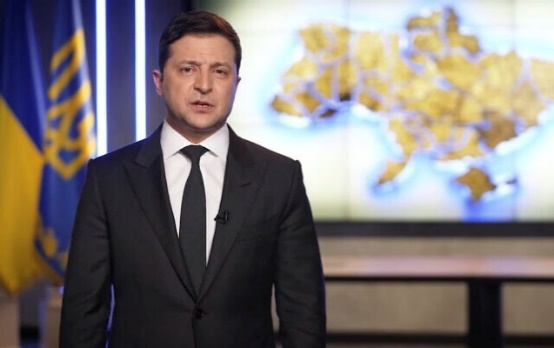 Ukrainian President Volodymyr Zelensky addresses the nation in Kyiv, Ukraine, on February 24, 2022. (Ukrainian Presidential Press Office via AP)	Russian airstrikes hit military facilities across the country and ground forces moved in from the north, south, and east, triggering condemnation from Western leaders and warnings of massive sanctions.	Weeks of intense diplomacy failed to deter Putin, who massed over 150,000 troops on Ukraine’s borders in what the West said was the biggest military build-up in Europe since the Second World War.	“I have decided to proceed with a special military operation,” Putin said in a television announcement in the early hours of Thursday.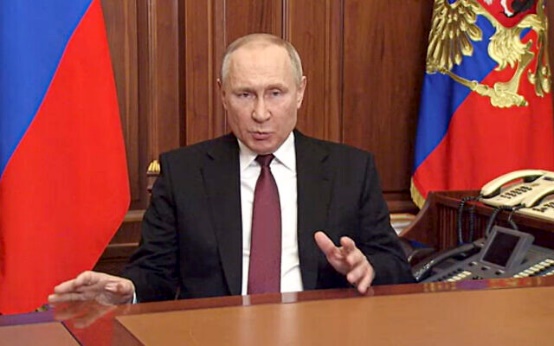 In this image made from video released by the Russian Presidential Press Service, Russian President Vladimir Putin addresses the nation in Moscow, Russia, on February 24, 2022. (Russian Presidential Press Service via AP)	Shortly afterward, the first bombardments were heard in Ukraine’s capital, Kyiv, and several other cities, according to AFP correspondents.	At least 68 people were killed, including both soldiers and civilians, according to an AFP tally from various Ukrainian official sources.	In the deadliest single strike reported by the authorities, 18 people were killed at a military base near Ukraine’s Black Sea port city of Odessa.	Ukraine’s border guards said Russian forces had reached the region around the capital, Kyiv.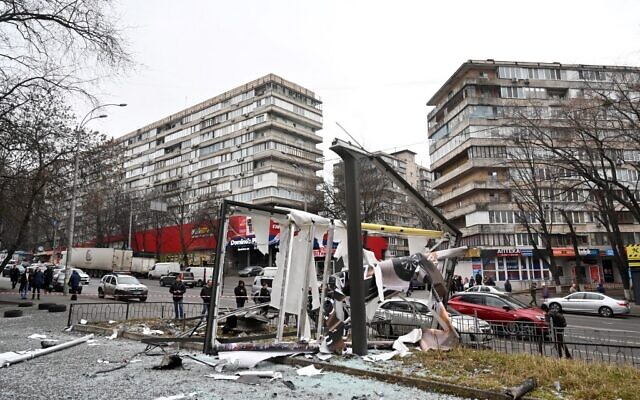 People are seen outside the cordoned-off area around the remains of a shell in a street in Kyiv on February 24, 2022 (Sergei Supinsky / AFP)	Ukrainian Foreign Minister Dmytro Kuleba said a “full-scale invasion” was underway.	Zelensky declared martial law and said Russia was attacking his country’s “military infrastructure” but urged citizens not to panic and vowed victory.	He accused Russia of acting like “Nazi Germany,” saying it had attacked in a “cowardly and suicidal way.”	Ukrainian forces said they had killed “around 50 Russian occupiers” while repulsing an attack on a town on the frontline with Moscow-backed rebels, a toll that could not be immediately confirmed by AFP.‘Sounds of bombing’	Kyiv’s main international airport was hit in the first bombing of the city since World War II and air raid sirens sounded over the capital at the break of dawn.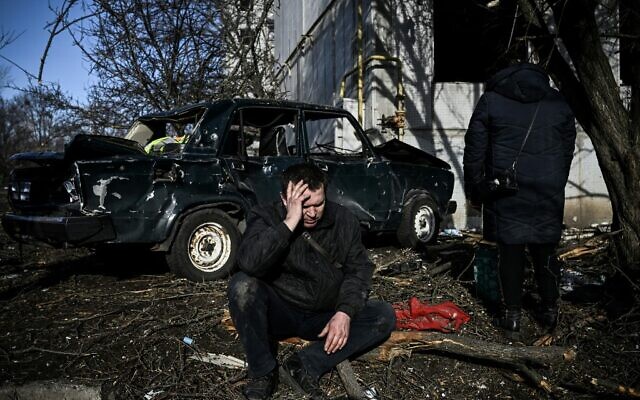 	“I woke up because of the sounds of bombing. I packed a bag and tried to escape,” Maria Kashkoska told AFP, as she sheltered inside the Kyiv metro station.	In the eastern Ukrainian town of Chuguiv, a son wept over the body of his father among the wreckage of a missile strike in a residential district.A man sits outside his destroyed building after bombings on the eastern Ukraine town of Chuguiv on February 24, 2022, as Russian armed forces invade Ukraine from several directions (Aris Messinis / AFP)	“I told him to leave,” the man sobbed repeatedly, next to the twisted ruins of a car.Kuleba said the worst-case scenario was playing out.“This is a war of aggression. Ukraine will defend itself and will win. The world can and must stop Putin. The time to act is now,” he said.	Within a few hours of Putin’s speech, Russia’s defense ministry said it had neutralized Ukrainian military airbases and its air defense systems.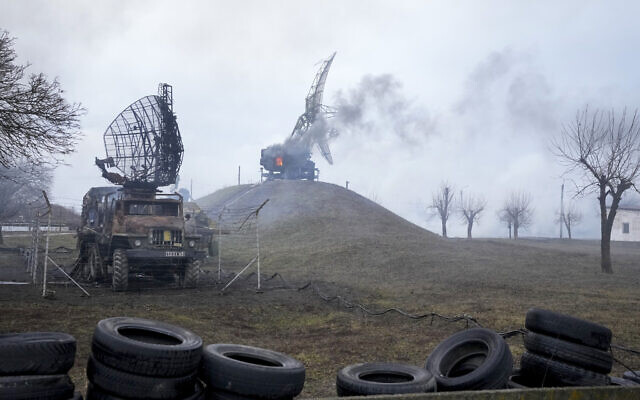 Damaged radar arrays and other equipment is seen at Ukrainian military facility outside Mariupol, Ukraine, on February 24, 2022. (AP Photo/Sergei Grits)	Ukraine said Russian tanks and heavy equipment crossed the border in several northern regions in the east, as well as from the Kremlin-annexed peninsula of Crimea in the south.	Kremlin spokesman Dmitry Peskov said the operation would last as long as necessary, saying there were “goals that need to be achieved.”	“Ideally, Ukraine needs to be liberated and cleansed of Nazis,” he told reporters, repeating unfounded claims made by the Kremlin.‘Unprovoked and unjustified’	The fighting roiled global financial markets, with stocks plunging and oil prices soaring past $100.	European wheat prices also hit a record high on expectations of lower supplies as Ukraine and Russia are two of the world’s biggest producers.	In his televised address, Putin justified the assault by claiming the government was overseeing a “genocide” in the east of the country.	The Kremlin earlier said the leaders of two separatist territories in eastern Ukraine had asked Moscow for military help against Kyiv after Putin recognized their independence on Monday.	A conflict between the self-proclaimed Donetsk and Lugansk republics and government forces has dragged on since 2014, killing more than 14,000 people.	US President Joe Biden spoke with Zelensky after the Russian assault began to vow US “support” and “assistance.”He condemned the “unprovoked and unjustified attack by Russian military forces,” and vowed Russia would be held accountable.	Biden was due to join a virtual meeting of G7 leaders — Britain, Canada, France, Germany, Italy, Japan, and the US — on Thursday, likely to result in more sanctions against Russia.	In Brussels, EU foreign policy chief Josep Borrell said Russia faced “unprecedented isolation” and would be hit with the “harshest sanctions” the European Union has ever imposed.	NATO said it would also hold a virtual summit and activate “defense plans” for allied countries.	But NATO chief Jens Stoltenberg said: “We don’t have any plans to send NATO troops into Ukraine.” [This is very interesting. While the world was most unhappy with The Donald and a lot of what he did and said the point that he made about NATO is being demonstrated to be true. The group is ill prepared to effectively do much of anything when there is a conflict. They (as well as the UN troops) are simply puppets of their leaders, making officious statements and not really having any capabilities because they have let their militaries go to pot waiting for someone else to defend them(guess who- THE USA). Now that there is a real problem with an impotent group in DC who are literally afraid of their shadows and not willing to step in to help the NATO group with one of their neighbors (Not a member however) their weakness is exposed. A bunch of paper tigers. – rdb]	The Russian invasion also rattled eastern NATO members once dominated by Moscow during the Cold War.Poland called for urgent NATO consultations and said it was preparing for a large influx of refugees, while Lithuania imposed a national state of emergency. [ If Russia goes further and actually approaches a NATO member will the group actually do anything? Do they have the resources? Probably not. My greatest apprehension now is that China will use this opportunity to try a takeover of Taiwan because the DC clowns will have to do something and they have insufficient means to deal with both situations. It looks to me that there is a wild Bear and a Tiger just waiting to pounce on the rest of the world. – rdbl]Drop NATO ambitions	Ukraine has around 200,000 military personnel, and could boost that with up to 250,000 reservists.	Moscow’s total forces are much larger — around a million active-duty personnel — and have been modernized and re-armed in recent years.	But Ukraine has received advanced anti-tank weapons and some drones from NATO members. More have been promised as the allies try to deter a Russian attack or at least make it costly.	Russia has long demanded that Ukraine be forbidden from ever joining the NATO alliance and that US troops pull out from Eastern Europe.	Putin this week set out a number of stringent conditions if the West wanted to de-escalate the crisis, saying Ukraine should drop its NATO ambition and become neutral.	“Putin’s aim is to end the existence of Ukraine as it was yesterday,” said Tatyana Stanovaya, founder of the political consultancy R.Politik Center and a non-resident scholar at the Carnegie Moscow Center.	“It is possible that the east of Ukraine will come under Russian control,” she said, adding: “I cannot see anything that would stop Russia now.” https://www.timesofisrael.com/ukraine-troops-battle-invading-russian-army-in-kyiv-outskirts/ Kyiv rabbi opens synagogue as a refuge: ‘No bomb shelter, but we can be together’Jewish leader in beleaguered Ukrainian capital fears looting as he stockpiles food, fuel in community center to help the elderly, poor Jews unable to flee the cityBy Judah Ari Gross Today, 4:19 pm 	A top rabbi in the Ukrainian capital of Kyiv on Thursday said dozens of people were sheltering in his synagogue, where he and his wife had stockpiled tons of food, fuel and mattresses in expectation of the Russian invasion that finally came overnight.	Rabbi Jonathan Markovitch and his wife Inna said hundreds of Jews still remained in Kyiv, mostly those who lacked the means to escape the city before the attacks started early Thursday morning. Those who did not leave before 6:30 a.m. were now stuck inside the city as the roads around it had become completely clogged with civilians trying to flee the fighting, they said.	In the early hours of Thursday morning, after weeks of intense diplomacy and despite the threat of harsh Western sanctions on Moscow, Russia launched a massive military operation against its neighbor Ukraine while claiming it sought a “demilitarization” and “denazification” of the country. Videos showed heavy artillery fire and what appeared to be missile strikes against sites in Kyiv, Odessa and Kharkiv, among others. The Ukrainian government said a Russian invasion had begun and military sites nationwide were being attacked.	US President Joe Biden denounced the “unprovoked and unjustified” attack on Ukraine and said the world will “hold Russia accountable.” Numerous world leaders reacted with outrage and promises that a heavy price would be paid. [I don’t think all your verbal trash and attempts at sanctions will do much at all. – rdb]	And after weeks of Israel waffling on whether or not to condemn Russia, Foreign Minister Yair Lapid came out against Moscow’s attack at noon, calling it a “grave violation of the international order.” [Today Russia made the comment that the Golan doesn’t belong to Israel. That could be very problematic. Russia has troops and weapon supplies in Syria and earlier this week told Israel not to keep attacking Iran on Syrian soil. Last night Israel again did a strike on Iranian supply transports south of Damascus. If Russia has decided to increase their alliance with Syria and Iran (which is what it seems to be doing) AND if the EU looks to Israel for supplying their petroleum products since Russia will shut down their supply to the EU and the EU has little reserve that could be a motive for an assault on Israel by the Russian/Persian group. – rdb]	The Markovitches, who have served as Chabad emissaries in the city for more than two decades, said their immediate concern as of Thursday afternoon was security for their synagogue, the Kyiv Jewish Center.	“Our urgent need now is for a serious armed security company. We are afraid of looting and riots that may arise on the Ukrainian side. We saw that in 2014,” Jonathan Markovitch said, referring to the revolution that year that ousted the pro-Russian president, Viktor Yanukovych.	“Thank God we weren’t hurt in 2014, but now the situation is different. People know we have food stocks in the Jewish community center,” Inna Markovitch said.	Her husband said they were keeping the synagogue open as a place of refuge for the Jewish community only, and were not likely to let in people they didn’t recognize.	“I would give them a parcel of food. But I would not let a person stay here if we didn’t know them because I’d be scared,” he said.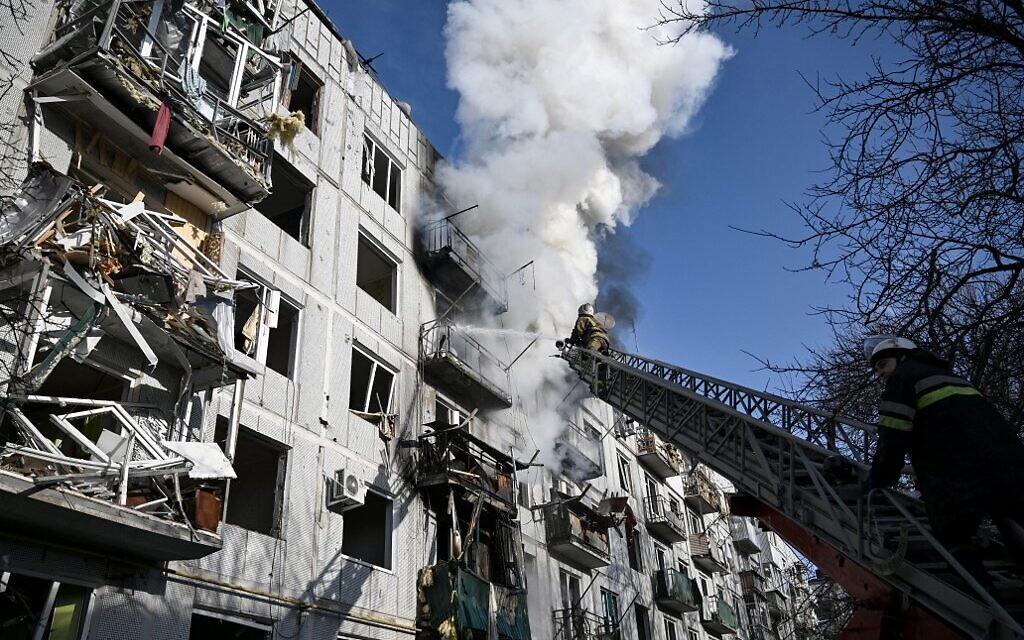 Firefighters work on a fire on a building that was bombed by Russia in the eastern Ukraine town of Chuguiv on February 24, 2022. (Aris Messinis / AFP)	The couple said they are somewhat concerned about both general rioting and explicitly antisemitic attacks on the synagogue, though Jonathan stressed that — despite Russian President Vladimir Putin’s dubious comments about the need for “denazification” — they had never experienced significant antisemitism in the country. He added that incidents that had taken place were dealt with by the country’s law enforcement.	“We don’t feel antisemitism on any level. There is a Jewish president! It’s hard to relate to Putin’s words. Jews are very involved in society here,” he said.However, Markovitch noted that bad situations do have a tendency to bring out antisemitism. “Historically, we know that when there are problems, people blame the other,” he said.According to Inna, the couple stockpiled 5-6 tons of food, along with water, fuel and 50 mattresses in the basement of the synagogue and a few dozen people had already taken refuge there. She estimated that they had enough supplies to sustain them for a week. The couple said Kyiv lacked bomb shelters, so most people were taking shelter in the city’s subway stations, while they were hoping that the synagogue’s basement would provide sufficient protection.	“There’s no bomb shelter here, but at least we can be together,” her husband said.“We have a lot of people downstairs who came to stay with us, to get shelter and to be with us,” he said.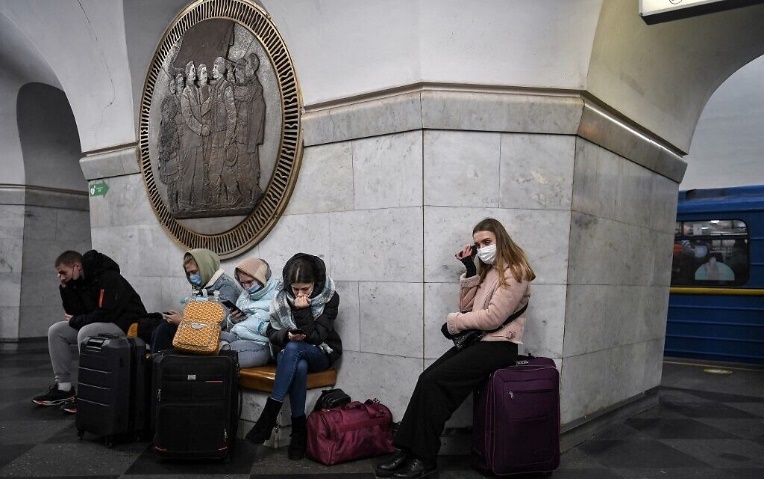 People use their phone as they take shelter in a metro station in Kyiv after Russia launched an offensive against Ukraine in the morning of February 24, 2022. (Daniel LEAL / AFP)	As they both have Israeli citizenship, the Markovitches said they were repeatedly told by the Israeli Embassy in Kyiv to leave the country in the days leading up to the Russian invasion, but decided to stay in the city in order to help the Jews who remained in the city, who were mostly elderly or poor.	“Those who left are the wealthy and young. The people who stayed here were people who were not able — for medical or financial reasons — to leave,” Inna said.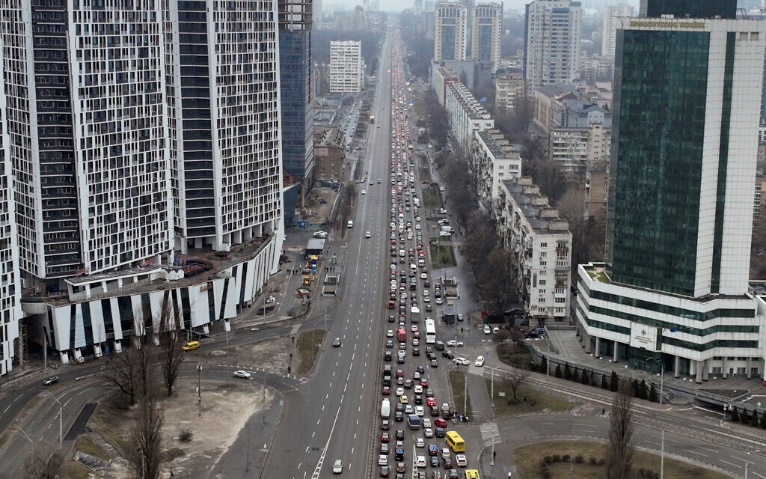 Traffic jams are seen as people leave the city of Kyiv, Ukraine, Thursday, Feb. 24, 2022 (AP Photo/Emilio Morenatti)	The Markovitches said they did not know how many of the roughly 2,500 Jews that make up the Kyiv community remained in the city, but they knew it included the 200 or so who are bedridden and likely several hundred more, based on the fact that they normally deliver packages of food to 800 needy members of the community.	She said that when they woke up this morning, they found that their entire apartment building had emptied out almost completely and that no one was on the street when they came outside.	“We had the feeling we were the only ones left in Kyiv,” she said.	A number of other Jewish communal leaders from across Ukraine similarly noted that those left behind were mostly elderly or economically disadvantaged.	“There’s huge panic,” a senior official from the Tikva organization in Odessa, which provides Jewish education and houses 300 orphan children, told the Times of Israel. “We’ve been taking calls since 4 a.m. A lot of elderly people are worried they won’t have enough to eat. People are asking us what to do.	“At this stage, we’re telling the community to stay at home. From time to time there are explosions on the streets and we don’t know whether it’s safe to go out. The exits from the city are already jammed with traffic as people try to flee,” the official said, asking not to be named.	Rabbi Pinchas Vishedksi, an Israeli-born Chabad emissary who served as a community rabbi in eastern Ukraine’s Donetsk until August 2014, when he and most of his congregation fled the Russian takeover there, said he’d been warning people to leave the area for weeks.	“We’re still saying, get out if you can, and try to avoid areas where there’s firing. Some families have fled to Rostov [in Russia], and we’ve asked the community there to take them in. But it’s not enough. Most — and many of them are elderly — have stayed in Donetsk,” he told The Times of Israel.	In Kyiv, the Markovitches said their son, daughter-in-law and grandchildren were considering leaving the city but weren’t sure what to do. “We’re getting contradictory advice. The French say stay home. But other embassies say leave. There’s no clear one voice we can listen to,” Inna Markovitch said.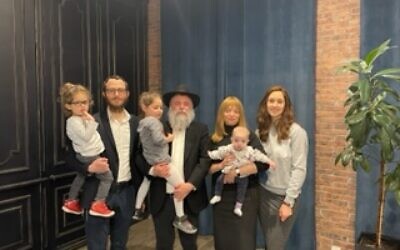 Rabbi Jonathan Markovitch, center-left, and his wife, Inna, center-right, with their son, Ariel, left, daughter-in-law Cherry, and their grandchildren at their synagogue in Kyiv, Ukraine on February 24, 2022. (Courtesy)	Her daughter-in-law, Cherry Markovitch, a French citizen, recalled the early morning sirens that jolted them awake as the Russian attack commenced.	“I was shaking for two hours after that,” she said, noting that unlike her husband and his family, she’d never lived in a country like Israel where air raid sirens are a regular occurrence.	“We don’t know where we can go, but we have suitcases packed,” she added.	With a marked annoyance in his voice, Jonathan Markovitch noted that in the days leading up to the Russian attack, the Ukrainian government had regularly told its citizens that there would be no such invasion — even as Israeli officials were calling for them to leave.	However, he said he would not comment on politics beyond that, out of fear that it could compromise his position, putting him at odds with one side of the conflict or another.“	It could hurt us,” he said. https://www.timesofisrael.com/kyiv-rabbi-opens-synagogue-as-a-refuge-no-bomb-shelter-but-we-can-be-together/ ‘Head west’: Jerusalem advises thousands of Israelis in Ukraine to exit via PolandForeign Ministry officials to huddle on situation; 8,000 citizens believed to be in country under Russian attack; arrangements being made to fly people to Israel from PolandBy Stuart Winer and TOI staff Today, 10:46 am 	The Foreign Ministry on Thursday advised Israelis still in Ukraine to head to the west of the country, away from Russia’s military assault on the country, and to leave through neighboring Poland.	The ministry instructed Israeli citizens to heed safety instructions from Ukrainian authorities.	Several thousand Israeli citizens are estimated to be in Ukraine, which overnight Wednesday was rocked by explosions as Russia unleashed a long-feared campaign.	The Foreign Ministry was to hold a situational assessment on the conflict later in the day.	Prime Minister Naftali Bennett was holding consultations throughout the morning on the ongoing conflict, The Times of Israel has learned. He was expected to lead a wider meeting on the issue later in the day.  MORE - https://www.timesofisrael.com/head-west-jerusalem-advises-thousands-of-israelis-in-ukraine-to-exit-via-poland/ As Russia invades Ukraine, Baltic states fear they might be nextIn Estonia, Latvia and Lithuania, Russian belligerence has some worried they could be in Kremlin’s sight, with tensions bringing back memories of dictatorship and oppressionBy LIUDAS DAPKUS and Karl Ritter Today, 4:17 pm 	VILNIUS, Lithuania (AP) — Viewed from Paris, London and Washington, the events unfolding in Ukraine may seem like a new Cold War taking shape in Europe.	From the Baltic countries, it looks much worse.	To Estonians, Latvians and Lithuanians — particularly those old enough to have lived under Soviet control — Russia’s belligerence toward Ukraine has some worried that they could be the next target. The escalating tensions which preceded an attack Thursday brought back memories of mass deportations and oppression.	“My grandparents were sent away to Siberia. My father was persecuted by the KGB. Now I live in a free democratic country, but it seems that nothing can be taken for granted,” said Jaunius Kazlauskas, a 50-year-old teacher in Vilnius, Lithuania’s capital.	Russia’s attack on Ukraine sent shockwaves through the Baltic countries. Lithuania’s president declared a state of emergency, and Latvia suspended the broadcast licenses of several Russian TV stations accused of spreading disinformation and propaganda.	All three Baltic countries were seized and annexed by Joseph Stalin during World War II before gaining independence again with the breakup of the Soviet Union in 1991. They joined NATO in 2004, putting themselves under the military protection of the US and its Western allies. Ukraine is not part of NATO.	Along with Poland, also a NATO member, the small Baltic countries have been among the loudest advocates for powerful sanctions against Moscow and NATO reinforcements on the alliance’s eastern flank.	Baltic government leaders in recent weeks have shuttled to European capitals, warning that the West must make Russian President Vladimir Putin pay for attacking Ukraine, or else his tanks will keep rolling toward other parts of the former Soviet empire.	“The battle for Ukraine is a battle for Europe. If Putin is not stopped there, he will go further,” Lithuanian Foreign Minister Gabrielius Landsbergis warned last week in a joint news conference with US Secretary of Defense Lloyd Austin.	Two days before the attack, US President Joe Biden announced that some American forces deployed in Europe, including 800 infantry soldiers, F-35 fighters and Apache helicopters, would be moved to the three Baltic states, describing the step as purely defensive.	The news was met with enthusiasm in the Baltic capitals. While the NATO treaty commits all allies to defend any member that comes under attack, the Baltic countries say it is imperative that NATO show resolve not just in words but with boots on the ground.“Russia always measures the military might but also the will of countries to fight,” said Janis Garisons, state secretary at Latvia’s Defense Ministry. “Once they see a weakness, they will exploit that weakness.”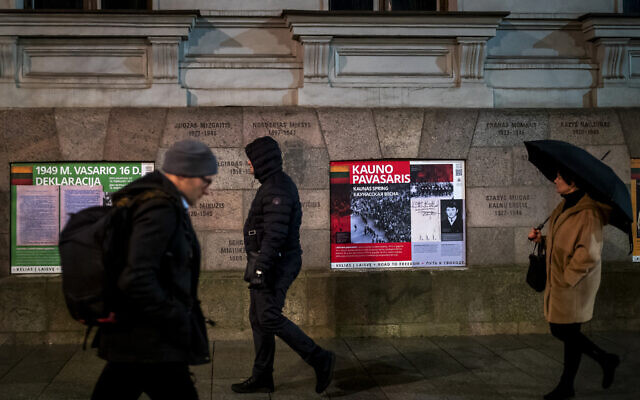 People walk past a former KGB building in Vilnius, Lithuania, Feb. 23, 2022. (AP Photo/Mindaugas Kulbis)		While Putin hasn’t publicly expressed any ambition to reassert Russian control over the Baltic countries, many Estonians, Latvians and Lithuanians worry he wants to regain influence across all former republics of the Soviet Union, the collapse of which he once described as a tragedy for the Russian people.		In his speech earlier this week setting the stage for Russia’s military intervention, Putin said Ukraine is “not just a neighboring country for us. It is an inalienable part of our own history, culture and spiritual space.”	Culturally and linguistically different, the Baltic countries don’t have the same connection to Russian history and identity. However, they were ruled by Moscow for most of the past 200 years, first by the Russian Empire, then for almost 50 years following World War II by the Soviet Union. All three countries have ethnic Russian minorities; in Latvia and Estonia, they make up about one-quarter of the population.	Though many of them are well integrated, tensions flared in 2007 when hundreds of ethnic Russians rioted against government plans to relocate a Soviet war memorial in Tallinn, Estonia’s capital. Estonia suspected Russia of stoking the unrest and orchestrating cyberattacks that paralyzed government computer networks.	“When we hear Putin humiliating Ukraine, calling it an artificial state with no history, it reminds us of the same things that they have been repeating about all former Soviet republics for many years,” said Nerijus Maliukevicius, a political analyst at Vilnius University. The Russian “state propaganda machine is now working on unprecedented levels of intensity, and the message is not just about Ukraine,” he added.	Lithuania borders both Kaliningrad, a Russian region where the country’s Baltic Sea fleet is based, and Belarus, the former Soviet republic where tens of thousands of Russian troops have been deployed for joint exercises. Belarus recently announced that the drills would continue because of the tensions in eastern Ukraine.	“It seems they are not going to leave,” Lithuanian Defense Minister Arvydas Anusauskas said before Russia launched its attack on Ukraine. “But we must understand that numbers do not mean everything. There are technically very advanced troops on our side of the border. Their main task is deterrence — and defense, if necessary.”	The Baltic countries have expressed strong support for Ukraine. Baltic leaders have traveled to Kyiv recently to show their solidarity and have sent both weapons and humanitarian aid to Ukraine.	Estonia, which celebrates its independence day on Thursday, is taking a strong stance in the conflict, but not because it fears for its security, said former President Kersti Kaljulaid, the first woman to hold that office.	“We are doing it because we find it is our moral obligation,” she said. “We very strongly feel that… every nation should have the right to decide their future.”	While the Baltics are direct neighbors of Russia, she said other European countries should be equally worried about the crisis in Ukraine.	“Frankly speaking, I don’t think it concerns the Baltics more,” she said. “If you look from Kyiv, it’s the same distance to Berlin as Tallinn.” https://www.timesofisrael.com/as-russia-invades-ukraine-baltic-states-fear-they-might-be-next/ EU to hit Russia with new sanctions over 'barbaric attack' on UkraineRussian assets in the EU would also be frozen and Russian banks' access to Europe's financial markets would be stopped but EU not likely to cut Russia off the SWIFT global interbank payments systemReuters |  Published: 02.24.22, 19:50 	European Union leaders will impose new sanctions on Russia, freezing its assets, halting its banks' access to European financial markets and hitting "Kremlin interests" over its invasion of Ukraine, senior officials said on Thursday.	The bloc will also target Russia's trade, energy and transport, among other sectors, and include export controls in a what the EU's foreign policy chief, Josep Borrell described as "the harshest package of sanctions we have ever implemented."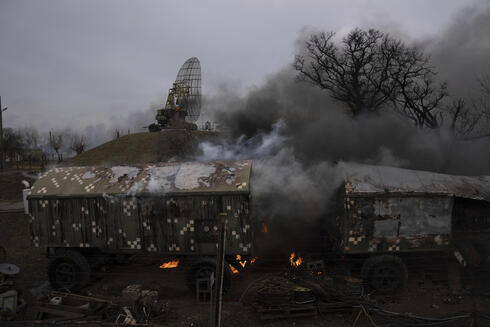 A damaged Ukrainian military facility in the aftermath of Russian shelling outside Mariupol, Ukraine, Thursday(Photo: AP)	An emergency summit starting at 1900 GMT will also discuss offering EU candidate status to Ukraine, Lithuania's President Gitanas Nauseda said, a step Kyiv has long called for, though it may not win approval from all EU leaders.		Russian forces rained missiles on Ukrainian cities, including the capital Kyiv, and landed troops on its Black and Azov Sea coasts on Thursday, in the biggest attack by one state against another in Europe since World War Two.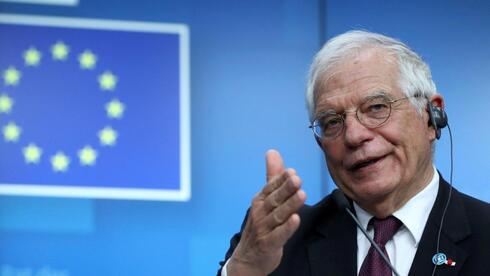 Josep Borrell, European Commission vice-president in charge of foreign policy  (Photo: Reuters)	The EU said it had summoned Russia's ambassador to Brussels to condemn "the unprovoked, unjustified invasion", warning him that a new "hard-hitting" package of sanctions would be decided at the summit in coordination with its transatlantic partners. 	"Russia's leadership will face unprecedented isolation," said, condemning the Russian invasion as one of "the darkest hours for Europe since the end of World War Two."	A draft of the EU summit's conclusions, seen by Reuters, said the new round of sanctions "will impose massive and severe consequences on Russia for its action, in close coordination with our partners and allies."	Russian assets in the EU would also be frozen and Russian banks' access to Europe's financial markets would be stopped.	However, cutting Russia off the SWIFT global interbank payments system - one of the toughest non-military sanctions the West could impose - is unlikely to be agreed at this stage, several EU sources said.	"You can expect a lot on export bans, the financial sector, transport, energy ... nothing is excluded," a senior EU official said.	The EU approved a first round of sanctions on Wednesday, including blacklisting Russian politicians and curbing trade between the EU and two breakaway regions of eastern Ukraine whose independence Moscow has recognized.	"With this (new) package, we will target strategic sectors of the Russian economy by blocking their access to technologies and markets that are key to Russia," European Commission chief Ursula von der Leyen said, condemning Russia's "barbaric attack."	"We will weaken Russia's economic base and its capacity to modernize," she said.	The EU will also prepare new sanctions against Belarus. Ukraine's border guard service said Russian troops used Belarus as one of their entry points with Belarusian support.	The EU will also prepare a new aid package for Ukraine and help with evacuation operations, including of EU staff.  https://www.ynetnews.com/article/skuvxhrl5 Herzog heads to Greece for state visit as Turkey détente brewsPresident to meet Greek counterpart and other top officials as he hits up regional partners before upcoming trip next month meant to bring ties with Ankara out of deep freezeBy Tal Schneider Today, 6:26 am 	President Isaac Herzog was set to meet Thursday with the Greek president and prime minister in Athens on a lightning trip expected to be overshadowed by his upcoming visit to Greece’s regional rival Turkey.The one-day jaunt to the Greek capital will come a week before Herzog is slated to visit Cyprus, another Turkish rival, amid a potential sea change in regional alliances percolating through the eastern Mediterranean.	Herzog’s upcoming visit to Turkey, set to take place in the next few weeks though no finalized date has been announced, will likely dominate talks in Athens, along with the nascent Eastern Mediterranean energy partnership.	The president is scheduled to meet Greek counterpart Katerina Sakellaropoulou, who had invited him, on Thursday morning, before separate talks with Greek Prime Minister Kyriakos Mitsotakis, Parliament Speaker Konstantinos Tasoulas and opposition leader Alex Tsipras. On March 2, he is slated to fly to Cyprus and meet with President Nicos Anastasiades.	In a statement released Sunday afternoon, Herzog said that during the trips to Greece and Cyprus, he would discuss “steps to broaden and deepen the rich collaboration between our nations.”	Anastasiades and Mitsotakis were in Israel in December for a trilateral summit with Prime Minister Naftali Bennett. Herzog hosted separate working meetings with both leaders as well.	Herzog had been planning on traveling to Greece later in the year but the trip was moved up and the Cyprus part added after the Turkey visit was announced, according to an official in the president’s office.	Israel, Greece and Cyprus have experienced a burgeoning friendship in recent years, partnering on energy and holding joint military drills, but a relaunch of Israel-Turkey bilateral relations could complicate the alliance. https://www.timesofisrael.com/herzog-heads-to-greece-for-state-visit-as-turkey-detente-brews/ [I am not so sure it is particularly wise for Herzog to be tripping around in that area considering thatPolice declare significant decrease in Arab Israeli crime amid major opForce reports targeting 386 leading perpetrators of crime in Arab society; law enforcement officials say 37% fewer shooting incidents recorded so far this yearBy Emanuel Fabian Today, 7:45 pm 	Police on Thursday touted a 37 percent drop in shooting incidents in Arab Israeli communities so far this year, as the force ramped up activity in Arab locales under a major operation dubbed “Safe Route.”
	According to a statement, as of February, there have been 664 shooting incidents in 2022, compared to 1,052 during the same period last year.
	Police said that since the operation began last year, officers have acted against 386 “targets,” major perpetrators of crime in Arab society.
	Hundreds of weapons have been seized and 280 suspects have been arrested, 180 of whom have been indicted, police said.
	Police added that in the past 4 months, officers foiled 25 planned murders by criminal organizations and gangs, with eleven indictments filed for attempted murder.
	“On the one hand, we see a significant increase in arrests… and on the other hand a significant decrease in the number of shooting incidents,” said Commander Yigal Ezra, a senior officer in a unit whose directive is fighting crime in Arab society. 	“At the same time, our officers recently thwarted a series of assassination plans while carrying out impressive intelligence work and reaching the criminals before the shooting,” he added.
	
	Commander Yigal Ezra. (Israel Police)
	The operation began as Arab communities have seen a surge in violence in recent years, driven mainly, but not exclusively, by organized crime.
	Arab Israelis blame police, who they say have failed to crack down on powerful criminal organizations and largely ignore the violence, which includes family feuds, mafia turf wars and violence against women.
	The Abraham Initiatives, which monitors and campaigns against violence in the Arab community, said there were 125 Arabs killed in Israel in 2021 as a result of violence and crime, of whom 62 were below the age of 30. So far this year, there have been 14 apparent homicides in the Arab community.
	Prime Minister Naftali Bennett and Public Security Minister Omer Barlev have vowed to crack down on the violence, as well as on illegal weapons. https://www.timesofisrael.com/police-declare-significant-decrease-in-arab-israeli-crime-amid-major-op/ [Always keep in mind that guns DON’T kill – People kill and  sometimes with a gun. – rdb]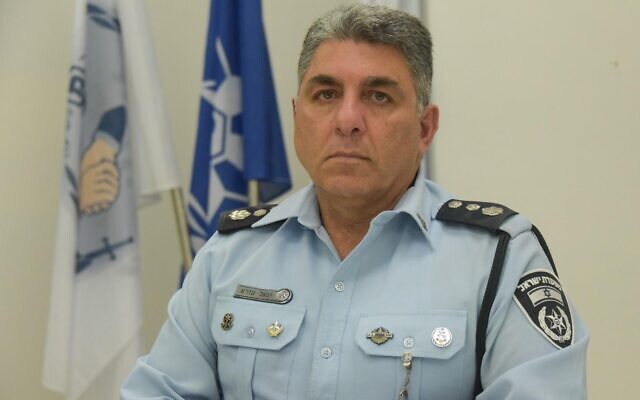 IDF to overhaul soldiers’ food by renovating mess halls, putting shawarma on menuMilitary also expands private bus pickup service to help conscripts avoid Sunday rush hour when they return to base after weekend furloughBy Emanuel Fabian Today, 4:18 pm 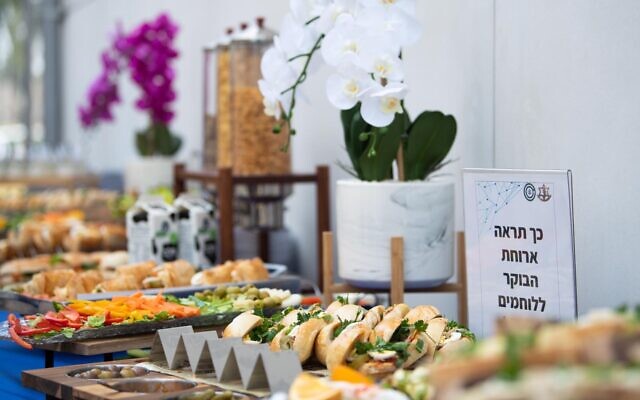 In this handout image released by the IDF on February 23, 2022, a sample of what soldiers would eat for breakfast is presented to reporters. (Israel Defense Forces)	After countless complaints about the military’s poor food and cumbersome transportation system, the Israel Defense Forces presented a series of projects on Wednesday aimed at overhauling conscript soldiers’ service.	Briefing reporters, the military said 130 mess halls would be renovated, kitchen staff would be bolstered, and the nutritional value of meals would be improved, along with portion size and variety.	Breakfasts are to now include Tunisian sandwiches, bourekas, shakshuka, sabich, hummus, and falafel, as well as muesli, cereal and energy bars. Lunches would have shawarma, deboned chicken thighs (pargiyot), or hamburgers once a week under the new plan. According to the army, vegan options are also offered.	Soldiers will be asked to fill out a survey after each meal, for commanders to identify issues, after several recent media reports showed footage of animals running around kitchens and eating areas, as well as poorly made food.	The IDF has also begun to build some 80 “lounges” at distant outposts that will have ready-made food, including yogurts, waffles, frozen pizza, fruits and vegetables, and more.	The small buildings will also have refrigerators, toasters, a water bar, and microwave, as well as comfortable furniture for the soldiers serving there. Many such outposts do not have dedicated kitchens and cooking staff, but instead soldiers rely on rations or travel to a nearby base.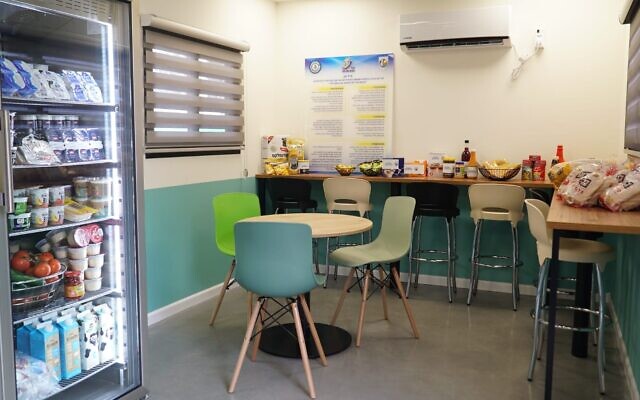 This handout image released by the IDF on February 23, 2022 shows an example ‘lounge’ that would be built at distant outposts. (Israel Defense Forces)	Soldiers have long complained about the quality and portion sizes of food in the army, as well as the difficulty in returning to base after weekend furlough.	Aiming to combat Sunday rush hour, the IDF said it launched a project — dubbed “Good Ride” — that established some 130 collection spots around the country where some 800 buses collect soldiers who need to travel to their bases on Sunday morning. Additionally, 14 “key” parking lots are to offer troops refreshments as they wait to be taken to their base.	With some 200 units already participating in the project, the IDF said it has resulted so far in 24% fewer conscripts traveling by train, and another 12% fewer by public buses, on Sundays, when congestion is at its height. [Israeli Sunday morning traffic is unbelievable. All the soldiers going back to base plus the regular traffic – which is normally bad – makes it near impossible. I have sat on the floor on a bus more than once when there were no other seats. – rdb]	Separately, soldiers still using public transportation will no longer “pay” by showing their military ID card, but instead use a dedicated application that tracks the exact distance of their ride. The IDF says the move has so far saved it about half of the money it would have spent on public transportation for soldiers each year, paying NIS 300 million instead of NIS 600 million.	“In both the world of food and transportation, we are required to adapt our response to the expectations of the conscripts,” the head of the IDF Technology and Logistics Directorate, Maj. Gen. Michel Yanko said.	“In the field of transportation, we are in a better place, constantly working to maintain a high level of satisfaction and perfect the process. In the field of food, we have built a broad plan that will affect the scope and diversity of the conscripts’ nutrition, among combat troops in particular, already this year,” Yanko added. https://www.timesofisrael.com/idf-to-overhaul-soldiers-food-by-renovating-mess-halls-putting-shawarma-on-menu/ Russia takes issue with Israel's sovereignty over Golan Heights and Jerusalem"Russia doesn't recognize Israel's sovereignty over Golan Heights that are part of Syria," Russian deputy ambassador says.By TOVAH LAZAROFF Published: FEBRUARY 24, 2022 15:03 Updated: FEBRUARY 24, 2022 19:28 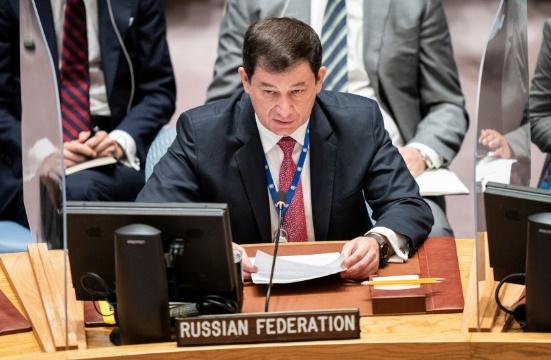 First Deputy Permanent Representative of Russia to the United Nation Dmitry Polyanskiy speaks during a meeting of the United Nations Security Council at the 76th Session of the U.N. General Assembly in New York, US September 23, 2021.  (photo credit: JOHN MINCHILLO/REUTERS)	Moscow took issue with Israeli sovereignty over the Golan Heights and Jerusalem just prior to its attack on Ukraine.	“Russia doesn’t recognize Israel’s sovereignty over Golan Heights that are part of #Syria,” its deputy ambassador, Dmitry Polyanskiy, told the UN Security Council, which held a debate on the Israeli-Palestinian conflict on Wednesday.	The monthly Security Council meeting took place as the General Assembly debated the Russian-Ukrainian crisis.	Polyanskiy spoke just hours after Israel broke its neutrality on the conflict, as it gave a nod in support of Ukraine.	Moscow has presented itself in its conflict with Ukraine as the supporter of the Russian-speaking population in the regions of Donetsk and Luhansk in eastern Ukraine.	At the Security Council, Russia reminded Israel that it stands with Syria, where it is militarily entrenched, regarding Damascus’ demand that Israel returns the Golan, which the IDF captured during the defensive Six-Day War in 1967. [This is a GIANT issue as part of all this rhubarb. This could well lead to an invasion of Israel in the Golan by Russia, Syrian and or Iran and set off a maelstrom – rdb]	Israel annexed the Golan in 1981, but to date, the United States is the only country that recognizes that sovereignty. In December, the cabinet approved a NIS-1-billion plan to increase Israel’s population on the Golan, including through the creation of two new towns.	Polyanskiy recalled that decision when he said that Russia was “concerned over Tel Aviv’s announced plans for expanding settlement activity in the occupied Golan Heights, which contradicts the provisions of the 1949 Geneva Convention.”	He also indirectly took issue in his comments with Israeli sovereignty over Jerusalem, including west Jerusalem.In 2017, Moscow said it recognized west Jerusalem as Israel’s capital. But Polyanskiy appeared on Wednesday to ignore that recognition of Israel’s government, using Tel Aviv as a synonym for Israel’s government.	It is a phrase used only by those countries who mean to convey that they do not recognize Israeli sovereignty over any part of its capital city.  https://www.jpost.com/middle-east/article-698512 Israeli-Russian demonstrators burn their passports at protestProtests against the Russian invasion of Ukraine were held in Israel in front of the Russian embassy and consulate on Thursday.By GADI ZAIG  Published: FEBRUARY 24, 2022 19:13 Updated: FEBRUARY 24, 2022 22:39 	Four demonstrators in Tel Aviv were arrested in protest of the Russian invasion of Ukraine for spray painting the walls with graffiti on the Russian embassy on Thursday.	Some protesters were reportedly burning their own Russian passports, which can be seen below:This comes after hundreds of demonstrators, most of them of Ukrainian descent, protested in front of the Russian embassy.	Demonstrators are shouting insults at Putin and holding Ukrainian flags. "Putin is a murderer, he is violent and dangerous," were among chants.   https://www.jpost.com/breaking-news/article-698563 Russian military:  70pc of objectives achieved on Day One of Ukraine operation Feb 24, 2022 @ 22:38 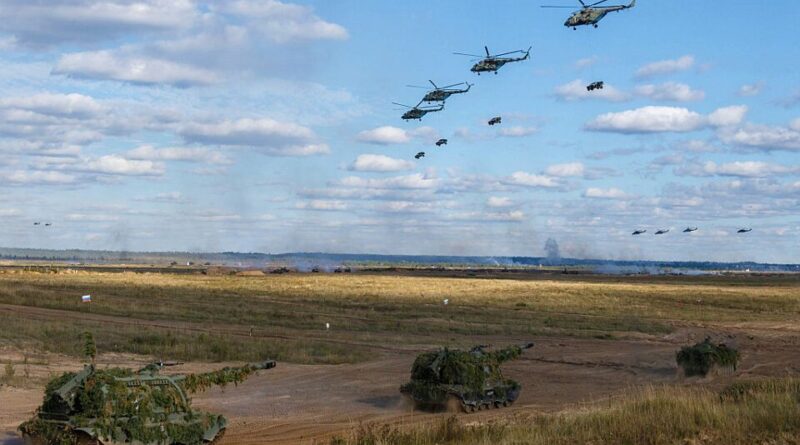 	The nuclear issue raised its head on Thursday, Feb. 24, the first day of the Russian invasion of Ukraine, when President Vladimir Putin warned that an attempt take down his army would meet with an “instant” response “unprecedented in human history.” A short time later, the Chernobyl nuclear reactor was in Russian hands, just 150km from Kyiv.	As Russian armored vehicles drove through the streets of the capital after disabling Antonov international airport on its outskirts, the Russian ruler was seen to be a short step from toppling the Zelensky government and substituting a pro-Russian regime. The mayor of Kyiv imposed a night curfew on the city from 10 p.m. to 7.a.m on Friday.	During the day, Russian forces drove into Ukraine from the north, south and east. Missiles struck strategic and military infrastructure and bases. 
	The number of casualties is unknown but is thought to number scores at least. The Defense Ministry reported that the entire Ukrainian air defense system and air bases had been “neutralized.” This meant that Russian tanks and artillery can continue to advance without fear of attack from the air. Moscow is estimated to have brought 100 warplanes of different types into the initial phase of the Ukraine operation.	In his furious second speech in two days, US President Joe Biden accused Vladimir Putin of “an unprovoked and unjustified attack by Russian military forces.” He reiterated that American soldiers “would not engage the Russian army in Ukraine” but would “defend our NATO allies to the best of our ability.” He stressed: “An attack on one would be on attack on all.”	Among the tough sanctions he ordered for Moscow were a cutoff of funding in dollar, sterling and yen currencies, exclusion from the SWIFT international exchange system restrictions on imports and exports. He said he acted on behalf of America’s allies who accounted for one half of the global economy. At the same time, oil and wheat prices soared on world markets in expectation of serious shortages. Stocks dived and gold went up.	Biden’s comments came amid tense speculation over Putin’s next moves. Some military analysts believe his army is strong enough to complete the Ukraine operation against strategic targets and effect regime change in no more than 48-72 hours, but Western intelligence agencies are asking whether he does not envision driving further west after Ukraine and attempting to redraw the map of Eastern Europe https://www.debka.com/russian-military-70pc-of-objectives-achieved-on-day-one-of-ukraine-operation/ Russia captures Chernobyl nuclear plant, advances to capital KyivPresident Volodymyr Zelenskiy said Ukraine was listening to the sound of a new iron curtain falling on Europe.By JERUSALEM POST STAFF Published: FEBRUARY 24, 2022 16:18 Updated: FEBRUARY 24, 2022 22:56 	Moscow on Thursday captured the Chernobyl nuclear power plant in northern Ukraine after Russian troops crossed into the country from Belarus, entering through the Chernobyl nuclear disaster zone, and have now advanced closer to Kyiv, a US defense official said.	Russian forces have also taken over Zmiinyi Island, a Ukrainian island in the Black Sea, Ukraine's National Police said late on Thursday. Ukraine forces are still battling to keep hold of the Gosmotel military airport, near capital Kyiv, as two Russian helicopters were shot down by Ukrainian forces during sustained attacks on Gostomel, Ukraine's Armed Forces said. 	57 Ukrainians had been killed and 169 were wounded on the first day of heavy fighting between Russian and Ukrainian forces on several fronts, Ukraine's health minister said. Ukrainian Armed Forces reported a similar number of casualties on the Russian side, adding six Russian planes were downed along with the two helicopters that were shot down in Gostomel.	A Russian Antonov AN-26 military transport aircraft crashed in Russia's Voronezh region on Thursday night, killing the entire crew, Interfax reported citing military officials. Russian military officials have reportedly said the crash could have been caused by a technical failure. The Ukrainian military added that dozens of Russian armored equipment units were destroyed. A Russian platoon of Russia's 74th motor rifles brigade has surrendered to Ukrainian forces near Chernihiv in northern Ukraine, according to the Ukrainian Armed Forces.	Ukrainian president Volodymyr Zelenskiy said prior to the capture of Chernobyl that Ukrainian forces are "giving their lives to prevent the capture of the nuclear disaster zone, as heavy fighting in eastern Ukrainian cities continued after Russian President Vladimir Putin authorized a "special military operation" in the early hours of Thursday morning.Russian occupation forces are trying to seize the #Chornobyl_NPP. Our defenders are giving their lives so that the tragedy of 1986 will not be repeated. Reported this to @SwedishPM. This is a declaration of war against the whole of Europe.— Володимир Зеленський (@ZelenskyyUa) February 24, 2022	Earlier, four ballistic missiles were launched from the territory of Belarus into Ukraine. The mayor of Ukraine's capital Kyiv ordered a curfew on Thursday in comments shown on television.	Elsewhere, parts of Ukraine's southern Kherson region were no longer under Kyiv's control, the regional administration said. In addition, Russian troops have taken over the Kakhovka hydroelectric power station built on the Dnieper River, Ukraine's energy minister said. The outskirts of Ukraine's port city of Mariupol came under heavy fire and hundreds of explosions have been observed there, a diplomatic source told Reuters on Thursday, as Ukrainian forces battled Russian invaders on three sides.	Zelenskiy said Ukraine was listening to the sound of a new iron curtain falling as Russian troops advanced across his country's territory and he warned that other European countries may be next.  MORE - https://www.jpost.com/international/article-698525 Israeli tech firms could attract buyers as valuations get a battering, analyst saysAs threat of higher interest rates looms, investors shun riskier tech assets for more traditional firms; global stock markets suffer sell-off amid Russian invasion of UkraineBy Shoshanna Solomon Today, 6:06 pm 	Israeli tech shares traded on Wall Street have taken a battering in recent months, along with their global counterparts, as the specter of higher interest rates has pushed investors toward less risky, more traditional assets, triggering a tumbling in tech valuations.
	In addition to inflation woes, global stock markets suffered a sell-off Thursday amid the Russian invasion of Ukraine, as investors piled into safer assets such as gold and European and US government bonds. The UK and European stock indices have tumbled, with Brent Crude, the global oil benchmark, surging above $5 a barrel for the first time since August 2014.
	The drop in valuations will make Israeli tech firms, both on the public and private markets, more vulnerable to takeovers, and cause a surge in merger and acquisition deals, said Sergey Vastchenok, a senior analyst at Oppenheimer.
	“We will see more and more international companies coming to hunt for Israeli firms at some very attractive valuations,” he said. “Intel’s acquisition of Tower Semiconductors may signal a first of additional deals this year. M&A deals are likely to flourish.”
	Growth stocks from Meta, formerly Facebook, to Netflix are getting hit by a three-pronged threat of high inflation, rising interest rates and disappointing growth rates.
	“It is all a matter of asset allocation,” said Vastchenok in a phone interview. “When the cost of capital is cheap, investors are happy to invest in growth companies” that are perceived as more risky businesses. “But when rates rise, investors prefer the more solid, traditional-economy firms, and have little appetite for risk.”
	Central banks globally are mulling their policy steps and giving strong indications for interest rate rises as inflation levels surge, amid a global supply crunch triggered by the pandemic. US Federal Reserve Governor Michelle Bowman said on Monday that she was open to raising interest rates by more than the traditional quarter-point at the central bank’s upcoming meeting in March. And the Bank of Israel on Monday signaled a future interest rate rise, citing the nation’s strong economy. MORE -  https://www.timesofisrael.com/israeli-tech-firms-could-attract-buyers-as-valuations-get-a-battering-analyst-says/ Taiwan warns Chinese aircraft in its air defense zoneTaiwan has complained of regular such missions by the Chinese air force over the last two years By REUTERS Published: FEBRUARY 24, 2022 15:52 Updated: FEBRUARY 24, 2022 16:15 	Taiwan's air force scrambled again on Thursday to warn away nine Chinese aircraft that entered its air defense zone, Taiwan's defense ministry said, on the same day that Russia invaded Ukraine, a crisis being watched closely in Taipei.	Taiwan, which China claims as its own territory, has complained of regular such missions by the Chinese air force over the last two years, though the aircraft do not get close to Taiwan itself.	The number of aircraft involved was well off the last large-scale incursion, 39 Chinese aircraft on Jan. 23, and since then, such fly-bys have been sporadic with far fewer aircraft.	The ministry said the latest mission involved eight Chinese J-16 fighters and one Y-8 reconnaissance aircraft, which flew over an area to the northeast of the Taiwan-controlled Pratas Islands at the top end of the South China Sea.
	Taiwanese fighters were sent up to warn the Chinese aircraft and air defense missiles were deployed to "monitor the activities," the ministry said, using standard wording for how Taiwan describes its response.
	Taiwan has been warily watching the Ukraine crisis, nervous that China may try to take advantage to move on the island.
	While Taipei has not reported any unusual movements by Chinese forces, the government has increased its alert level.
	China has never renounced the use of force to bring Taiwan under its control, and routinely condemns US arms sales or other shows of support from Washington.
	Speaking in Beijing earlier on Thursday when asked about the new US Indo-Pacific strategy, Chinese Defence Ministry spokesman Tan Kefei reiterated that Taiwan was a "core issue" of China's and it would tolerate no foreign interference.
	"We urge the US side to recognize the high sensitivity of the Taiwan issue, stop interfering in China's internal affairs and stop playing with fire on the Taiwan issue," Tan said.
	In the 12-page Indo-Pacific strategy overview issued earlier this month, the Biden administration vowed to commit more diplomatic and security resources to the region.
	On Taiwan, Washington would work with partners inside and outside the region to maintain peace and stability in the strait dividing the island from China, it said.  https://www.jpost.com/breaking-news/article-698521  [It would seem that they may be preparing to ‘test the waters”? – rdb]Governor blames Russian violence on ill-advised pipeline decisions'I hope that Biden will someday explain why Canadian oil causes global warming, but Russian gas doesn't'By Bob Unruh Published February 24, 2022 at 10:49am 	South Dakota Gov. Kristi Noem, whose state sustained immense damages financially when Joe Biden killed the Keystone XL pipeline project that would have crossed its rolling plains, says that was one of two catastrophic moves by Biden that gave Vladimir Putin the tools to invade Ukraine.	That invasion started overnight with Russia aggressors attacking multiple cities and ports and military operations, and dozens have been reported dead already. The Ukrainian population reportedly was in a panic, as Putin threatened anyone wanting to help them with "consequences."	Noem, in a commentary at Fox News, explained Biden's twin pipeline decision failures created the pathway for Putin's deadly attacks.	"When it comes to both foreign policy and his liberal energy agenda, President Joe Biden has embarrassed our nation. I can sum up President Biden’s incompetence in these areas with one simple story: a tale of two pipelines," she wrote.	"On one hand, Biden blocked the crucial Keystone XL Pipeline, signaling to the world that American energy independence is no longer a priority. On the other hand, he green-lit the Nord Stream 2 pipeline, strengthening Russia's energy hold on Europe. And in the process, he gave Russia the leverage to create the crisis that we are witnessing unfold in Ukraine."	Biden did perform a flip-flop on Nord Stream 2, moving to restore sanctions in recent days even as the Russia military took aim at Ukrainian targets.	Noem, whose state lost significant financial investment with Biden's decision to trash Keystone, said until Biden took office, "getting tough" on Russia was one of the rare issues on which conservatives and progressives agreed, with the 2019 adoption in Congress of a bipartisan measure for those Nord Stream 2 sanctions.	President Donald Trump had warned that the pipeline essentially would make Germany "a hostage" of Russia if things "ever happened that were bad.	"Maintaining Trump’s sanctions should have been an easy call for President Biden. Polish President Andrzej Duda told Trump that he fiercely opposed Nord Stream 2. The head of Naftogaz, a Ukrainian energy company, called the pipeline Russia’s most 'dangerous geopolitical project.' And thanks to America becoming a net exporter of energy during President Trump’s administration, the United States had created the capacity to sell our gas to European allies and reduce the reliance on Russian energy," she explained.	But Biden threw it away, allowing Nord Stream to move forward, and in doing that, "handed away leverage to the Russians and doomed Ukraine in the process," she said.	"Some theorize that President Biden simply reversed an important accomplishment of the Trump administration for spite. A more sinister theory suggests that because his son, Hunter Biden, served on the board of Burisma, a Ukrainian gas company, President Biden had, at a minimum, the appearance of a conflict of interest. To make matters worse, Hunter 'received a $3.5 million wire transfer from Elena Baturina, the wife of the former mayor of Moscow,' according to a congressional report," she wrote.	But leaders of both parties had determined the Russian pipeline was bad, and Biden, by allowing it to advance, cost America its "vital leverage over Moscow," she said.	Meanwhile Biden, pursuing the wishes of climate change activists, shut down Keystone, which would have benefited Noem's state and others.	"In South Dakota, we were ready to complete construction of Keystone XL. The project would have brought thousands of jobs to our state, would have provided property tax revenues to our small towns for years, and would have lowered gas prices for Americans across the country," she said.	However, Biden's "shortsighted' decision "to appease his liberal base" is now resulting in skyhigh gas prices for consumers.	"And we have lost our ability to counter Russian energy policy because we are significantly weakened from an energy production standpoint," she wrote.	"Here in South Dakota, high gas prices are hurting everyone. It is a long way to drive anywhere in our rural state. Our long, cold winter is far from over. And thanks to Biden’s inflation, fuel costs continue to rise. Keystone would have helped ease those fears while giving America the flexibility to counter Russian aggression by expanding energy exports to Europe. I hope that Biden will someday explain why Canadian oil causes global warming, but Russian gas doesn’t."	She said, "In this tale of the two pipelines, President Biden’s disastrous foreign policy and energy agenda intersect. His twin failures are putting our nation, and the entire free world, at risk." https://www.wnd.com/2022/02/governor-blames-russian-violence-advised-pipeline-decisions/ Secret Service Says Hunter Biden Travel Records Missing for 2010-13By Charlie McCarthy    |   Thursday, 24 February 2022 03:26 PM 	The Secret Service told Republican lawmakers that it can't find communications related to Hunter Biden's travels for three years when President Joe Biden was the vice president, the Washington Examiner reported Thursday. [Well isn’t that just the most convenient piece of garbage we have seen this week. It is so amazing how the incompetence of our government agencies can always be there to cover the backside of the demon-rat party. – rdb]	Secret Service Director James Murray told Sens. Chuck Grassley, R-Iowa, and Ron Johnson, R-Wis., that the agency didn't find any documents tied to their requests seeking unredacted records tied to Hunter Biden’s travels between January 2009 and January 2017, the Examiner reported.	"In consultation with the Department of Homeland Security, on June 11, 2021, the Secret Service provided documents responsive to your request in accordance with law, longstanding Executive Branch practice, and Department-wide standards," Murray wrote to the two GOP senators.	"In October 2020, the Secret Service worked extensively with your committees, and agreed to search parameters provided by your offices to identify communications regarding Mr. Biden's travel. These search parameters did not yield communications for the years 2010, 2011, or 2013."	Grassley and Johnson had asked for full travel records and criticized the agency for years of "inappropriate redactions" — especially related to a controversial Kazakhstan trip in 2014.	"[This] raises questions, given that USSS travel records show that Hunter Biden made trips to China and other destinations around the world, including, Russia, Italy, Spain, and Mexico," the senators said in their January letter.	"These inappropriate redactions impede our offices' ability to understand the full scope of the interactions between Hunter Biden, his associates, and the USSS. The USSS hid names and other information contained in email conversations regarding Hunter Biden without any proper legal justification."	Johnson and Grassley released a joint report in 2020, when they focused on Joe Biden's role in helping guide the Obama administration's Ukraine policy while Hunter Biden held a lucrative position on the board of Burisma, a private company with ties to Ukraine, the Examiner said. https://www.newsmax.com/newsfront/secret-service-hunter-biden-travel-records/2022/02/24/id/1058390/  [Fire the lot of these deep state critters then skin them alive. – rdb]Commentary:Why is the Left Suddenly Worried About the End of Democracy?
Victor Davis Hanson Posted: Feb 24, 2022 12:01 AM
	What is behind recent pessimistic appraisals of democracy's future, from Hillary Clinton, Adam Schiff, Brian Williams and other elite intellectuals, media personalities, and politicians on the Left? Some are warning about its possible erosion in 2024. Others predict democracy's downturn as early 2022, with scary scenarios of "autocracy" and Trump "coups."
	To answer that question, understand first what is not behind these shrill forecasts.
	They are not worried about 2 million foreign nationals crashing the border in a single year, without vaccinations during a pandemic. Yet it seems insurrectionary for a government simply to nullify its own immigration laws.
	They are not worried that some 800,000 foreign nationals, some residing illegally, will now vote in New York City elections.
	They are not worried that there are formal efforts underway to dismantle the U.S. Constitution by junking the 233-year-old Electoral College or the preeminence of the states in establishing ballot laws in national elections.
	They are not worried that we are witnessing an unprecedented left-wing effort to scrap the 180-year-old filibuster, the 150-year-old nine-person Supreme Court, and the 60-year tradition of 50 states, for naked political advantage.
	They are not worried that the Senate this year put on trial an impeached ex-president and private citizen, without the chief justice in attendance, without a special prosecutor or witnesses, and without a formal commission report of presidential high crimes and misdemeanors.
	They are not worried that the FBI, Justice Department, CIA, Hillary Clinton, and members of the Obama Administration systematically sought to use U.S. government agencies to sabotage a presidential campaign, transition, and presidency, via the use of a foreign national and ex-spy Christopher Steele and his coterie of discredited Russian sources.
	They are not worried that the Pentagon suddenly has lost the majority support of the American people. Top current and retired officers have flagrantly violated the chain-of-command, the Uniform Code of Military Justice, and without data or evidence have announced a hunt in the ranks for anyone suspected of "white rage" or "white supremacy."
	They are not worried that in 2020, a record 64 percent of the electorate did not cast their ballots on Election Day.
	Nor are they worried that the usual rejection rate in most states of non-Election Day ballots plunged - even as an unprecedented 101 million ballots were cast by mail or early voting.
	And they are certainly not worried that partisan billionaires of Silicon Valley poured well over $400 million into selected precincts in swing states to "help" public agencies conduct the election.
	What then is behind this new left-wing hysteria about the supposed looming end of democracy?
	It is quite simple. The Left expects to lose power over the next two years - both because of the way it gained and used it, and because of its radical, top-down agendas that never had any public support.
	After gaining control of both houses of Congress and the presidency - with an obsequious media and the support of Wall Street, Silicon Valley, higher education, popular culture, entertainment and professional sports - the Left has managed in just 11 months to alienate a majority of voters.
	The nation has been wracked by unprecedented crime and nonenforcement of the borders. Leftist district attorneys either won't indict criminals; they let them out of jails or both.
	Illegal immigration and inflation are soaring. Deliberate cuts in gas and oil production helped spike fuel prices.
	All this bad news is on top of the Afghanistan disaster, worsening racial relations, and an enfeebled president.
	Democrats are running 10 points behind the Republicans in generic polls, with the midterms less than a year away.
	Joe Biden's negatives run between 50 and 57 percent - in Donald Trump's own former underwater territory.
	Less than a third of the country wants Biden to run for reelection. In many head-to-head polls, Trump now defeats Biden.
	In other words, leftist elites are terrified that democracy will work too robustly.
	After the Russian collusion hoax, two impeachments, the Hunter Biden laptop stories, the staged melodramas of the Kavanaugh hearings, the Jussie Smollett con, the Covington kids smear, and the Rittenhouse trial race frenzy, the people are not just worn out by leftist hysterias, but they also weary of how the Left gains power and administers it.
	If Joe Biden were polling at 70 percent approval, and his policies at 60 percent, the current doomsayers would be reassuring us of the "health of the system."
	They are fearful and angry not because democracy doesn't work, but because it does despite their own media and political efforts to warp it.
	When a party is hijacked by radicals and uses almost any means necessary to gain and use power for agendas that few Americans support, then average voters express their disapproval.
	That reality apparently terrifies an elite. It then claims any system that allows the people to vote against the Left is not people power at all. https://townhall.com/columnists/victordavishanson/2022/02/24/why-is-the-left-suddenly-worried-about-the-end-of-democracy-n2603696 
Trudeau’s Canadian Fascism Is a Bigger Threat to America Than Putin
Kurt Schlichter Posted: Feb 24, 2022 12:01 AM
	Putin has sent has 100K+ troops into the fake separatist regions of Ukraine, and that’s bad. But the morphing of Canada into a fascist state before our eyes is exponentially worse. A garbage elite on our border – with the disgraceful support of 65% of American Democrats – has declared war upon the working class, outraged that mere peasants are refusing to submit to their betters. Due process, free speech, not beating the brains out of old ladies with walkers – these basics have gone by the wayside and our senile president, with his coterie of aspiring Castros – though Castro was potent enough to impregnate Trudeau’s trash mommy while our ruling class can’t make it happen unless they are on a Zoom call – have said nothing publicly. But privately, they are taking notes. They love the idea of criminalizing dissent – look at the January 6th witch trials – and they are taking notes.
	 And while Ukraine is bad, this is about us and our country and whether we will remain free or slide into a corporate-abetted social credit dictatorship.
	I like Ukrainians. I deployed with them. I trained them in Ukraine. They like to party and they like to fight invaders. I get no problem giving them weapons to kill Russians. I hope the corpses of invaders are piled like cordwood as the Ukes channel the Finns when the Russian dictator-du-jour Stalin sent troops into reindeer land back in 1939. But the worst-case scenario if Putin takes over Ukraine – he’s actually only likely to secure some strategic chunks of it, but whatever – is that Putin adds Ukraine back into the Russian sphere of influence where it has resided for centuries anyway. As obnoxious as it is, we can live with that.
	But we cannot live under tyranny here. Canada is right next door, and this is a dress rehearsal for the kind of tyranny our own garbage ruling class would love to inflict here. Sadly, the majority of Canadians and their disgusting MPs seem to support treating the Anglo-Saxon legacy of human rights and democracy like Eric Swalwell treats his boxers after a chili cook-off. They have proven themselves unfit to be a free people and are happy to slide into serfdom. 
	I don’t care what happens to a bunch of maple leaf sissies who prefer a thug-powered nanny state that suppresses dissent and scoffs at due process. I do care that this constitutes inspiration to Democrats here at home. And for that reason, on Kurt’s “Things I Care About” chart, “Canadian Fascism” is number one with a bullet.
	It is tougher but not impossible for this to happen here. We have protections and structures that will help prevent that from ever having to happen again, like the Constitution. Canada doesn’t. Nor does it have a heritage of freedom as we do. Canada is packed with the invertebrate descendants of the crown-groveling traitors who fled when we held our last revolution. Submission is in their blood but, we can hope, not ours.
	With our federalist structure, the kind of goose-stepping conformity the black-faced caudillo can impose in Canada is not possible here. You can have bastions of the kind of mini-fascism that unsatisfied suburban chardonnay women love in California and New York, but you can also have free states like Florida and Texas. That takes the pressure off – if you get tired enough you move to where there’s freedom (as millions have). 
	We also have courts that function, at least at the SCOTUS level. Certainly, they are not perfect, but there’s at least some chance that if/when the government decided to steal the money of dissenters because of Muh Emergency – everything is always an emergency that requires we give them more of our money and freedom – the Supreme Court might step in to stop it, probably 5-4. This is because we have a Constitution that recognizes that rights are not privileges the government invented and can provide or withdraw as it pleases, but are instead endowed upon us by our Creator.
	And if all that fails, we have 400 million guns.
	Now, our garbage ruling class hates all that. Rights are an obstacle to them, and freedom is defiance. Recently, we were informed by the regime’s minions that the idea of freedom is a manifestation of white supremacy. Geniuses on Twitter offer typically inept leftist memes – leftists simply cannot meme – that our freedom does not override wussy pinkos’ safety. In fact, rights override everything, including wussy leftist lives. It overrides our lives too since we would rather die fighting for them than exist without them. After all, we are not submissives from Ottawa.
	But the danger is there, and that peril dwarfs the dangers of some Slavic squabble across the globe. Again, this does not mean Ukraine is unimportant; Putin’s campaign will have all sorts of bad effects, though mostly for the Western Europeans who imagined that great power coopetition ended simply because the US imposed a Pax Americana. Sniveling weasels like the insufferable David French want to focus on Ukraine over Canada for obvious reasons – it’s much more beneficial to the ruling caste to focus on some far-flung fracas than the ruling caste’s corruption, failure, and tyranny initiative here at home. 
	The rulers of Canada have more in common with the American establishment than with their own people, and America’s establishment clearly prefers Trudeaueans to those knuckle-dragging Jesus gun people who sweat when they work. The idea that what happened in Canada cannot happen here – particularly with the eager participation of corporate accomplices to create a Chi Com-esque social credit regime that punishes dissent by eliminating dissenters’ ability to work and live within the economy – is ludicrous. It not only can happen here but the Democrats actively want it to.
	Ukraine has its challenge, but we have our own. Good luck to Ukraine, but if it is ruled by corrupt Ukrainians– on my first trip there we were delayed because the government would not let us take off without a bribe – or by corrupt Russians is much less significant to us than the vital question of whether the dictatorship metastasizing on our northern border is going to spread into our country.
	Good luck, Ukrainians. We wish you well. Kill lots of Putin’s thugs. We are happy to provide you the means to do it. But we need to solve our problems here before we solve yours there. There is nothing more important than our freedom, and that’s under attack right now right next door. https://townhall.com/columnists/kurtschlichter/2022/02/24/trudeaus-canadian-fascism-is-a-bigger-threat-to-america-than-putin-n2603631 
Ants of the World, Unite
Laura Hollis Posted: Feb 24, 2022 12:01 AM
	Donald Trump's strength as a president was not that he was better at running the country. It was that he believed in taking a hands-off approach and letting Americans run our own country with far less interference from elected officials or unelected bureaucrats. The economy boomed under Trump not because of the government but because of the inspiration and hard work of millions of Americans.
	That's the way America is supposed to be. That's how it was designed to be.
	And that is precisely what most Democrats -- and a lot of Republicans -- don't want Americans to do. Or insist upon doing. Or even remember how to do.
	The level of panic and hysteria from the Left during Trump's first term was inexplicable. It bordered on insanity and was utterly unhinged from reality. Trump was a fascist! He was going to destroy the country! He was going to start some crazy war!
	Now it's clear why they were hysterical. Trump's election peeled away the facade and revealed the incompetence and outright destructiveness of our government: Democrats, certainly; Republicans, often; and the massive bureaucracy in the D.C. swamp, almost always, regardless of nominal party affiliation.
	Contrast Trump's four years with the staggering pace of disintegration under President Joe Biden in just over one year. Literally millions of migrants are crossing our borders illegally, unvaccinated and unvetted, and he is busing and flying them all across the country under cover of night. His energy policies have crippled America's energy independence, sending oil prices, and therefore, all prices, skyrocketing. Inflation is roaring at levels not seen for 40 years. He pushes for the continuation of pandemic policies that have crushed small businesses. His Justice Department is calling irate parents at school board meetings and anyone questioning the government's COVID-19 propaganda "domestic terrorists."
	In truth, we shouldn't be surprised that the nation goes to hell in a handbasket when it's being run by Democrats. Just look at the states and cities run by Democrats. Their taxes are high. Their crime rates are soaring, as they defund police and release criminals back into the population. Their streets are filled with the shantytowns of homeless people, drug addicts and the mentally ill. They defend porn and promote promiscuity and gender confusion in public schools. Meanwhile, the test scores of American students continue to decline relative to the rest of the developed world. Entire swaths of the cities they govern decay, while the wealthy live in gated communities.
	Democrats have been doing this for decades. They argue for the implementation of policies to solve a particular problem. Their policies make the problem worse. Then they demand more of the same policies, more agencies to implement those policies, more money to fund those agencies, more taxes to provide the money.
	Republicans are little better. Instead of repealing bad laws or eliminating runaway bureaucracies, Republicans posture, demanding "oversight" and "accountability." This translates at best to congressional hearings where culpable people can lie with impunity and without consequences -- and that's if they show up at all. At worse, it results in new agencies devoted to "oversight" and "accountability." GOP candidates campaign promising to rein in out-of-control spending but don't do it once elected. Democrats and Republicans both know how this game works. Democrats want a 50% increase in spending on some boondoggle, so they'll ask for a 75% increase. Republicans then insist upon and get a 15% reduction in the spending demand. So, Democrats get a 60% increase, and both sides crow about their victories.
	Meanwhile, the American taxpayers get screwed.
	Those in Congress routinely vote to exempt themselves from laws they pass that bind the rest of Americans. They raise their own salaries. They and their family members buy and sell stock in companies that will be affected by laws they pass. This is just another form of insider trading -- something that would send the rest of us to prison. They refuse, unsurprisingly, to pass term limits.
	And now, another pointless war looms that has nothing to do with the United States. If Europe does not want Russia re-annexing Ukraine, Europe can fight Vladimir Putin off. Putin is marching into Ukraine because he knows Europe is toothless, and Biden has, charitably speaking, diminished mental capacity. Where are the Republicans? Predictably, Senate Minority Leader Mitch McConnell declares, "We must arm Ukraine!"
	So, which major defense contractors have been cozying up to McConnell? And who was going to get us into another crazy war? Trump was the first president in years who did not launch a war of any sort.
	Government in America has become a lucrative racket. That is made worse because government has become pervasive and omnipresent. To justify their existence, those profiting from the government racket need chaos; they need crime; they need violence; they need poverty; they need addiction; they need conflict; they need war. The difference between Democrats and Republicans has become one only of degree.
	Until Trump, most Americans assumed that this was the only way it could be. But the four years of peace and prosperity under Trump revealed that the racketeers and bureaucrats need us, but we don't need them.
	That -- not his ego, or his mean tweets, or his phone call to the president of Ukraine, or his insistence that the 2020 election was stolen (it was) -- was Trump's truly unforgivable sin.
	Living in the United States at the moment feels like the 1998 Pixar film "A Bug's Life." In the primary plot, a handful of grasshoppers bully and terrorize an ant colony into harvesting and providing food for them, year after year after year. When one ant, Flik, stands up for the ants, a couple of the grasshoppers want to shrug it off. "He's just a puny ant," they scoff.
	The head bully, Hopper, won't stand for it. "You let one ant stand up to us," Hopper warns, "then they might all stand up. Those puny little ants outnumber us a hundred to one. And if they ever figure that out, there goes our way of life."
	We've figured it out. Ants of the world, unite. https://townhall.com/columnists/laurahollis/2022/02/24/ants-of-the-world-unite-n2603716 ARUTZ SHEVAWhite House condemns reported hostage-taking at Chernobyl White House press secretary says US "outraged" by reports that Russian soldiers are holding staff at Chernobyl hostage. Israel National News 25.02.22 02:58	The White House on Thursday condemned “credible” reports that Russian soldiers are holding staff of the Chernobyl nuclear waste storage facility hostage.	White House press secretary Jen Psaki said the US is “outraged” and requests their release.	“We’re outraged by credible reports that Russian soldiers are currently holding the staff of the Chernobyl facilities hostage,” Psaki said during Thursday’s White House press briefing, according to Politico. “This unlawful and dangerous hostage taking, which could end the routine civil service efforts required to maintain and protect the nuclear waste facilities, is obviously incredibly alarming and greatly concerning. We condemn it, and we request their release,” she added.	Earlier on Thursday, hours after Russian President Vladimir Putin launched a war on Ukraine, Russian forces took over the decommissioned nuclear power plant, which was the scene of the world’s worst nuclear disaster in 1986.	Ukrainian President Volodymyr Zelensky released a statement on Thursday calling the attempt by Russian forces to take control of the Chernobyl Nuclear Power Plant a “declaration of war against Europe.”“Russian occupation forces are trying to size the Chernobyl Nuclear Power Plant,” he said. “Our defenders are giving their lives so that the tragedy of 1986 will not be repeated.” https://www.israelnationalnews.com/news/322874 Pelosi seeks to provide Ukraine with 'lethal defense weapons' House Speaker says lawmakers want to provide Ukraine with $600 million for "lethal defense weapons" to battle Russian attack. Ben Ariel 25.02.22 04:04	US House of Representatives Speaker Nancy Pelosi on Thursday said lawmakers want to provide Ukraine with $600 million for "lethal defense weapons" to battle Russia's attack against the country.	"What we're doing with Ukraine is making sure that we have humanitarian assistance to help the people; that we have lethal defense weapons going into Ukraine to the tune of $600 million for them to fight their own fight," she told reporters in San Francisco, according to the Reuters news agency.	Pelosi also said that Congress will receive an in-person, classified briefing from the Biden administration next week regarding the evolving situation between Russia and Ukraine.	She added the response from the US and its allies against Russia “will be severe, ongoing and devastating for Russia, economically, diplomatically, and strategically.”	Pelosi said Russia launched a “premeditated war” against Ukraine that was “an attack on democracy and a grave violation of international law, global peace and security.” “Putin’s unprovoked actions will cause devastating loss of life and a diminishing of Russia in the world order,” she stated. MORE -  https://www.israelnationalnews.com/news/322877 War leaves Russian, Ukrainian Birthright participants stranded in Israel Most participants from the region are currently at Tel Aviv hotels, unable to return home due to the conflict. Israel National News 24.02.22 22:38A group from Ukraine traveling in Israel this week Courtesy of Birthright Israel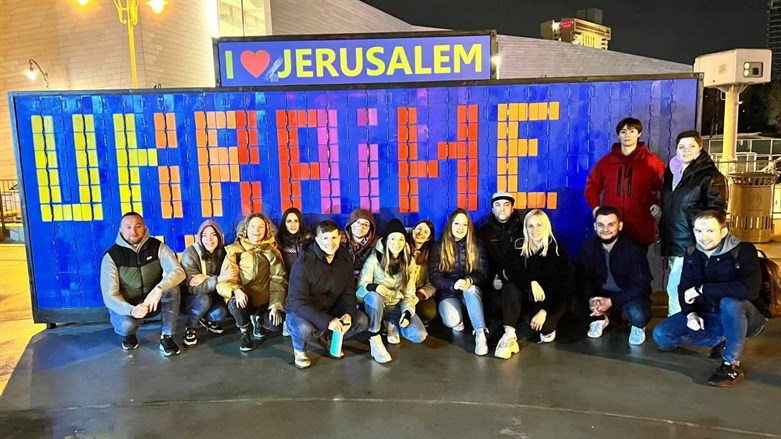 	As news of Russia’s invasion of Ukraine reached Israel, Birthright Israel began working to support participants from those countries who are currently in Israel, offering the option to stay in Israel, or reunite with their families when possible. 	There are three Birthright Israel groups from Russia and Ukraine currently in Israel, of which 26 participants are from Ukraine. Sixteen Ukrainian participants were supposed to fly home on Thursday morning, but while they were sitting on planes, bombing began in Kyiv and flights were immediately canceled. Birthright then placed them at a hotel in Tel Aviv. Eighteen Russian participants are staying at another hotel in Tel Aviv, courtesy of Birthright, after their flight to Moscow was postponed. Another 10 Ukrainian young people are currently touring Jerusalem in a mixed Birthright group with 10 participants from Russia.	Many Birthright Israel participants from Ukraine expressed shock as they anxiously followed the news.	Anastasia Bilig, a Kyiv resident, said her thoughts are with her friends in the region. “It's horrible. It's terrible. And I have no words in my mind to describe it. I feel scared that these things can happen in the 21st century,” she said.	Lola Koktysh, also of Kyiv, said she maintains hope despite her sense of shock. “I'm in full shock. I knew the situation was intensifying fast, but no one could predict what would happen today. And right now, everyone is afraid. There is panic, but people are still hopeful. And even in the light of the heartbreaking events, we are staying united,” she said.	Birthright Israel brings close to 5,000 participants from Russian-speaking countries on tours of Israel every year, with the majority coming from Russia, Ukraine and Belarus. Since its inception, more than 55,000 Russian speaking participants have taken part in a Birthright Israel trip. After a two-year series of suspensions due to Covid-19, trips resumed this month.
	“We are committed to assisting all of our participants from Ukraine to get through this challenging time. Currently, they can choose to stay with family in Israel, return home on a flight through Warsaw, or even join an Onward Israel program for an additional month. Whatever solution works best, we will be there to support and care for them until they can reunite with their families in their hometown,” said Birthright Israel CEO Gidi Mark. https://www.israelnationalnews.com/news/322864  [What terrible predicament for those kids.- rdb]Israeli PM holds special meeting on Ukraine-Russia conflict Bennett holds assessment of the conflict between Russia and Ukraine. Israel National News 24.02.22 21:42Bennett צילום: ערוץ 7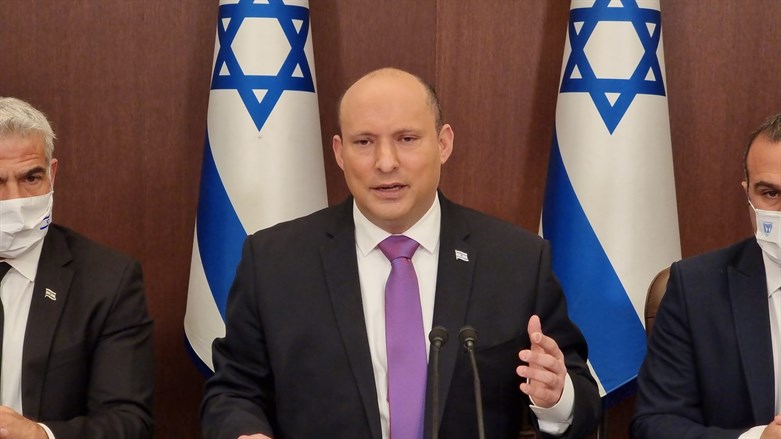 	Israeli Prime Minister Naftali Bennett held an assessment of the situation regarding the escalation between Russia and Ukraine, Tuesday evening.	The consequences of the crisis, in its diplomatic, economic and security aspects, were reviewed in the discussion.	The political echelon agreed on the main points of the directive on Israel's conduct during the crisis including the continuation of efforts to evacuate Israelis from the area, aid to the Jewish community in Ukraine and preparations to receive olim, preparations to render humanitarian assistance as necessary, continued regular discussions, and assessments of the situation to evaluate future consequences (to the extent that there any) for Israel.	Participating in the discussion were the Foreign Minister, the Defense Minister, the National Security Adviser and Director of the National Security Council, the Prime Minister's Office Director General, the Foreign Ministry Director General and the Finance Ministry Director General as well as representatives from the IDF, the Foreign Ministry, the Defense Ministry and National Information Directorate. https://www.israelnationalnews.com/news/322861 United Hatzalah sends team to Moldova to help Ukrainian refugees Israeli-based emergency response organization sending 30-member delegation to assist Ukrainian war refugees in Moldova. Israel National News 24.02.22 22:59United Hatzalah members providing assistance in Ukraine prior to the invasion United Hatzalah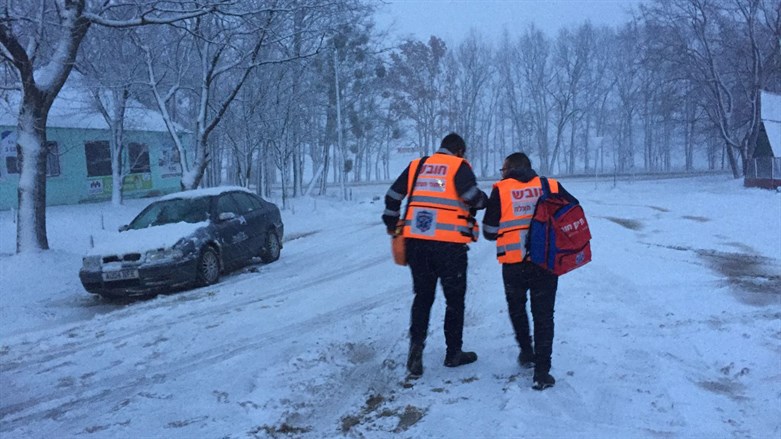 		United Hatzalah is currently preparing to send a delegation of 30 emergency medical volunteers and members of the Psychotrauma and Crisis Response Unit to Moldova in order to receive and assist Ukrainian refugees who are fleeing from the war currently engulfing their country.		The delegation was formed at the request of the Chief Rabbi of Moldova Rabbi Pinchas Zaltzman and in partnership with Israel's Foreign Ministry.		President and Founder of United Hatzalah Eli Beer said, "The relief delegation will include paramedics and EMTs as well as members of the Psychotrauma and Crisis Response Unit who will be taking with them medical and humanitarian supplies in order to provide relief to those who are crossing the border from Ukraine. Our team will be working in tandem with the larger Israeli team that is being sent to assist in Moldova. United Hatzalah's volunteers inside Ukraine will be continuing to assist their communities and those harmed by the conflict and will be continuing to provide first aid and medical coverage to those who need it." https://www.israelnationalnews.com/news/322866 02/24/2022 NEWS  - Purimis coming - March 17 see below!Don’t Miss Shorashim  Insights – LINK:		https://madmimi.com/p/6a90931?pact=98623-166737034-1683292940-2ca148220cc46b81e17eb28add51598be92640f5 Rare Bronze Oil Lamp Shaped Like Half a Facehttps://www.youtube.com/watch?v=ZWiWgSdhxIg Read the Prophets & PRAY WITHOUT CEASING!That is the only hope for this nation!Exodus 9:7And Pharaoh sent, and, behold, there was not so much as one of the cattle of the Israelites dead. But the heart of Pharaoh was stubborn, and he did not let the people go. 8And the LORD said unto Moses and unto Aaron: 'Take to you handfuls of soot of the furnace, and let Moses throw it heavenward in the sight of Pharaoh. 9And it shall become small dust over all the land of Egypt, and shall be a boil breaking forth with blains upon man and upon beast, throughout all the land of Egypt.'Amid ‘massive’ cyberattack on Ukraine, US warns of Russian invasion within 48 hoursDefense and foreign ministry websites taken down in attack, as predicted by US officials ahead of full-blown invasion, to include airstrikes, missiles and push to KyivBy TOI staff and Agencies Today, 6:55 pm 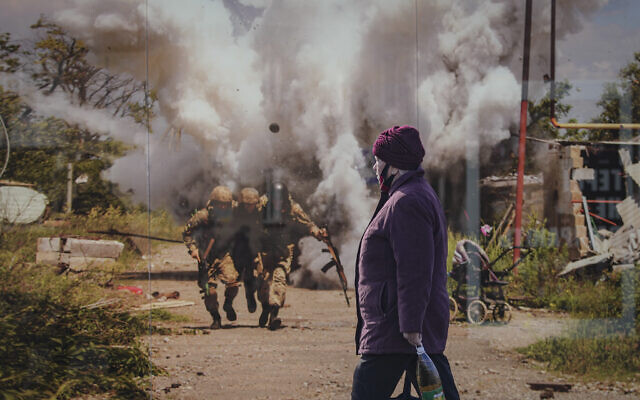 A woman walks by a photographic memorial for those killed in the confrontation between Ukraine's military and the pro-Russia separatist forces in Sievierodonetsk, Luhansk region, eastern Ukraine, Feb. 23, 2022. (Vadim Ghirda/AP)	Washington has given Ukrainian President Volodymyr Zelensky an intelligence assessment that a full-blown Russian invasion of his country will come within the next 48 hours, Newsweek reported Wednesday, citing US intelligence officials.	The assault was predicted to include a cyberattack and, indeed, shortly after Newsweek received the information a cyberattack took down Ukrainian state websites.	A US official with direct knowledge of the developments told Newsweek that Zelensky was told a Russian invasion “will highly likely begin” in the next two days.	A Pentagon assessment envisioned airstrikes, cruise missile attacks, including on Kyiv, and an invasion by ground forces.	The official said that Russian forces will enter Ukraine from neighboring Belarus as well as from the pro-Russian rebel-held Donbas region in eastern Ukraine, and will push toward the capital Kyiv. Russia recently completed a major joint exercise with Belarus but its forces remained stationed in the territory of its close ally. [This is interesting because one of the Ukraine generals said that NORTH of Kiev there were natural barriers that made it most unlikely and difficult for an invasion from that direction. – rdb]	The official, who spoke anonymously, added that observations made from aircraft indicated Russia violated Ukrainian airspace Wednesday, “flying possible reconnaissance aircraft for a short period over Ukraine.”	A second US intelligence official backed up the information and predicted the invasion will likely occur at night and will be preempted by cyberattacks.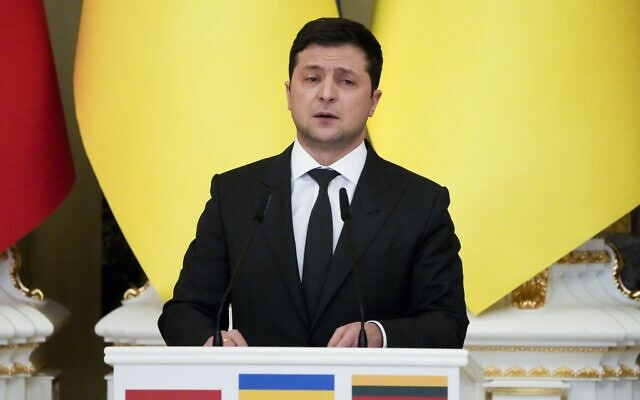 Ukrainian President Volodymyr Zelenskyy speaks during a news conference at the Mariinskyi Palace in Kyiv, Ukraine, Feb. 23, 2022. (frem Lukatsky/AP)	Both officials noted that Russia’s plan could change from day to day depending on developments.	A source close to the Ukrainian government confirmed to Newsweek that the US issued the warning to Zelensky.	A senior Ukrainian minister said Wednesday that his country was coming under a “massive” cyberattack, with the main websites of the government and foreign ministry refusing to open.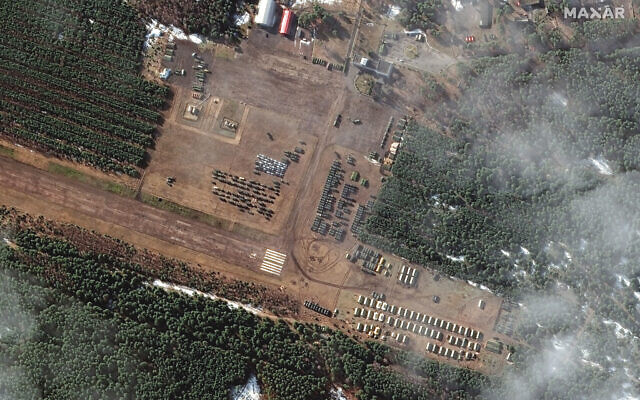 This Tuesday, Feb. 22, 2022 satellite imagery provided by Maxar Technologies shows new deployments of troops and equipment that have been established in rural areas southwest of Belgorod, less than 20 kilometers to the northwest of the border with Ukraine. (Satellite image ©2022 Maxar Technologies via AP)	Deputy Prime Minister Mykailo Fyodorov said the attack began in the late afternoon and affected several banks as well as official websites, without specifying its origin.	Ukraine’s Minister for Digital Transformation Mikhail Fedorov said the distributed denial-of-service attacks targeted the websites of the Ukrainian parliament, cabinet and foreign ministry.	NATO has blamed recent cyberattacks in Ukraine on Russia’s GRU military intelligence agency and warned further attacks are likely as tensions over a possible Russian invasion of Ukraine mount.	US law enforcement officials have warned the US private sector that it too could be targeted by Russian cyberattacks, Newsweek reported Monday, citing an FBI document.	The US has for weeks been predicting a Russian invasion of Ukraine. Earlier this week, Russian President Vladimir Putin recognized Ukraine’s separatist regions of Donetsk and Lugansk as independent statelets, then put his forces on standby to move into the Western-backed country.	Russia has also started evacuating its embassy in Kyiv. Russian state news agency Tass reported that Russia began pulling personnel from its diplomatic posts in Ukraine on Wednesday.	The move came a day after the Russian Foreign Ministry announced a plan to evacuate, citing threats against Russians in Ukraine.	At the same time, Ukraine urged its citizens to leave Russia as the region braced for a military confrontation, with some 150,000 Russian troops deployed around Ukraine’s borders.	UK Foreign Secretary Liz Truss said Putin was “highly likely” to launch a full-scale invasion of Ukraine and attack Kyiv. However, Truss noted London does not yet have “the full evidence” that Russian troops have crossed into Ukrainian territory, including rebel-held areas, calling the current situation “ambiguous.”	US President Joe Biden announced on Tuesday fresh penalties against Moscow for “beginning” an invasion of Ukraine. On Wednesday, Russia said that new US sanctions will meet a “strong response.”US stirring ‘panic’	China accused the United States of creating “fear and panic” over the crisis in Ukraine. [This is interesting. The US and WHO and others have been creating fear and panic for 2 years and now China is complaining about it in this situation.. – rdb]	Foreign Ministry spokeswoman Hua Chunying said that China opposes new sanctions on Russia, reiterating a longstanding Chinese position.	She said the US was fueling tensions by providing weapons to Kyiv in response to Russia’s large troop deployment around Ukraine’s borders and fears of an invasion.	China-Russia ties have grown closer under Chinese leader Xi Jinping, who hosted Putin in Beijing earlier this month.	The two sides issued a joint statement backing Moscow’s opposition to a NATO expansion in former Soviet republics and buttressing China’s claim to the self-governing island of Taiwan — key foreign policy issues for Beijing and Moscow.	Meanwhile, Ukrainian leader Zelensky demanded “immediate” security guarantees from the West and Moscow aimed at averting a Russian invasion.	“Ukraine needs security guarantees. Clear, specific and immediate,” Zelensky said Wednesday, adding: “I believe that Russia must be among those countries giving clear security guarantees.” https://www.timesofisrael.com/amid-massive-cyberattack-on-ukraine-us-warns-of-russian-invasion-within-48-hours/ Ukraine calls up reservists, urges its citizens to leave Russia as invasion loomsUkraine’s security council approves plans to declare a state of national emergency as reservists between the ages of 18 and 60 called up for a period of up to one yearBy AFP Today, 12:08 pmUpdated at 12:36 pm 	KIEV, Ukraine — Ukraine on Wednesday began calling up reservists into the armed forces and urged its citizens to leave Russia immediately as the pro-Western country braced for a possible invasion.	Hours later, Ukraine’s security council approved plans to declare a state of national emergency, in response to the growing threat of a Russian invasion.	The measure, which must be formally approved by parliament, requires stepped-up document and vehicle checks, among other measures, the council’s secretary Oleksiy Danilov said.	The order to call up reservists was issued a day after Russia’s upper house of parliament gave Russian President Vladimir Putin permission to send “peacekeepers” into two breakaway regions of eastern Ukraine.	Ukraine’s armed forces said in a statement on Facebook that reservists between the ages of 18 and 60 would be called up for a period of up to one year.	Ukraine has a reserve force of more than 200,000 that is comprised mostly of military personnel who served in the first years of the country’s eight-year war with Russian-backed separatists.	The decree signed by Ukrainian President Volodymyr Zelensky says former officers and non-commissioned personnel “will serve in military units and according to the specialization” that they had in the past.	“If the reservist, for one reason or another prescribed by law, cannot be called up, they must personally present an explanatory document,” it added.	“Failure to appear or disregard for the call-up can lead to administrative and criminal penalties,” it warned.	The foreign ministry said the growing threat of Russian “aggression” meant that it would be increasingly difficult to provide consular services for Ukrainian citizens in Russia.	Between two and three million Ukrainians are believed to be living in Russia today.	“The foreign ministry urges the citizens of Ukraine to refrain from travel to Russia, and for those in that country to leave its territory immediately,” the ministry said.	Ukraine’s Foreign Minister Dmytro Kuleba also reaffirmed his call for world powers to stiffen their sanctions on Russia.	Western powers began to announce new penalties on Tuesday directed mostly against Russian banks.	“To stop Putin from further aggression, we call on partners to impose more sanctions on Russia now,” Kuleba said in a tweet. https://www.timesofisrael.com/ukraine-calls-up-reservists-urges-its-citizens-to-leave-russia-as-invasion-looms/ In 1st comments, Israel backs Ukrainian ‘sovereignty,’ with no mention of RussiaStatement from Foreign Ministry expresses support for ‘territorial integrity’ of Ukraine; Israeli ambassador to Kyiv says he is prepared ‘with all options’ for potential evacuationBy Lazar Berman Today, 3:13 pm 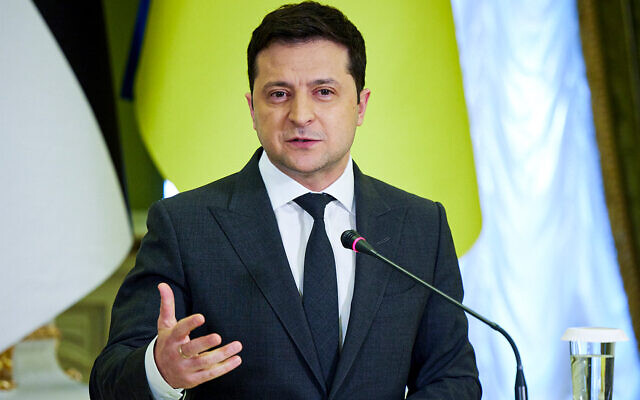 Ukrainian President Volodymyr Zelensky during a joint news conference with Estonian President Alar Karis, following their talks in Kyiv, Ukraine, on February 22, 2022. (Ukrainian Presidential Press Office via AP) 		In its first public statement on the ongoing crisis between Russia and Ukraine, Israel’s Foreign Ministry expressed “concern” over the “serious escalation,” but stopped short of naming Russia or condemning its actions.		“Israel shares the concern of the international community regarding the steps taken in eastern Ukraine and the serious escalation in the situation,” said a Foreign Ministry statement issued Wednesday afternoon. “Israel hopes for a diplomatic solution which will lead to calm, and is willing to help if asked.”	Israel also said it “supports the territorial integrity and the sovereignty of Ukraine,” and once again expressed concern for Israeli citizens and the Jewish community in the affected regions.	“Israel is ready and willing to immediately transfer humanitarian assistance to Ukraine according to its needs and is in contact with the Ukrainian authorities regarding the matter,” the statement said, without making any mention of Russia. “Israel is continuing to engage in dialogue with its partners on ways to get the diplomatic efforts back on track.”	Hours earlier, Ukrainian diplomats said they were still waiting for Israel to weigh in after the US and European nations strongly condemned Russia for moving troops into Luhansk and Donetsk.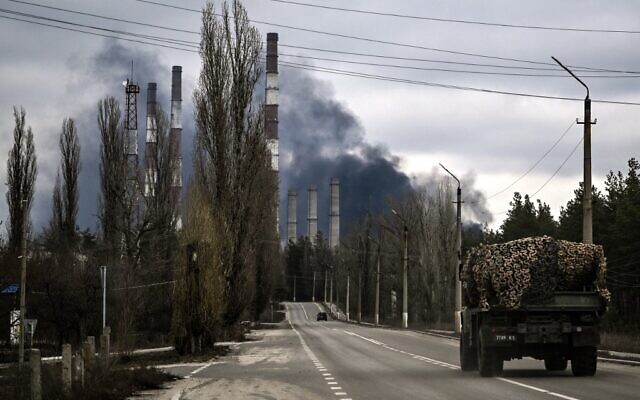 	“We are waiting for any kind of official reaction from the Israeli side, because there is no reaction, nothing,” a spokeswoman at Ukraine’s embassy in Tel Aviv told The Times of Israel Wednesday morning. “We just really hope that they will do something that sounds the same as our Western allies.”A military vehicle drives on a road as smoke rises from a power plant after shelling outside the town of Schastia, near the eastern Ukraine city of Lugansk, on February 22, 2022. (Aris Messinis/AFP)	Ukraine has not conveyed any official complaint to Israel about its silence, she said. “They know that we are waiting, so why should we say again and again and again?”	Despite its deep strategic relationship with the US, Israel maintains robust ties with Moscow, especially over military coordination in Syria.	Michael Brodsky, Israel’s envoy in Ukraine, told The Times of Israel that he had not received any official criticism from Ukraine on the lack of condemnation of recent Russian moves to this point.	On Tuesday, US President Joe Biden ordered heavy financial sanctions against Russian banks and oligarchs, stepping up the West’s confrontation with Moscow, even as Russian lawmakers authorized Russian President Vladimir Putin to use military force outside their country.	The president joined the 27 European Union members who unanimously agreed on Tuesday to levy their own initial set of sanctions targeting Russian officials over actions in Ukraine. Germany also announced it was halting the process of certifying the Nord Stream 2 gas pipeline from Russia — a lucrative deal long sought by Moscow, but criticized by the US for increasing Europe’s reliance on Russian energy.Getting to work in Lviv	Brodsky spoke to The Times of Israel from Israel’s temporary consular office in the western city of Lviv.	“We’ve officially started working, started receiving applications for Israelis who need consular assistance,” he said. “We are here, and we are planning to be here for the next, at least, a few days.” “We don’t know how long we are going to stay,” he said.	Foreign Minister Yair Lapid instructed all embassy staff on Thursday to make the move due to fears of an all-out Russian invasion that would target the Ukrainian capital. They set up shop in an office building owned by Israel’s honorary consul in Ukraine, the same building Israel temporarily opens around Rosh Hashana to help deal with the thousands of Israeli pilgrims making their way to the Ukrainian city of Uman.	Other western nations, including the US and UK, moved their embassy staff to Lviv a week earlier.	Israelis have been calling and showing up to the Lviv office to get their documents in order before flying to Israel, said Brodsky.	“We see much more interest from the Israelis,” he explained, adding that this week there has been a noticeable rise in Ukrainian Jews inquiring about making aliyah.	The embassy provided two phone lines for Israelis in Ukraine to reach consular staff. As of Wednesday morning, 4,300 Israelis have left Ukraine in the past two weeks, including 300 Israelis on 3 flights on Tuesday.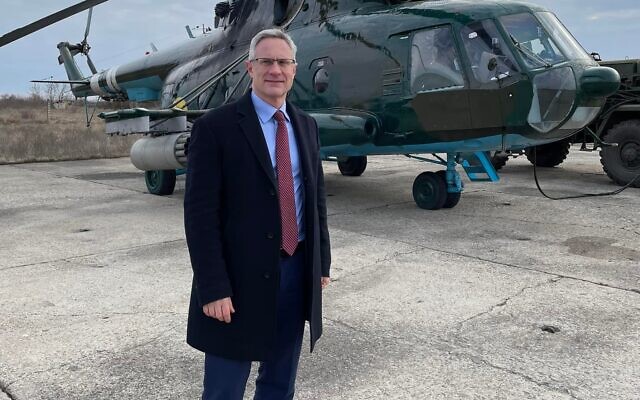 Israel’s Ambassador to Ukraine Michael Brodsky. (Israeli Embassy in Ukraine)	Israeli diplomats are nearly done with plans for a potential evacuation of up to 200,000 Ukrainian Jews by air or land, said Brodsky.	“We have made almost all necessary preparation already. We visited the crossing points. We are in touch with airports both in Kyiv and Lviv.”	The embassy is prepared for a range of evacuation scenarios. If Ukraine’s skies are still open, there is a plan to evacuate Jews on regular commercial flights and rescue flights from Kyiv.	If that is not possible, there is also an air evacuation plan from Lviv.	If the skies are closed, Brodsky said that Israel is ready to evacuate Jews and Israelis by bus to Poland, and possibly Romania and other neighboring countries from Lviv. Poland is the closest border, less than 400 kilmeters (249 miles) from Lviv by car.	“All the options are on the table,” said Brodsky. https://www.timesofisrael.com/in-1st-comments-israel-backs-ukrainian-sovereignty-with-no-mention-of-russia/ Russian missile cruisers on battle alert face NATO carriers in Mediterranean Feb 23, 2022 @ 16:29 	Three Russian guided missile cruisers took up battle positions in the Mediterranean on Wednesday, Feb. 23, opposite the USS Harry Truman, the Italian ITS Cavour and French FS Charles de Gaulle strike groups. For the first time, the consequences of the Ukraine crisis seem to be spilling out of East Europe over to the Mediterranean arena.	The Russian warship array finds the Moskva cruising south of Italy, the RFS Varyag, in the eastern part of the sea and the RTS Marshal Ustinov off the coast of Syria. They are all armed with Sandbox anti-ship cruise missiles, which have the capacity to sink aircraft carriers.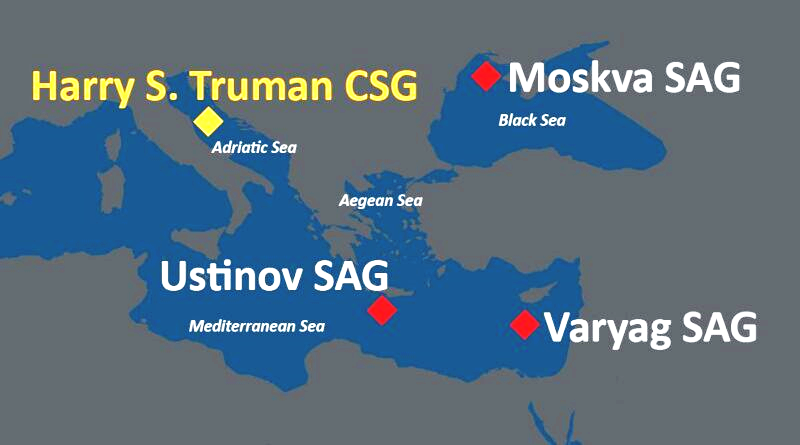 	The three-ship Western fleet was boosted this week with four guided missile destroyers, USS Earl Porter, USS Roosevelt, USS Ross and USS Arleigh Burke DDG-51. Adm. Mike Gilday, chief of US Navy Operations, said that the US Navy was prepared to interact with the Russian Navy in the region. “Given this current situation, the chance for miscalculation is greater. That is why we train to a very high standard.”	Closer to Ukraine, the Pentagon released information about the American force ordered to the Baltic region on Russia’s borders, as first announced on Tuesday night by President Joe Biden. These forces include an infantry battalion of 800 troops heading to the Baltics, the repositioning of eight F-35 Lighting II Joint Strike Fighters further east, 20 AH-64 attack helicopters moving to the Baltics region and another 12 AH-64 helicopters heading to Poland. https://www.debka.com/russian-missile-cruisers-on-battle-alert-face-nato-carriers-in-mediterranean/ Opposition bills advance, as Gantz boycotts plenum over stalled IDF pension lawCoalition pulls its legislation amid efforts to reach compromise with Blue and White; opposition pulls bill calling for investigation of defense minister’s past businessBy TOI staff Today, 4:18 pm 	The opposition managed to advance over a dozen of its bills in the Knesset plenum on Wednesday, as Defense Minister Benny Gantz and his Blue and White party followed through in their dispute with the rest of the coalition.	On Monday, Blue and White announced a boycott of Knesset votes over the coalition’s refusal to advance legislation to enshrine increases to the pensions of career military officers.	The party said that it would not cooperate on government-backed bills due to “the apparent damage to state security and the breach of coalition obligations for a period of months.”	The legislation to boost the pensions for IDF officers is seen as relatively unpopular, as it will benefit some officers who are already well paid as the cost of living in Israel continues to rise. But Gantz, a former IDF chief of staff, is determined to provide financial relief to a key constituency of his party.	The Blue and White statement did not explicitly mention military pensions, but Gantz railed against the government on the issue during a speech Monday morning. He claimed that critics of the pension hike were spreading “blood libels” against military officers.	Prime Minister Naftali Bennett and Foreign Minister Yair Lapid held a meeting on Wednesday with Gantz in an effort to reach a compromise.	Asked on the way to Bennett’s office if there would be a solution to the crisis, Gantz said he hoped so: “We are trying to find a way for there to be a good [solution].”	However, the meeting did not bear fruit, leading Blue and White to issue a statement announcing it will continue its boycott.	“Blue and White and I will not compromise on passing laws and decisions that deal directly with Israeli security, the power of the IDF and the future and character of Israeli society,” Gantz said in the statement.	Unable to solve the dispute, the coalition pulled all of its legislation and told its members they need not show up for votes.	The boycott also appeared to threaten Gantz directly as the opposition placed a bill on the docket calling for an official state commission of inquiry into the failed Fifth Dimension security firm that he used to run, which has faced accusations of mismanagement.	However, later in the day, Likud unexpectedly announced it was withdrawing the proposal.	The defeats for the coalition are largely symbolic, as the opposition bills being advanced only passed their preliminary votes and are highly unlikely to be green-lit through the subsequent readings in order to be signed into law. MORE - https://www.timesofisrael.com/opposition-bills-advance-as-gantz-boycotts-plenum-over-stalled-idf-pension-law/ Bennett races to solve dispute with Gantz so government can resume legislationReported compromise would see stalled IDF pension bill pass first reading, followed by in-depth discussion of its details in the Knesset’s committeesBy TOI staff Today, 9:56 pm 	Prime Minister Naftali Bennett on Wednesday told Defense Minister Benny Gantz that he is working to solve the dispute between the Blue and White party and the rest of the coalition.	On Monday, Blue and White announced a boycott of Knesset votes over the coalition’s refusal to advance legislation to enshrine increases to the pensions of career military officers.	The party said that it would not cooperate on government-backed bills due to “the apparent damage to state security and the breach of coalition obligations for a period of months.”	The legislation to boost the pensions for IDF officers is seen as relatively unpopular, as it will benefit some officers who are already well paid as the cost of living in Israel continues to rise. But Gantz, a former IDF chief of staff, is determined to provide financial relief to a key constituency of his party.	The Blue and White statement did not explicitly mention military pensions, but Gantz railed against the government on the issue during a speech Monday morning. He claimed that critics of the pension hike were spreading “blood libels” against military officers.  MORE - https://www.timesofisrael.com/bennett-races-to-solve-dispute-with-gantz-so-government-can-resume-legislation/ Confirming Turkey trip, Herzog presents vision of regional climate cooperationAt Haaretz-Hebrew University climate conference, president pledges to bring neighbors, including Palestinians, into partnership around water, solar energy By Lazar Berman Today, 12:58 pm 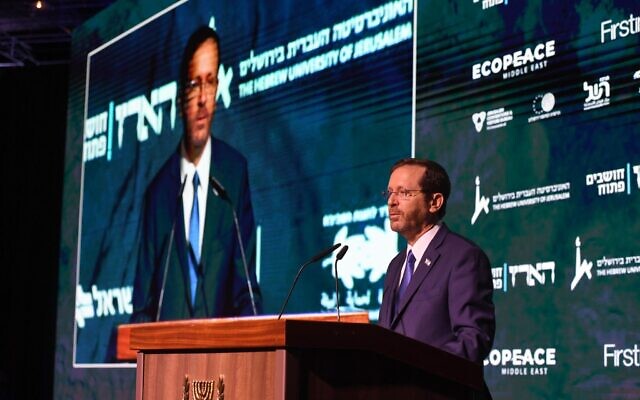 President Isaac Herzog speaking at the Haaretz and Hebrew University Israel Climate Change Conference, on February 23, 2022. (Haim Zach/GPO)	President Isaac Herzog on Wednesday morning laid out a bold vision of a regional partnership to create a “renewable Middle East.”	“I am speaking of regional cooperation in the fight against climate change,” he said in Jerusalem at the opening of the Haaretz and Hebrew University Israel Climate Change Conference. “To offer a twist on a familiar phrase, I believe that it is time for a ‘renewable Middle East.'” [It is amazing how many of these so called ‘world leaders’ are either complicit informed followers of the WEC agenda OR are essentially ignorant of the true facts concerning the climate “non-issue” which the WEC has been using or almost 50 years in their quest for resource redistribution and to promote their one world agenda. There is a wealth of information from very reputable scientists which refute most of the propaganda that these folks have been promoting. – rdb]	Herzog spoke of joint environmental threats, especially around water resources, that can only be solved by cooperation. [Water is truly a threat for much of the world and is much more significant than their temperature and CO2 issues. HUMMM? Suppose that is why the Bush bought the 300K acre family compound in Paraguay that sits on a veritable ocean of potable water? – rdb]	“Just imagine collaboration with our neighbors in the Middle East, with the next two hosts of the global climate summits,” said the president, referring to Egypt and the United Arab Emirates.	“Imagine together with them, also Jordan, Bahrain, Morocco, Saudi Arabia and more and more, and of course also our Palestinian neighbors,” he continued.	Herzog also spoke publicly for the first time about his much-anticipated upcoming visit to Turkey, seen as a careful first step in restoring full diplomatic ties between the erstwhile partners. MORE - https://www.timesofisrael.com/confirming-turkey-trip-herzog-presents-vision-of-regional-climate-cooperation/ After over two years, ministers agree to end COVID-19 state of emergencyStarting March 1, any new restrictions put forth by the government must be approved by the Knesset plenum or the Law and Justice CommitteeBy TOI staff Today, 8:10 pm 	Ministers on Wednesday approved Israel’s transition to a “special health situation” on March 1, ending the over two-year-long pandemic-induced state of emergency the country was in.	The decision comes as Israel has seen its COVID-19 caseload drop in recent weeks.	Under the state of emergency, new restrictions can be instituted by the cabinet before the Knesset’s Constitution, Law and Justice Committee approves them.	However, in a “special health situation,” according to the so-called “coronavirus law” passed last month, restrictions will only come into place after the committee votes to approve them, and they must be brought before the panel five days before the government wants them to come into effect. The committee or the Knesset plenum will also be able to amend or outright cancel the restrictions brought before them.	If the cabinet wishes to reinstate a state of emergency, the Knesset’s Constitution, Law and Justice Committee or the entire plenum must approve the move within seven days. If neither does so, the validity of the government’s declaration expires.“In view of the morbidity trends and the easing of restrictions, set by the government, and in light of the government’s justified approach and establishment of a routine of life alongside the pandemic, I appeal to you to declare a special state of health, which will bring an end to the state of emergency that has lasted since 2020,” the chairman of the the Constitution, Law and Justice Committee, MK Gilad Kariv, wrote to Prime Minister Naftali Bennett and Health Minister Nitzan Horowitz.	In the letter, Kariv said: “The transition to a ‘special health situation’ will leave the government with the necessary tools to deal with the pandemic in its current form, while restoring the normal relationship between the executive and the legislature, and while conveying an empowering message a return and continuation of normalcy in the State of Israel.”	“According to the provisions of the law, the transition to a ‘special health situation’ will enable the formulation of government policy for longer periods than in an emergency state, which will add to the existence of a clear and stable life routine for Israeli citizens,” he added.	According to statistics released Wednesday by the Health Ministry, there were 111,332 active COVID cases in the country, with 1,459 of them hospitalized, 673 of those in serious condition and 244 of them on ventilators. The death toll stood at 10,075. https://www.timesofisrael.com/after-over-two-years-ministers-agree-to-end-covid-19-state-of-emergency/ Israel 'preparing' for next COVID wave, health minister saysHealth Minister Nitzan Horowitz tells Ynet new variants can still develop in places vaccines are scarce, hence national coronavirus response systems, such as masks, must remain in place; says 4th jab protected elderly and vulnerable Alexandra Lukash, Nir Cohen |  Published: 02.23.22, 15:34 	Health Minister Nitzan Horowitz on Wednesday said he was pleased with the continued drop in COVID cases but said the health system is already "preparing" for an additional infection wave.	Israel has been seeing a steady decline in morbidity as the Omicron wave appears to be waning, having led to nearly 80,000 being infected with the virus on a daily basis at its peak. 	Speaking to Ynet, the minister said the wave is receding but is still not over. "We still have patients in serious condition in hospitals and there are still many new infections, which is why we are keeping the use of masks in effect. I don't know if or when the next wave will come but we are preparing for it," he said	"The World Health Organization estimates there would be more variants of COVID-19 because half of the world is unvaccinated and that is where variants are formed," Horowitz said. "We are keeping our basic COVID systems working even though there is a reduction in morbidity." [This would be funny if it weren’t so stupid and evil. There is a wealth of information indicating that the JABS are of little or no benefit in protecting people from the Virus or from spreading the virus so why is it a problem is ½ the world isn’t JABBED? The only problem is ½ the world is less likely to suffer side effects including mortality from the JAB. – rdb]	When asked to comment on the sad milestone of 10,000 coronavirus deaths, which Israel reached this week, Horowitz said that those who took the necessary steps, including vaccines, protected themselves.	"Since the start of the pandemic, more than 10,000 people have died and we fought for the life of each one of them," Horowitz said. "We are the only country to administer a fourth dose of the vaccine to our elderly population and to those at risk of serious illness. We've also tested heavily," he said. [If you would have really fought  for the life of each of them you would have been passing out Ivermectin and HCQ by the bucketful from the very onset instead of waiting for them to become respiratory compromised and then having to vent them and uses remdesivir and other toxic drugs. You would have been treating them in the first 4 or 5 days rather than waiting for more symptoms – rdb]	"We have not neglected the public, over 700,000 received the dose and remained out of hospital. We provided the most effective tools to prevent illness," he said.	Horowitz also praised the government's policy to keep the economy open and refrain from restrictive health mitigation steps. 	"I think the policy of lockdowns by the former government was harmful and we avoided them while protecting the vulnerable," he said.	When asked whether the government failed to convince parents of the importance of pediatric vaccines, Horowitz said there was much fake news that circulated in the public, which scared parents. [Fake news? I don’t think so. There was actual scientific factual information given instead of false and skewed manipulated ‘data’ given by the likes of the CDC and others around the world. – rdb]	"I don't think our message about vaccines was not heard by everyone in the country, but parents have to make their own choices and I don't want to force anyone like some countries have done," he said. https://www.ynetnews.com/health_science/article/rjph2sqg5 Israeli arrested in Saudi Arabia for praising IsraelFamily says man arrested after recording himself exclaiming 'Israel is the greatest country in the world' in public in protest of service he received at a pharmacyHassan Shaalan | Published: 02.23.22, 17:06 	An Israeli man was arrested in Saudi Arabia earlier this week for praising Israel, his family told Ynet on Wednesday. According to the family, the man, who is a resident of the southern Bedouin city of Rahat, was on a visit to the city of Mecca.	He requested to see a doctor but was directed to a pharmacy instead. He was arrested after recording himself criticizing the service he received at the establishment and praising Israel. 	"I gave my name, my father's name, everything. I said I wanted to see a doctor, they sent me to a pharmacy. I swear to God that our lives are a blessing in this country, in God's name. Israel is the greatest country in the world," he can be heard saying in the video. 	The man's family said that since his friends notified them of his arrest, they haven't been able to contact him.	"We're talking about a man with a disability and diabetes. He was angry because of the service he received when he asked to see a doctor, said a few things and was arrested," one relative told Ynet."Since the arrest, we've contacted those responsible for this, and they told us that his remand was extended. They told us that they'll release him after the Umrah", he said, referring to an Islamic pilgrimage to Mecca. "And I hope he really gets released. There are even members of Knesset that got involved and are in touch with the family."	The Foreign Ministry said it was not familiar with the case, and that no report of such occurrence brought to their awareness. https://www.ynetnews.com/article/h131bt7lc US sanctions international network funding Yemen's HouthisDue to recent development in the Yemeni civil war, the US treasury will sanction the international network funding the Houthis.By REUTERS Published: FEBRUARY 23, 2022 20:22 	The United States on Wednesday sanctioned a sprawling international network run by Iran’s Islamic Revolutionary Guard Corps and a Houthi financier that provided tens of millions of dollars to Yemen’s Houthi rebels, the US Treasury said.	The complex web of individuals and front companies shipped fuel, additional petroleum products and other commodities throughout the Middle East, Africa and Asia, with the proceeds financing Houthi attacks in Yemen and its neighbors, a Treasury statement said.	The action freezes any assets of the designated entities and individuals that are subject to US jurisdiction and generally bars Americans from doing business with them.	The Iran-backed Houthis have been fighting Yemen's internationally recognized government since 2014. A Saudi-led coalition intervened on the government's side in 2015, with the war creating the world's worst humanitarian crisis.	The new designations come as the United Arab Emirates, Saudi Arabia and some American lawmakers press the White House to return the Houthi movement to the US list of foreign terrorist groups in response to Houthi drone and missile strikes on the UAE and Saudi Arabia.	The individuals and firms targeted on Wednesday are part of a network overseen by the Quds Force, the elite arm of Iran's Islamic Revolutionary Guard Corps, and Said al Jamal, a Houthi financier sanctioned last year, the Treasury said.	They included Abdo Abdullah Dael Ahmed, a UAE- and Sweden-based commodities trader, his company, Moaz Abdallah Dael Import and Export, and Konstantinos Stavridis, a Greek businessman based in the UAE, and his firm, Fani Oil Trading FZE, the statement said.	Also designated were money exchange houses in Turkey and Yemen, Aurum Ship Management FZC, based in India, the UAE and Singapore; and its managing director, Chiranjeev Kumar Singh.  https://www.jpost.com/middle-east/iran-news/article-698397 Syrian regime exploits UN aid for its ruthless bureaucracy - reportSyria's President Bashar Assad "has manipulated aid deliberately and effectively in order to reward loyalists and punish alleged dissidents."By BENJAMIN WEINTHAL Published: FEBRUARY 23, 2022 22:04 Updated: FEBRUARY 23, 2022 22:24 	A damning new February report by the Washington-based Centre for Strategic & International Studies accused the Syrian Arab Republic of exploiting the UN aid system to advance its “oppressive bureaucracy.”According to 70-page CSIS report titled Rescuing Aid in Syria, “For a decade, the Syrian government has learned how to game the aid system… In government-held areas, the manipulation has reached a point where it is difficult to decipher how assistance reaches communities or beneficiaries in need and what gets diverted along the way. In other areas of control, fear of a suspension of aid has suppressed efforts to mitigate interference. Syrian beneficiaries, NGOs, and aid workers pay the price.”The timing of the CSIS report coincides with the exclusive report jointly published on February 10 by The Jerusalem Post and Alhurrah. The joint article revealed that the UN allegedly concealed the murder by the regime of President Bashar Assad of two humanitarian staffers who were part of a relief convoy between the Syrian cities of Aleppo and Homs in 2016.	A year-long investigation into alleged UN misconduct in Syria showed that UN officials in 2016 appeared to have worked at cross purposes and did not publicize an internal UN message saying that Assad’s military had killed two aid workers.A UN source in the Middle East said the reluctance to investigate and report the alleged murder of aid workers can be explained by the global organization’s fears it would be banned from conducting future relief missions in the Syrian Arab Republic.	According to the CSIS report, “Aid workers in the northeast say the lack of a reliable cold chain after the closure of al-Yaroubiya and the United Nations’ reluctance to upset Damascus have impeded the application for the buffer.” The al-Yaroubiya crossing is situated between Iraq and northeast Syria.	The report reinforced the Post and Alhurrah findings that the UN does not wish to pick a fight with Assad’s regime over concerns that it will be blocked from access to Syria. [That is an interesting statement. Assad is supposedly viewed as a terrible terrorist leader and the UN agency doesn’t want to pick a fight with him??? – rdb]	“UN officials cannot easily work with NGOs or the AANES [Autonomous Administration of North and East Syria] for fear of upsetting the Syrian government, which considers entities operating outside its control as threats, terrorist entities, or both—even if those entities are humanitarian organizations and health facilities,” said the CSIS.
	The CSIS report highlighted the role of the Islamic Republic of Iran and other foreign powers in boosting Syria’s regime. “As Iran, Russia, and proxy militias helped fill the Syrian military’s dilapidated ranks on the battlefield, the government could concentrate on its oppressive bureaucracy, stymieing independent needs assessments, implementation, delivery, and monitoring. On top of that molasses bureaucracy, intelligence services, ministries, and government-appointed organizations carefully monitor the staff and projects of aid organizations,” wrote the report’s author Natasha Hall.
	Hall added that “The suffering in Syria has dragged on, and the Assad government has grown more secure in its rule. The government had always been good at diverting assistance to serve its own purposes, but it grew even more effective. For a decade, the government has manipulated aid deliberately and effectively in order to reward loyalists and punish alleged dissidents. Government-affiliated aid organizations grew to dominate the response.”
	Assad’s war against a democratic revolt against his rule in 2011 has led to the deaths of over 500,000 people.Assad’s ability to exercise control over the UN appears to be precedent-setting: “One UN official noted that in all of the other conflicts in which he had worked, the United Nations also refused to allow state military escorts to supervise the delivery of aid. In the case of Syria, a government-affiliated actor was allowed to deliver aid with the state’s military escorts,” said the CSIS report
	To counter Assad's manipulation of UN aid, Hall proposes  that donor countries will need to bring about "greater transparency, diplomacy, and security."
	Cease-fires are also required, wrote Hall. MORE - https://www.jpost.com/middle-east/article-698419 Egypt probes journalist for ridiculing story of Mohammed’s journey to JerusalemOn TV show, Ibrahim Issa claimed Isra and Miraj, the mystical night journey of Prophet Mohammed from Mecca to Jerusalem, is a ‘completely delusional story’By AFP Today, 6:20 pm 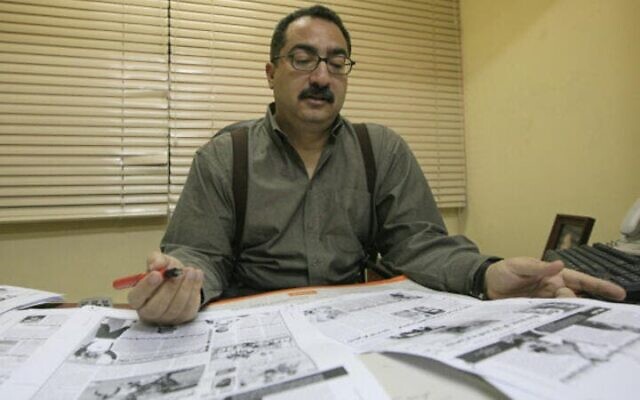 Ibrahim Issa. (AFP/File Photo)	CAIRO, Egypt — Egypt’s public prosecutor has launched an investigation into a journalist well-known for his campaigns against Islamists, after he questioned a miracle that clerics say was carried out by the Prophet Mohammed.Ibrahim Issa — an ardent critic of the Muslim Brotherhood group, outlawed by the regime of President Abdel Fattah al-Sissi — made the comments on Friday during a show he presents on a private television channel.	Issa claimed that the “Israa and Miraj,” the mystical night journey of the Prophet Mohammed from Mecca to Jerusalem, from where he ascended to the heavens, was “a completely delusional story.	He said Muslim preachers who only cite books that confirm the event — and ignore others that deny it happened — as being “Salafist views,” and that he claimed failed to offer a wider understanding of Islam.	Egypt’s highest theological authority, Dar al-Ifta, issued a seven-point response Saturday stating the Israa and Miraj journey “definitely happened, and cannot be denied in any way.”	On Saturday, Egypt’s public prosecutor ordered “investigation measures” into Issa.	Egypt’s Supreme Council for Media Regulation also said it will prepare a report “to take legal action in case of violation” of its codes. [HUMMM? Does this sound reminiscent of the thought and speech control that has now invaded the USA and Canada? It sure does to me. This is an example of a system where the people have no real rights. I fear that the US and Canada may have already slid down the slippery slope into the cesspool. rdb	Issa’s comments sparked wide controversy on social media, including by both critics and supporters, while Egyptian actor Mostafa Darwish quit filming a movie authored by Issa called “The Atheist.”	One Twitter user condemned Issa for casting doubt on Islamic teachings, while another praised him for helping a “national project for modernization and revolution against the fanatics.”	In November, Issa sparked controversy after saying he was surprised to find a pharmacist reading the Koran in a pharmacy.	“Reading the Koran is a beautiful thing … but you should prioritize reading a book on medicine,” Issa said then.	Issa was also an outspoken critic under the three-decade rule of Hosni Mubarak, who was toppled in 2011 following mass protests. https://www.timesofisrael.com/egyptian-journalist-under-investigation-for-controversial-islam-remarks/ Iran nuclear deal: 'Agreement or collapse next week'Iran's top nuclear negotiator Ali Bagheri Kani headed back to Tehran on Wednesday for final consultations.By LAHAV HARKOV, REUTERS  Published: FEBRUARY 23, 2022 19:27 Updated: FEBRUARY 23, 2022 21:29 	Nuclear talks with Iran will end next week with the outcome still unclear, a diplomat in the negotiations said on Wednesday.	“We will continue until we reach an agreement or announce the collapse of negotiations next week,” French chief negotiator Philippe Errera told Iran International News.Some of the diplomats in the talks have taken to saying this is their “endgame” in social media posts.Errera tweeted a photo of the first page of the draft agreement, with the negotiations’ motto “Nothing is agreed until everything is agreed” emblazoned at the top of the page.	“Never has it been more true than today,” he wrote, adding the hashtag “#endgame.”	The head of the British delegation to the negotiations, Stephani Al-Qaq tweeted, “A few difficult issues remain. Work continues to resolve them. #EndgameViennaTalks”	Russian Ambassador to International Organizations in Vienna Mikhail Ulyanov tweeted a photo of JCPOA participants and the US meeting “to compare notes and discuss the way ahead at the final stage of the Vienna talks.”	The Iranian delegation was not in the room, as they continue to refuse to negotiate directly with the US in the talks to revive the 2015 Joint Comprehensive Plan of Action nuclear deal. That agreement restricted Iran’s uranium enrichment, while gradually lifting sanctions on the regime.	The US departed the JCPOA in 2018, citing Iran hiding elements of its nuclear program and its continued malign actions and proxy warfare throughout the Middle East, and placed heavy sanctions on Iran. In the ensuing years, Iran upped its uranium enrichment to 60% – weapons-grade is 90% – among other violations of the JCPOA.	Iran’s top nuclear negotiator, Ali Bagheri Kani, headed back to Tehran on Wednesday for final consultations, while much of the rest of the delegation remains in Vienna.	Kani is expected to update Iran’s Supreme National Security Council about the talks on Saturday.	Iranian Foreign Minister Hossein Amirabdollahian said nuclear talks have reached a “sensitive point,” during a news conference with his Omani counterpart in Tehran.	“In Munich, we emphasized to the European Union’s Borrell that Iran will never cross its red lines,” Hossein Amirabdollahian added. “We wonder whether the Western side can adopt a realistic approach to go through the remaining points of the talks.” 	Reuters reported last week that a US-Iranian deal was taking shape in Vienna after months of talks between Tehran and major powers to revive the nuclear deal pact, abandoned in 2018 by then-US president Donald Trump, who also reimposed extensive sanctions on Iran. MORE - https://www.jpost.com/middle-east/iran-news/article-698389 [This is the most disgusting case of simply sitting there treading water and going nowhere we have seen in years. – rdb]Dr. Robert Malone: 'Time of choosing' for CDC scientists after bombshell NYT report'Do you want to be a witness? Or do you want to be on the defense?'By Art Moore Published February 23, 2022 at 2:42pm 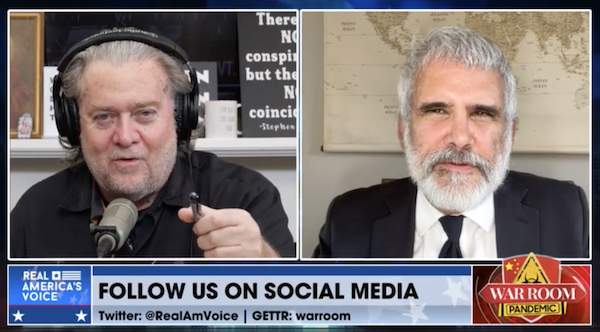 Steve Bannon talks to Dr. Robert Malone on "War Room" Feb. 23, 2022, about the admission by CDC officials to the New York Times that they withheld crucial COVID data.	It's a "time of choosing" for CDC scientists and physicians in the wake of the blockbuster New York Times story citing unnamed agency officials who acknowledge crucial COVID data has been withheld for fear that it would be misinterpreted by critics, said Dr. Robert Malone in an interview Wednesday with Steve Bannon's "War Room."	"There's going to come a time soon where there are legal ramifications ... and these physicians and scientists at the CDC have got a choice to make now," said Malone, the original inventor of the mRNA technology platform on which the Pfizer-BioNTech and Moderna COVID vaccines are based.	"It's a question of which side of the bar do you want to be on," he said. "Do you want to be a witness? Or do you want to be on the defense? That's where we're at."	The "War Room" segment opened with a clip from WND's interview Monday with Malone and Idaho pathologist Dr. Ryan Cole in which they described the CDC's withholding of data necessary for government leaders and health officials to make life-and-death decision as "scientific fraud."	Malone told Bannon that if he were still an academic and published an epidemiological paper that came to a preconceived conclusion "by deleting data and not reporting the full picture," he would lose his grants, be tossed out of the university and "be convicted of scientific fraud."	He said the CDC physicians and scientists "who are hiding are going to be outed at some point, and they might as well come clean now, because it's going to bite them later."	Amid alarm raised by the nearly 24,000 suspected vaccine-related deaths reported to the CDC's Vaccine Adverse Events Reporting System database, the Times reported that when the CDC "published the first significant data on the effectiveness of boosters in adults younger than 65 two weeks ago, it left out the numbers for a huge portion of that population: 18- to 49-year-olds, the group least likely to benefit from extra shots."	See the "War Room" interview Wednesday with Dr. Robert Malone:	The CDC, the Times reported, "has been routinely collecting information since the Covid vaccines were first rolled out last year," but the agency "has been reluctant to make those figures public, the official said, because they might be misinterpreted as the vaccines being ineffective."	The report said that "[t]wo full years into the pandemic, the agency leading the country’s response to the public health emergency has published only a tiny fraction of the data it has collected," citing "several people familiar" with the withheld data.	"Much of the withheld information could help state and local health officials better target their efforts to bring the virus under control," the paper said. https://www.wnd.com/2022/02/dr-robert-malone-time-choosing-cdc-scientists-bombshell-nyt-report/ 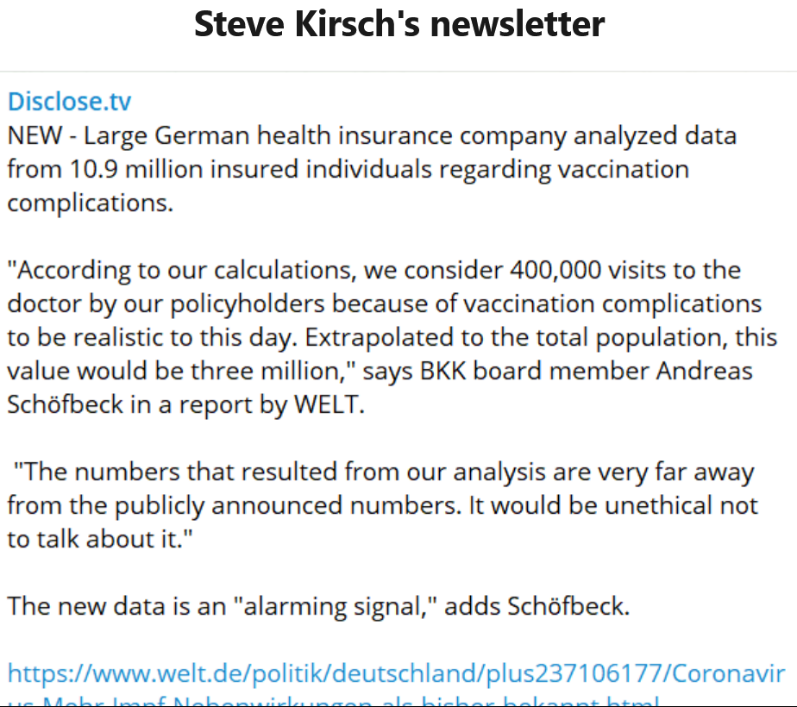 This is a most interesting clip from a news posting by Disclose .tv concerning an analysis by a German health insurance company data on the vaccination (i.e. JAB) complications. The numbers are truly off the chart when you start seeing the ramifications with respect to total population. – rdb]Trudeau discontinues Emergencies Act Canadian Prime Minister has revoked the controversial order that had given the government sweeping powers to crack down on mandate protesters 23 Feb, 2022 21:39	Canadian Prime Minister Justin Trudeau has brought an end to the Emergency Act in the country after 10 days after it was used to widen the scope of government and police authority in order to remove and detain ‘Freedom Convoy’ protesters who had shut down major border crossings over the last weeks.	Addressing the nation on Wednesday evening, Trudeau said that the situation is "no longer an emergency." The Canadian leader referred to the expanded authority given to law enforcement, which included targeting protesters' funding, as "time-limited extra tools" that had helped the police to lift blockades plaguing downtown Ottawa.	Trudeau said he is "confident" now that "existing laws and bylaws" are "sufficient to keep people safe." 	He, however, appeared to signal that the federal government was ready to step in if the situation goes awry again.	"We will continue to be there to support local and provincial authorities if and when needed", the PM said.	Nearly 200 people have been arrested as police cracked down on the Freedom Convoy protests, with over 100 facing various charges. Organizers like Tamara Lich were also arrested last week. Lich was denied bail with the judge stating this week that her continued detention is "necessary for the protection and safety of the public."	The prime minister's decision, which takes effect Wednesday evening, came only two days after Canadian lawmakers greenlighted the extension the emergency powers. At the time, Trudeau that the situation was "fragile" and still an "emergency." https://www.rt.com/news/550397-emergencies-act-end-protests/  [I guess he may have finally realized that if there is another vote the liberal party will do down to the sewer. You can only make people furious for a defined period of time. – rdb]American truckers convoy launches in CaliforniaProtesting Biden's insistence on continuing government 'emergency' for COVIDBy WND Staff Published February 23, 2022 at 4:14pm 	An American truckers convoy, reprising the hugely successful campaign in Canada in which drivers crossed most of the nation, ended up in Ottawa and convinced multiple provinces to drop COVID demands, has launched in California.	It's destination? Washington, D.C., where politicians already are fearing the sight of hundreds of drivers at the Capitol, and so have ordered a barrier fence installed.	Yahoo News said a rally at Adelanto Stadium that launched the People's Convoy ended mid-day, and the truckers were on their way to Barstow and the Arizona border.There were an estimated 1,000 truckers involved already.	They are calling on lawmakers to end the "national emergency" regarding COVID, a declaration that Joe Biden very quietly renewed just days ago. The drivers charge the government is depriving citizens of their fundamental rights by demanding vaccinations and masks.	The report said the U.S. campaign will mirror the Canadian program in which truck drivers for nearly a week protested COVID restrictions while closing a busy border crossing to the U.S.	There it was the "Freedom Convoy" to oppose requirements for vaccinations and tests.	The Daily Mail estimated the convoy would take about 11 days to reach Washington, which would put the truckers there about the time of Joe Biden's State of the Union address.	The convoy organizers say the threat from COVID has receded and, contrary to what Biden claims, there isn't a significant risk to the public any longer.	The U.S. campaign organizers say the truckers do not plan to disrupt traffic, as the Canadian events did, but one convoy chief, Bob Bolus, has expressed the plan to shut down the Beltway in Washington. He did say any "traffic problem" from the convoy would be no more than residents there see every day.	Washington officials already have reacted, putting 500 police officers on standby, with another 700 members of the National Guard ready.	Trucker Mike Landis said, "[The] fact is we have a government that tries to push us around. At this moment, we are living without our Constitution. Our Constitution means nothing right now."	In a statement, organizers said, "This convoy is about freedom and unity: The truckers are riding unified across party and state lines and with people of all colors and creeds — Christians, Muslims, Jews, Sikhs, Mormons, Agnostics, Blacks, Hispanics, Asians, Native Americans, Republican, Democrats."	The route apparently is taking the truckers through Arizona, Texas, Oklahoma and Missouri, avoiding the mountain states like Colorado where intense cold and snow this week already was making travel a project for only the most brave.Indiana, Ohio and Maryland also apparently are on the route.	"GOP Rep. Ralph Norman, of South Carolina, told DailyMail.com that he supports the People's Convoy in their protest of COVID mandates: "Americans have every right to be angry at this government, and I believe these individuals speak for more than just themselves. I support their right to lawfully protest, without disrupting commerce, essential services, or the lives of others,'" the publication reported.	"President Biden refuses to listen to the millions of Americans who are fed up with rising inflation and tyrannical COVID mandates. I look forward to welcoming the thousands of patriots to DC next week as they peacefully remind Washington what a complete failure this Administration has been," said Rep. Lance Gooden, R-Texas.Other trucker convoys were organizing from other parts of the country.	In Washington, government staff members were told to be aware of the "potential impacts" of convoys. "High than normal" traffic levels were forecast. https://www.wnd.com/2022/02/american-truckers-convoy-launches-california/ 'Alarming': Donors to Buttigieg's campaigns 'got $33 million in contracts''At the federal level, this would be entirely illegal'By WND Staff Published February 23, 2022 at 3:07pm 	An investigation by the Daily Mail, a publication in the United Kingdom, reveals that Pete Buttigieg, Joe Biden's transportation chief, took $250,000 in campaign donations from people and companies that later got $33 million in city contracts while he was mayor in South Bend, Indiana.	For example, the Troyer Group donated $9,000, then got contracts worth more than $1.7 million. Donations totaling $8,100 from Walsh & Kelly were followed by more than $7.6 million in city contracts. Selge Construction wrote checks for $4,250 and saw contracts worth more than $4 million arrive on its doorstep.	The investigation showed that Buttigieg's political action committees got money from 23 companies "who then got jobs from South Bend's Board of Public Works." Sometimes those donations and contracts happened on the same day.	The investigation said the companies, or their executives and their spouses, turned over $253,750 to Buttigieg's campaigns, and then got "at least $33,310,426" in city contracts between 2011 and 2019.	The Daily Mail reported: "Government watchdogs say the pattern of donations and contracts could present the appearance of a 'pay to play' scandal – and raises concerns over the $210 billion earmarked in the bipartisan infrastructure bill for Buttigieg to dish out in discretionary grants as transport secretary, part of a $1.2 trillion budget."	In fact, David Williams of Taxpayers Protection Alliance, told the publication, "The pattern of contracts and donations appears to be a huge conflict of interest. This really doesn't bode well for the secretary of transportation when he has access to almost $1.2 trillion in infrastructure money. 'This is alarming, and very concerning, because this is the swamp personified. You don't have to be a Rhodes Scholar to look at this and think that something's wrong here."	The Daily Mail said the response from South Bend officials was that Buttigieg didn't award the contracts and all of them were handled "through a professional procurement process that is public and transparent."But the report also confirmed the 40-year-old, who was appointed by Joe Biden to the federal post last year, "cultivated close relationships with construction firms during his tenure in South Bend, which became a large source of funding for his political campaigns."	Buttigieg, whose own campaign for the Democrat nomination to be president collapsed, received $1,500 for a mayoral campaign in 2011 from Marlin Knowles, a co-owner of American Structurepoint. In November 2012, Buttigieg appointed Structurepoint executive Eric Horvath as chief of the city's Public Works agency, and the following year the company got a contract for a Smart Streets Project, the report found.	"Between January 2014 and March 2019, senior executive vice president at the company, Greg Henneke, donated $31,850 to Mayor Pete's campaigns. Over the same period, the company was awarded more than $790,000 in city contracts by the BPW, on which Buttigieg sat and former Structurepoint executive Horvath is executive director," the Daily Mail noted.	"American Structurepoint was given $98,860 in two contracts on February 14, 2017, just one day after Henneke donated $1,000 to Buttigieg's campaign to become Democratic National Committee chair, Pete For DNC."	The Daily Mail did quote a "source" who said some of the donors "lost contract bids while Buttigieg was mayor, and others … worked on projects like the Smart Sewers program that saved the city hundreds of millions of dollars."	The report noted that documentation for donors to the campaigns was not saved.	The Daily Mail said Scott Greytak, of Transparency International, said, "At the federal level, this would be entirely illegal. A federal contractor cannot make a contribution to a candidate, because of the obvious conflict of interest."The Department of Transport told the publication that, "Sec. Buttigieg knows that the American people have put their faith in the Biden-Harris Administration to responsibly deliver the benefits of the [infrastructure bill] -- and that's exactly what he will do." https://www.wnd.com/2022/02/alarming-donors-buttigiegs-campaigns-got-33-million-contracts/ [This sounds like relatively normal process for a so called ‘government official”. Just think about how much Big Pharma paid to the CDC and FDA to get their drugs approved. - rdbColleyville, Texas, is among dozens of U.S. cities blanketed with antisemitic flyers February 23, 20221:07 PM ET   Rachel Treisman 	Authorities are investigating the distribution of antisemitic and racist flyers in Colleyville, Texas., where a gunman took worshippers hostage at a synagogue last month. It's one of dozens of cities across the U.S. that have reported similar incidents in recent weeks.	"The Colleyville Police Department is aware of anti-Semitic and white separatist materials distributed in clear sandwich bags to driveways around the city overnight," the department announced on Sunday. "We have been in contact with the FBI and are investigating [it] as a Hate Crime."	The flyers were placed in plastic bags and weighed down with pebbles. Police told Fox 7 that there were the hundreds of them. One flyer claimed that "every single aspect of the COVID agenda is Jewish," while another read, "Black lives murder white children," according to the station.	Colleyville Mayor Richard Newton said the city "unequivocally denounces hate in any form." He added that the distribution "appears to be a coordinated effort in cities across the country," saying he was "saddened that individuals chose to bring this intolerance to Colleyville."	Congregation Beth Israel — the synagogue where a gunman held a rabbi and three congregants hostage for hours on Jan. 15 — said in a statement that some congregants had found the flyers on their properties.	"We are hopeful that the individual(s) responsible will be identified and prosecuted to the fullest extent of the law," the statement read, according to the Jewish Telegraphic Agency. "Circulating hate speech cannot be taken lightly."NationalHow antisemitic conspiracies drive violent attacks and harm democracy	Police noted that Colleyville isn't the only city — in or beyond Texas — where the antisemitic flyers are showing up. Similar materials were also found on driveways in nearby Garland, and residents in two 	Houston neighborhoods woke up to racist and antisemitic flyers the previous weekend.	Similar materials were distributed recently in San Francisco, Miami and Denver, police added. But the scope of the incident actually appears to have been much broader, according to the Anti-Defamation League.  MORE - https://www.npr.org/2022/02/23/1082568636/antisemitic-flyers-colleyville-texas Commentary:Canada Isn't Alone in Using Debanking As a Weapon Against Political Opponents
John R. Lott, Jr. Posted: Feb 23, 2022 12:01 AM
	Canada may be the future for many Americans. The Canadian government is freezing the bank accounts of truckers involved in the freedom protest. But on Thursday, they went even further, freezing the bank accounts and blocking credit cards and crypto wallets for people and institutions in Canada who donated to support the truckers. Without credit cards or checks and no access to financial institutions, people better hope that they have lots of cash at home.
	This is being done even without court orders.
	It is bad enough that financial institutions freeze donors’ accounts. Still, to get an idea of how extreme this is, they are punishing people who donated to the truckers even before the Trudeau government condemned the truckers’ actions. 
	 But this isn’t just something that happens in our neighbor Canada. Indeed, Biden is using all the regulatory tools at his disposal to “debank” those industries he doesn’t like. Biden’s nominee to be the Federal Reserve’s vice chair for supervision has repeatedly urged regulators to force banks to defund America’s domestic oil and gas industry. That position would give her the power to do just that.
	At the end of January, the U.S. Securities and Exchange Commission (SEC) announced that it will use its regulatory authority to scrutinize how credit rating agencies compile “environmental, social, and corporate governance (ESG)” evaluations of companies. Right at the top of these regulators list of “socially” irresponsible companies are gun makers and sellers. A lower credit rating means companies have to pay higher interest rates and higher business costs. According to news reports from last week, the SEC is currently debating how far to push these regulations.
	Late last fall, Biden’s then-nominee to head the Office of the Comptroller of the Currency, Saule Omarova, came out in favor of using the “debanking” of what she called “socially sub-optimal industries.” Omarova’s other controversial views caused her nomination to be withdrawn, but other parts of the Biden administration are moving forward.
	Some credit rating agencies are pushing back. Kroll Bond Rating Agency has pushed back against the SEC regulations, saying that its credit ratings “does not deploy subjective value-based ESG scoring rubrics.” But even putting aside the possible civil and criminal charges, no financial institution wants extra audits or investigations from regulators. 
	These ESG ratings are also going to be used for Federal acquisition decisions. Last fall, the Biden Labor Department “may often require an evaluation of the economic effects of climate change and other ESG factors on the particular investment or investment course of action” for workplace retirement plans —401(k)s and 403(b)s. What that means is that Biden could force retirement accounts to trade-off goals they view as socially desirable in exchange for accepting a lower rate of return on investments.
	Biden wants to revive Obama’s Operation Chokepoint. Obama had government agencies warn the financial institutions they regulated that the government considered certain types of their customers “high risk,” such as those in the fossil fuels and firearms industries. Trump killed the program, and in one of the last actions of his administration, he tried to implement rules that would prevent Obama’s Operation Chokepoint from being implemented again. He wanted to prevent the federal government from discriminating against law-abiding companies producing legal products, but Biden killed the reform. 
	One could debate whether we should have a natural gas or oil industry. But Biden can’t claim that he wants to reduce gas and heating oil prices at the same time he is working to destroy production in the U.S. One could debate whether Americans should be able to have guns for personal defense. But as he works hard to put gun makers and sellers out of business, Biden can’t claim that he supports the Second Amendment. We can’t ignore that the people who benefit the most from owning guns are the most likely victims of violent crime – poor blacks in high-crime urban areas. 
	So, the Democrats destroy the businesses that they don’t like. Instead of Republicans stopping this discrimination, should they start discriminating against the companies that Democrats like? 
	Of course, the Obama administration showed how the government could financially choke off his political opponents. His administration used the IRS against their political opponents, preventing them from being classified as non-profits, and thus preventing them from raising money.
	Similarly, last Thursday, Canada’s Justice Minister David Lametti warned members of “a pro-Trump movement” should be particularly “worried” that the government is coming after them. Trump is not a Canadian politician. Trump didn’t have anything to do with the Freedom Convoy. To so explicitly target political opponents for destruction is scary.
	As Biden continues to implement these policies and the prices of gas and guns rise, he can’t just blame it on these companies suddenly becoming greedy. https://townhall.com/columnists/johnrlottjr/2022/02/23/canada-isnt-alone-in-using-debanking-as-a-weapon-against-political-opponents-n2603647 Patriotic Americans Classified as Domestic Terrorists
By Kelleigh Nelson|February 23rd, 2022
	The closer the collapse of an empire, the crazier their laws.  —Marcus Tullius Cicero
	Power is not a means; it is an end. One does not establish a dictatorship in order to safeguard a revolution; one makes the revolution in order to establish the dictatorship.  —George Orwell
	I have always been of the opinion that unpopularity earned by doing what is right is not unpopularity at all, but glory.  —Marcus Tullius Cicero
	There is no denying that Hitler and Stalin are alive today… they are waiting for us to forget, because this is what makes possible the resurrection of these two monsters.  —Simon Wiesenthal
	A warrior knows he could die in battle, he just doesn’t expect the arrows to be from his own government.  Today’s warriors are the doctors, scientists, pathologists, funeral directors, actuaries, conservative journalists and radio hosts who are bringing us the truth.  The floodgates are opened, but we the people must be behind those who are standing for the rest of us.  If the enemies of freedom can eliminate them, we are next.
	Today’s censorship is the greatest threat of all. Silence is not golden.  The very right of free speech was so important to our founders that it was placed in our first amendment.
	The Lord God Almighty gave us free will to choose whom we shall worship.  Our country was founded on the words of our Declaration of Independence, “We hold these truths to be self-evident, that all men are created equal, that they are endowed by their Creator with certain unalienable Rights, that among these are Life, Liberty and the pursuit of Happiness.”
	We are again facing what our founders faced with, “a long train of abuses and usurpations, pursuing invariably the same Object evinces a design to reduce them under absolute Despotism, it is their right, it is their duty, to throw off such Government, and to provide new Guards for their future security.”
	When a nation turns its back on the Creator, He lifts His Hand of blessing.  Our Judeo-Christian heritage is all but obliterated from every facet of society.  It is imperative that we turn back to Him.
	We are at war, a Revolution to be exact, will we put on the full armor of God and having done all, to Stand?  Will we fight for life, liberty and the pursuit of happiness or will we kneel to the despots who claim that we are domestic terrorists?
Domestic Terrorists
	Our current President has declared white supremacists to be the “most lethal terrorist threat” to the US today.  There is no evidence to support the belief that white supremacy is a significant problem in America today. Link Neither is there any evidence to support the presence of systemic racism.  Yet, our intelligence communities have decided that white supremacists are the greatest threat in America.
	The National School Boards Association (NSBA) sent a letter on September 29, to President Biden warning that school boards face “physical threats” due to opposition to COVID-19 policies and critical race theory. The letter claimed that some unruly parent protests may be “equivalent to a form of domestic terrorism.”  Upon investigation, not one case of a “physical threat” was unearthed. The NSBA issued a letter of apology, but it was too little, too late. Link
	Patriotic God-fearing Americans who love their country and our US Constitution are now classified by the federal government and intelligence branches as being domestic terrorists.  Our future does not bode well.  One need only look at what our neighbors to the north are going through.
	Trudeau just went full Nazi in Canada and declared the Emergencies Act – and is even sending in armed soldiers on horseback to beat and trample innocent protesters and is arresting any reporter who dares to report on his tyranny. Fifteen days (two lousy weeks) to slow the spread and it turned into two full years.  If you resist in Canada, or protest, they will freeze your bank accounts, take your children and pets, tow your vehicles and toss you in prison.
	Is America next?
US Intelligence Community
	The US intelligence community consists of 18 organizations, including intelligence elements of the five DoD services; the Army, Navy, Marine Corps, Air Force, and Space Force.  The two agencies wielding the most political power in today’s environ are the Department of Homeland Security (DHS) and the Federal Bureau of Investigation (FBI).
	The FBI has defined Domestic Terrorists, but does not include Black Lives Matter, Antifa, Islamic “Extremists,” The New Black Panthers, or the Not F’g Around Coalition, to name just a few.
	In an article entitled;  The War Comes Home: The Evolution of Domestic Terrorism in the United States, the Center for Strategic and International Studies (CSIS) states the following:
	Some U.S. government agencies have outlined the threat from domestic extremists, though most have not provided recent data about terrorist incidents. In its Homeland Threat Assessment released in October 2020, the U.S. Department of Homeland Security concluded that “racially and ethnically motivated violent extremists—specifically white supremacist extremists (WSEs)—will remain the most persistent and lethal threat in the Homeland.”
	The Federal Bureau of Investigation similarly argued that the “top threat we face from domestic violent extremists” is from racially- and ethnically-motivated violent extremists, including white supremacists.
	Violence and the threat of violence are important components of terrorism. This analysis divides terrorism into several categories: religious, ethnonationalist, violent-far-right, violent-far-left, and other (which includes terrorism that does not fit neatly into any of the other categories).
	There you have it.Whites Americans are the target!
	How many times did America’s Pravda media call the 2020 riots and violence by BLM and Antifa “fiery protests, but mostly peaceful?” Mostly peaceful?  Who the hell are they kidding?  The destruction was massive.  Police were told to stand down while stores were damaged and looted, businesses burned, and Portland, Oregon’s federal building has $2.3 million in damages.  These communist thugs damaged federal and private property throughout the country.
	Certainly, they are on the FBI and DHS list of domestic terrorists, aren’t they?
	Well, No!
	The DHS put out a National Terrorism Advisory System Bulletin on Feb. 7, 2022, stating that, “The United States remains in a heightened threat environment fueled by several factors, including an online environment filled with false or misleading narratives and conspiracy theories, and other forms of mis- dis- and mal-information (MDM) introduced and/or amplified by foreign and domestic threat actors. These threat actors seek to exacerbate societal friction to sow discord and undermine public trust in government institutions to encourage unrest, which could potentially inspire acts of violence.”
	Truth has become the new hate speech.
FBI/DHS
	In the early 1900s, America was bereft of intelligence agencies other than the small staff of the Secret Service.  One issue of the day was anarchism, an often-violent offshoot of Marxism, with its revolutionary call to overthrow capitalism and bring power to the common man. Anarchists took it a step further, they wanted to do away with government entirely.
	The prevailing anarchistic creed that government was oppressive and repressive, that it should be overthrown by random attacks on the ruling class (including everyone from police to priests to politicians), was preached by often articulate spokesmen and women around the world. By the end of the nineteenth century, several world leaders were among those who had been assassinated.Anarchists were the first modern day terrorists.
	After the assassination of President McKinley, Theodore Roosevelt became the President and named Charles Bonaparte as the Attorney General.  With a need for criminal investigators, Bonaparte kept borrowing Secret Service (SS) men until Congress put a stop to it.  He decided to start his own investigatory agency and hired several of the SS he had borrowed. In 1909, Bonaparte’s successor, Attorney General George W. Wickersham, gave this band of agents their first name—the Bureau of Investigation. It stuck.
	During its first 15 years, the Bureau was a shadow of its future self. It was not yet strong enough to withstand the sometimes-corrupting influence of patronage politics on hiring, promotions, and transfers.(Sounds as though it never changed) J. Edgar Hoover was appointed as Director of the Bureau of Investigation and was credited for the founding of the Federal Bureau of Investigation in 1935 and built it into the huge organization it is today. He amassed a great deal of power and was in a position to intimidate and threaten others, including multiple sitting presidents of the United States.  Here is the list of directors who headed the FBI from its inception.
	The US Department of Homeland Security is a relatively new member of the intelligence community.  It was founded in 2003, in response to the devastation of the September 11, 2001 attacks.  Its stated missions involve anti-terrorism, border security, immigration and customs, cyber security, and disaster prevention and management. Like the FBI, the DHS is more about leftist politics than doing the job they were formed to do.
	Our latest FBI Director, Christopher Wray, was suggested to President Donald Trump by Chris Christie.  His nomination should have been pulled when he testified that he would not take orders from President Trump, but the 45th President let it slide. The FBI Director reports to the Attorney General who is the number one legal advisor to the president.
	I’ll never forget the photo of FBI agents kneeling for George Floyd…a known drug addict and felon.
	Few FBI Directors have had the public’s interest at heart, most, including Hoover, who spent his career amassing and expanding his power, a power he abused, were political animals.  Hoover never trusted anyone he didn’t have something on.  He was a monumental egotist with an insatiable demand for flattering publicity; he had little respect for American constitutional values. He was above all an aggrandizing bureaucrat, whose reach knew no bounds. He expanded his power and survived through abuses that amounted to little less than blackmail of prominent public officials and private citizens and personal intimidation toward any person or institution daring to question his authority.
	Eighty years ago, a brilliant female cryptologist found out exactly what Hoover and the FBI were all about.
A Trip Back in Time
	William Friedman and Elizebeth Smith Friedman were American cryptologists who helped decipher enemy codes from World War I to World War II.The book, The Woman Who Smashed Codes, by Jason Fagone tells Elizebeth’s amazing story.
	William studied genetics at Cornell University (B.S., 1914). Elizebeth Smith majored in English at Hillsdale (Michigan) College (B.A., 1915). They met at the Riverbank Laboratories (Geneva, Illinois), run by millionaire eccentric, George Fabyan, where they both eventually became involved in cryptology working often for the government in decoding diplomatic messages. In 1917–18 William served in the U.S. Army, partly in France, analyzing German code books.
	In the 1930s, Elizebeth became America’s, and the world’s, most famous code breaker.  The evidence she gave in criminal trials describing how she cracked encrypted messages passing between mobsters made her a newspaper sensation. She even had to be protected by security guards.
	Throughout World War II Elizebeth used her skills to hunt Nazi spies who were spreading into the West. She broke these Nazi spy codes for the FBI, which would have been lost without her—and then Hoover turned around and painted himself as the big hero. There was nothing she could do, because of secrecy rules.
	She also broke coded messages sent on Germany’s Enigma machines. These messages revealed a plot by the Argentinian government to help Germany replace South American governments with Nazis, giving Germany bases from which to attack America. Her discoveries allowed the western allies to thwart the Argentinian and German plans.
	While working for the intelligence department of the Coast Guard, Elisebeth discovered there were clandestine Nazi spies in Brazil sending codes.  Hoover’s FBI attacked and captured this group, beat them mercilessly and exposed their code breaking and then thanked the South American police.  His actions ruined the American and UK code breaking efforts.  After this happened, the Coast Guard and Navy purposely bypassed the publicity seeking Hoover, and gave nothing to the FBI.  It took months for them to again break the new codes, and many American’s and allies’ lives were lost because of Hoover’s foolish self-aggrandizing bravado.
	Elizebeth Smith Friedman’s wartime code breaking work was so secret that she was forbidden to mention it in public. She died many years before government archives were brought to light showing what she had done. During and after World War II, Hoover and the FBI took the credit for work Elizebeth and her U.S. Coast Guard team had carried out.Those were the early years of Hoover’s nearly half-century reign as FBI Director.
	Since those days, we’ve seen dozens of very negative FBI actions.
	Whitey Bulger was an FBI informant who murdered 19 people while working for the FBI.
	Cook County State’s Attorney’s office, with just a little bit of help and guidance from the FBI raided the home of Fred Hampton, a prominent Black Panther, and assassinated him while he slept. The immense amount of energy, time and resources the FBI spent subverting Hampton, a noted orator and political strategist, came out over the years and in 1982 his family won a major civil lawsuit.
	Jack Olsen’s, Last Man Standing: The Tragedy and Triumph of Geronimo Pratt, is the gripping story of Geronimo Pratt, war hero, (two combat tours in Vietnam), and community leader, who was framed by the FBI in one of the greatest travesties of justice in American history.Geronimo Pratt did not commit the murder for which he served twenty-seven nightmarish years. As a UCLA student, though, he had led the Los Angeles Chapter of the Black Panther Party, and became a target of the FBI.Why?  He detested violence.  The FBI willfully and criminally withheld evidence they knew would exonerate Pratt, because they wanted his outspoken voice silenced via prison.  Stu Hanlon and Johnny Cochran proved his innocence and sued the FBI and LAPD and won $5 million.
	The 1992 siege at Ruby Ridge, FBI sniper kills two innocents. Randy Weaver sues FBI and wins $3.1 million.
	The 1993 Trade Center building bombing involving the FBI.
	The 1993 Branch Davidian Waco, TX Siege.
	The Coverup of the 1995 Murrah Building bombing.
	The FBI spying on President Trump, the phony Russian collusion, and the set up by two FBI agents to eliminate National Security Advisor, General Michael T. Flynn.
	I’ve mentioned only a few of the circumstances where the FBI failed to act or their actions cost lives.  Here is a list of many of their controversies.
	Has the FBI had good men and women?  Yes, they have!But most of those agents left or were forced out. John Guandolo and Robyn Gritz (Link) are just two of the wonderful agents who are no longer protecting America. There are far more.
Conclusion
	We are facing the most treacherous time in American history and it is apparent that US intelligence communities will “just follow orders.”
	Our Judeo-Christian society has long been the object of destruction.  We must pray, fight and stand.  “For we wrestle not against flesh and blood, but against principalities, against powers, against the rulers of the darkness of this world, against spiritual wickedness in high places.” Ephesians 6:12
	Resistance to tyranny comes with many consequences, but then so does submission. https://newswithviews.com/patriotic-americans-classified-as-domestic-terrorists/  	Why Arabs Do Not Trust the Biden Administrationby Khaled Abu Toameh February 23, 2022 at 5:00 am
	As the Biden administration and other world powers continue to negotiate with the Iranians about reviving the 2015 Joint Comprehensive Plan of Action (JCPOA), there is growing concern in the Arab world about the destructive actions and policies of Iran and its proxies, especially the Houthi militia in Yemen.
	Prominent Arab political analysts, commentators and journalists are continuing to express fear about Iran's "expansionist" schemes in the Arab countries, especially Yemen, Iraq, Syria and Lebanon. They say they are worried that a return to the JCPOA would further embolden the mullahs in Tehran and the Iranian-backed terrorist groups.
	The Arabs are saying that they cannot understand the Biden administration's reluctance to re-designate the Houthi militia as a terrorist organization, particularly after the recent drone and missile attacks on Saudi Arabia and the United Arab Emirates (UAE).
	To many, the hesitation of the Biden administration is incomprehensible. The White House and the National Security Council are apparently open to redesignating the Houthis as a "foreign terrorist organization" while the State Department supports targeting specific Houthi leaders with sanctions. The question is why? One could do both.
	Another question is: Has the Yemen crisis become a political issue rather than a humanitarian one?
	Moreover, why are aid organizations insisting on aid coming through Hodeidah port when there are six ports (Aden, al-Mukalla, al-Salif, Nishtun, and al-Shihr); land border inflows via al-Wadiah and al-Khadra (on the Saudi border) and Shahan and Serfit (on the Omani border); plus aerial deliveries via Marib?
	Judging from the Houthis' recent heightened aggression, many in the Arab world are asking: why are the Houthis not immediately being designated as a "foreign terrorist organization" again?
	Isn't this a "humanitarian" position really a political choice in favor of the terrorist organization, the Houthis? Should the US instead not be finding the best means to deliver aid to the suffering people of Yemen?
	The Arabs are also warning that Biden's decision last year to delist the Houthis as a "foreign terrorist organization" has only encouraged the militia to pursue its aggression against the Yemeni people -- the very people about whom the Biden administration is claiming to have "humanitarian" concerns -- as well as the neighboring countries.
	"Biden's decision to remove the Iranian-backed Houthis from the list of terrorist organizations has encouraged the militia to expand its terrorist operations, especially against the United Arab Emirates, Saudi Arabia and Yemen, wrote Emirati political analyst Dr. Amal Al-Haddabi.
	Al-Haddabi argued that the terrorist attacks of the Houthis against Emirati civilian facilities during the past weeks, and the ongoing crimes against the people of Yemen and Saudi, "constitutes conclusive evidence of the nature of this terrorist militia."
	"However, international moves aimed at classifying the Houthi militia as a terrorist organization are still slow and disproportionate to the [Houthi] militia's crimes, which constitute a flagrant violation of international law and a real threat to civilian facilities, energy supplies and economic stability."
	Al-Haddabi warned that the failure of the Biden administration and the international community to designate the Houthi militia as a terrorist organization poses "a threat to regional peace and security and harms international peace and security."
	The Houthi terrorist attacks, she added, prove that the Biden administration's assumption that the militia can be dealt with as if it were partner for a peaceful settlement of the conflict in Yemen is wrong.
	"The Biden administration has forgotten that militias are an arm of external forces that use them to achieve their own agendas, and they are not concerned with the interests of the Yemeni people or their need for peace and development," Al-Haddabi said, noting that Biden recently stated that his administration was considering the possibility of putting the Houthis back on the terrorism list.
	"All the requirements and conditions for designating the Houthis as a terrorist organization are available, and Biden sees them clearly... In Yemen, it is difficult to list all the crimes committed by these militias against civilians. According to statistics and data announced by the Arab Coalition Forces to support legitimacy in Yemen, the Houthi militia launched 372 ballistic missiles and 659 booby-trapped drones towards Saudi Arabia by the end of January 2022. These are just examples of Houthi crimes. The international community in general, and the US in particular, has become fully aware of the terrorist nature of the Houthi militia, and therefore this awareness must be accompanied by a serious and quick move to classify this militia as a terrorist organization. This move will not harm efforts for reaching a peaceful settlement in Yemen. On the contrary, it will be a decisive and firm message from the international community that it will not accept this terrorist behavior from the Houthis. The inclusion of militias on terrorist lists will limit Iran's financial and military support for the Houthis."
	Egyptian political scientist Ali Al-Din Hilal said that he, too, cannot understand why the Biden administration has still not redesignated the Houthis: "How much time," he asked , "does the Biden administration need to make a decision [to reinstate the Houthis to the terrorism list]?" he asked.
	Hilal noted that Biden removed the Houthis from the terrorism list one month after taking office on the pretext that he wanted to contain the organization and open channels of communication with it.
	"The removal of the organization from the list of terrorism did not result in a change in the Houthi militia's behavior," he wrote.
	"It continued to reject all initiatives and proposals for a ceasefire and the start of political negotiations to reach a peaceful solution to the conflict [in Yemen]. The Houthis rejected and blocked all initiatives from the United Nations and the US. Then there are the Houthis' attempts to disrupt navigation in the Red Sea and the Bab al-Mandeb Strait [in the Red Sea, between Yemen to the east and Africa to the west] and threaten ships."
	The Egyptian political scientist also noted that the Houthis attacked the US embassy building in Sana'a last November, looting its contents and detaining a number of Yemeni workers.
	"The Houthi militia is one of Iran's arms in the region and a tool for implementing its policy, and the attacks on Saudi Arabia and the UAE are not limited to destabilizing security in the region, but also aim to pressure Washington and influence its positions in the Vienna talks on the Iranian nuclear issue... The civilian targets that were attacked are close to populated areas, which makes the attack on them a terrorist act. The seriousness of this matter increases as the Houthi militia may expand its attacks."
	Emile Amen, another Egyptian writer and researcher, urged the Biden administration not to waste more time. According to Amen, Biden wasted a whole year believing that he could extend the olive branch to Iran's mullahs by removing the Houthis from the terrorism list as a way of paving the way for a nuclear deal with Tehran.
	"The current situation is no longer bearable for new American diplomatic approaches with the Houthis," he said.
	"The Biden administration must quickly characterize the Houthi militia as one of the major terrorist forces of evil. Afterwards, the Biden administration should return to supporting the path of the Saudi-led Arab Coalition Forces...
	"The great and original sin of the Democratic Party today is the harmful role played by the left-wing Democrats who are pressuring Biden not to designate the Houthis as a terrorist organization."
	Amen said that Biden did not learn the lesson from Barack Obama's experience "because the infamous agreement with Iran in 2015 did not lead to Iran's retreat from supporting its proxies in the region and its growing terrorism, especially after it received billions of dollars that were frozen in the US."
	"The Biden administration cannot argue by saying that it does not want to get involved in Yemen. This is a version that takes us back to the philosophy of Barack Obama, known as the 'leading from behind,' which led to the exacerbation of the crises in Syria, Yemen and other places. The Biden administration should quickly and without any delay classify the Houthis as a terrorist group."
	Saudi columnist Professor Mohammed Mufti stressed that the "rogue regime" in Iran does not seem to be deterred by the talk about economic sanctions because anyway it does not care about the welfare of its people.
	"On the contrary, the Iranian regime is good at exploiting the weapon of sanctions imposed by Western countries to further humiliate its people... At a time when Western countries -- through the Vienna negotiations -- are desperate to reach an agreement that would ensure Iran's nuclear restraint, the Iranian regime, through its proxies and military arms, continues to attack the sovereignty of many neighboring countries, including, of course, some Gulf countries. This clearly shows Iran's indifference to what is happening at the negotiating table and proves that Tehran views the negotiations only through a unilateral perspective -- to lift the economic sanctions imposed on it without making any serious concessions."
	Mufti noted that Iran has continued to develop its nuclear activities unabated and without interruption despite the ongoing negotiations in Vienna.
	"With each new round of negotiations, Iran consolidates its gains and accelerates its destructive project [in the region]. With each new round of negotiations, the situation deteriorates more and more until it appears as if there is no solution."
	Former Jordanian minister of culture Saleh Al-Kallab, also warned against Iran's dangerous ambitions in Arab countries:
	"Iranian President Ebrahim Raisi has come to consider himself the president of Lebanon, Syria and other Arab countries, and this is because he relies on 90,000 [members of] forces affiliated with Tehran...
	"Unfortunately, Iran has actually achieved some of its colonial aspirations, especially in Yemen, Iraq, Syria and Lebanon. Iran has also tried to create unrest in other Arab counties. It has become a very dangerous occupation state. It has become more dangerous to the Arabs than the 'Zionist enemy.' When Iran's Supreme Leader is described as the 'Hitler of the Middle East,' this is not a departure from the truth. Iran is no longer a neighboring and brotherly border state as some believed. It has become an authoritarian and tyrannical state in this region. The problem is that Iran has infiltrated some Arab countries in the political, security and military fields."
	Sawsan Al-Sha'er, a prominent journalist and author from Bahrain, warned that any attempt to deal with the Iranian regime on a rational basis is doomed to failure. "They [the Iranians] are exporting assassination squads, weapons and drugs to any part of the world," Al-Sha'er wrote.
	Yemeni politician Mujib Al-Maqtari said that designating the Houthis as a terrorist organization will isolate the militia and stifle its foreign funds and Iranian support. He pointed out that the crimes committed by the Houthis since 2014 amount to crimes of international terrorism, including the recruitment of children and targeting civilian facilities with ballistic missiles.
	"Categorizing the Houthi militia as a terrorist group will paralyze its movements, and freeze internal support or local financiers," Al-Maqtari said. "It will place all groups and individuals who support them under sanctions by freezing their assets and property."
	These voices from the Arab world articulate a profound concern on the part of Arabs about the Biden administration's attitude towards Iran and the Houthi terrorist militia. For these Arabs, the Biden administration cares little for the security and stability of its friends and allies in the Arab world. If and when the Biden administration signs a new deal with Iran, the sense of betrayal in the Arab world is extremely likely to broaden. The US may then find out that it is the Americans who have been delisted as untrustworthy friends and allies by the people of the Middle East.
	Khaled Abu Toameh is an award-winning journalist based in Jerusalem. https://www.gatestoneinstitute.org/18261/arabs-biden-administrationARUTZ SHEVASyria claims: Israel conducted air strike in Damascus area For the second time in as many days, Syria claims Israel carried out air strike in its territory. Elad Benari 24.02.22 01:31	Syrian media reported on Wednesday night that the country’s air defense systems had been activated following an Israeli air strike in the Damascus area.	Heavy explosions were reported in the area. So far, no injuries or damages have been reported.	This marks the second time in as many nights that Syria has claimed that Israel carried out an air strike in its territory.	On Tuesday night, a source in the Syrian army told Syria’s official news agency SANA that Israel carried out an air strike in the Quneitra area.	According to the source, the air strike caused damage and it was carried out from the Golan Heights using surface-to-surface missiles.	Earlier, the Lebanese news agency Elnashra reported that the IAF had attacked a military post in the Quneitra area.	A week ago, Syrian media reported an air strike near Damascus.	Arab media reported that Israeli fighter jets attacked Khan al-Sheikh, located about 10 km south of the capital. It was also reported that the Syrian air defense systems were activated following the attack.Syria's official news agency reported that the attack was carried out using surface-to-surface missiles.  Otzma Yehudit Director General attacked in Shimon Hatzadik Arabs kick car of Otzma Yehudit Director General Yitzhak Wasserlauf, curse and push him. Hezki Baruch  23.02.22 23:33Shimon Hatzadik neighborhood Israel National News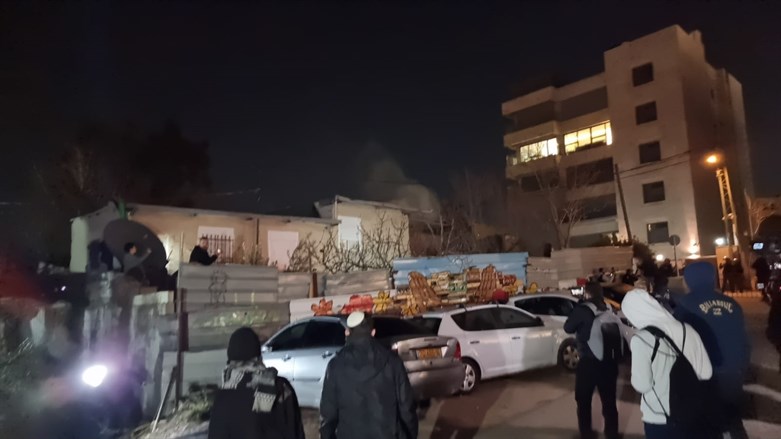 	The director general of the Otzma Yehudit Party, Yitzhak Wasserlauf, was attacked on Wednesday evening as he was leaving the Shimon Hatzadik neighborhood in Jerusalem.	Four Arab rioters kicked Wasserlauf’s vehicle, and cursed and pushed him.	Wasserlauf had arrived at the neighborhood to attend a meeting with Itamar MK Ben Gvir in the bureau Ben Gvir had set up in the neighborhood, but a police officer at the scene forbade him from entering by order from above.	The meeting was held outside the bureau compound, and a riot broke out when local Arabs cursed MK Ben Gvir and his aides and shouted profanities.	Ben Gvir said in response, "This incident joins repeated incidents of violence and harassment in the Shimon Hatzadik neighborhood. This shows the lawlessness and helplessness of the Israel Police in dealing with the security of the lives of the residents of the neighborhood, and it is time for the Public Security Minister to resign, before there are any deaths, God forbid." https://www.israelnationalnews.com/news/322794 At least 30 communities in Judea and Samaria may be connected to electricity Legal opinion of defense, justice ministries will recommend DM approve connection of over 30 Judea, Samaria communities via general order. Hezki Baruch  23.02.22 17:39	The Ministry of Justice held a crucial discussion today on connecting electricity infrastructure to the "young communities" of Judea and Samaria. 	The hearing was held with Adv. Carmit Yulis, Deputy Attorney General for Civil Law Affairs, with the participation of officials in the Ministry of Defense and Justice.	At the meeting, agreements were reached on the wording of the order that will allow the Minister of Defense to connect at least thirty localities and outposts in Judea and Samaria, through an order of the head of the Central Command. 	Yesterday, Interior Minister Ayelet Shaked visited the young community of Avigayil together with the chairman of the Mount Hebron Regional Council, Yochai Damari, the chairman of the Yamina faction, MK Nir Orbach. 	Shaked said that "the community of Avigayil is a community that I have personally accompanied for many, many years. We are working under the leadership of the Minister of Defense to authorize electricity - this is the basic condition, and also to authorize the entire community and prevent Palestinian takeover in Area C." https://www.israelnationalnews.com/news/322781 02/23/2022 NEWS  - Purimis coming - March 17 see below!Busting Myths about Jerusalem: The Main Road?https://www.youtube.com/watch?v=vqxsxOzW9xg Read the Prophets & PRAY WITHOUT CEASING!That is the only hope for this nation!Exodus 9:4And the LORD shall make a division between the cattle of Israel and the cattle of Egypt; and there shall nothing die of all that belongeth to the children of Israel.' 5And the LORD appointed a set time, saying: 'Tomorrow the LORD shall do this thing in the land.' 6And the LORD did that thing on the morrow, and all the cattle of Egypt died; but of the cattle of the children of Israel died not one.Germany halts gas pipeline project; EU says Russian troops already in UkraineScholz takes step to suspend Nord Stream 2 project with Russia; Duma legislates troop deployment; bloc policy head says Russia hasn’t fully invaded but soldiers are on Ukraine soilBy Agencies and TOI staff Today, 2:31 pmUpdated at 3:21 pm 	German Chancellor Olaf Scholz said Tuesday that he was suspending the Nord Stream 2 pipeline project with Russia, as fears increased of a full-scale invasion amid reports and statements from officials that Russian troops were already on Ukrainian soil.	Scholz said he had asked to halt the German regulator’s review process for the pipeline.	“That sounds technical, but it is the necessary administrative step so there can be no certification of the pipeline and without this certification, Nord Stream 2 cannot begin operating,” he said.	A day after Russian President Vladimir Putin recognized the independence of the regions in eastern Ukraine, Scholz warned Russia that a decision to halt the Nord Stream 2 pipeline project was only one “concrete” step by Germany and that further sanctions could follow.	“There are also other sanctions that we can introduce if further measures are taken, but for now, it’s a matter of doing something very concrete,” he told journalists.	The Nord Stream 2 project has long been a source of tension with Berlin’s allies, who have argued that it would give Moscow too much leverage by increasing Germany’s energy dependence.	Meanwhile, Britain said Tuesday it will impose sanctions on five Russian banks and three “very high-net worth individuals.”	“The UK and our allies will begin to impose the sanctions on Russia that we have already prepared using the new and unprecedented powers granted by this House to sanction Russian individuals and entities of strategic importance to the Kremlin,” Prime Minister Boris Johnson told parliament on Tuesday.	“Today, the UK is sanctioning the following five Russian banks: Rossiya, IS Bank, General Bank, Promsvyazbank and the Black Sea Bank. And we are sanctioning three very high net worth individuals: Gennady Timchenko, Boris Rotenberg, and Igor Rotenberg,” Johnson said.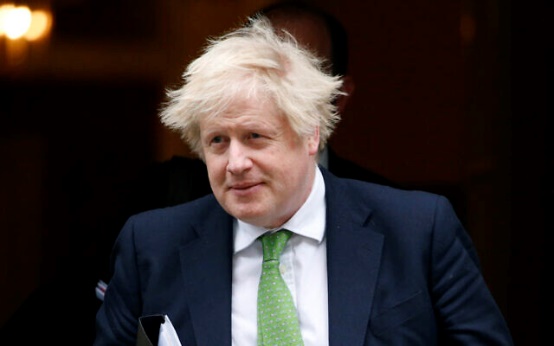 British Prime Minister Boris Johnson leaves 10 Downing Street for Prime Minister’s Questions, in London, Feb. 22, 2022. (AP Photo/David Cliff)	London is a key financial market for Moscow and plays a crucial role in the Russian economy.	The European Union and United States are also readying to announce sanctions against Moscow on Tuesday.	The announcements came as Russia set the stage for a quick move to secure its hold on Ukraine’s rebel regions on Tuesday with new legislation that would allow the deployment of troops there.	The agreements, published by Russia’s lower house of parliament, create a “legal basis” for the presence of the Russian army in the republics.	The lower house of the Russian parliament, the Duma, voted to approve Putin’s “friendship deals” with the Donetsk People’s Republic (DNR) and Lugansk People’s Republic (LNR).	As part of the deals, both sides agreed to share military bases and jointly protect their borders.	The voting ended in standing applause from MPs. Russia’s upper house of parliament, the Federation Council, is due to vote on the deals later on Tuesday.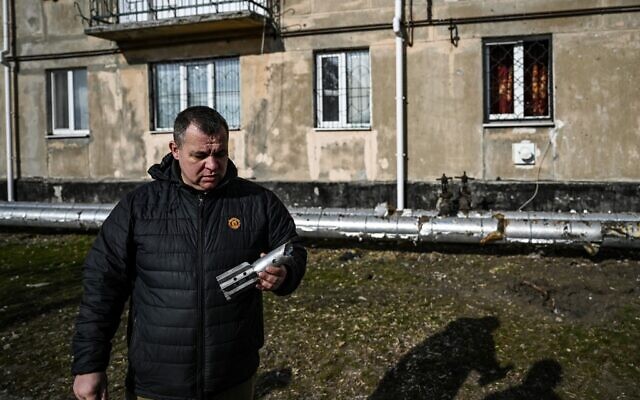 	The legislation could be a pretext for a deeper move into Ukrainian territory as the US and its allies have feared.A man holds the remains of a mortar which exploded in front of a building in the town of Schastia, near the eastern Ukraine city of Lugansk, on February 22, 2022 (Aris Messinis / AFP)	Quickly after Putin signed the initial decree late Monday, convoys of armored vehicles were seen rolling across the separatist-controlled territories. It wasn’t immediately clear if they were Russian.	However, EU foreign policy chief Josep Borrell said Tuesday that “Russian troops have entered Donbas,” adding that “I wouldn’t say that (it is) a fully-fledged invasion, but Russian troops are on Ukrainian soil.”#Russia'n army convoy near #Luhansk/ eastern #Ukraine pic.twitter.com/yVTbmvGzvO— C4H10FO2P (@markito0171) February 22, 2022	Polish Defense Minister Mariusz Błaszczak also said in a radio interview Tuesday he could confirm that Russian forces entered the territories, describing it as a violation of Ukraine’s borders and international law. 	Russian officials haven’t yet acknowledged any troop deployments to the rebel east, but Vladislav Brig, a member of the separatist local council in Donetsk, told reporters that the Russian troops already had moved in, taking up positions in the region’s north and west.	Putin’s decision to recognize the rebel regions as independent states follows a nearly eight-year-old separatist conflict that has killed more than 14,000 people and devastated Ukraine’s eastern industrial heartland of Donbas.	The latest developments and move by Putin were met with reprehension by many countries around the world and were set to lead to sanctions.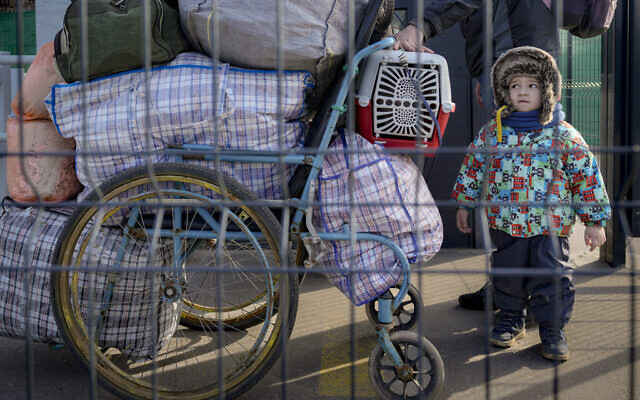 A family crosses from pro-Russian separatists controlled territory to Ukrainian government controlled areas in Stanytsia Luhanska, the only crossing point open daily, in the Luhansk region, eastern Ukraine, Feb. 22, 2022 (AP Photo/Vadim Ghirda)	Ukraine’s President Volodymyr Zelensky sought to project calm, telling the country in an address overnight: “We are not afraid of anyone or anything. We don’t owe anyone anything. And we won’t give anything to anyone.”	Zelensky said Tuesday he haג “received a request from the Foreign Ministry to examine the question of breaking off relations between Ukraine and the Russian Federation.”	“I will now, immediately after this press conference, examine and work on this issue,” he said.	The Kremlin responded to Zelensky’s comments, saying that it remained open to all diplomatic contact over Ukraine and that Kyiv cutting ties with Moscow would worsen an already tense situation.	“The Russian side remains open at all levels for diplomatic contacts… Everything depends on our opponents,” Kremlin spokesman Dmitry Peskov told reporters, adding that a move by Kyiv to cut its official ties with Moscow would be “an extremely undesirable scenario that would make everything even more difficult.”	Tensions have continued to fly high in eastern Ukraine, with more shelling reported along the tense line of contact between the rebels and Ukrainian forces.	Ukraine’s military said two Ukrainian soldiers were killed and another 12 were wounded by shelling over the last 24 hours. It has rejected the rebel claims of shelling residential areas and insisted that Ukrainian forces weren’t returning fire.https://www.timesofisrael.com/germany-halts-gas-pipeline-project-as-eu-chief-says-russia-troops-already-in-ukraine/ Russian troops ‘invading’ rebel-held Ukraine, West says as sanctions readiedUS shifts to calling push an ‘invasion,’ but EU says it’s short of a full-fledged incursion; Russia denies sending in soldiers, though convoys of armored vehicles spotted 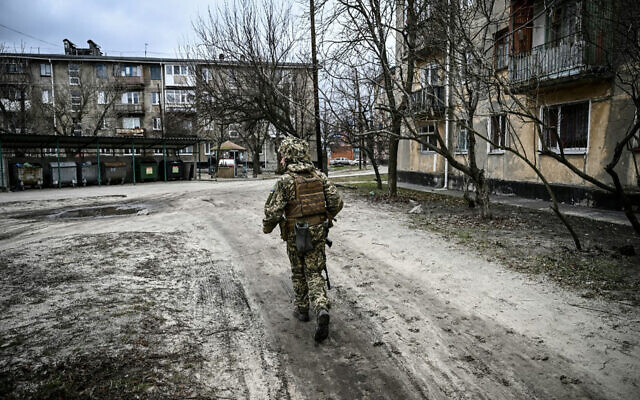 By VLADIMIR ISACHENKOV and YURAS KARMANAU Today, 5:54 pm A Ukrainian soldier in the town of Schastia, near the eastern city of Lugansk, on February 22, 2022. (Aris Messinis/AFP)	MOSCOW (AP) — Western leaders said Tuesday that Russian troops have moved into rebel-held areas in eastern Ukraine after President Vladimir Putin recognized their independence — but some indicated it was not yet the long-feared full-fledged invasion.	The White House, however, began referring to Russian troop deployments in eastern Ukraine as an “invasion” after initially hesitating to use the term — a red line that President Joe Biden has said would result in the US levying severe sanctions against Moscow.	For weeks, Western powers have been bracing for an invasion as Russia massed an estimated 150,000 troops on three sides of neighboring Ukraine. They warned an attack would cause massive casualties, energy shortages in Europe and economic chaos around the globe — and promised swift and severe sanctions if it materialized. The European Union and Britain announced Tuesday that some of those measures were coming.	Western leaders have long warned that Moscow would look for cover to invade — and just such a pretext appeared to come Monday, when Putin recognized as independent two separatist regions in eastern Ukraine, where government troops have fought Russia-backed rebels in a conflict that has killed over 14,000 people. The Kremlin then raised the stakes further Tuesday, by saying that recognition extends even to the large parts now held by Ukrainian forces.	Kremlin spokesman Dmitry Peskov said that Russia has recognized the rebel regions’ independence “in borders that existed when they proclaimed” their independence in 2014 — broad territories that extend far beyond the areas now under the rebel control and that include the major Black Sea port of Mariupol.	Putin’s move to recognize the territories’ independence opened the door for him to formalize his hold on them and send forces in, though Ukraine and its Western allies have charged Russian troops have been fighting there for years. Moscow denies those allegations.	 Condemnation from around the world was quick. Ukrainian President Volodymyr Zelensky said he would consider breaking diplomatic ties with Russia and Kyiv recalled its ambassador in Moscow.  MORE - https://www.timesofisrael.com/russian-troops-invading-rebel-held-ukraine-west-says-as-sanctions-readied/ [This is truly a very interesting and potentially world changing situation. With Russia in Ukraine and also building troops and supplies in Syria while Iran feeds supplies there as well we could well be seeing a potential conflict in Israel. - rdbIsrael’s diplomatic staff in Ukraine complete relocation from Kyiv to LvivEmbassy moves out of capital due to threat of Russian invasion; Israel said to inform Kremlin and Ukrainian government of new location to ensure safetyBy TOI staff Today, 7:37 pm 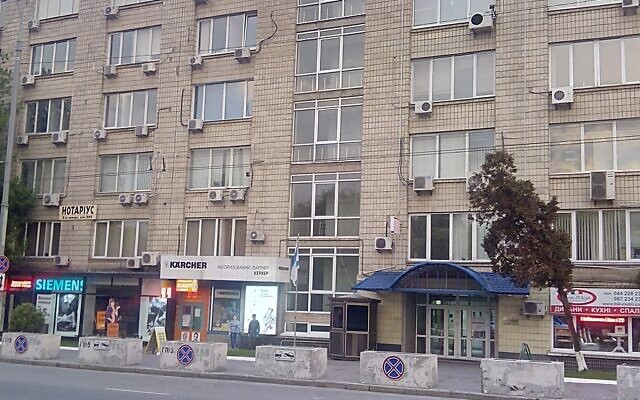 The building housing Israel's embassy in Kyiv. (Tohaomg/Wikipedia)	Israel’s diplomatic staff in Ukraine on Tuesday completed a relocation from the capital, Kyiv, to Lviv in the country’s west.	Staff were told to make the move by Foreign Minister Yair Lapid due to fears of an all-out Russian invasion that would target the Ukrainian capital.	According to Walla news, Jerusalem has notified both Ukraine and Russia of the new location of the mission to ensure its safety.	In a conversation with Ambassador Michael Brodsky and embassy staff, Lapid “emphasized that protecting the lives of Israel’s emissaries, Israeli citizens situated in Ukraine, and the large Jewish community in the country, is the State of Israel’s top priority.”	Lapid also thanked neighboring countries for agreeing to allow the passage of Israeli citizens through land border crossings if needed.	Lapid directed the embassy to begin the relocation on Monday. He and ministry staff in Jerusalem held detailed discussions on the logistics of the move following a situational assessment, a ministry spokesman said.  	Embassy staff will work from a temporary consular facility that was opened in Lviv last Thursday, which is located in an office rented by Israel. MORE - https://www.timesofisrael.com/israels-diplomatic-staff-in-ukraine-complete-relocation-from-kyiv-to-lviv/ Israel said to fire missiles at Syrian targets across Golan Heights frontierSyrian state media says several surface-to-surface missiles launched at Quneitra area, causing ‘material damage,’ no comment from IDF By TOI staff Today, 3:21 am 	Israel fired several missiles at targets in the area of the Quneitra border town in the Syrian Golan Heights after midnight Tuesday, Syrian state media reported.	Quoting military sources, the state-run SANA news agency said that “the Israeli enemy carried out an aggression with a number of surface-to-surface missiles” fired from the Israeli part of the Heights.	The report said the missiles targetted “some points in the vicinity of Quneitra, which led to some material losses.” There were no immediate reports of casualties.	Quneitra lies just across the border on the Golan Heights, in the demilitarized zone between the countries.	The Israel Defense Forces had no comment. Israel’s military does not comment on reports of specific strikes in Syria, save for those that are in retaliation for attacks from the country.	Israel has launched hundreds of strikes against Iran-linked military targets in Syria over the years, but rarely acknowledges or discusses such operations.	Israel fears Iranian entrenchment on its northern frontier, and it has also repeatedly struck Iran-linked facilities and weapons convoys destined for Hezbollah. https://www.timesofisrael.com/israel-said-to-fire-missiles-at-syrian-targets-across-golan-heights-frontier/ Drone flew 30 km into Israel before IDF detected it, Hezbollah sources claimTerror group officials say Hassan craft evaded monitoring systems on border; Lebanese daily publishes ostensible map of UAV’s routeBy Emanuel Fabian Today, 1:24 pm 	Hezbollah sources claimed Tuesday it took the Israeli military half an hour to realize that a drone launched by the Lebanese terror group last week had penetrated some 30 kilometers into Israel’s airspace.	Speaking to the Lebanese Al Akhbar newspaper, “well-informed” Hezbollah sources said the Hassan-model drone — apparently named after Hassan al-Laqis, a Hezbollah commander allegedly killed by Israeli gunmen in 2013 — was launched on Friday at 11:40 a.m.	The source claimed the drone managed to bypass monitoring and early-warning systems on the border, as well as the Iron Dome air defense system shortly thereafter.	“The enemy was not able to detect the [UAV] until 12:10 p.m. after it crossed some 30 kilometers… and arrived at the Rosh Pina area, near the city of Safed,” the source was quoted as saying.	The claim did not appear to be true. The army had activated alarms in several communities in the Upper Galilee and southern Golan Heights at 11:52 a.m., and in another area of the Galilee at 11:58 a.m., after an Iron Dome interceptor missile was fired at the aircraft.	The military did not say exactly when or where the air force first identified the drone.	According to the Israel Defense Forces, helicopters and fighter jets were scrambled to take down the drone, after the interceptor missile failed to hit its target.	The Hezbollah source claimed the F-16 fighter jets were traveling too fast to be able to detect the small, slow drone.	Hassan drone penetrated high-frequency & accurate sensor systems such as ADS monitoring system & overcame SIGNIT signal detection systems and bypassed the latest most advanced of these systems that hunts low-flying drones(Sky Dew)Senior Hezbollah officer to Al-Akhbar
Drone path pic.twitter.com/wk481Jqapf— Astro (@EyesonSouth) February 22, 2022	While the Iron Dome has been proven effective against drones in the past, it is believed the Hassan model was too small to be correctly identified by the system’s radar. 	It took the IDF until 12:47 p.m. to announce that the military had lost contact with the drone shortly after launching an interceptor missile at it, and a further hour and a half after that to confirm that the craft had returned to Lebanese airspace “a few minutes” after it had first been identified.	The newspaper published a map (above) that allegedly shows the drone’s route through Israeli airspace. Hezbollah claimed Friday the drone had flown over Israel for some 40 minutes.	The terror group said the aircraft was on a reconnaissance mission, but it was not clear if it recorded any images while in Israeli airspace. The exact specifications of the Hassan model remain unclear.	On Wednesday, Hezbollah leader Hassan Nasrallah claimed his Iran-backed group had begun manufacturing its own drones. “We have been producing drones in Lebanon for a long time, and whoever wants to buy them — submit an order,” he said.	Lebanon and Israel are technically in a state of war and the heavily guarded border they share is commonly penetrated by drones from both sides. Last month, Nasrallah claimed that Lebanon’s ability to shoot down Israeli drones had halted regular unmanned flights over the border. Israeli officials did not directly comment on the Hezbollah leader’s claims, but have expressed concerns over the terrorist militia’s anti-aircraft capabilities in the past.	A top Israeli official warned earlier this week that UAV attacks were likely to increase, saying they were a growing problem worldwide. “It is cheap and easy to carry out attacks with them,” the senior official said, speaking on condition of anonymity during a state visit to Bahrain by Prime Minister Naftali Bennett.	Israeli military officials have repeatedly warned of the threat posed by drones, both simple off-the-shelf varieties that can be used for surveillance and more powerful models, some based on Iranian designs, that can be used to carry out complex attacks. https://www.timesofisrael.com/drone-flew-30km-into-israel-before-idf-detected-it-hezbollah-sources-claim/ [This is a very significant breech of Israel’s defense systems. Any time an enemy can get 30 km inside your territory without adequate detection and disablement you have a major problem. There are systems and/or people that need to be upgraded. – rdb]14-year-old Palestinian killed by troops, allegedly while hurling firebombs at carsLocal Palestinians claim al-Khader resident Muhammad Shahada was on other side of security barrier from road, too far away to threaten driversBy Aaron Boxerman and Emanuel Fabian Today, 11:10 pm 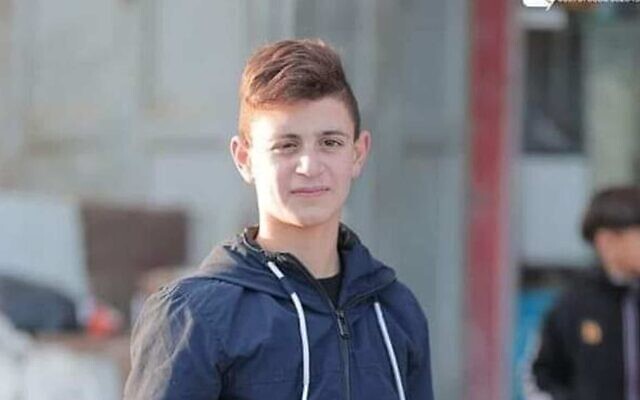 Mohammad Shahada, 14, who was shot and killed by Israeli soldiers on Tuesday, February 22, 2022. The Israeli army says Shahada threw Molotov cocktails at passing Israeli cars on Route 60. (Courtesy)		A Palestinian teen was shot dead by Israeli troops Tuesday night while allegedly throwing Molotov cocktails at passing cars near the West Bank city of Bethlehem.		Palestinian Authority health officials identified the deceased as Muhammad Shahada, 14, a resident of al-Khader, near Bethlehem.	Israeli soldiers provided him with first aid on the scene, but he died of his injuries shortly thereafter, the Israeli army said.	Israeli soldiers ambushed “three Palestinian suspects” throwing firebombs at a spot near al-Khader, the army said	Israelis traveling along the area’s main traffic artery, Route 60, have repeatedly been attacked with Molotov cocktails at the juncture in recent weeks.	The Israel Defense Forces said the three suspects, including Shahada, were responsible for a string of local firebomb attacks.	”The troops fired at one of the suspects while he threw a Molotov cocktail, and hit him,” the IDF said in a statement.	Former Khader town mayor Adnan Sbeih said he heard the shooting and rushed out of his home, which lies on the outskirts of the town near the scene of the ambush.	The Israeli security barrier separates al-Khader from Route 60 and Sbeih and others noted that Shahada was shot on the al-Khader side of the wall, disputing whether he actually posed a risk to motorists.	“The child was maybe 100 meters from the wall. But the army seemed to have fired from much closer. It seemed like the army had prepared an ambush on this side of the wall,” Sbeih said in a phone call.	Ahmad Salah, Muhammad’s cousin, told The Times of Israel that he believed Shahada was nowhere near close enough to the wall to threaten Israelis — “even if we assume that he was throwing Molotov cocktails.”	He pointed to a video from the scene which showed soldiers giving first aid in what appeared to be a courtyard between homes.	“You can see in the videos that he’s still within the houses [of the village]. People filmed from their homes through the windows — that’s not next to the wall,” claimed Salah.???? الاحتلال يطلق النار صوب شاب في بلدة الخضر ببت لحم ويصيبه بشكل مباشر قبل اعتقاله pic.twitter.com/35Fg8rGklK— وكالة شهاب للأنباء (@ShehabAgency) February 22, 2022	The West Bank has seen a rise in violent confrontations between Israeli soldiers and Palestinians in recent weeks. Two Palestinians were shot last week during confrontations with Israeli forces. Nihad al-Barghouti, 19, was shot and killed near Nebi Saleh last Tuesday after allegedly throwing firebombs at a military post, although Palestinian witnesses dispute the matter. 	The second Palestinian, 17-year-old Mohammad Abu Salah, was killed during a firefight between Israeli soldiers and Palestinians in the town of Silat al-Harithiya, near Jenin. The troops had arrived after dark to demolish part of a home belonging to a Palestinian charged in a terror attack in which yeshiva student Yehuda Dimentman was killed near the Homesh outpost in December.	Israeli undercover police killed three Palestinians during a rare daytime raid in the West Bank city of Nablus earlier this month. The Israeli troops fired dozens of rounds into the car before seizing two M-16 rifles from the vehicle and driving away from the scene.	Israeli defense officials said the three were behind a string of recent shooting attacks on military posts. They were later claimed as members by the Al-Aqsa Martyrs’ Brigades, a loose coalition of armed groups affiliated with the ruling Fatah party. https://www.timesofisrael.com/14-year-old-palestinian-killed-by-troops-allegedly-while-hurling-firebombs-at-cars/ Raising kids on a steady diet of hatred only leads to this kind of behavior. When you drive in areas of Rt 60 in the  “PA” area it is most unnerving because you must constantly watch the side of the road or you can be stoned or firebombed by these critters. Mama’s keep pushing them to be martyrs because if they die for Islam they and their family git a ‘free ticket to heaven’ according to their perverse belief. Particularly if they can kill a Jew in the process. – rdb]Court freezes eviction of Palestinian family from Sheikh Jarrah homeCase had been major factor in rising tensions over the past few weeks in the East Jerusalem neighborhood, which had sparked warnings of a new war between Israel and HamasBy Aaron Boxerman Today, 8:21 pm 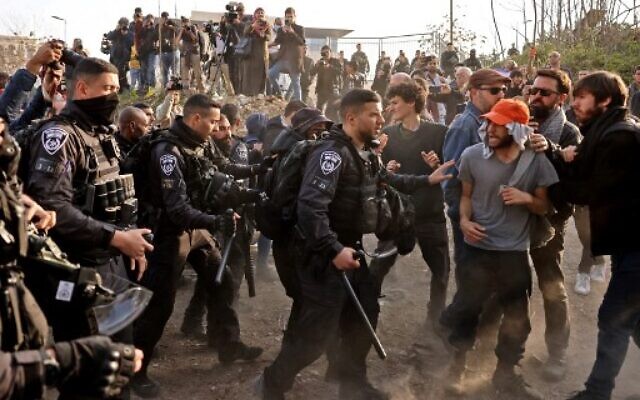 Israeli policemen try to clear Palestinians and activists gathering to demonstrate in the flashpoint neighborhood of Sheikh Jarrah in Israeli-annexed east Jerusalem, on February 18, 2022. (Ronaldo Schemidt/AFP)	A Jerusalem court indefinitely postponed the eviction of a Palestinian family from a home in the flashpoint Sheikh Jarrah neighborhood on Tuesday, potentially defusing an issue that had been a major contributor to tensions in the area.	The Salem family — around 11 Palestinians — were set to be evicted beginning on March 1. Israeli police had been given an order allowing them to remove the Palestinians at any point in March so that the new owner, right-wing city councilmember Yonatan Yosef, could move in.	The Jerusalem Magistrate’s Court ruled that the eviction would be suspended to allow time to consider an appeal against the removal of the family.	In exchange, the Salems will deposit NIS 25,000 ($7,750) with the court as collateral, the justice ruled. The court ordered the property’s Jewish owners to respond to the Salems’ arguments as to why they should not be evicted.	The scheduled Salem eviction has been a major cause of tension in Sheikh Jarrah in recent weeks. Palestinians have protested on a near-nightly basis, leading to clashes with police and right-wing Jewish Israelis.	Sheikh Jarrah has become one of Jerusalem’s tensest neighborhoods in recent years as a small group of right-wing Jewish nationalists have moved in. The nationalists have used the courts to push their claims on the properties, which they say belonged to Jews before the area was captured by Jordan during the War of Independence, and have been accused of attempting to “Judaize” the mostly Palestinian neighborhood.	According to the left-wing Ir Amim nonprofit, some 300 Palestinians are currently under threat of eviction in Sheikh Jarrah, mostly in private cases filed by right-wing Jewish groups.	The planned eviction of several other Palestinian families in Sheikh Jarrah was a key factor in the rising tensions in Jerusalem that helped spark last May’s war between Israel and Hamas.	Officials have warned that fresh protests and rioting in the neighborhood could lead to a similar situation. Hamas spokesperson Mohammad Hamadeh threatened last week that the rising tensions in Sheikh Jarrah would again “explode in Israel’s face.”	Earlier this month, the home of Jewish resident Tal Yoshuvayev was firebombed. No one was wounded and several suspects were subsequently apprehended for their alleged role in the attack.	At a protest by Palestinians and left-wing Israeli activists against the evictions on Friday, police struck some demonstrators with clubs when they refused calls to disperse.	The Israeli Foreign Ministry describes the Sheikh Jarrah struggle in English as a simple real estate dispute. But both the Israelis and the Palestinians involved deem it part of a long-term battle to determine Jerusalem’s political future. [When you are dealing with the Islamic community and it has to do with territory there is never anything that is ‘simple’. They will blow everything up into magnificent proportions until they can start a war. – rdb]Israel annexed East Jerusalem in 1980 in a move not recognized by the international community. Palestinians hope to see the capital of their yet-unrealized state in East Jerusalem, an aspiration opposed by the Israeli right. https://www.timesofisrael.com/court-freezes-eviction-of-palestinian-family-from-sheikh-jarrah-home/ Avidar resigns as minister; says PM aping Netanyahu, won’t honor rotation with LapidBlow for gov’t as Yisrael Beytenu maverick returns to Knesset, where his vote may be vital on any bill; claims coalition focused on ‘selfies, TikTok’ as opposition works to oust itBy TOI staff Today, 11:03 amUpdated at 3:49 pm 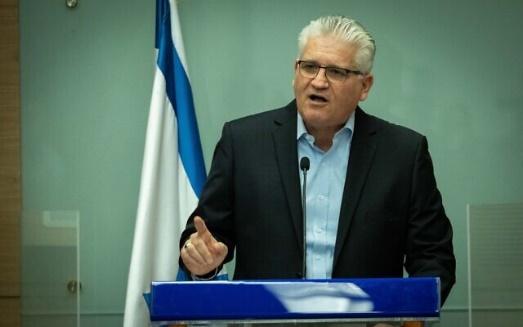 Minister Eli Avidar speaks during a press conference at the Knesset, the Israeli parliament in Jerusalem, on February 22, 2022 (Yonatan Sindel/Flash90)	Yisrael Beytenu’s Eli Avidar resigned from his ministerial position in the cabinet on Tuesday, criticizing Prime Minister Naftali Bennett for a “hysterical” approach to virus regulations, and saying that the premier is imitating his predecessor and does not plan to honor the rotation deal.Avidar will now return to the Knesset where, since the coalition numbers just 61 of the 120 Knesset members, he could now hold the crucial vote on any legislation, complicating the day-to-day business of the government. He said he would “do everything I can to ensure this government completes its term,” but added that the government’s survival had to stand for something.	“Bennett does not intend to honor the rotation,” Avidar charged, referring to the agreement that will see Foreign Minister Yair Lapid take over as head of the government in September 2023.	“The man grew up on Netanyahu and does not intend to free himself of him. He copies him in his every move,” Avidar said, in an apparent reference to the former premier’s maneuver that prevented Blue and White chief Benny Gantz from becoming prime minister in the previous government.	Avidar, a long-time critic of coronavirus regulations, who initially refused to get vaccinated, had sharp words for the premier over government policy relating to the Omicron wave, saying that it was a death knell for some businesses.	“Bennett’s hysterical press conference in the shadow of the Omicron destroyed overnight businesses that were just beginning to recover,” Avidar said. “I tried to influence the policy and the conversation from the inside. I met with Bennett twice and I reminded him that this is a historic government, a government of change, and not just a continuation of the Netanyahu government.”	Avidar said of Bennett that: “I begged him to stop the incitement and [instead] bring hope.”	The Yisrael Beytenu lawmaker said the coalition was too concerned with “selfies and TikTok videos” while the opposition was trying to topple the government.	“The conservative camp works all year round, but the democratic camp goes to bed the day after the election — both when it is in the coalition and also when it is in the opposition. They take selfies and make cool TikTok videos,” Avidar said. “You don’t win like that.”	Avidar will now return to the Knesset as a lawmaker, remaining in the coalition but potentially complicating the government’s legislative efforts.	“I have submitted my letter of resignation from the government,” Avidar said. “I will continue to work from the Knesset, and I will make sure that this government keeps the promises made to the public that brought it to power.”	“I’ll do everything I can so to ensure this government completes its term, but the government’s survival isn’t a value in itself… the government has to fulfill its promises,” he said. “Policy in recent months has made my stay [in the coalition] unbearable. I waited [with my resignation] so that it was not a shock. I did my best in the current government and now I will do so from the Knesset.”  MUCH MORE - https://www.timesofisrael.com/minister-avidar-set-to-resign-from-cabinet-will-stay-in-coalition-as-mk/  [The fact that the seated government has such a small, tight hold on things this could place Avidar as the ‘king maker’. This fellow could end up like Sen. Joe Manchin in the US where nothing can more without his approval. That will drive most of those in government crazy. -rdb]In first for Arab woman, Meretz MK appointed Israeli Consul General in Shanghai‘It is a great privilege to be the first Arab woman to serve in such a senior diplomatic role,’ says Ghaida Rinawie Zoabi; move seen as also shoring up coalition stability By TOI staff Today, 1:26 am 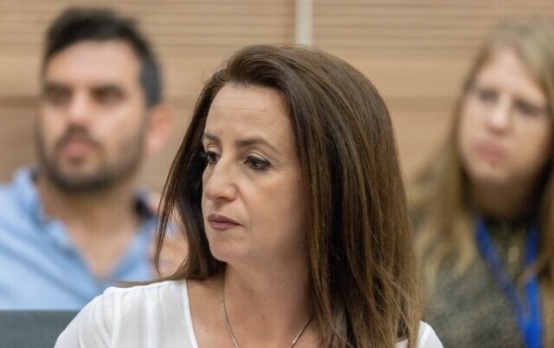 MK Ghaida Rinawie Zoabi attends a Knesset committee meeting in Jerusalem on June 21, 2021. (Yonatan Sindel/Flash90)	Lawmaker Ghaida Rinawie Zoabi, of the dovish Meretz party, was appointed Israel’s Consul General in Shanghai, China, on Tuesday, the first Arab woman to head an Israeli diplomatic mission.	While the move was hailed as an important step in advancing members of Israel’s Arab minority, it was largely seen as an effort to get Zoabi out of the Knesset, where she has undermined the stability of the coalition on several occasions.	“MK Rinawie Zoabi comes with rich managerial experience and a diverse and impressive economic and public service background,” Foreign Affairs Minister Yair Lapid said in a statement announcing the appointment.	“I wish her success, and I’m sure that she will lead Israel’s Consulate General in Shanghai to new and important achievements,” he added, noting “the importance of China in general and of Shanghai in particular to the global economy.”	“Our economic ties with China are an important growth engine for the Israeli economy and must continue to be promoted,” he said. MORE -  https://www.timesofisrael.com/in-first-for-arab-woman-meretz-mk-appointed-israeli-consul-general-in-shanghai/ Netanyahu warns US Congress members: No accord will stop Iran’s nuclear programAs Biden administration moves to revive 2015 deal, opposition leader tells bipartisan delegation only crippling sanctions and credible military threat will keep Tehran from bombBy TOI staff Today, 11:47 am 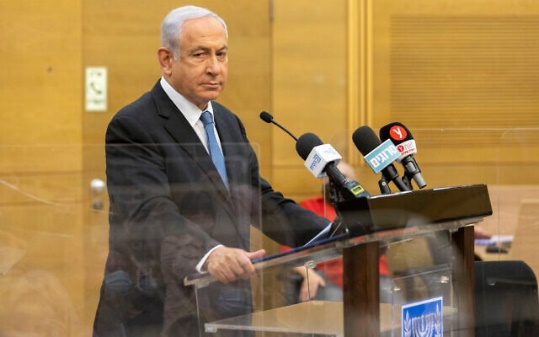 Opposition leader MK Benjamin Netanyahu leads a Likud party faction meeting at the Knesset, in Jerusalem on February 14, 2022. (Olivier Fitoussi/Flash90)	Opposition leader MK Benjamin Netanyahu told a group of visiting members of the US House of Representatives that no signed agreement would ever stop Iran from obtaining nuclear weapons, and insisted that only stiff sanctions and military action would be effective.	Dozens of Congress members from both the Republican and Democratic parties are in Israel this week, meeting with local officials on a trip organized by the AIPAC-affiliated American Israel Education Foundation.Western officials have indicated that negotiations between world powers and Iran to restore the faltering 2015 nuclear deal could produce an agreement within days. The so-called Joint Comprehensive Plan of Action has unraveled since the US unilaterally pulled out of it in 2018, in a move supported by Israel when Netanyahu was still prime minister.	Netanyahu told the US lawmakers Monday that history has shown that other countries in the region seeking nuclear weapons were only stopped when Israel took military action and bombed reactor sites before they became operational, citing the attacks on Iraq’s reactor in 1981 and a Syrian reactor in 2007.	“The way to stop the arming of such regimes with military weapons is not, then, through agreements. It is important to understand that it just does not work,” Netanyahu said.	“The only thing that has worked in the past is one of two things or both: either crippling sanctions or a credible military response or both — preferably both,” he said. “Nothing else has worked and in my judgment, nothing else can work.”ישראל פעלה צבאית כדי למנוע נשק גרעיני נגדנו בידי עיראק וסוריה.הדרך למנוע נשק גרעיני מאיראן היא לא להסתמך על הסכמים. pic.twitter.com/dIQafk3Fmq— Benjamin Netanyahu (@netanyahu) February 21, 2022	The JCPOA lifted sanctions on Iran in return for curbs on its nuclear program. After the Trump administration exited the pact and reinstated sanctions, Iran dropped some of its own commitments, upping its uranium enrichment and stockpiles to levels banned by the terms of the deal and raising concerns that it is approaching the technological threshold needed to produce a weapon. 	In a speech Sunday to the Conference of Presidents of the Major American Jewish Organizations, Prime Minister Naftali Bennett said that the emerging Iran deal in Vienna will “likely create a more violent, more volatile Middle East,” warned tat Iran would use assets freed up by the lifting of sanctions to target Israel, and vowed that Israel “won’t accept Iran as a nuclear threshold state.”	Israel has repeatedly threatened military action to stop Iran from obtaining nuclear weapons if necessary.According to a Channel 12 news report Monday, a renewed deal will effectively remove the possibility of an Israeli airstrike on Iran’s nuclear facilities.	However, the network reported that Bennett and Mossad director David Barnea were working on a new strategy to weaken Iran through economic means, as well as continuing to counter Tehran’s efforts to further entrench itself and its proxies on Israel’s borders.	The report also said Israeli officials were readying for the deal’s expiration in the coming years, and were preparing to speak with world powers on ensuring that a follow-up accord will be longer-lasting and more stringent.	The Biden administration rejected Bennett’s criticism, with a US State Department spokesperson on Monday telling the Walla news site that when the US withdrew from the Iran deal in 2018, senior Israeli defense officials thought the move was a mistake.	“We cannot make the same mistake another time and put off another opportunity for diplomatic progress,” the spokesperson said.	Iran is negotiating directly with the remaining parties to the JCPOA — Britain, France, Germany, Russia, and China — and indirectly with the US.	Netanyahu has always opposed the JCPOA and in 2015 traveled to Washington where he addressed Congress and pleaded against the US signing the JCPOA, even as the-US president Barak Obama prepared to join the accord. https://www.timesofisrael.com/netanyahu-warns-us-congress-members-pact-wont-stop-irans-nuclear-program/  The fact that Iran won’t deal with the US should be the dead giveaway that this is a useless charade. – rdb]Gantz claims Iran giving Venezuela attack drone know-howDefense Minister tells US Jewish leadership group that Tehran also gave South American nation precision-guided missiles to be used with Mohajer-6 droneBy Emanuel Fabian Today, 11:02 pm 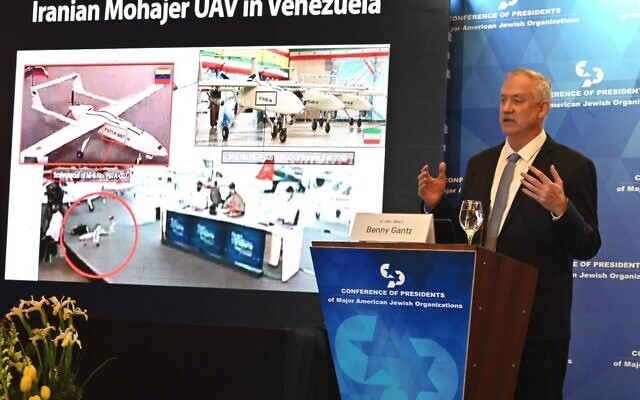 Defense Minister Benny Gantz speaks at the Conference of Presidents of Major American Jewish Organizations, on February 22, 2022. (Ariel Hermoni/Defense Ministry)	Defense Minister Benny Gantz accused Iran Tuesday of transferring advanced drone technology to Venezuela, warning of a potential new threat from machinery that has wreaked havoc in the Middle East in recent months.	Gantz showed a gathering of US Jewish leaders a photo that he said proved the South American country was importing Iranian UAVs with attack capabilities.	“This image shows a model of the advanced Iranian Mohajer UAV, presented by Venezuela’s President,” Gantz told the Conference of Presidents of Major American Jewish Organizations at a meeting in Jerusalem.	“In addition to developing Iranian UAVs in Venezuela, our assessments show that Iranian [precision-guided munitions] are being delivered for these UAVs and other similar models,” he said. Images posted on social media last year showed such munitions in the country.	Ties between the two heavily-sanctioned anti-American allies have become robust in recent years, as the US has continued to mount pressure. In December, Venezuelan President Nicolas Maduro announced he would soon visit Iran at the invitation of Iranian President Ebrahim Raisi, to work on furthering cooperation.		“With this image in mind, I can tell you that in my meetings with partners from around the world, including African and Latin American partners, I heard extreme concern about Iranian support for terrorism,” Gantz said during his Tuesday speech.	The Iran-made Mohajer-6 UAV is apparently capable of carrying up to two Qaem precision-guided munitions units, according to images released by the Iranian Defense Ministry.	A small mockup of a #Iran|ian UCAV Mohajer-6 was spotted during a speech by the #Venezuela|n President Maduro. The speech was about the future production of multiple-purpose drones. There is thoughts and now speculation that the #IRGC affiliated EP-FAB and EP-FAA flights took… pic.twitter.com/JOhIqK9YJy— Aurora Intel (@AuroraIntel) November 20, 2020	Iran has been accused of arming Yemen’s Houthi rebels with drones used to attack targets in Saudi Arabia, the United Arab Emirates and American forces in Iraq, sometimes with deadly effect. 	Earlier this week, the Iran-backed Hezbollah terror group claimed responsibility for launching a small drone, apparently for reconnaissance, that entered Israel from Lebanon and seemingly flummoxed Israeli attempts to intercept it.	Tehran has also been accused of conducting a drone attack on an Israeli-linked vessel sailing through the Gulf of Oman last summer, in which a British and a Romanian crew member were killed.	Speaking on the Iranian nuclear deal, Gantz stressed that if a deal is signed with Iran, this “does not mark the end of the road.” “It opens the door to important action that must be taken,” he said, including “stopping the development of ballistic missiles capable of carrying nuclear warheads.”	“Enforcement and supervision by the IAEA are crucial but not enough,” Gantz said, referring to the UN nuclear watchdog, adding that “we need to have offensive capabilities and a set of sanctions ready in our back pockets in case Iran violates the agreement.”	“During the JCPOA period, Iran increased its security budget by 50%,” he said referring to the 2015 nuclear accord by its initials. “We must deal with Iranian aggression and support for proxies and ensure that their ‘so-called’ security budget isn’t increased and money isn’t poured into terrorism,” Gantz added.	“Iran truly is a global and regional challenge and not just a threat to the State of Israel,” he concluded.	The US has imposed sanctions on Iran in a standoff with Iran over its nuclear program and efforts to revive a 2015 pact with world powers. Negotiations are underway in Vienna to save the so-called Joint Comprehensive Plan of Action, which has been unraveling since the US pulled out of the deal in 2018 and Iran responded by increasing its nuclear activities.	Venezuela is also under stiff US sanctions that have impacted the country’s crude oil exports. The Trump administration shuttered the American embassy in Caracas in March 2019 after recognizing opposition leader Juan Guaidó as Venezuela’s legitimate leader. Ever since, relations between the two countries have grown steadily more hostile. https://www.timesofisrael.com/gantz-accuses-iran-of-providing-venezuela-with-attack-drone-know-how/ 16 hurt as drone targets Saudi airport; Yemen’s Iran-backed Houthis blamed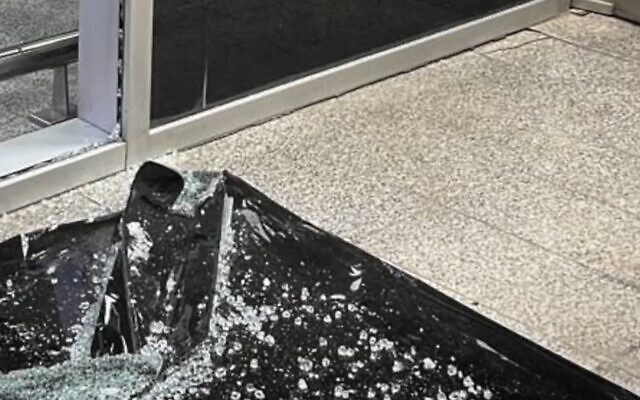 Damage caused by bomb-laden UAV intercepted at King Abdullah Airport, near border with YemenBy AP Today, 1:21 pm Broken glass after a drone interception at King Abdullah Airport in the Saudi city of Jizan, February 21, 2022 (Screen grab/Saudi Gazette)	RIYADH, Saudi Arabia — Saudi Arabia’s state-run news agency said 16 people of different nationalities were wounded Monday at an airport in the south as a result of the interception and destruction of a drone carrying explosives launched from Yemen.	The Saudi-led coalition that’s battling Yemen’s Houthi rebels was quoted as saying that the bomb-laden drone was targeting King Abdullah Airport in the Saudi city of Jizan, near the border with Yemen. Saudi defense forces allege the drone was launched from Sanaa’s airport in the Yemeni capital.	Saudi state TV reported three travelers were in critical condition. It aired a short video clip of the aftermath that showed glass shattered across the floor inside the airport near a Baskin-Robbins ice cream store. The state-run Ekhbariya news channel later showed travelers moving about within Jizan’s airport and reported that flights were back to operating normally.	Saudi Arabia has been involved in Yemen’s civil war since 2015, fighting against the Iranian-backed Houthis who overran the capital of Sanaa and ousted the internationally recognized government from power. Despite seven years of fighting and war, the Houthis remain in control of Sanaa and much of northern Yemen.	The attack against Jizan, a region near Saudi Arabia’s border with Yemen, comes on the eve of a patriotic day in the kingdom as the nation prepares to celebrate its first-ever Founding Day. The date, which is different from the traditional national day, is meant to symbolically commemorate the founding and unification of the Saudi state by its Al Saud rulers. Nationwide celebrations have been planned and the king has deemed it a holiday for both the private and public sectors.	The incident also comes less than two weeks after a similar attempted drone attack and interception resulted in 12 people wounded at an airport in the southern Saudi region of Abha, also near the kingdom’s border with Yemen.#BREAKING: 16 civilians of different nationalities were injured as a result of the #Houthi hostile attack on #Jazan airport, Arab Coalition announces https://t.co/CkzNbFnLv5 pic.twitter.com/qhCRETnrRF— Saudi Gazette (@Saudi_Gazette) February 21, 2022	The war in Yemen has killed tens of thousands of people, both fighters and civilians, and spawned the world’s worst humanitarian crisis. Many more have been internally displaced. 	The United Nations said January’s civilian casualties were the highest in at least three years. More than 650 civilians were killed or injured last month by airstrikes, shelling, small arms fire and other violence. A coalition airstrike hit a detention facility in the Houthi stronghold of Saada in January, killing or injuring more than 300 detainees.	Fighting in the strategic city of Marib in past months has led to increased Houthi attacks against Saudi Arabia and the United Arab Emirates, which is part of the Saudi-led coalition and backs Yemeni militias fighting the Houthis.https://www.timesofisrael.com/16-hurt-as-drone-targets-saudi-airport-yemens-iran-backed-houthis-blamed/  The real issue in islam is that the Shiites generally hate everyone and the Sunni’s hate the Shiites in particular. The Sunni group which is less radical than the Shiite group can appear to be reasonable to most others but never turn your back. – rdb]McConnell calls for 'toughest possible sanctions' against RussiaCaroline Vakil - 1h ago 	Senate Minority Leader Mitch McConnell (R-Ky.) on Tuesday urged President Biden to impose the "toughest possible sanctions" on Russia after a top White House national security adviser said Russia's deployment of troops into two breakaway regions of Ukraine constituted an invasion.	"Now, the president, roughly at the same time we're meeting here, is addressing the current situation. What I hope he's saying, what I hope he's saying right now, is that from a sanctions point of view, we're gonna impose the toughest possible sanctions," McConnell said during a Commerce Lexington event in Kentucky on Tuesday.	Biden is scheduled to provide an update on the Ukraine-Russia situation this afternoon.	Tensions ratcheted up Monday when Russian President Vladimir Putin recognized as independent two separatist regions in eastern Ukraine - the so-called Luhansk People's Republic and Donetsk People's Republic - and then sent troops into the territories.  [It must be that McConnell or his family has a lot of money invested in the Ukraine for him to be so emphatic. – rdb]	Biden on Monday signed an executive order barring U.S. investments, trade and financing from flowing into the Donetsk and Luhansk regions and granting him the authority to impose sanctions on individuals operating in the regions. 	White House principal deputy national security adviser Jonathan Finer told CNN on Tuesday that Putin's latest move represented an invasion and indicated the Biden administration was planning more extensive sanctions in response.	McConnell also called for the Nord Stream 2 pipeline that extends from Russia to Germany to be canceled completely, saying, "Not now, not tomorrow, not ever." 	German Chancellor Olaf Scholz halted certification of the pipeline earlier Tuesday.	In a statement released prior to his remarks before Commerce Lexington, the Kentucky Republican warned that Putin's invasion into Ukraine would have severe consequences for the international community and that the scope of invasion would not end with Ukraine.	"Every indication suggests these actions will almost certainly be used as a prelude to even further aggression and an even larger invasion. If that occurs, many Ukrainians could die," McConnell said. "The humanitarian consequences could be catastrophic. And the threat will not stop with Ukraine. All the free nations of the world will be affected if Putin's aggression is allowed to stand unchallenged."	European Union nations on Tuesday approved a variety of sanctions taking aim at Russian institutions and officials, The Associated Press reported. https://www.msn.com/en-us/news/politics/mcconnell-calls-for-toughest-possible-sanctions-against-russia/ar-AAUaH2A West warned against sanctioning Russian energy sector Russia is an irreplaceable actor on the global market, according to a US credit rating agency By Alexey Viryasov 22 Feb, 2022 19:37 	If Western sanctions lead to Russia’s oil exports being completely cut off, the world can expect the international energy market to collapse, a senior figure at the American rating agency Fitch said on Tuesday.	Speaking in an interview with Russian news agency TASS, Dmitry Marinchenko explained that the current spike in oil prices would be mitigated if there is no further escalation around Ukraine. However, a further ramping up of tensions could be a disaster.	Marinchenko is the senior director of the Natural Resources Group at the American rating agency.“The geopolitical surplus of the price of oil now is about $15 per barrel,” Marinchenko explained. “If everything goes according to the calmest scenario, which implies no further escalation, minimal sanctions that do not affect the oil and gas sector, and the freezing of the conflict, this geopolitical surplus will come to naught.”	In a more pessimistic scenario, where the escalation around Ukraine intensifies even further, and Western nations impose severe sanctions on the Russian energy sector, Marinchenko suggested that the price of oil could exceed $100 per barrel. According to the expert, this will result in an energy crisis.	The analyst from Fitch explained the worst-case-scenario forecast by explaining that no other nation can replace Moscow’s exportation of natural resources.“Russia’s share in the world oil market is more than 10%. There is nothing to replace it. There is little free capacity, especially considering the gradual recovery in demand,” he clarified.	On Monday, following Russia’s decision to recognize the independence and sovereignty of the breakaway Donetsk and Lugansk People’s Republics, the US and EU announced that they would impose new sanctions on Moscow. The White House, however, emphasized that the measures are unlikely to target Russia’s energy exports. Washington also said that the initial package of anti-Russian measures would not include the restriction of Moscow’s access to SWIFT, the world’s leading international financial transactions system. https://www.rt.com/russia/550264-western-sanctions-oil-crisis/ [The result of world globalization is that when one sector of the global group has a problem it can cause a severe domino effect and take down everything. World leaders today really don’t have the intelligence to be making many of the decisions that they push for. – rdb]'Scientific fraud': Drs. Robert Malone, Ryan Cole react to CDC hiding data'These are the people that are entrusted to tell us the truth'By Art Moore Published February 22, 2022 at 7:32am 	GIG HARBOR, Washington – Urging CDC scientists to speak out, Dr. Robert Malone and Dr. Ryan Cole reacted Monday to the news reported by the New York Times that agency officials admit they have withheld COVID data broken down by age, race and vaccination status because the American people might misinterpret it.	"This meets the criteria of scientific fraud," said Malone, the key inventor of the mRNA technology platform used in the Pfizer and Moderna vaccines. "Withholding data is scientific fraud."	Cole, a Mayo Clinic-trained pathologist who runs a major diagnostic lab in Idaho, said that as "an ethical physician who took oaths to the human race, this is incredibly disturbing."	"These are the people that are entrusted to tell us the truth," he said of the CDC officials.	The two outspoken medical scientists were featured at four sold-out events Sunday and Monday near Seattle hosted by a non-profit called One Washington that is helping equip parents, lawmakers and activists to counter moves by the state Board of Health to add the COVID-19 vaccine to the required shots for public school children.	See the WND video interview with Dr. Robert Malone and Dr. Ryan Cole:	The Times reported the CDC "has been routinely collecting information since the Covid vaccines were first rolled out last year," but the agency "has been reluctant to make those figures public, the official said, because they might be misinterpreted as the vaccines being ineffective."	The report said that “[t]wo full years into the pandemic, the agency leading the country’s response to the public health emergency has published only a tiny fraction of the data it has collected," citing "several people familiar" with the withheld data. "Much of the withheld information could help state and local health officials better target their efforts to bring the virus under control," the Times said.	Malone noted the Times quoted Samuel Scarpino, managing director of pathogen surveillance at the Rockefeller Foundation's Pandemic Prevention Institute, saying the CDC "is a political organization as much as it is a public health organization." He said the steps that it takes to get the data released "are often well outside of the control of many of the scientists that work at the C.D.C."	Malone said that what Scarpino essentially is saying is "that the governmental leadership of the CDC has stifled CDC scientists, in preventing them from disclosing key information to the public about the risks of the vaccine."	"That is stunning," he said.	Malone said it's "way past time" for CDC scientists and physicians to "come clean" and speak out.	Cole agreed that they have "an ethical responsibility to humanity" to tell the American people what is going on. Last month, he testified with Malone and other physicians and scientists at a panel convened by Sen. Ron Johnson, R-Wis., called "COVID-19: A Second Opinion."  Cole testified that he has observed in his lab over the past year a startling uptick in incidences of clotting, auto-immune diseases and cancers.	"We physicians and scientists have one responsibility, and one responsibility only, and that is the health and wellness of humanity, no matter the inconvenient cost of telling that truth," he said.	In the interview with WND, Malone also reacted to Bill Gates' remark last week that "sadly," the omicron variant is acting like a natural vaccine, with the vaccine inventor recalling his forecast in December that omicron could turn out to be a "Christmas present."	And he discussed "worrisome" data from around the world indicating that the fear the FDA expressed during the clinical trials of the possibility of vaccine-enhanced disease and infection is occurring.	"This knee-jerk (reaction) of just doing more vaccination – it has significant risk of making things worse rather than better," he said.	Cole noted that Israel's top vaccinologist, Cyrille Cohen, is arguing the science indicates the vaccines should be stopped. And Cole contended President Biden's extension of the COVID-19 national emergency order beyond March 1 is fraudulent, "because there is no emergency."	Last week, after its data indicated vaccinated people were more vulnerable to COVID-19 infection than the unvaccinated, Scotland's national health system announced it would stop publishing its weekly chart of COVID-19 hospitalizations and deaths by vaccine status, explaining it was being "misinterpreted" by "anti-vaxxers."	Meanwhile, the CDC has a database called the Vaccine Adverse Events Reporting System, or VAERS, that CDC Director Rochelle Walensky continues to undermine as unreliable while refusing to disclose to the public how many people have been seriously injured or have died from the COVID vaccines.More excerpts from the Times story:"When the C.D.C. published the first significant data on the effectiveness of boosters in adults younger than 65 two weeks ago, it left out the numbers for a huge portion of that population: 18- to 49-year-olds, the group least likely to benefit from extra shots, because the first two doses already left them well-protected.""Much of the withheld information could help state and local health officials better target their efforts to bring the virus under control. Detailed, timely data on hospitalizations by age and race would help health officials identify and help the populations at highest risk. Information on hospitalizations and death by age and vaccination status would have helped inform whether healthy adults needed booster shots. And wastewater surveillance across the nation would spot outbreaks and emerging variants early.""Without the booster data for 18- to 49-year-olds, the outside experts whom federal health agencies look to for advice had to rely on numbers from Israel to make their recommendations on the shots."https://www.wnd.com/2022/02/scientific-fraud-drs-robert-malone-ryan-cole-react-cdc-hiding-data/ Longtime NBA ref banned over vax mandate'I never thought my faith in Jesus would stop me refereeing basketball games'By WND News Services Published February 22, 2022 at 2:54pm 	(THE BLAZE) -- Ken Mauer, one of the longest-tenured referees in NBA history, says he was forced out of the league at the beginning of the current season because of his religious objection to the COVID vaccines.	During a wide-ranging, two-hour interview on “Fearless with Jason Whitlock,” Mauer, a 36-year veteran known for his slicked-back, Pat Riley-style hair, revealed the reason for his season-long absence.	“I never thought that my faith in our Lord Jesus Christ would prevent me or stop me or get in the way of me refereeing NBA basketball games. … That’s what’s happened,” Mauer said. “Not to just me, but other people.” MORE - https://www.wnd.com/2022/02/longtime-nba-ref-banned-vax-mandate/ New law 'penalizes citizens for opposing worldview of those in power''This ordinance is worthy of a totalitarian state, not a constitutional republic'By WND News Services Published February 22, 2022 at 1:03pm By Harold Hutchison Daily Caller News Foundation	A “fairness ordinance” in a Nebraska city has triggered a firestorm, with one state pro-family organization claiming it will trample on First Amendment rights.	The Lincoln City Council, located in the state capital, passed the ordinance on Feb. 14, according to a report by the Lincoln Journal Star.	“This 67-page ordinance affects everyone in the city from churches and schools to your gym and local swimming pool. It’s a nonpartisan issue,” Karen Bowling, executive director of the Nebraska Family Alliance said in a Feb. 18 statement. “The ordinance penalizes citizens for expressing a worldview different from those currently in positions of political power.”	The group claimed in a Feb. 15 release that the 67-page ordinance was an effort to circumvent a referendum on a version of the bill that passed in 2012 that was tied up by a signature campaign.	“Our message is simple: Let Us Vote. The Lincoln City Council should not be allowed to circumvent the will of the citizens of Lincoln,” the group said.The ordinance includes an expansion of the city’s ban on “conversion therapy” and expands the definition of harassment. The Lincoln Human Rights Commission, a nine-person panel, would be empowered to enforce the measure, according to the ordinance.“This ordinance is anything but fair – it should be called the ‘unfairness ordinance.’ It puts girls at risk by allowing men into girls’ bathrooms. It applies to private schools and not to public schools,” Nebraska Gov. Pete Ricketts said in a statement provided to the Daily Caller News Foundation. “It prevents parents from helping their kids who are experiencing gender dysphoria. And it threatens to bankrupt families who instill traditional values on their children — anyone who disagrees could get fined up to $50,000.”	“I have been vocal across Nebraska and in Lincoln that I don’t believe children should be allowed access to life-altering gender transition surgeries. This week, the Lincoln City Council made it illegal for me to say that publicly in Lincoln without threat of serious fines and civil penalties,” Jim Pillen, a University of Nebraska regent running for governor, said in a statement from his campaign. “Freedom of speech and religion are a cornerstone of our country and what it means to be American. It is unconscionable that a city government believes they can dictate the thoughts, actions, and beliefs of its citizens.”	If opponents of the ordinance gather 4,137 signatures in 15 days, the Lincoln City Council will have to either repeal the ordinance or put it up for a referendum, according to the Nebraska Family Alliance.	“The Constitution prohibits public officials from telling citizens what they can and cannot say,” Ryan Bangert, senior counsel and Vice President of legal strategy at the Alliance Defending Freedom told the DCNF. “But the Lincoln City Council’s ordinance does just that by outlawing dissent from its state-imposed orthodoxy on sex, marriage, and gender identity ideology.”	“This ordinance is a law worthy of a totalitarian state, not a constitutional republic. It is brazenly unconstitutional,” Bangert added.	The Lincoln Human Rights Commission did not respond to a request for comment from the DCNF.https://www.wnd.com/2022/02/new-law-penalizes-citizens-opposing-worldview-power/ ‘Immense fraud’ creates immense task for Washington as it tries to tighten scrutiny of $6 trillion in emergency coronavirus spendingTony Romm - Thursday 	In Stamford, Conn., a 46-year-old resident pleaded guilty after putting a portion of $4 million in coronavirus aid toward the purchase of a Porsche. And a Mercedes. And a BMW. 	In Somerset, N.J., a 51-year-old woman allegedly invented employees, inflated wages and fabricated entire tax filings to collect $1 million in loans. 	And in St. Petersburg, Fla., a federal judge sentenced to prison a 63-year-old man who obtained $800,000 on behalf of businesses that did not exist. 	The cases and charges, each announced over the past month, count among hundreds involving a slew of programs enacted by Congress in the darkest days of the coronavirus pandemic — money dispatched with such an urgency at the time that it is now putting Washington’s watchdogs to the test. 	Roughly two years after lawmakers approved their first tranche of rescue funds, the U.S. government is grappling with an unprecedented challenge: how to oversee its own historic stimulus effort. Totaling nearly $6 trillion, the loans, grants, direct checks and other emergency assistance summed to more than the entire federal budget in the fiscal year before the coronavirus arrived, creating a unique and long-term strain on the nation’s policymakers to ensure the funds have been put to good use.  MORE - https://www.msn.com/en-us/news/us/immense-fraud-creates-immense-task-for-washington-as-it-tries-to-tighten-scrutiny-of-6-trillion-in-emergency-coronavirus-spending/ar-AATZ0cF [The ridiculous Cov lockdown when the incidence of mortality from the virus for the vast majority of the worlds population was actually quite low, was a disaster which simply opened the government coffers to anyone for the taking. Those who were honest often got little and the crooks raked it in – rdb]Commentary:A Nobel Prize for the Canadian Truckers and Doctors Behind Great Barrington Declaration
Douglas MacKinnon Posted: Feb 22, 2022 12:01 AM
	For the last couple of decades, the “Nobel Prize” for anything was almost always awarded to someone from the left or the far-left.  Like the former highly distinguished “Pulitzer Prize,” it had devolved into an ideological trophy given to entrenched liberal elites from entrenched liberal elites.
	But then came 2009 when the Nobel Committee completely jumped the shark and made the once venerable award a laughing stock to many around the world.  That was the year they awarded the Nobel Peace Prize to newly elected President Barack Obama for literally doing nothing.
	In trying to justify their clearly embarrassing decision, the committee said they had chosen Obama in the hope he would make “extraordinary efforts to strengthen international diplomacy and cooperation between peoples.
	'The hope.'
	Wow. If only diplomas, job promotions, bonuses, and Super Bowls were decided that same way.
	Come 2015, even the Secretary of the Nobel Committee realized the error of their teeny-bopper adoration for Obama ways.  Admitted the Secretary in part:  “Even many of Obama’s supporters believed that the prize was a mistake.  In that sense, the committee didn’t achieve what it had hoped for.
	No, but the committee did confirm it was hopelessly and humiliatingly in the tank for liberals and Democrats.
	Now, flash ahead to February of 2022. 
	For the last two years, the pandemic has upended the world while spawning massive shifts of power and heartbreaking loss of life.  As this tragedy continues to unfold, various governmental leaders and “experts” have asked and begged the people to “trust them.”
	Fine.  But isn’t “trust” a two-way street?
	These politicians and unelected bureaucrats have constantly asked us to make “informed decisions.”  But isn’t factual, unbiased, and uncensored information needed to make an “informed decision” or to give “informed consent?”
	Sadly, and often tragically, we saw that those who did have – or were given – domain over the people, regularly dispensed draconian edicts, punishing lockdowns, contradictory mask mandates, and never-ending insults for anyone who dared to question their rule.
	From those “drunk on power” episodes, two groups emerged which opened the eyes of millions of people around the world to the potential and real abuses of such unchecked, totalitarian power.
	The first was the doctors behind the “Great Barrington Declaration.”  Those doctors are Martin Kulldorff, professor of medicine at Harvard Medical School, Sunetra Gupta, professor of theoretical epidemiology at the University of Oxford, and Jay Bhattacharya, professor of medicine at Stanford University.  
	From day one, the declaration put forth by these three eminent physicians – and then endorsed by thousands of other doctors and healthcare providers – warned that the lockdowns were counterproductive and dangerous and that “focused protection” of the most vulnerable was the wisest course of action.
	You would think they would be applauded for offering up “the basic fundamental principles of public health that existed in the pandemic preparedness plan that was prepared many years before.”
	No.
	Instead, they were attacked by many of their liberal colleagues who had seemingly chosen ideology and power over medicine.
	The two most prominent attackers of these three doctors and their very pragmatic declaration are Anthony Fauci and Francis Collins, the then director of the National Institutes of Health.  Only because of Freedom of Information requests, it was revealed that just days after the Great Barrington Declaration was published, Collins emailed: “This proposal from the three fringe epidemiologists…seems to be getting a lot of attention.  There needs to be a quick and devastating published takedown of its premise…”
	First, it’s good of Collins to warn us that Harvard, Stanford, and Oxford are in the habit of hiring “fringe epidemiologists.”
	Next, it’s even more telling to read a response from Fauci to Collins which said: “I am pasting in below a piece from the Wired [magazine] that debunks this theory…”
	Collins then answered: “Excellent.”
	To the surprise of no one who pays attention to the draconian ways of some on the Left, just days after that email exchange, the Liberal Lords of Big-Tech started to censor search results for the Great Barrington Declaration.
	Of course, now, in February of 2022, it is becoming more and more obvious – even to a growing number of liberals – that the doctors behind the “Great Barrington Declaration” truly were putting forth pragmatic, commonsense, and medically justified advice.
	And from those falsely maligned doctors, we transition to the “Freedom Convoy” of hundreds of truckers which made their way across Canada to Ottawa to bring needed attention to the tyranny of job and life-destroying vaccine mandates.  A protest which not only went on to captivate much of the world while opening even more eyes to the brutish tactics of some of the elite but which caused Prime Minister Justin Trudeau to flee his office and home and go into hiding.
	One can only assume that the children of the truckers along for the ride laughingly jumping up and down in their bouncy houses must have petrified the faintly “World Leader.”
	After several days of such dishonorable and assumedly humiliating hiding, he pompously stepped forth to invoke the “Emergencies Act” law against the Truckers.  A law that had never been used since first approved in the 1980s.  A law designed only to protect Canada from extraordinary calamities such as terrorism, war, or an invasion.
	Not against honking horns and children in bouncy houses.
	What then took place in Ottawa was quite ugly and even terrifying.
	I spoke with a Canadian official who summed it up by saying: “The pandemic has brought out the inner-Gestapo in a number of our police and the inner-dictator in a number of our politicians and alleged experts.”
	An authoritarian overreach we have witnessed in Australia, New Zealand, the United Kingdom, and even the United States.
	Many people believe Liberty is a God-given right.  Period.  Others believe it is a human right.
	The doctors behind the “Great Barrington Declaration” and the Canadian Truckers have shown the world that autocrats petrified of the people will often cross any line to steal that gift of Liberty.
	Surely, that makes them worthy of consideration for a Nobel Prize.*** Douglas MacKinnon is a former White House and Pentagon official and author of the book: The 56 – Liberty Lessons from those who risked all to sign The Declaration of Independence: Before they and the 4thof July are banned. https://townhall.com/columnists/douglasmackinnon/2022/02/22/a-nobel-prize-for-the-canadian-truckers-and-doctors-behind-great-barrington-declaration-n2603600 What Have We Learned From Ottawa?By Lex Greene|February 22nd, 2022
	If you pay attention, you will learn something useful every day. If you learn from other’s mistakes, you won’t have to make those same mistakes yourself, repeatedly. You still can, but you don’t have to…
	No thanks to the fake news media, who either ignored events altogether, or intentionally misreported the facts on the ground with a clear intent to mislead viewers…we have seen a flood of video content from citizens on the ground via social media posts and live presentations.
	Never in the history of mankind has there ever been a more peaceful, respectful, clean, moral, and ethical political protest, anywhere on earth. In stark contrast to all BLM and ANTIFA protests, or frankly every Marxist riot since the 1960s, the trucker’s protest in Ottawa was a shining example of how decent moral people should assemble in public square for redress of their grievances.
	For this, I give the great patriots of Canada huge credit, not only for organizing the protest in this manner, but also for maintaining their calm and cool even as government enforcers did not. No matter the outcome, these great Canadians are heroes, and the world is watching!
	What have we learned from the Ottawa experience so far?
	What started as an effort to end all failed COVID19 mandates, quickly became a war for the future of freedom and liberty in Canada. The effort to convince political leaders to do the right thing and return freedom to the people, was immediately turned away by the government who will never return freedom to the people. The real problem came into vivid focus.
	Once you allow your government to disarm the people, peaceful is the only option the people have. Similar in nature to the U.S. Constitution and Bill of Rights, the Canadian Charter of Rights protects the Right of the people to put down government abuse and tyranny. But once disarmed, the people have no means to do it, other than to pray for it, and ultimately, beg for it.
	Never give your enemy time to prepare. Unlike the disorganized effort by American truckers to duplicate the Ottawa convoy in the USA, allowing the Biden regime weeks and months to prepare, the good people of Canada rolled into Ottawa largely unannounced, and caught the Trudeau regime by surprise. You never telegraph your plans to the enemy in advance. It’s disastrous.
	No modern day law enforcement or military can be trusted to do the right thing. Yes, in both Canada and the USA, every member of the Military and Law Enforcement has sworn a solemn oath to protect and defend the Rights of the People. But as we have seen in Ottawa, and to some degree in the USA, places like New York City and Chicago, most of these folks will NOT keep those oaths. A few of conscience will, at their own peril. But most will simply follow unlawful orders against the people they are sworn to protect, like mindless, soulless robots without any conscience whatsoever. These are NOT law enforcers; they are merely global political policy enforcers. They cannot be trusted at all.
	No matter how peaceful and respectful the protesters are, the Global Reset enforcers will NOT be.For more than three weeks, Canadian patriots held peaceful vigil in Ottawa. Not only were they threatening no one, destroying nothing, looting, and burning not a single home or store in the area, they were actually cleaning up the streets and feeding the homeless and hungry citizens of Ottawa. They did it right! But it didn’t matter. The tyrannical global Marxist agenda of PM Justin Trudeau was willing to use any force necessary to end the protest and keep his Marxist boot on the neck of every Canadian citizen. Throughout history, socialists, and communists all over the world have resorted to violence and force to advance their agendas and Ottawa was going to be no exception. As peaceful protesters laid flowers at the feet of the Nazi-style enforcers, those enforcers trampled the protesters under horse’s hoofsand beat the protesters with gestapo-type batons, arresting innocent people and stealing their personal property, including their bank accounts.
	The people remain the biggest problem of all. A significant number of Canadians took the side of the Global Reset enforcers, publicly shaming the peaceful protesters while calling upon the enforcers to use even more force and violence to end the demonstration for freedom. Tyrannical dictators are easy to get rid of, so long as the people are united in that cause. But when any society is deeply divided, some willing to die for freedom, others ready to kill for their Marxist utopian fantasy, there is no way for it to end peacefully. Unfortunately, more than Trudeau will have to be defeated before freedom can return to Canada, and the same will be true in the USA.
	Coming to America Next…
	As American truckers struggle to organize a convoy across the USA, months after freedom-loving people all over the world have been in the streets, the Biden regime is anticipating their every move. They too, are learning from the scenes in Canada and they are preparing in the USA.
	Unlike the good people of Canada, freedom-lovers in the USA are NOT disarmed. In fact, American Citizens are the most well-armed society on earth, far outnumbering any law enforcement or military anywhere in the world. Most are also highly trained, with more than 20-million military veterans and former law enforcement officers, in every city, every state.
	As opposed to countries where governments were allowed to disarm the people long ago, Citizens of the USA have been stockpiling and “prepping” for this moment in history. Obama and Biden have proven to be the greatest weapons and ammo salesmen in history.
	Let me be very clear…the fact that Americans are not yet in the streets, is proof enough that Americans prefer peace. They have patiently tolerated the very worst the U.S. Government has ever attempted to do to its people, and still, Americans are patiently and peacefully seeking nonviolent means to solve the problem. No sane person wants war.
	But our enemies do, and that’s why we must question their sanity!
	There’s a reason why old sayings are old sayings, “If you want war, prepare for peace. But if you want peace, prepare for war!”
	As events and Ottawa have well proven now, no matter how peaceful we are, the people who mean us harm will NOT hesitate to use violence and force against us. No matter how much we want peace, those who mean us harm are prepared to use force. We have already seen small examples of this in the USA, at school board meetings, town hall meetings, BLM and ANTIFA riots, and the recent steady rise in violent crime all across the country.
	It matters not, that American Citizens do not want war. War is coming regardless.
	The Global Reset authorities are determined to finish off all national sovereignty and security and force every nation into their COVID19 GREAT MARXIST RESET.
	In Canada, the following government officials are direct servants of Klaus Schwab, his World Economic Forum and Davos Group, and they were installed into Canadian government power for the sole purpose of leading Canada into total destruction. There are many more underlings, but these are listed by the WEF.
	Justin Trudeau
Ailish Campbell
François-Philippe Champagne
Chrystia Freeland
Elissa Golberg
Karina Gould
Jagmeet Singh
Renée Maria Tremblay
	But they are seeded in the U.S. as well. Many names you would expect, and others you likely wouldn’t expect, such as Maria Bartiromo, Peter Buttigieg, Tulsi Gabbard, Garlin Gilchrist II, Joseph P. Kennedy III, Vanessa Kerry, and Mark Zuckerberg. In all, there are almost 300 listed as global partners on the WEF site. COMPLETE LIST HERE
	If you think that’s bad, read the full list of U.S. international corporations that are directly partnered with Klaus Schwab and his maniacal Marxist Global Reset.Companies like AIG, Amazon, AstraZeneca, Bain & Company, Bank of America, Barclays, Bill & Melinda Gates Foundation, BlackRock, Chevron, Cisco, Citi, Dow, Goldman Sachs, Google, Hewlett Packard Enterprise, HSBC, IBM, Intel, Johnson & Johnson, JPMorgan Chase & Co.,Mastercard,Meta, Microsoft, Moderna, Morgan Stanley, Nestlé, Open Society Foundations, PayPal, Pfizer, S&P Global, The Coca-Cola Company, UPS, Verizon Communications, Visa, and Western Union.
	That’s just a few of the companies that are listed as direct partners with Schwab and his WEF Marxist Global Reset. HERE’S THE COMPLETE LIST
	Are you getting the picture clearly yet? 
	Like the COVID19 scamdemic itself, created and put in play by all of these people and companies for the sole purpose of gaining total control over the entire world population through constant fearmongering, and ushering in Schwab’s maniacal vision for a Marxist Global Order under his command and control, his Global Reset was created to empower only a tiny handful of global elites while enslaving or eliminating everyone else!
	There is NO WAY we are getting our freedom and liberty back peacefully. They are certain that THEY are “too big to fail,” and that “WE are too weak to resist!”
	If you didn’t know it before, you certainly should know it by now. What we have seen unfold in Ottawa is just the tip of the iceberg for what’s coming next.
	If you want peace, freedom, and liberty ever again, then we must prepare for war. We will never get it back any other way…because THEY won’t let us…any other way!
	May God watch over all freedom-loving people everywhere. We are in the fight of our lives now. May God grant us the wisdom and strength to defeat this evil, for all mankind.
	A CONVOY?
	Ottawa shows exactly how a trucker convoy to a government center of power works. I support all peaceful efforts by patriots to make their case to public servants. However, wisdom indicates a better way forward.
	A convoy is a parade, for show. They can and will prepare to put it down, exactly like they did in Ottawa. In the USA, Biden has already had over a month to prepare.
	However, 73% of all U.S. commerce across the country moves by way of trucks. If truckers simply shut down and stop hauling, 73% of the nation’s commerce ends in an instant. Take those trucks home and drop anchor. With government forced supply chain shortages already affecting most Americans, it would only take a few days to have everyone’s attention.
	This is how the most powerful group in America, the truckers, can have the impact they desire, without fear of counter-measures or reprisals from the rogue government currently in power.
	It’s not enough to be tough…you must be wise as well! https://newswithviews.com/what-have-we-learned-from-ottawa/ 
Is Separation Insuperable and Will it Tear us Asunder?
By Sidney Secular|February 22nd, 2022
	In the end, separation – assuming it is even possible given the Great Reset and the installation of the New World Order! – will be our salvation. The dissensions and tensions between the daffy and deluded Demonrat “woke” and the intelligent and actually“awake” are insufferable – but that’s the way the Left wants it and when they get it, they immediately range ever more increasingly into their leftist “woke” world. There’s no way to level the playing field when they control all the available means of mass communication along with all the systems of government including the courts.
	The March 2022 edition of The Freedom Times newspaper contains three articles that interpret the aforesaid theme in different ways – and further elucidating the matter is the simple fact that normal people and those on the left presently live in entirely different realities. The reality of those on the left is a simulation fostered by artifices both created and employed by mass media and the leaders of the technological revolution and exercised through their cancel culture in order to cancel our reality. True conservatives remain rooted in actual reality. On the other hand, completely deracinated lefties pursue whichever way their woke winds blow, that is, every which way but what is, in fact,the real world, or “reality!”
	The first of the three pieces in the paper, “The Wizard of Oz and the ADA,” compares the “Covidiocy” we have been and continue experiencing with the illusions fostered by the Wizard in 1939 movie of that name. Author Ric Beckett compares most “sheeple” in the world with the Scarecrow character who didn’t have a brain and so went along with those in power and their commotion and hullabaloo to stop the claimed “deadly virus” by complying with obviously destructive mandates supposedly designed to “slow the spread” and “flatten the curve” of a plague that, it was claimed, was killing millions! Of course, the actual number dying directly from the “malignant” virus was a fraction of 1% of those claimed to have died and even then, many died because they were denied treatment that would have saved them had it been utilized! The sheeple complied because that’s what they were programmed (and accustomed) to do when an anointed “authority” was giving the orders, much as was “Wizard” in the movie.
	Of course, in reality the manipulators behind today’s curtain are much like the Wizard; that is, they have an agenda and make use of compliant supplicants to obtain that agenda. In other words, in 2020,we had a bunch of rich and powerful psychopaths who get their jollies – power and great wealth! –  by yanking people around with deranged directives meant to control and, eventually,to destroy them.
	Dorothy in the movie represents the public at large, that is, decent law-abiding folks who wished only to do what was best to stop what they were told was a great danger to humanity. And, as with Dorothy in the Wizard’s throne room, much of today’s public is finally awakening from its created stupor to see that the hype and hysteria werean illusion! Of course, that “awakening” would have been possiblemuch earlier in the course of events had it happened when the film was originally released in 1939, a time when average people were rooted in reality.But as generations passed, the utopian fantasies of the left have increasingly held sway, seducing those still capable of rational thought into the leftist orbit which seems to revolve around the mythical planetsof Ego and Now. Socialist utopian promises have been so promoted and promised by the New World Orderlies in the United Nations, the leftist foundations, the NGOs, the academics in their “looniversities” and the mainstream media for so long that the mental miasma istoo thick to seetrue reality anymore. As well, the “noose” media has cut off the oxygen of facts and truth and we are left choking on their false narratives with only a few sources of reality left to sustain us if we are even able to access them.
	The second article, “Does America Have a Future?” is penned by the highly esteemed columnist and former editor of the Wall Street Journal, Paul Craig Roberts who unabashedly concludes that America does not have a future because the gulf between the artificial reality of the “woke” and the actual reality of the “awake” is too wide – and getting wider!As long as the Demonrats and the RINOs are in control, the “Hate America” and “Hate Whitey” mantras will be FedGov policy and that means that both the US and Western Civilization have no future.
	The article uses the orgy of psychodrama surrounding the January 6th non-event labelled as “a Trump planned insurrection” to demonstrate that Demonrats and Never-Trumpers are so far into their delusions that they can never be snapped out of them. Of course, I must also make clear here that those “in charge” in the Deep State know perfectly well that the whole thing is just one more “false flag,” but far too many people who aren’t that much “in the know,” believe it. Claiming that the rally of January 6th by unarmed ordinary Americans – if one doesn’t count the government stooges and Antifa participants – was a riot, an insurrection and a coup unparalleled in American history – and then expecting the super-gullible masses to believe that claim – takes “chutzpah” to new heights! That the average American of either party would swallow this fraud hook, line, and sinker beggars all belief – but apparently, they have done so even to the point at which many media commentators insist that only the “courage of the DC police saved American democracy” from being overthrown by the shock troops of Donald Trump!!
	The claim that the “rioters” attempted to overcome the world’s most militarized regime in history without weapons seems to be something only the mindless could conceive much less believe. Many claimed that these “insurrectionists” forced their way into the Capitol through its doors, but this requires far more than a mere suspension of reality! Remember, the two bronze doors that guard the Constitution Avenue entrance each weigh 6½ tons and measure 38 feet 7 inches high by nearly 10 feet wide and 11 inches thick! Furthermore, these massive doors can only be opened from the inside! Consider! Many who attended the rally to protest a stolen election were elderly. One older woman sat on the Capitol steps because she was tired and soon found herself ordered by one of those same brave Capitol cops to get up and move because she wasn’t permitted to sit there! Such are the claimed insurrectionists!
	Then there is the fact that no law enforcement officers or Capitol guards were harmed or even threatened with harm! However, this entirely relevant fact seems to be of no interest to those making these considered judgments. Rather, they are living in a matrix of reality all their own in which a young woman demonstrator (white) was murdered by a cop (black) but is considered – and presented – as the offender.  The “reality” of this “matrix” was clearly defined in a statement made by Debbie Wasserman Schultz(D-FL) that exhibited an astonishing level of ignorance and fraud in which she called former President Trump a conspirator against American democracy who brought “dark days to our country’s history.” Yet, she provided no believable explanation for the massive vote changes in swing states in the middle of the night after Republican poll watchers had been removed. As well, how was the alleged insurrection going to succeed? Apparently, according to those recounting the matter, Trump and his minions would take over the military and the TV stations. Really? Apparently sitting in Nancy Pelosi’s chair constituted a coup although we later learn that those involved in such actions were among the “false flag” operatives and were friends of the owner of the chair, not Donald Trump.
	Debbie, along with her deranged fellow Demonrats and their media whores created false narratives (a/k/a lies) and then foisted these on a generally clueless public without shame or fear of exposure. Branding ordinary Americans as “terrorists” when they don’t “get with the program” continues to fly without being shot down by the media and as a result innocent Americans are held as political prisoners without any of the Constitutional guarantees that would prevent this tyranny. What is terrifying is that most Americans are deaf and dumb when outrages are pushed down their throats, or they fall for utterances that are obviously false either because they don’t care or they don’t want to “rock the boat.”
	By constant repetition, the January 6th “deadly insurrection” has been made into reality. When you have a propaganda ministry instead of a free press, the sheeple are molded by the constant repetition of lies and propaganda. As we have been told by those who know about such things, people more willingly believe a big lie than a small one and any lie told often enough will be believed. Our “history books” are proof of that!
	Far too many Americans voted for the traitorous, ineligible, and completely unqualified Obama – twice! Those who did not make that mistake a third time (when faced will Hillary!) voted for Trump, but alas, far too many even of the “awakened” have allowed the Demonrats to steal the 2020 election with nary a squeal while the rest voted for a party whose program was the installation of a communist one world government and the enslavement of America! Either way, with very few exceptions,Americans appear – at this time at least – beyond redemption. All the present hoopla about Biden and Covid is far too little far too late to make much, if any, difference at all.
	The third article demonstrates that a good part of the population is living in a simulated reality and bears the title, “The Covid Matrix” by “Z-Man”. All who have seen the Matrix films understand the concept of an alternate reality used by the author in his title. This concept has been popular as a theme in science fiction since the earliest days of the genre. Indeed, it even predates what we understand as “science fiction” for we see it in Jonathan Swift’s Gulliver’s Travels published in 1726 long before the likes of Clarke and Asimov. These alternate realities are reached when the protagonist falls through some sort of portal into that reality as in Alice Through the Looking Glass published in 1865 or he discovers he is already living in a simulated reality created and controlled by others as in the Matrix films. The goal in either case is to discover actual reality, who is behind the deception and how to get out of and back to said “actual reality.”
	In these situations, people are so deceived – usually! –  that they do not notice anything that is important to the deceivers as possibly leading to enlightenment. However, occasionally, as a sort of “example,” one person knows that what all see as “reality” isn’t “real,” but chooses to return and live within it requesting that his memory be erased so that he can function there. And it is the “why” of this act that is all important! He does it because he prefers the simulation to reality itself!  The enduring popularity of the movie “The Matrix” and the mixed reviews of its follow-up films is due in great part to the fact that many people believe that there is something “off ” in this world and they want it “fixed” but are seldom able to describe not only how to fix it, but what they really want to be “reality” when it is “fixed.”
	People have been drawn to or sucked into this hyper-(un)reality through today’s ubiquitous “technology.” They are wedded to their phones and tethered to their computers. They spend hours of their days dallying through a “reality” known only to their eyes, ears and brains and because this has become true reality for them, they are “online” at every opportunity! Remember, one can obtain all that one may desire in this way without leaving home. It is akin to Ali Baba’s cave where a simple “password” opens to the speaker a world of endless riches and eternal entertainment.
	Of course, this ability to alter reality when started early enough in one’s life leads to an inability to distinguish reality from the simulation presented online. Immersion in the world of mass culture utilizing the internet as its primary portal crowds out time spent in “the here and now” for many people. This is evidenced by folks walking around staring or talking into their “smartphones” and mobile devices that have become more important to them than experiencing the real world around them. These are the people who walk into fountains in malls or into busy streets without notice until reality makes itself known to them unpleasantly! These “almost trans-humans” are merged to their technology and as a result, interrupt life itself. We see this in movies or concerts when “yakkers” talk to “yentas” on their phones, interrupting or disrupting the enjoyment of the people around them trying to partake of “real” life. Indeed, recently a man murdered someone in a movie over the use of a cell phone! You can’t get more real than that!
	This is what happens when reality meets unreality and people no longer have the ability to make judgments based upon what is truly real. People sitting at a dinner table will text rather than talk to each other. These are the people who will be helpless if a cyber-attack shuts down communications networks for any amount of time. Online rabid leftists are the worst of this looney lot. They are completely caught up in their closed, make-believe world and tweet out itty-bitty tweets via Twitter to their fellow leftist twits. Their sources of “information” (that is, reality they are willing to accept!) are blogs and news sites that cater exclusively to their closed subculture. For these people, their enemies are all incarnations or variations of Hitler and their fragile psyches would suffer a major blow if for some reason Hitler was historically revised into a hero! It would leave their “reality” a shambles.
	The “false realities” phenomenon has balkanized the populace into alternative worlds that are mutually exclusive and eternally hostile. They provide a sort of spiritual nourishment that consumerism and materialism cannot provide for those adrift without a religious anchor in a world gone insane. People group easily into artificial constructs and this fact is used by our rulers to create ever more conflict within the populace. We must always remember that old adage, “divide and conquer!” One example of this is the famous “race card” that separates us by race. But there are always new opportunities for such conflicts. The present most useful social conflict for the Deep State is the “vaxxers vs. the anti-vaxxers,” a construct in which people who are no danger to anyone are presented as a danger to people who, having taken these murderous potions, are now a danger to those who have not! This is a very real example of a “non-reality construct.”
	People riding around in their cars with windows closed and wearing three masks exist in an artificial reality that is as real to them as race, ethnicity or religion to those who are still rooted in actual reality. People are not working as much from different knowledge bases or even different honestly obtained opinions, but from differing understandings of reality itself. The author provides a vivid example of these different realities and the inability of a person caught up in one such situation to understand what is going on in a reality he refuses to accept. The story involves a man from Quebec, Canada who cannot separate himself from his particular “Covid reality” that is both nonsensical and artificial. This mangoes to Florida and is nearly driven insane by the conflicts between what is “real” to him coming from Canada, and what is real to the people in Florida. As noted, he is a “Covidian,” something to be expected living in a place that has embraced the Covid scenario as the preferred reality. In Canadian Covid reality, people are expected to drop dead in the streets if they dare remove their masks. As a result, because of fear everyone has become a zombie dutifully following the instructions of their leaders to fight a terrible – if nonexistent – plague.
	So, naturally, when the man finds himself in a place where no one cares about Covid, he becomes a victim of “reality fatigue.” Rather than wear masks and use up all the available supply of hand sanitizer, those around him are partying and rubbing elbows at busy bars and clubs. Unable to adjust, he continues to wear three masks in public making him look ridiculous and bringing him to the attention of those who are existing in another reality; this is both a blow to his self-image and a threat (as he sees it) to his very life. As a result, he struggles to square the artificiality of his life in Canada with the physical reality of “normal life” in Florida. Unfortunately, this man’s experiences did not lead him to question the reality of his life in Quebec but rather he somehow found a way to square his Florida experiences and prove – at least to himself – that his reality was indeed, reality!
	In the end, he was overjoyed to return home to receive constant reinforcement that his was the legitimate reality. This man trusted the prescribed scientific “facts” of his unreality more than the “evidence” he observed with his own eyes! The inability to perceive what is real vs. what one believes or, more to the point, what one wishes to believe is real meant that there was no way for him to find middle ground with the Floridians. Either they were right, or he was right – and for the Canadian, it could only be his reality.
	Play this scenario out over every aspect of the mass culture and it is no wonder that people cannot get along and are howling for each other’s blood or at least, the repression of the other guy’s reality. What is at stake is not the petty prizes of politics, but defining the nature of reality, that is, nature itself. Thus, it is readily apparent that the “reds” and the “blues” will tear each other asunder to prevent the country from tearing itself asunder because different components of the population see reality itself differently. It cannot be otherwise! https://newswithviews.com/is-separation-insuperable-and-will-it-tear-us-asunder/ ARUTZ SHEVABlinken cancels meeting with Russian Foreign Minister Secretary of State says he will no longer meet with Russian Foreign Minister in Geneva: It does not make sense to go forward with that meeting at this time. Elad Benari  Published: 23.02.22 01:14     Updated: 23.02.22 01:44	US Secretary of State Antony Blinken announced on Tuesday that he will no longer meet with Russian Foreign Minister Sergey Lavrov in Geneva this week.	"Now that we see the invasion is beginning and Russia has made clear its wholesale rejection of diplomacy, it does not make sense to go forward with that meeting at this time," Blinken said, according to CNN. "I consulted with our allies and partners -- all agree."	The Secretary of State, who was speaking at the State Department alongside Ukrainian Foreign Minister Dmytro Kuleba, said he sent a letter to Lavrov on Tuesday to inform him of the decision.He said the US remains committed to diplomacy "if Russia is prepared to take demonstrable steps to provide the international community with any degree of confidence it's serious about deescalating and finding a diplomatic solution."	Meanwhile, the White House said that a possible meeting between US President Joe Biden and his Russian counterpart Vladimir Putin is “certainly” not an option at the moment.“At this point it certainly is not in the plans,” said White House spokesperson Jen Psaki, who added that a de-escalation of conflict with Ukraine would be needed for such a summit.	Blinken's announcement came a day after Putin recognized two separatist regions in Ukraine as independent and later announced he would deploy "peacekeeping" forces there.	Earlier on Tuesday, Biden delivered an address on Russia's threats against Ukraine in which he announced the application of sanctions against Russian banks and elites.	“This is the beginning of a Russian invasion of Ukraine,” Biden said, warning that Russian President Vladimir Putin was “setting up a rationale to go much further” in his actions against Ukraine.	The President said that he would enact the “first tranche” of sanctions against Russian banks, its sovereign debt, and elites in response to the invasion. The sanctions will cut Russia off from western financing and trading in US and European markets.	In addition, he stated that the US and Germany would ensure that the Russian Nord Stream 2 pipeline would not be able to operate.	"Russia will pay an even steeper price if it continues its aggression, including additional sanctions," Biden warned.https://www.israelnationalnews.com/news/322735  [This is a bit of the mouse shaking his fist at the lion. – rdb]Dutch police: Hostage situation at Amsterdam Apple store over Police say gunman who walked into Apple store in Leidseplein has been overpowered. Israel National News  23.02.22 00:07	A hostage situation in an Apple store in Amsterdam is over, police said on Tuesday night.	According to Sky News, the gunman who walked into the store was overpowered by police.	Dutch police said several people had managed to leave the building during the hostage incident in Leidseplein.	The situation was declared over just before 10:00 p.m. local time.	"We can confirm that the hostage taker is from the Apple Store. He is lying on the street and with a robot he is being examined for explosives. Police officers control him from a distance with firearms," local police said.	Footage published earlier appeared to show one armed person in the store, apparently holding someone else.	Local broadcaster AT5 suggested the stand-off followed an attempted armed robbery, with witnesses reported hearing shots fired.	Earlier on Tuesday evening, Dutch police said several people were able to leave the Apple store.	It is unknown whether any people were injured during the stand-off. https://www.israelnationalnews.com/news/322734 02/22/2022 NEWS  - Purimis coming - March 17 see below!Jerusalem Surrounded by Mountainshttps://www.youtube.com/watch?v=Ywz2ece5jW4 Read the Prophets & PRAY WITHOUT CEASING!That is the only hope for this nation!Exodus 9:1Then the LORD said unto Moses: 'Go in unto Pharaoh, and tell him: Thus saith the LORD, the God of the Hebrews: Let My people go, that they may serve Me. 2 For if thou refuse to let them go, and wilt hold them still, 3behold, the hand of the LORD is upon thy cattle which are in the field, upon the horses, upon the asses, upon the camels, upon the herds, and upon the flocks; there shall be a very grievous murrain.Putin recognizes Ukraine separatist territories as independent, defying WestRussian president claims Western countries threatening Russia; EU says sanctions on the table; 2 Ukrainian soldiers, 1 civilian killed in shellingBy LORNE COOK, YURAS KARMANAU and VLADIMIR ISACHENKOV Today, 11:02 pm 	MOSCOW (AP) — Russian President Vladimir Putin on Monday recognized the independence of separatist regions in eastern Ukraine and paved the way to provide them military support — a direct challenge to the West that will fuel fears that Russia could imminently invade Ukraine.	The carefully staged move announced in the Kremlin could lead to new sanctions on Russia and flies in the face of European efforts for a diplomatic solution to the escalating crisis, which has brought East-West relations to a new low and jeopardized trade. Britain’s prime minister called it a “breach of international law.”	It came amid a spike in skirmishes in the eastern regions that Western powers believe Russia could use as a pretext for an attack on the western-looking democracy that has defied Moscow’s attempts to pull it back into its orbit.	Putin justified his decision in a far-reaching, pre-recorded speech blaming NATO for the current crisis and calling the US-led alliance an existential threat to Russia. Sweeping through more than a century of history, he painted today’s Ukraine as a modern construct that is inextricably linked to Russia. He charged that Ukraine had inherited Russia’s historic lands and after the Soviet collapse was used by the West to contain Russia.	Ukrainians shrugged off the move as meaningless, but it remains a fundamental blow to their country, eight years after fighting erupted in the Donetsk and Luhansk regions between Russia-backed separatists and Ukrainian forces.	After his speech, Putin signed decrees in the Kremlin recognizing those regions’ independence and called on lawmakers to approve measures paving the way for military support.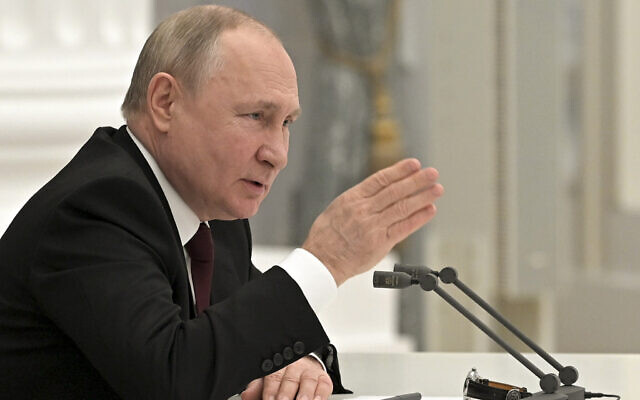 Russian President Vladimir Putin speaks during a Security Council meeting in the Kremlin in Moscow, Russia, on February 21, 2022. (Alexei Nikolsky, Sputnik, Kremlin Pool Photo via AP)	Until now, Ukraine and the West have accused Russia of supporting the separatists, but Moscow has denied that, saying that Russians who fought there were volunteers.	European leaders had urged Putin not to recognize the regions’ independence, and the EU foreign policy chief threatened possible sanctions if he did. Ukraine’s president convened an emergency meeting of top security officials.	According to the Kremlin, German Chancellor Olaf Scholz and French President Emmanuel Macron voiced “disappointment with such a development,” but also “readiness to continue contacts.”	At an earlier meeting of Putin’s Security Council, a stream of top Russian officials argued for recognizing the separatist regions’ independence. At one point, one slipped up and said he favored including them as part of Russian territory — but Putin quickly corrected him.	With an estimated 150,000 Russian troops massed on three sides of Ukraine, the US has warned that Moscow has already decided to invade. Still, the American and Russian presidents tentatively agreed to a possible meeting in a last-ditch effort to avoid war.	If Russia moves in, the meeting will be off, but the prospect of a face-to-face summit resuscitated hopes that diplomacy could prevent a devastating conflict, which would result in massive casualties and huge economic damage across Europe, which is heavily dependent on Russian energy. [ So  in essence the “Bi-Dum" group said to Pootie Poot “if you do that I will hit you with my purse” – HUMMMMM? Very effective I am sure. – rdb]	European Union foreign policy chief Josep Borrell said at an EU foreign ministers meeting in Brussels, “If there is a recognition, I will put sanctions on the table and the [EU] ministers will decide” whether to agree to impose them. [From what I have read the gas supply in the EU is very low. This is winter in the EU. They normally have gas heaters. If they sanction Pootie Poot he may just cut off their gas supply. They would literally leave them out in the cold. Of course “Bi-Dum" has essentially blocked all the US petroleum production which could have helped the EU but the addled fellow didn’t think about that. – rdb]	Even as the diplomatic efforts inched forward, potential flashpoints multiplied. Sustained shelling continued Monday in Ukraine’s east. Unusually, Russia said it had fended off an “incursion” from Ukraine — which Ukrainian officials denied. And Russia decided to prolong military drills in Belarus, which could offer a staging ground for an attack on the Ukrainian capital, Kyiv.	Earlier Monday, leaders of the separatist regions released televised statements pleading with Putin to recognize them and sign treaties that would allow for military aid to protect them from what they described as an ongoing Ukrainian military offensive. Russia’s lower house of parliament made the same plea last week.	Ukrainian authorities deny launching an offensive and accuse Russia of provocation. MUCH MORE - https://www.timesofisrael.com/putin-recognizes-ukraine-separatist-territories-as-independent-defying-west/   Details of Russia-Donbass cooperation treaty emerge Agreements with newly recognized Donetsk and Lugansk include military cooperation 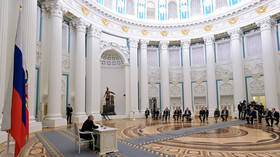 Russian President Vladimir Putin chairs a Security Council meeting in the Kremlin to consider recognizing the independence of separatist regions in eastern Ukraine, in Moscow, Russia, February 21, 2022. ©  AP / Sputnik / Kremlin Pool22 Feb, 2022 00:24 	While the treaties of friendship and cooperation between Russia and the newly recognized republics of Donetsk and Lugansk are still in the draft stage, the Russian State Duma has released the proposed documents on Monday, showing that they will include common defense against external aggression and the right to use each other’s military infrastructure, among other things.	Russian President Vladimir Putin has recognized the people’s republics of Donetsk and Lugansk – two breakaway regions in eastern Ukraine – as independent states on Monday.	The State Duma overwhelmingly voted in favor of recognizing the rebel regions last week. The draft treaties of friendship and mutual assistance with both newly recognized states – due to last at least 10 years – have now been published on the legislature’s website. 	Of particular interest is Article 5, which gives both contracting parties the right to “build, use and improve military infrastructure, bases and other objects on their territory.” The Kremlin has already ordered Russian troops to deploy into the two areas as peacekeepers, pending a formal treaty on military cooperation.	Article 6 bars both parties from “entering any blocs or alliances directed against either of them” and will not allow their territory to be used for launching attacks against one another.	Article 11 envisions free movement of citizens between the contracting parties, and obligates both Russia and the republics to “develop and implement an agreed set of measures to regulate the regime of entry into and exit from their territory of citizens of third countries.”	Article 13 also obligates the contracting parties to protect the “ethnic, linguistic, cultural and religious identity of national minorities in their territories and create conditions to preserve and develop” these identities while guaranteeing individual and collective minority rights “without being subjected to any attempts of assimilation against their will.”	Donetsk and Lugansk declared independence from Ukraine in 2014, after US-backed nationalists overthrew the democratically elected government in Kiev. They sought recognition from Russia at the time, but Moscow declined, insisting their conflict was an internal Ukrainian matter.	Russia had joined France and Germany in the so-called Normandy Format to mediate an armistice between Kiev and the rebels in Minsk in 2014-2015. The process envisioned Ukraine giving the two regions broad autonomy, but Kiev repeatedly declined to live up to its obligations – instead changing Ukraine’s constitution to make that impossible.	Putin cited this development and accused Ukraine of wanting to conquer the two regions by force, in his speech on Monday announcing the recognition of the Donbass republics as a move “long overdue.” https://www.rt.com/russia/550186-russia-donbass-cooperation-treaty/ Lapid orders relocation of Ukraine embassy amid Russian invasion threatIsraeli mission to move from Kyiv to Lviv, as Foreign Ministry officials prepare for possible land evacuation of the country’s 150,000-200,000 JewsBy Lazar Berman and TOI staff Today, 8:25 pm 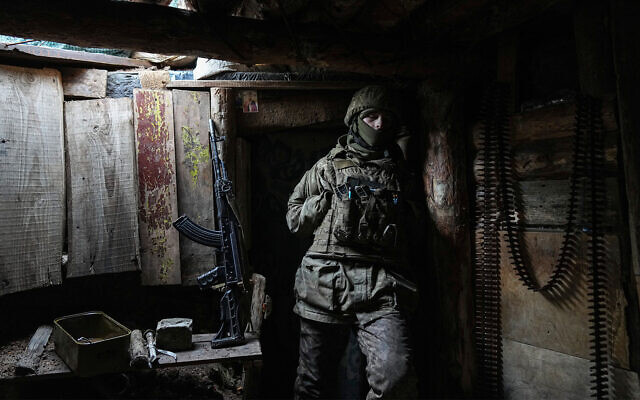 A Ukrainian serviceman stands in a shelter on a position at the line of separation between Ukraine-held territory and rebel-held territory near Zolote, Ukraine, on February 19, 2022. (AP/Evgeniy Maloletka) 	Foreign Minister Yair Lapid on Monday directed Israel’s embassy in Kyiv to relocate to Lviv in western Ukraine amid the threat of an imminent Russian invasion.	Lapid and ministry staff in Jerusalem held detailed discussions on the logistics of the move, a ministry spokesman said following a situational assessment.	Embassy staff will work from the temporary consular office opened in Lviv last Thursday, which is located in an office rented by Israel.	Other western nations, including the US and UK, moved their embassy staff to Lviv last week.	Israel’s diplomats in Ukraine have been working to convince the 15,000 Israelis in the country before the tensions to leave, but only around 3,100 have done so.	They are also preparing for the dramatic possibility of a land evacuation of the country’s 150-200,000 Jews.	The phone number of the office in Lviv is: +380935402099.The Foreign Ministry is prepared for any development, including the possibility of a land exit. Within this framework, Israeli diplomats stationed in Lviv as well as those serving in Poland, Slovakia, Romania…(3/4)— Israel Foreign Ministry (@IsraelMFA) February 21, 2022	On Sunday, Israeli diplomats serving in countries bordering Ukraine — Hungary, Poland, Slovakia, Romania and Moldova — visited border crossings and met with the officials in charge of the stations to discuss a potential land evacuation of Israelis and Ukrainian Jews should Russia invade. 	Israel is operating on two core assumptions — the Israelis who wanted to fly out on the 40 flights over the past 10 days have already done so, and Ukraine’s skies will be closed in the event of a Russian invasion.	In recent weeks, according to US intelligence, Moscow has massed an invasion force of troops, tanks, missile batteries and warships around Ukraine’s borders in Belarus, Russia, Crimea and the Black Sea.	US President Joe Biden has said that US intelligence believes that Putin has made a decision to invade Ukraine and that commanders are readying units to attack within days. https://www.timesofisrael.com/lapid-orders-relocation-of-ukraine-embassy-amid-russian-invasion-threat/ Lapid calls on White House not to delist Iran’s Guards as terror groupFM says Israel will not be bound by a restored nuke deal: ‘We will not hesitate to act’; Bennett points to JCPOA’s sunset clauses as main reason for Israel’s opposition By Lazar Berman Today, 2:16 pmUpdated at 4:53 pm 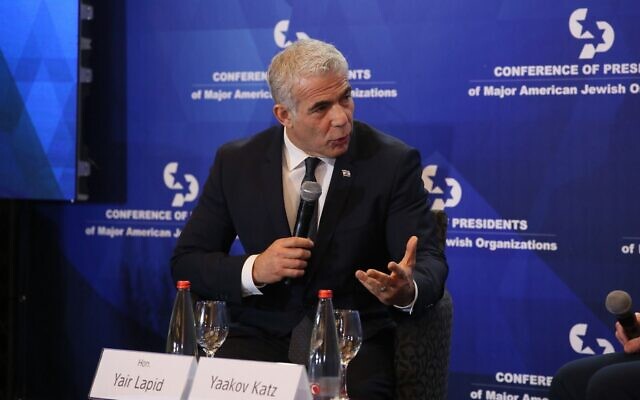 Foreign Minister Yair Lapid speaks at the Conference of Presidents meeting in Jerusalem on February 21, 2022 (Miri ShimonovichGPO)	Foreign Minister Yair Lapid indicated on Monday that the Biden administration may be open to delisting the Iranian Revolutionary Guards Corps as a terrorist organization, and called on international actors to convince the White House to reject this Iranian demand.	“Everyone in his right mind should talk to the administration about this and tell them, ‘This is just wrong, don’t do that,'” said 	Israel’s top diplomat, speaking in Jerusalem at the Conference of Presidents of Major American Jewish Organizations.	In front of the same forum the night before, Prime Minister Naftali Bennett also warned that Tehran was demanding the IRGC be delisted.	“They are now asking to let the biggest terror organization on earth off the hook,” Bennett said.	In July, Iran’s Foreign Ministry said in a report to parliament that the US would delist the IRGC and remove sanctions on senior Iranian officials if a nuclear deal were reached in Vienna.
	In 2019, Trump administration secretary of state Mike Pompeo announced that the IRGC would be designated a foreign terrorist organization, the first time the US blacklisted an entire entity of a foreign government in this way.
	The designation came with sanctions, including freezes on any assets the Guard had in US jurisdictions and a ban on Americans doing business with it or providing material support for its activities.
	Lapid said Monday that any potential return to the 2015 JCPOA “is a return to a weaker agreement just because of the time.”
	“We were unhappy with the deal to begin with,” he said. “We are more unhappy with a deal that has lost four years.”
	The so-called sunset clauses of the deal limit Iran’s use of certain advanced centrifuges until 2025 and cap its uranium stockpile until 2030.
	Iran has breached both aspects of the deal since the US pulled out of the accord in 2018.
	Despite Israel’s disagreement with the Biden administration on the advisability of a return to the Iran nuclear deal, Lapid said the two allies “disagree in a manner that helps us work with them a) on the results of the disagreement, and b) on other issues.”
	He listed the Abraham Accords, the economy, and Syria as issues they were cooperating closely on.
	Lapid contrasted the tack his government has taken toward the White House with former premier Benjamin Netanyahu’s attitude of “provocative conflict” with the Obama administration.	“It just spoiled the relations Israel had with the administration, and with nothing to [show for it],” he said. “They did the JCPOA, and ignored the fact that Israel was so much against it.”
	Lapid said Netanyahu had almost cost Israel its vital bipartisan support in Washington: “This is not to be played with and it was played with.”
	“We did a good job of restoring the bipartisan stature of Israel in Washington,” Lapid said.
	“The easy thing to do is to go on television and yell and shout about the administration,” he continued. “But this is irresponsible. I am a responsible person and this is a responsible government.”
	Lapid allowed that Israel acting to protect its interests could have a “price tag attached to it” in terms of its relations with the US.
	In the meantime, he said, Israel is in close contact with the US on other ways of stopping Iran from becoming a nuclear threshold state, and what “longer and stronger” means in the context of a nuclear deal.
	Later, speaking to his Yesh Atid party’s Knesset faction, Lapid stressed that Israel is not a party to the emerging deal and will not be bound by its terms.
	“To be clear: We are not subject to this deal. Israel will protect its security by itself. We have a strong army, we have the Mossad, we have a determined government, we will not hesitate to act to prevent Iran from reaching its goal,” he said.Israel as a ‘Baltic’ nationRegarding tensions on the Russia-Ukraine border, Lapid said that conflict “is still avoidable.”	He was optimistic about French President Emmanuel Macron’s diplomatic efforts over the weekend, expressing hope that they would lead to a meeting between the Russian and American foreign ministers on Thursday and between Biden and Russian President Vladimir Putin next week.	Lapid was open about the delicate balancing act Israel must perform between its US and Western allies on the one hand and Russia, with which it has a close relationship, especially over Syria, on the other.	He said that Israel was in some ways like a Baltic country because of the presence of Russian forces in Syria. “We have a ‘border’ with Russia, so we have to take this into account.”	Israeli diplomats also have to be particularly careful because of the large Jewish communities in both Russia and Ukraine. “I have to be more careful about this issue than any other foreign minister in the world,” said Lapid.	“The Israeli government is not only the government to Israelis, it is also the leading force of the Jewish people,” he said.	Because of the “special relationship” Jerusalem has with Washington, the US would understand if Israel did not take part in potential strict Western sanctions in Russia, he said.	“They understand this, because they understand us,” Lapid said.	On the Abraham Accords, Lapid said that the Biden administration supported Israel’s burgeoning relationships with the UAE, Bahrain, and Morocco, but didn’t show enthusiasm for it when the president first came into office.	“They were hesitating, they weren’t sure how to approach this,” he said.	Now, Lapid said, the administration was “embracing” the Abraham Accords, even if no new Muslim countries seem close to joining.	“We knew when we came into office that it’s going to be very hard, it’s going to take some time before we can add some countries,” Lapid said. “Right now the most important thing to do and the most important tool in order to have more countries in the Abraham Accords is to make the Abraham Accords into a success story.” https://www.timesofisrael.com/lapid-calls-on-white-house-not-to-delist-irans-guards-as-terror-group/ [The issue with Russia in Syria is a huge issue. Russia has moved many arms into Syria and at the same time so has Iran. Russia today told Israel that they may not be flying into Syrian territory because they are encroaching on their sovereignty -That is a huge major change. That is a set up for the Rosh, Persian invasion of Israel as in Ezekiel. This is history and prophecy in the making/fulfillment. – rdb]Blue and White boycotts Knesset votes over legislative holdup, angering partnersGantz’s party claims ‘breach of coalition obligations’ on matters of security; coalition slams defense minister’s ‘childish behavior,’ delays planned votesBy Amy Spiro Today, 7:14 pm 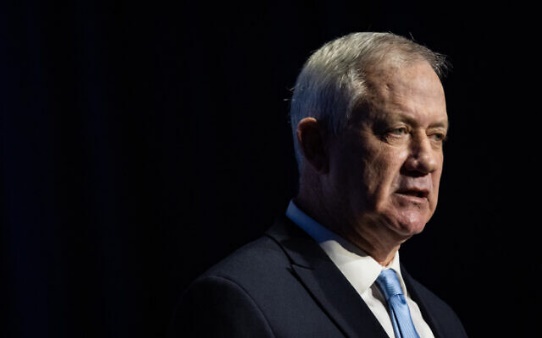 Defense Minister Benny Gantz speaks at a conference at the International Convention Center in Jerusalem, on February 21, 2022. (Yonatan Sindel/Flash90)	Citing a list of gripes with the current government, Defense Minister Benny Gantz’s Blue and White party declared a boycott on Monday of Knesset votes, leading the coalition to pull several bills from the evening’s plenum agenda.	Blue and White proclaimed that it would not cooperate on government-backed bills due to “the apparent damage to state security and the breach of coalition obligations for a period of months.”	Gantz and the other members of the party decided to skip all Knesset plenum votes on Monday, with the exception of a no-confidence motion. The defense minister said he has been holding a “quiet dialogue” with Prime Minister Naftali Bennett and Foreign Minister Yair Lapid to address a series of concerns, including passing the ultra-Orthodox draft law, benefits for reserve soldiers, reforms to the national service system, and legislation to ease the way from military service to higher education.	The Blue and White statement did not explicitly mention military pensions, but Gantz railed against the government on the issue during a speech Monday morning. He claimed that critics of the pension hike were spreading “blood libels” against military officers.	Gantz and Bennett met on Monday afternoon in the Knesset but did not come to any agreement, and the government withdrew legislation that was slated to come up for a vote on Monday evening. Speaking to reporters following the meeting, Bennett praised the government’s behavior and admitted “there’s a problem — we’ll fix this problem too.”	At a meeting of his party’s faction on Monday afternoon, Gantz blamed “populists” within the government for “undermining” the security of the state.	“It saddens me that political and populist elements, some of them outright post-Zionists, have decided to consciously undermine the security of the state, the conscripts, permanent servicemen and reservists who guard the country, and are more important to the struggle against Iran than any plane or sophisticated system,” Gantz said at the faction meeting.	Gantz said it “cannot be that time after time the fringes grab hold of the center of the government… Blue and White will not compromise on the laws and policies required for [Israel’s security] in the Knesset and government.”Advertisement 	Following Gantz’s announcement, sources in the coalition slammed the defense minister for his behavior, and members of the opposition mocked him.	“This is childish behavior by Gantz, who thinks everyone is stupid,” said a statement carried by Hebrew media and attributed to coalition officials. “This isn’t about the security of the state, rather the pensions of his friends.”	The statement suggested that Gantz was “once again trying to undermine the coalition’s stability like a little boy — perhaps he is again imagining a government with Bibi [Netanyahu].”	Opposition Likud MK Miki Zohar tweeted that Gantz’s comments make it “appear that the coalition has given up on him.” https://www.timesofisrael.com/blue-and-white-boycotts-knesset-votes-over-legislative-holdup-angering-partners/ [If there is a time when the government of Israel needs to be a cohesive unit it is now with the uncertainty of what is going on in Ukraine and Syria. For the minister of defense to play like a whining child is particularly foolish. – rdb]Gantz threatens coalition with demand for pension hike for career officersCalling criticism of plan to increase benefits for IDF retirees ‘blood libels,’ defense minister also says politicians trying to torpedo his national service reformsBy Judah Ari Gross Today, 12:21 pm 	Defense Minister Benny Gantz appeared to threaten to bring down the government unless his proposals to increase pensions for career officers and to reform the national service system are supported.	In a pugilistic speech Monday at the Makor Rishon newspaper’s conference, Gantz claimed critics of the pension hike were spreading “blood libels” against military officers.	“As someone who has voted with the coalition in favor of issues that I don’t agree with, I know that you need to give support to the minister responsible for the matter,” said Gantz, a former chief of staff of the Israel Defense Forces.	“In the previous government, with my presence and with my work I ensured Israeli democracy, and now I feel that sometimes I am forced to do the same thing for [Israeli] security. I have no intention of allowing this situation to continue,” he said. MORE - https://www.timesofisrael.com/gantz-threatens-coalition-with-demand-for-pension-hike-for-career-officers/ Ship-mounted Iron Dome completes ‘complex’ trial against threats at seaDefense Ministry says interceptor system able to down drones, rockets and cruise missiles from aboard Sa’ar-6 corvetteBy Emanuel Fabian Today, 11:04 am 	An upgraded version of the Iron Dome air defense system has completed a set of “complex” trials simulating threats the system is likely to face at sea, the Defense Ministry and military announced Monday.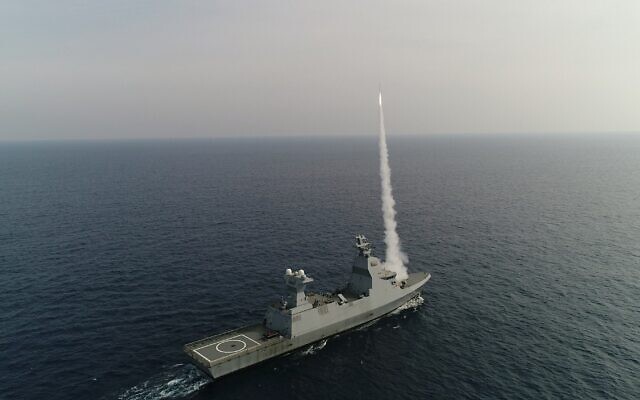 An Iron Dome missile defense system fires an interceptor from a Sa’ar-6 corvette, at a target during an exercise in early 2022. (Defense Ministry)	The advanced model of the Iron Dome was installed on the Israeli Navy’s new Sa’ar-6 corvettes, which are tasked with guarding the natural gas platforms off Israel’s coast as well as its shipping lanes.	The tests, which the Iron Dome completed successfully, represented “an important milestone in the operational ability to protect the strategic assets and vital interests of the State of Israel,” the Defense Ministry and Israel Defense Forces said in a joint statement.	In a video released by the ministry (above), the Iron Dome was seen intercepting a small unmanned aerial vehicle and a rocket launched toward the ship during the exercise. The ministry said the system was also pitted against cruise missiles during the trials, without detailing further.	The announcement comes after Israeli air defenses failed to down a small drone that entered the country from Lebanon on Friday, which the Iran-backed Hezbollah terror group claimed responsibility for launching.	It also follows a number of recent drone attacks on American forces in Iraq and targets in the UAE, including a strike on Abu Dhabi last month claimed by Yemen’s Houthi rebels that left three dead.	Defense Minister Benny Gantz hailed the successful test in a speech Monday, saying, “It gives us vital freedom of action against Iranian proxies in the region and the evolving means at their disposal.”	On Sunday, addressing the Munich Security Conference, Gantz warned of rising Iranian aggression in the Middle East, and again accused Iran of carrying out an attack on the Israeli-owned Mercer Street cargo ship this summer with armed drones that killed two civilians, a British national and a Romanian national.	Commending the trial, Prime Minister Naftali Bennett hailed “the development of advanced technologies that enable us to protect our citizens.”	“The system will be an important layer in Israel’s security envelope,” Bennett added.	The Iron Dome tests were conducted off the coast of central Israel, with representatives from the Israeli Air Force’s Air Defense Command and the navy taking part.	“The trial examined a number of scenarios that simulate existing and future threats the system may face during a conflict,” the Defense Ministry said.		Last year the Defense Ministry held a similar series of tests on a more advanced model of the Iron Dome, though not mounted on a Sa’ar-6. It also conducted an unprecedentedly complex air defense exercise, in which the system was proven effective against not only the rockets, mortar shells and drones that it had already been used to intercept, but also against cruise missiles — a major leap forward in its capabilities.		The Israeli Air Force maintains a multi-tiered missile defense system, which is meant to protect the country from aerial threats.	The lowest layer of Israel’s multi-tiered missile defense system is the Iron Dome. The middle tier is the David’s Sling system, which is designed to shoot down medium-range projectiles. The longest-range systems are the Arrow, designed to intercept large ballistic missiles, and the American-made Patriot system, which is used to shoot down aircraft.	However, even with the full complement of missile defense systems, defense officials warn that they will not offer a hermetic seal in the case of all-out war, and some rockets will inevitably slip past the defenses. https://www.timesofisrael.com/ship-mounted-iron-dome-completes-complex-trial-against-threats-at-sea/ U.S. Navy plans launch of Mideast drone force alongside alliesU.S. fifth fleet Commander Vice Admiral Brad Cooper says some 100 unmanned drones, both sailing, and submersible, would dramatically multiply the surveillance capacities in the region; says Israel likely to join in the Navy's unmanned naval drone task forceAssociated Press | Published: 02.21.22, 20:13 	U.S. Navy's Mideast-based 5th FleetThe U.S. Navy's Mideast-based 5th Fleet announced Monday the launch of a new joint fleet of unmanned drones with allied nations to patrol vast swaths of the region's volatile waters as tensions simmer with Iran.	Vice Adm. Brad Cooper, who leads the 5th Fleet, told The Associated Press that 100 unmanned drones, both sailing, and submersible, would dramatically multiply the surveillance capacities of the U.S. Navy, allowing it to keep a close eye on waters critical to the flow of the global oil and shipping. Trade at sea has been targeted in recent years as Tehran's nuclear deal with world powers collapsed.	"By using unmanned systems, we can just simply see more. They're high-reliability and remove the human factor," Cooper said on the sidelines of a defense exhibition in Abu Dhabi, adding the systems are "the only way to cover on whatever gaps that we have today."	Cooper said he hopes the drone force using artificial intelligence would be operational by the summer of 2023 to put more "eyes and ears on the water."	The Bahrain-based 5th Fleet includes the crucial Strait of Hormuz, the narrow mouth of the Persian Gulf through which 20% of all oil passes. It also stretches as far as the Red Sea reaches near the Suez Canal, the waterway in Egypt linking the Mideast to the Mediterranean, and the Bab el-Mandeb Strait off Yemen.	The high seas have witnessed a series of assaults and escalations in recent years, following former President Donald Trump's decision to pull the United States out of the nuclear deal and reimpose devastating sanctions.	A maritime shadow war has played out as oil tankers have been seized by Iranian forces and suspicious explosions have struck vessels in the region, including those linked to Israeli and Western firms. Iran has denied involvement in the attacks, despite evidence from the West to the contrary.	"It's been well-established that Iran is the No. 1 in the primary regional threat we are addressing," Cooper said. "There's the ballistic missile, cruise missile and UAV (drone) component, both in their capability and their mass proliferation, as well as the proxy forces."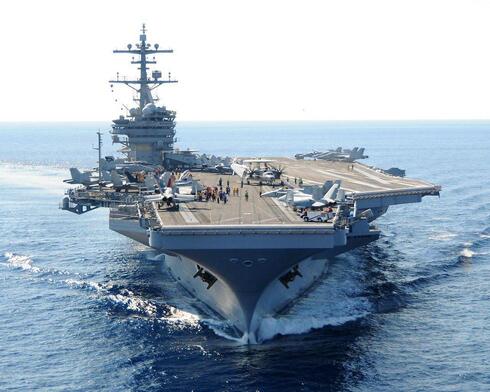 	Iran sponsors proxy militias in Iraq, Syria, Lebanon and Yemen that give it a military reach across the region.As Yemen's 7-year-old civil war grinds on, the Iran-backed Houthi rebels have dispatched bomb-laden drone boats toward Saudi waters that have damaged vessels and oil facilities.	"What the Houthis are doing, it is an entirely completely different operation that's offensively oriented," Cooper said. "What we are doing is inherently defensively oriented."USS George H.W. Bush (Photo: U.S. Navy)		There has also been a recent string of tense encounters between Iranian and American naval boats in Mideast waters. The confrontations have underscored the risk of an armed clash between the nations.   MORE - https://www.ynetnews.com/article/hkbxev11x5 NSO's Pegasus: A-G probe finds no illegal use of spyware by Israel PoliceThe announcement contradicted a series of reports by the economic newspaper Calcalist that 26 public figures had their phones illegally hacked.By JERUSALEM POST STAFF Published: FEBRUARY 21, 2022 20:07 Updated: FEBRUARY 21, 2022 21:19 	There is no evidence that the Israel Police used NSO’s Pegasus spyware without a judge’s approval, the criminal probe led by Deputy Attorney-General Amit Merari reported Monday evening.	The announcement contradicted a series of reports by the business newspaper Calcalist since mid-January, which claimed that some 26 public figures had their phones hacked illegally, including three former government ministry directors-general, prominent businessmen and media figures. Approval was given to hack into three of the 26 people, out of which only one was successful, the probe’s report said.	“The technological probe showed that there was no indication that the Israel Police used the Pegasus system without a judicial warrant to hack into the cellphones of any of the people on the list published in the media,” the report said. “Furthermore, based on probes into every case where the information extracted from the system allowed it, no indication of hacking attempts were found.” MORE - https://www.jpost.com/israel-news/article-698185 Muslim man, Mizrahi woman picked to serve as Supreme Court justices, both firstsJudicial Selection Committee makes 4 new appointments, including 2 women; justice minister says appointments represent ‘a variety of opinions, genders and ethnic backgrounds’By TOI staff Today, 5:01 pm 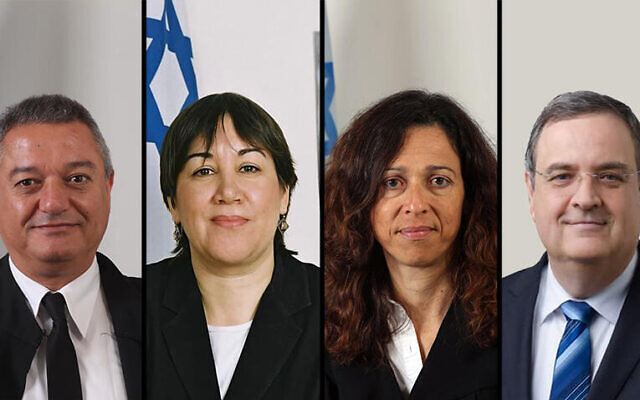 Supreme Court justices, from L-R: Khaled Kabub, Gila Kanfi-Steinitz, Ruth Ronnen and Yechiel Kasher. (JUDICIAL AUTHORITY, TOMER JACOBSON)	The Judicial Appointments Committee on Monday appointed four new Supreme Court justices, among them the court’s first Muslim and first Mizrahi woman. The four new justices appointed to the 15-member court are Judge Ruth Ronnen, Judge Khaled Kabub, Judge Gila Kanfi-Steinitz and attorney Yechiel Kasher.	“The four new justices elected to the Supreme Court are excellent,” Justice Minister Gideon Sa’ar said following the announcement of their appointments.“They were selected according to the three criteria I set: excellence, balance and diversity. A variety of opinions, genders and ethnic backgrounds,” he continued. “I am responsible for this vital system. I have not received and will not receive grades or dictates from extremist or opposition parties.	“Most people understand that the justice system needs repair and not destruction, and appreciate the commitment to preserving Israel as a Jewish and democratic state.”	The committee was headed by Sa’ar and also consists of Interior Minister Ayelet Shaked, who is No. 2 in Prime Minister Naftali Bennett’s right-wing Yamina party; liberal-leaning Supreme Court justices Esther Hayut, Uzi Vogelman and Yitzhak Amit; Israel Bar Association attorneys Ilana Seker and Muhammad Na’aman; MK Simcha Rothman from the far-right Religious Zionism party; and MK Efrat Rayten from the center-left Labor party.	Shaked, a former justice minister, opposed the appointment of Ronnen and abstained from voting for Kabub, saying she was not pleased with the appointments.	“If I had served as chairman of the committee today, the results would have been different. It is no secret that I wanted to appoint other judges,” Shaked wrote on Facebook. “The chairman of the committee, the justice minister, led a different line, but insisted on the important principle of balance and that there should be two candidates for each [political] side.”	Judge Kanfi-Steinitz, 63, is the vice president of the Jerusalem District Court. She will be the Supreme Court’s first female Mizrahi justice. 	She was appointed to the Jerusalem Magistrate’s Court in September 1993. In May 2006, she was appointed as a judge on the Jerusalem District Court and in March 2016 was made vice president of the court. She is the wife of Likud MK Yuval Steinitz.	Judge Kabub, 63, who currently serves as vice president of the Tel Aviv District Court, will be the Supreme Court’s first permanent Muslim justice. All previous Arab Israeli justices have been Christians.	In September 1997, Kabub was appointed as a judge to the Netanya Magistrate’s Court. In June 2003, he was appointed a judge of the Tel Aviv District Court, and in September 2017was appointed as vice president.	His most significant ruling was the 2016 conviction of former billionaire Nochi Dankner for manipulating shares in his company.	Judge Ronen, 60, clerked for former Supreme Court president Meir Shamgar and was appointed in June 1995 as a judge in the Tel Aviv Magistrate’s Court. In May 2005, she was appointed a judge of the Tel Aviv District Court. Since 2010, she has been a judge in the economics department of the Tel Aviv District Court.	Kasher, 60, is a partner and head of the litigation department at the Tadmor, Levy & Co legal firm, which is where new Attorney General Gali Baharav-Miara worked until recently.	Kasher and Kanfi-Steinitz are considered conservatives, while Kabub and Ronen are considered more liberal.	Two of the new appointees will immediately replace justices Menachem Mazuz and Hanan Melcer, who recently retired. The other two will replace Justices Neal Hendel and George Karra when they retire later this year.	Their appointment process has dragged on for months, repeatedly being delayed by disagreements among the committee members.	Last November, Sa’ar froze the committee’s activities after no consensus could be reached on nominations. After ongoing infighting, the politically diverse panel was then unable to agree on any of the 24 candidates presented to it. https://www.timesofisrael.com/muslim-man-mizrahi-woman-picked-to-serve-as-supreme-court-justices-both-firsts/ Amnesty’s Israel chief criticizes group’s report accusing Israel of apartheidMolly Malekar says Amnesty International’s report is too sweeping an indictment that ignores human rights work, wrongly depicts Arab Israelis as helpless victimsBy Tani Goldstein Today, 11:48 am 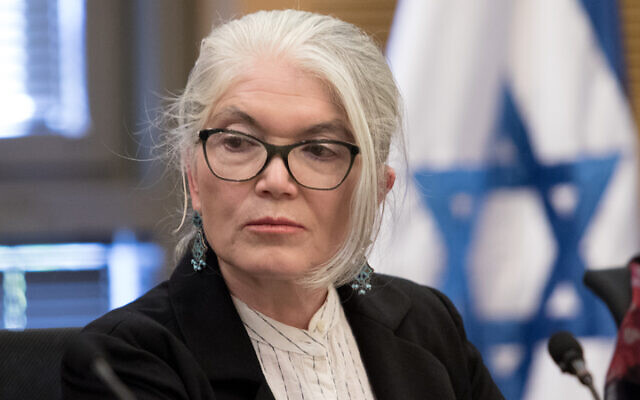 Executive director of Amnesty Israel Molly Malekar. (Gil Naveh)	The executive director of Amnesty International Israel has sharply criticized the umbrella international organization over its report earlier this month that accused Israel of practicing apartheid against the Palestinians, saying the document is not helping the situation, and may even be making things worse.	In an interview with Zman Yisrael, The Times of Israel’s Hebrew-language sister site, Molly Malekar aired her grievances over the report, which was rejected by Israel and has also divided her own organization.	She described the accusation that Israel engages in apartheid, as well as other elements of the Amnesty report, as a “punch to the gut.”	According to Malekar, many others who campaign for Palestinian rights, both in Israel and in the West Bank, feel the same way.	Amnesty’s report, released February 1 at a press conference in Jerusalem’s Bab A-Zahara neighborhood, found that Israel applies a form of apartheid against Palestinians in the West Bank, Gaza Strip and around the world, and, most significantly and controversially, against Arab Israelis.	Malekar said that what bothered her most was not the claim that Israel engages in apartheid according to international law, about which, she said, there is a “serious debate.” Rather, she said, Amnesty, as an organization whose goal is to promote human rights, shouldn’t be concerning itself with theoretical definitions.	When Amnesty publishes a paper, “the only important question is what are you trying to achieve by it,” she said.	Malekar said she had stressed to Amnesty administrators and branches in other countries that within Israel there was a struggle between “nationalist forces and humanitarian forces.”	But the report used broad strokes to paint the entire country in one color rather than going into detail on what needs to change and what is being done correctly, she said. As a result, she said, the report obfuscates the work by humanitarian activists in the country who are deserving of recognition, and prevents dialogue.  MORE - https://www.timesofisrael.com/amnestys-israel-chief-criticizes-groups-report-accusing-israel-of-apartheid/ Parks authority says it’s shelving Mount of Olives plan that angered church leadersPlan to expand national park onto church-owned lands still appears on website of planning panel; parks authority: Project won’t be advanced without dialogue with church leadersBy Jacob Magid Today, 4:06 pm 	The Israel Nature and Parks Authority said Monday that it was withdrawing a controversial plan to expand a national park onto church-owned lands in East Jerusalem, amid opposition from local church leaders who denounced it as a “premeditated attack on the Christians in the Holy Land.”	The announcement came a day after a report by The Times of Israel exposing the project, which was slated to receive preliminary approval from the Jerusalem municipality’s Local Planning and Construction Committee approval on March 2. The project still appears on the panel’s website, but a parks authority spokeswoman said the site simply hadn’t been updated yet and that the plan was off the table.	“There is no intention of advancing the plan in the planning committee, and it is not ready for discussion without coordination and communication with all relevant officials, including the churches, in the area regarding the correct way to preserve this special area,” the spokeswoman said in a statement.	Questioning the definitive nature of the announcement, Terrestrial Jerusalem research institute director Danny Seidemann tweeted, “there is a big difference between taking the Plan off the agenda of the District Committee, which is precise and consequential, and ‘not advancing a plan’ which is spinnable.”	The park authority’s Plan 101-674788 envisions extending the borders of the Jerusalem Walls National Park to include a large section of the Mount of Olives, along with additional parts of the Kidron and Ben Hinnom valleys.	While announcing the withdrawal of the plan, the park authority spokeswoman defended its goal, saying it would not involve any construction but would rather conserve “one of the most important cultural and heritage landscapes in the world.” The spokeswoman earlier noted that the areas slated to be incorporated in the plan had been “neglected for years and suffer from vandalism and arson.”	But church leaders were not convinced, pointing to the park authority’s close ties with the City of David Foundation, which works to expand Jewish presence in contested East Jerusalem areas, including the flashpoint Sheikh Jarrah neighborhood. MORE -  https://www.timesofisrael.com/parks-authority-says-its-shelving-mount-of-olives-plan-that-angered-church-leaders/ Israel’s COVID death toll crosses 10,000 as fifth wave wanesMore than 1,700 COVID fatalities recorded so far in 2022; over 75% of deaths overall were among those above age 70By Amy Spiro Today, 11:43 pm 	Israel’s death toll from the COVID-19 pandemic crossed 10,000 people on Monday evening, according to the Health Ministry.	The somber milestone was marked as the second anniversary of the outbreak in Israel approaches, and as the country nears the end of its fifth coronavirus wave.	As of Monday evening, 10,001 people with COVID have died in Israel since the pandemic began, including 228 over the past week. More than 1,750 of them died in 2022. [So did they die OF covid or WITH covid. There is a big difference. Considering the infectivity of the Cov they may have been in the hospital for a fractured hip or a heart problem and still have a positive Cov but that isn’t what actually killed them. – rdb]	According to the Health Ministry, 52 percent of all COVID deaths in Israel were among those over age 80, and 76.6% were among those over age 70.	In recent months, officials have hotly debated how many COVID-linked deaths — and serious cases — were directly caused by the virus, or merely incidental to it.	Prof. Cyrille Cohen, a Bar-Ilan University-affiliated immunologist and researcher, told Army Radio on Monday that there’s still not enough known about the disease to be certain.	“We’re not experienced enough to give the correct numbers,” said Cohen. “It could be that some of these people with preexisting conditions could have lived another few years, and COVID gave them the final push.”	During a briefing last week, government COVID czar Salman Zarka rejected claims that the number of deaths was inflated.	“We have a virus that is unfortunately particularly deadly among the elderly population,” Zarka said. “With every death announcement we receive, we hold a dialogue with the ward, with the hospital, if the reason was because of COVID. All of the figures are displayed only after they have been reviewed.”	Dror Mevorach, the head of the COVID ward at Hadassah-Ein Kerem, told Army Radio last week that most of his patients are “relatively elderly, with pre-existing conditions,” but “many of them have a significantly shorter life expectancy [due to] COVID.”	Despite the morbid milestone, signs on Monday continued to point to the end of the fifth COVID wave, as serious cases dropped below 800 for the first time in a month, according to the latest statistics from the Health Ministry.	As of Monday evening, there were 120,713 active COVID cases in the country, with 1,657 of them hospitalized, 772 of those in serious condition and 248 of them on ventilators.	Government ministers are reportedly weighing the potential of lifting the indoor mask mandate in the coming weeks, but no final decision has been made.	At a Meretz faction meeting on Monday, Health Minister Nitzan Horowitz said he is not rushing to remove masks.	“I’m not burning to give up on masks,” Horowitz said. “Masks are not a restriction, they will be with us for a while longer.” https://www.timesofisrael.com/israels-covid-death-toll-crosses-10000-as-fifth-wave-wanes/ Jordan’s King Abdullah kept secret Swiss bank accounts to hide vast wealth – reportMonarch was reportedly in possession of at least six accounts with Credit Suisse, including one worth over $250 million; lawyers for the king deny wrongdoingBy TOI staff Today, 3:20 pm 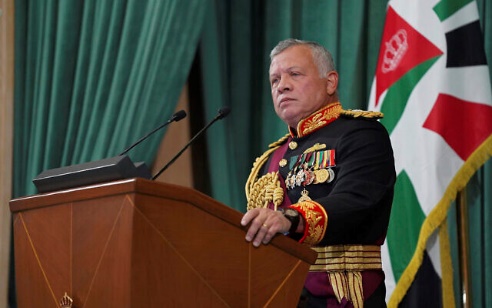 In this December 10, 2020 file photo, released by the Royal Hashemite Court, Jordan's King Abdullah II gives a speech during the inauguration of the 19th Parliament's non-ordinary session, in Amman Jordan. (Yousef Allan/The Royal Hashemite Court via AP, File)	The king of Jordan, Abdullah II, has for years kept massive bank accounts in Credit Suisse, a Swiss bank known for providing secrecy for high-end clients, during a period in which his country has suffered through economic and political turmoil, according to a Monday report.	King Abdullah was in possession of at least six accounts with the bank, including one that at one point was worth 230 million Swiss francs ($251 million), while his wife maintained another account. Some of the accounts date from as far back as 2011, The Guardian reported.	Lawyers for King Abdullah II and Queen Rania asserted that their clients had abided by every relevant tax law, that there had been no wrongdoing by the couple, and that most of the wealth in the bank accounts had been inherited from King Abdullah II’s father, according to the report.	Jordan’s economy, while strong compared to those of many other Middle Eastern countries, has been negatively impacted by COVID-19, contracting by 1.6% during 2020, according to the World Bank. Abdullah, meanwhile, has been dogged by allegations of corruption in recent years.	Through the release of the Panama Papers, it was revealed that he had secretly purchased 14 luxury homes — at an estimated total value of $106 million — in the United States and United Kingdom between 2003 and 2017, through front companies.	According to a report from the International Consortium of Investigative Journalists, attorneys and advisers to Abdullah worked extensively to conceal his real estate holdings, including establishing multiple shell companies and working through entities in Switzerland and the British Virgin Islands. The investigation found Abdullah owned at least 36 secret shell companies in tax havens.	The Guardian report said that Jordanian intelligence worked relentlessly to quash publication of information related to King Abdullah II’s finances, threatening and intimidating local media outlets.	Jordan has been criticized for lapsing into increased authoritarianism in recent years. The US advocacy group Freedom House, which monitors democracy and human rights across the world, downgraded the kingdom from “partly free” to “not free” last year.	The royal family was embroiled in a struggle last year, after King Abdullah II’s half-brother Prime Hamza was accused of sedition and of conspiring to destabilize the country. Hamza was placed on house arrest but was never formally charged.	The recent revelation about Abdullah come after several news outlets reported on a data leak from Credit Suisse, Switzerland’s second-biggest bank, which revealed details of the accounts of more than 30,000 clients and pointed to possible failures of due diligence in checks on many customers.	Credit Suisse said in a statement that it “strongly rejects the allegations and insinuations about the bank’s purported business practices.”	The German daily Sueddeutsche Zeitung said it received the data anonymously through a secure digital mailbox over a year ago. It said it’s unclear whether the source was an individual or a group, and the newspaper didn’t make any payment or promises.	The newspaper said it evaluated the data, which ranged from the 1940s until well into the last decade, along with the Organized Crime and Corruption Reporting Project and dozens of media partners including The New York Times and The Guardian.	It said the data points to the bank having accepted “corrupt autocrats, suspected war criminals and human traffickers, drug dealers and other criminals” as customers.	Credit Suisse said the allegations are “predominantly historical” and that “the accounts of these matters are based on partial, inaccurate, or selective information taken out of context, resulting in tendentious interpretations of the bank’s business conduct.” https://www.timesofisrael.com/jordans-king-abdullah-kept-secret-swiss-bank-accounts-to-hide-wealth-report/ [Follow the $$$$$ and you will see that large numbers of the high and powerful are more than happy to “stuff the mattresses” with more and more while their countries are often living in abominable conditions. Much of the time in areas around the world the funds are inherited or obtained by questionable means. – rdb]Iranian fighter jet crashes near school in Tabriz, killing three peopleTwo pilots, one civilian on the ground killed in accident; decades of sanctions make Iran’s aging fleet hard to maintainBy TOI staff and Agencies Today, 10:06 am 	An Iranian military fighter jet crashed Monday in a residential area of the northwestern city of Tabriz, Iran’s state-run news agency IRNA reported.	Three people were reportedly killed in the incident — two pilots and a civilian.	According to the report, an F-5 fighter jet crashed near a sports complex operated by a nearby school, which was closed at the time.	Video footage of the scene of the crash shared on Twitter showed a large blaze burning as firefighters try to contain it.The head of the local Red Crescent said the jet smashed into a school, and that one of the dead was a resident of the neighborhood.	Authorities are investigating the incident, the report said.#BREAKING
An Iranian fighter jet has crashed to a sport complex in #Tabriz, eastern Azerbaijan province of #Iran pic.twitter.com/t0nSOj2A61— Aleph א (@no_itsmyturn) February 21, 2022	Iran’s air force has an assortment of US-made military aircraft purchased before the 1979 Islamic Revolution. It also has Russian-made MiG and Sukhoi planes. Decades of Western sanctions have made it hard to maintain the aging fleet. Previous avian accidents in Iran include Tehran-based Caspian Airlines Flight 6936 that in January 2020 crashed in the middle of a highway in the city of Mahshahr. Two passengers were injured in the incident.	Less than three weeks earlier, Ukraine International Airlines Flight 752 that was making its way from Tehran to Kyiv was shot down by the Iranian military in Robat Karim County in northern Iran, killing all 176 passengers and crew on board.	In February 2018, a domestic flight operated by Iran Aseman Airlines crashed near the city of Semirom. All 60 passengers and 6 crew members on board were killed. https://www.timesofisrael.com/iranian-fighter-jet-crashes-near-school-in-tabriz-killing-three-people/  [They can spend lots on terrorism internationally but can’t get up to date planes etc for their soldiers however even  with what they have in funds they would rather kill Jews and ‘infidels’ than improve their condition of their citizens. – rdb]U.S. convoy already has 1,000 trucks to squeeze D.C. like 'boa constrictor''To our elected officials that believe they rule us: YOU work for US'By Bob Unruh Published February 21, 2022 at 3:38pm 	Just one of multiple plans that have been revealed for truckers' convoys in America to protest COVID mandates and the multiple impacts of Joe Biden's presidency, such as exploding fuel prices, already is confirming there are 1,000 trucks lined up to take part.	Just imagine 18,000 wheels on the Beltway around Washington, D.C., used by thousands of federal government employees to commute to their offices. That would of course, be in addition to any regular traffic.	"There will be a lane open for emergency vehicles, they’ll be able to get in and out and all that," organizer Bob Bolus, owner of a Pennsylvania company, explained. "We will not compromise anybody’s safety or health, one way or the other. As far as if they can’t get to work, geez that’s too bad."	The plan with which he's working is called the "People's Convoy" and he said it would end up like a "giant boa constrictor" around Washington.	"That basically squeezes you, chokes you and it swallows you, and that’s what we’re going to do to DC," he explained.	The truckers already have the support of most Americans.
	Bottom of FormIt was the Gateway Pundit that confirmed Capitol Police have said they are coordinating with other law enforcement agencies to allow lawful First Amendment activity.
	But there already are plans to restore a fence to the perimeter of the U.S. Capitol when the convoy – or convoys – are predicted to arrive – about the time of Biden's State of the Union address on March 1.
	"Law enforcement agencies across the National Capital Region are aware of plans for a series of truck convoys arriving in Washington, DC around the time of the State of the Union. As with any demonstration, the USCP will facilitate lawful First Amendment activity," Capitol Police said in a statement.
	The Washington Examiner said the movement was inspired by the Canadian "Freedom Convoy," and the People's Convoy is expected to leave Adelanto Stadium near Victorville, California, over the next 48 hours.
	"We demand the declaration of National Emergency Concerning the COVID-19 Pandemic be lifted immediately and our cherished Constitution reign supreme," the group explains online.
	Spokesman Mike Landis noted, "We, the people, want our country back — the one that we love, Ole Glory, the America, the beautiful and the brave. Because that’s who we are, and what we are, and what we want to continue to be. We do not want to be under a dictatorship, communism-style regime."
	Its route is projected to include Arizona, New Mexico, Texas, Oklahoma, Missouri, Illinois, Indiana, Ohio and Maryland.
	But exact locations and timing are not being released at this time.
	"To our elected officials that believe they rule us: YOU work for US," the organization said. "Our Constitution was written to provide enough power to act on a national level, but not enough to deprive the people of fundamental rights. The people are prepared to see this challenge through — as we have seen through all challenges to our Freedom in the past. And we will prevail and prosper."
	While it was uncertain how many truckers and others would take part, one social media page for the group had some 130,000 members.
	WND previously reported that actor Ricky Schroder of "Silver Spoons" fame called on U.S. truckers to join up and "shut down" Washington, and the state capitals, because of the mandates.
	The New York Post said the 51-year-old appeared in a video, holding a Bible and focusing on Canada's "Freedom Convoy" protesters.
	"I think we see what we’re facing here. It’s an evil that is trying to be forced upon our children, upon us. And God bless the Canadian truckers and the Canadian cowboys up there on the border," he said.
	He cited the "great potential" for related protests.
	"Our truckers are gonna maybe start mobilizing and doing what we need to do, which is shut down D.C., shut down Sacramento, shut down Albany, shut down these states and these [capitals] until we root out this evil that was almost perpetrated on us,” the actor said. “We were so asleep."
	The video is on YouTube.
	The Washington Examiner pointed out that French truckers and protesters, "taking inspiration from Canada's Freedom Convoy," were in the streets of Paris protesting mandates there.
	The report said, "The convoy made its way to Paris from southern France, but more convoys are anticipated to arrive in the capital from other parts of the country."
	An estimated 359,000 people were involved, said a Facebook page linked to the activism.
	"We are just tired of it all. We want to go where we want without being asked for a vaccine pass. At least with this action, I am doing something," Nicolas Bourrat, a truck driver, said in the report.
	Similar movements already have begun in New Zealand and Australia, too. In the United States, several small convoys already have taken place, and there have been discussions about more.
	One website offered a Freedom Convoy in America that is scheduled to leave California early in March en route to Washington. https://www.wnd.com/2022/02/u-s-convoy-already-1000-trucks-squeeze-d-c-like-boa-constrictor/ [You need to watch and see if the criminals in DC attempt the same tactics that the tyrant Trudeau has done in Canada. If that happens there could be nationwide revolt and revolution. You might see guillotines on the national mall. There is no guarantee that the 2022 midterms are going to be run any different than the crooked 2020 election was. These are vile evil dispirit power hungry critters.  Rdb]The New York Times Makes A Stunning Admission About CDC Data On VaccinesScott Morefield Posted: Feb 20, 2022 7:00 P	The New York Times made an eye-popping admission on Sunday regarding data collected by the Centers for Disease Control (CDC) on Covid-19 vaccines.	In an article titled, "The C.D.C. Isn’t Publishing Large Portions of the Covid Data It Collects," reporter Apoorva Mandavilli writes: "For more than a year, the Centers for Disease Control and Prevention has collected data on hospitalizations for Covid-19 in the United States and broken it down by age, race and vaccination status. But it has not made most of the information public."	Mandavilli, who covers science and global health for the Times, reported that the agency has published "only a tiny fraction of the data it has collected" since the pandemic began, including data on booster efficacy for 18 - 49 year-olds, a tremendous chunk of the U.S. population.	Reasons listed include bureaucracy, sample size, and not being "ready for prime time," but one that's definitely set to raise lots of eyebrows is the claim that the data could be "misinterpreted" by Covid vaccine skeptics. "The C.D.C. has been routinely collecting information since the Covid vaccines were first rolled out last year ... The agency has been reluctant to make those figures public ... because they might be misinterpreted as the vaccines being ineffective."https://t.co/hecPyHmWQn— Scott Morefield (@SKMorefield) February 20, 2022	From the report:	Last year, the agency repeatedly came under fire for not tracking so-called breakthrough infections in vaccinated Americans, and focusing only on individuals who became ill enough to be hospitalized or die. The agency presented that information as risk comparisons with unvaccinated adults, rather than provide timely snapshots of hospitalized patients stratified by age, sex, race and vaccination status.
	But the C.D.C. has been routinely collecting information since the Covid vaccines were first rolled out last year, according to a federal official familiar with the effort. The agency has been reluctant to make those figures public, the official said, because they might be misinterpreted as the vaccines being ineffective.	Instead, health experts have been forced to rely on data from Israel and elsewhere to make decisions, the Times reported. https://townhall.com/tipsheet/scottmorefield/2022/02/20/the-new-york-times-makes-a-stunning-admission-about-cdc-data-on-vaccines-n2603555 [Almost everything you have seen coming out of the “national health establishment” has been a lie. – rdb]What's this? Top DEMOCRAT will headline a speech at CPACVocal critic of Biden joins Trump, DeSantis, CruzBy WND News Services Published February 21, 2022 at 10:23am  By Andrew Trunsky Daily Caller News Foundation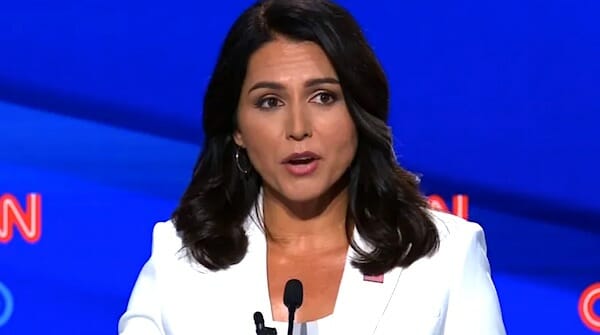 Tulsi Gabbard (CNN video screenshot)	Former Rep. Tulsi Gabbard, a Democrat from Hawaii who ran for president in 2020 and has been critical of President Joe Biden, will headline a speech at the Conservative Political Action Conference (CPAC), according to the event’s website.
	Gabbard has sharply criticized “elite” members of the Democratic and Republican parties since leaving Congress just over a year ago, pushing back on rhetoric that she says is divisive and against policies embraced by the Biden administration’s Department of Justice. She has also defended Kyle Rittenhouse, saying that the charges brought against him were motivated by politics and “should be considered criminal.”
	Gabbard, a staunch opponent to interventionism, has also criticized Biden’s handling of the crisis on Ukraine’s border with Russia. She also spoke out against Biden’s pledge to appoint a black woman to the Supreme Court instead of nominating someone based on merit.
	Gabbard will speak alongside numerous top figures in the Republican Party, including former President Donald Trump, Florida Gov. Ron DeSantis, Texas Sen. Ted Cruz and more, according to the CPAC website. https://www.wnd.com/2022/02/top-democrat-will-headline-speech-cpac/ PG INVESTIGATION | Shadowy money built steel empire — with bank’s help Deutsche had warnings about highly suspicious money — but moved it anywayMichael Sallah   Pittsburgh Post-Gazette   Feb 21, 2022  6:35 AM	Months after Ukraine oligarch Ihor Kolomoisky and his partners abandoned an Ohio steel plant and left scores of workers without jobs, financial crime experts at Deutsche Bank shot up a troubling alert.	Millions of dollars were flowing into its U.S. headquarters for a business owned by the oligarch, but something wasn’t right.	Detecting signs of suspicious money — large round numbers from high-risk jurisdictions — the bank could have refused the transfers or even dropped the client.	But it didn’t do either.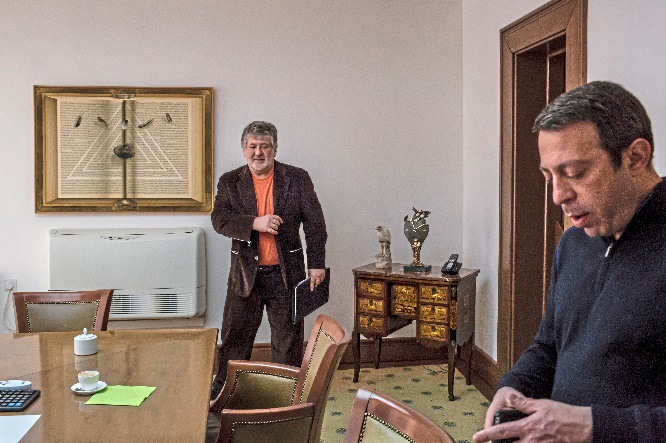 	Despite warnings from its own workers, Deutsche allowed the money to keep pouring into its coffers six years ago while the oligarch and his partners secretly amassed a steel fortune in the United States.
Ihor Kolomoisky, left, in a 2014 file photo at his office in Dnepropetrovsk, Ukraine.(Mauricio Lima/The New York Times)		The Justice Department has been investigating Mr. Kolomoisky and others in what prosecutors allege was a vast scheme to steal millions of dollars from Ukraine’s largest bank and move the money into the U.S. to buy steel mills and skyscrapers.	But recently unsealed federal court records show U.S. banks moved far more money than what was reported by the U.S. government — billions of dollars — for companies under the control of the power broker in patterns that went unchecked for nearly a decade.	Between 2006 and 2015, more than $4.45 billion was transferred without any apparent effort by the banks or the government to stem the movement of dollars as the oligarch and his partners acquired an enormous real estate portfolio.	“These are cascading failures,” said Tom Cardamone, president and CEO of Global Financial Integrity, a Washington, D.C., research group that tracks money laundering.	“It’s an astonishing amount of money. You would think that anyone just doing a spot check, someone would have picked up on the tempo of the transactions, the big round numbers.”	The Pittsburgh Post-Gazette has spent more than a year examining thousands of records — including internal bank documents and previously sealed court records — and conducted dozens of interviews that culminated in several stories about federal prosecutors’ first-ever laundering investigation of the U.S. steel industry.	But the new records released last month from federal court in New York provide an unprecedented look into the amount of money tied to the oligarch that was moving through the country — including thousands of transactions carried out by Deutsche, Germany’s largest bank with a sizable U.S. arm. MORE – https://www.post-gazette.com/news/crime-courts/2022/02/20/Ihor-Kolomoisky-US-banks-warren-ohio-steel-plant-ukraine/stories/202202200063  ‘Most interesting that this comes out now. Do  you suppose that this has anything to do with the Leftists in DC going nuts over Russia going into Ukrainian breakaway lands? When you start to remember the actions of Hunter “Bi-Dum" raking in millions from the Ukraine and then all these funds coming in illegally you have to wonder just what kind of relationship there could be. Hopefully someone with the resources can do a little Sleuth work and find out. You always need to follow the $$$$$.. – rdb]Commentary:Freedom' is Just Another Word for ...er, 'White Supremacism' By Mark Steyn Published Feb. 21, 2022	Canadian truckers are such an obviously genuinely naturally "diverse" group that one would have thought the Canadian media's wholesale support for Jacinda Trudeau's libel of them as Nazi white supremacists would have been too insulting to the intelligence of even CBC viewers. The general vibe of what's happening isn't hard to discover: Convoy supporters play street hockey under the watchful gaze of a fully armed RCMP tactical unit, whose colleagues are busy preemptively destroying private property on private land.	In any previous Canadian media environment, it would be the behaviour of the Mounties that would be abnormal and under scrutiny. But physical lockdown seems to have inculcated in the citizenry a psychological lockdown that will be far harder to lift. So, on the CBC's Cross-Country Check-Up (a show once hosted by Rex Murphy), the word "freedom" is now suspect:Why the word 'freedom' is such a useful rallying cry for protestersThe word has become common among far-right groups, experts say	Oh, my! Thank goodness you warned me:As demonstrations against COVID-19 restrictions continue across Canada, the word freedom is on the lips and placards of many protesters.Often associated with protests and rallies in the United States, the term has taken hold among protesters who are part of the Freedom Convoy, which rolled into Ottawa in late January and has become entrenched in the city's downtown.For many, freedom is a malleable term — one that's open to interpretation.That flexibility, in part, has fuelled its growth among certain groups, said Barbara Perry, director of the Centre on Hate, Bias and Extremism at the Oshawa-based Ontario Tech University...It's also a term that has thrived among far-right groups, said Perry, one of a number of experts who say the presence of far-right groups in Canada is growing.So use of the word "freedom" may be the first clue that you're a fascist. Steer clear of this word, people! "Freedom is slavery," as some English fellow (who, like Ms Perry, worked for a public broadcaster) once wrote.Was it only Friday that I was regretting the way "free speech" had declined into a mere "right-wing" thing? We are maybe a fortnight away from some crude social-media AI algorithm that automatically bans any Facebook posts banging on about "freedom". War is peace, freedom is slavery and, above all else these last two years, ignorance is strength: Just "follow the science", which means wearing your tatty old cloth mask, not Googling the Great Barrington Declaration, and telling your suicidal kid to stop being such a whiner.	Kate McMillan has posted a commenter's analysis of where we stand:Canadian politicians and public health officials at all levels of government have presided over two of the most miserable years in Canada's history since the Great Depression. COVID-19 may have been a dangerous disease, but their response to it has resulted in economic chaos and misery. Instead of focusing on treating the sick, all of their public health policy has centered on controlling the healthy. Politically, they've painted themselves into a corner, and they now have no easy way to retreat without looking like failures.	That last sentence is what I was saying a year or so back. But I've moved on ...because it has been known for a long time now that "lockdown" is an ineffectual public-health measure - that, indeed, killed more people than would otherwise have died, and which even Hollywood types now recognise will have long-term health costs on our youth. It has "only" failed in public-health terms.	That leaves the "controlling" - which has been a huge success, and which they're determined to continue by any means necessary: In Ontario, the cops come to your house if you Facebook your support for the convoy. In Paris, if you're out and about enjoying a coffee and croissant, the flics spray tear-gas into the café. In Wellington, the Parliament of New Zealand is reduced to driving away the "freedom" fascists by pumping out non-stop Barry Manilow.(For young 'uns, Mr Manilow is best known for a song called "Copabanana":His name was Justin
He was a showboy
With Kiwi polish on his face
His banana in its place...)In England (but not Scotland, Wales or Northern Ireland), the Covid regime has been suspended, but The Guardian is already panting to bring it back:A future variant of Covid-19 could be much more dangerous and cause far higher numbers of deaths and cases of serious illness than Omicron, leading UK scientists have warned.	And not just "leading UK scientists" but "educators" too:Robin Bevan, headteacher of Southend high school for boys, said last week's announcement felt premature: 'It would be much more reassuring – and also be much easier to explain to parents and to pupils – if there was a narrative rooted in science rather than a narrative rooted in libertarian aspiration.'	That would have been a better sneer if Mr Bevan had scoffed at "a narrative rooted in freedom".	Well, I think we're all tiptoeing towards something truly terrible:	"Gain of function" is a coy euphemism for bio-terror research which parts of the United States Government had offshored to Wuhan, possibly illegally (so maybe John Durham's investigation could be expanded for another decade or three). That is in itself staggering and shameful - and, as Ms Smyth says, that's just "the known cover-up".	But the struggle going on, to one degree or another, in Ottawa and elsewhere is between a percentage of the citizenry who'd like normality back and western governments determined to maintain and tighten the "control". Why the unprecedented virulence toward the "unvaccinated", or even toward vaccinated persons opposed to mandates? Why does Macron want to "emmerder" them and the CBC need to damn them as agents of Putin?	The struggle between the permanent emergency and normality is about as primal as it gets in democratic societies - and the reactions of our leaders are, to put it mildly, extremely weird.Then again, for many - indeed, hundreds of millions across the west - "normality" is a fading memory, isn't it? A thought for the day from that other futuristic dystopia:Aldous Huxley, in a 1946 preface to Brave New World (1932), wrote of a people of slaves who would love their enslavement: 'A really efficient totalitarian state would be one in which the all-powerful executive of political bosses and their army of managers control a population of slaves who do not have to be coerced, because they love their servitude'.Freedom is servitude: just ask the CBC.https://www.jewishworldreview.com/0222/steyn022122.php Putin's Latest Crackdowns - A New Lowby Judith Bergman February 21, 2022 at 5:00 am
	While the world focuses on the tensions between Russia and Ukraine, Russian President Vladimir Putin is in the midst of a massive crackdown on what remains of the opposition to his rule.
	In late December, Russia's Supreme Court ordered International Memorial and its sister organization, Memorial Human Rights Centre, the oldest human rights groups in the country -- founded in 1989 by, among others, Nobel Prize winner Andrei Sakharov -- to be forcibly closed down. International Memorial documented the political repression and historical crimes of the Soviet Union, including the Gulag prison-camp system, and commemorated its victims. The Memorial Human Rights Centre focused on documenting current abuses, including keeping track of political prisoners.
	"Memorial creates a false image of the Soviet Union as a terrorist state," state prosecutor Alexei Zhafyarov said. "It makes us repent for the Soviet past, instead of remembering glorious history." The court, in its decision, cited the need to protect "the right of citizens to access reliable information" and prevent the "creation of a false image of the USSR."
	Also in late December, a Russian court ordered the prison sentence of historian Yuri Dmitriev extended to 15 years. Dmitriev worked with International Memorial for three decades to uncover, among other things, mass graves from the era of Stalin's rule. Dmitriev was imprisoned on what is widely believed to be trumped up charges of sexual abuse of his adopted daughter. In January, the governments of Canada, Iceland, the United Kingdom, the United States, and Norway wrote in a joint statement to the Organization for Security and Cooperation in Europe (OSCE):
	"We are... deeply disturbed by the continued imprisonment of Yuri Dmitriev. As a local leader of Karelia Memorial and a respected historian, he has dedicated himself to human rights work and research on political repression in the Soviet period. His verdict of 15 years imprisonment on a strict regime is based on spurious charges. We see his imprisonment as a politically motivated response to his research. We call for Mr. Dmitriev's immediate and unconditional release."
	Now, in Putin's most recent crackdown, anti-corruption activist and opposition leader Alexei Navalny, Putin's fiercest critic -- already serving a sentence of 3½ years in a penal colony on trumped up charges of fraud -- is facing a new trial. Navalny has been charged with embezzling "more than 356 million rubles ($4.8 million) of donations... Navalny had raised 'exclusively' for his non-profit organisations, including the Anti-Corruption Fund".
	Last year, Navalny's foundation, and all associated organizations, were labeled "extremist" by a Moscow court and thereby effectively outlawed. The new charges could lead to up to 15 additional years in prison for Navalny, who has fought corruption in Russia since 2011, and has repeatedly facing trumped up charges of fraud and embezzlement.
	Last month, Russian authorities labeled Navalny himself a "terrorist and extremist", along with 11 of his associates. The designation means that Navalny has been added to Russia's official Rosfinmonitoring register alongside organizations such as the Taliban and the Islamic State. The designations represent "a new low in Russia's continuing crackdown on independent civil society" State Department spokesman Ned Price said. People on the terrorist list are effectively banned from Russian society, as their bank accounts are frozen and they cannot take loans or jobs.
	Putin is taking advantage of the fact that everyone's attention is directed at Ukraine and that Navalny's trial, in comparison, creates little interest.
	"Putin tried to kill Navalny, and now he wants to put him away for 15 years," said Ivan Zhdanov, the longtime director of Navalny's Anti-Corruption Foundation who was also added to list of "terrorists and extremists" in January. Zhdanov was referring to Russian state agents who attempted to murder Navalny by poisoning him with a military-grade nerve agent, Novichok, in 2020. Navalny needed five months in hospital in Germany to recover from the assassination attempt. According to Zhdanov:
	"[T]hey're not even trying to create the semblance of a genuine trial... This was the Kremlin's plan. So that in a moment when everyone is following the tensions in international politics, which Putin himself created, he can quietly jail Navalny for another 15 years."
	In addition to putting Navalny on trial once more, Russian authorities are seeking to remove all references to Navalny's anti-corruption work from media outlets, including references to Navalny and his team's video report, "Putin's Palace", which was released in January 2021. That report alleged that Putin had built a gigantic 17,691 square meter palace on the Black Sea at an estimated cost of $1.37 billion, paid for by Putin's cronies "with the largest bribe in history." The video, however, remains on YouTube, where it has been viewed more than 121 million times.
	Even in prison, Putin is trying to break down Navalny completely. Other prisoners are not allowed to talk to him and since his hunger strike, two inmates have been ordered to follow him around at all times, from morning until night. "Without a doubt, even the simplest decisions about my life here [in the penal colony] get made in the Kremlin, and the important ones—like whether to allow the doctors in—by Putin himself," Navalny told Time Magazine in an exchange of letters. He also asked US President Joe Biden to stand up to Putin by imposing new and more efficient sanctions on the Russian president and his fellow Russian elites who have large assets abroad.
	"Putin is without a doubt the wealthiest person in the world. The source of his wealth is power and corruption. And the basis of his power is lies, propaganda and falsified election results," Navalny wrote.
	"You want to influence Putin, then influence his personal wealth... Everybody knows the names of the oligarchs and friends of Putin who hold his money. We know those who finance his yachts and palaces. Those who support his second and third families. It takes a majority of these oligarchs to split Putin's elites. Give them a signal that the regime in Russia today will not be an eternal paradise where they can rob the people inside Russia while easily and freely spending their earnings in Europe and the U.S."
	Perhaps those sanctions will come about now -- not because of Navalny's plight but because of the threat to Ukraine. While both Democrat and Republican US Senators appear ready to impose tougher sanctions on Russia over Ukraine, they have not been able to agree on specific measures and whether they should be imposed now or later. In response, therefore, Republican Senators have announced their own sanctions package, the Never Yielding Europe's Territory (NYET) Act, which would not only sanction the Nord Stream 2 pipeline, but also "Putin's cronies, enablers, and major banks before Russia further invades Ukraine to ensure Putin pays a price now for hybrid attacks already launched."
	Much of the wealth amassed by Putin and his inner circle of oligarchs is "probably" held in the US and UK, according to Anders Åslund, senior fellow at the Atlantic Council and author of the book Russia's Crony Capitalism: The Path from Market Economy to Kleptocracy. This means that US and UK sanctions against them would be highly efficient. Åslund wrote in 2019:
	"Total Russian private wealth held abroad is assessed at $800 billion. My assessment is that since Putin's circle got its looting fully organized around 2006, they have extracted $15-25 billion a year, reaching a total of $195-325 billion, a large share of the Russian private offshore wealth. Presuming that half of this wealth belongs to Putin, his net wealth would amount to $100-160 billion...
	"Putin's crony capitalism condemns Russia to near stagnation for as long as he stays in power. No political or economic reform is on his agenda, since reform would undermine his political power. Instead, Putin needs foreign adventures, such as the wars in Georgia, Ukraine, and Syria to rally his people around the flag.
	"The best defense of the West against Putin's authoritarian and kleptocratic regime is transparency, shining light on this anonymous wealth, which is probably held predominantly in the United States and the United Kingdom, the two countries with good rule of law that allow anonymous companies on a large scale and have deep financial markets."
	Judith Bergman, a columnist, lawyer and political analyst, is a Distinguished Senior Fellow at Gatestone Institute.
https://www.gatestoneinstitute.org/18247/putin-crackdownsDeath to Democracy in America Top Goal
By Devvy Kidd|February 21st, 2022
	“…the whole aim of practical politics is to keep the populace alarmed (and hence clamorous to be led to safety) by an endless series of hobgoblins, most of them imaginary.” — H. L. Mencken (1922)
	How many times have we all heard “our democracy” by teachers, politicians, “highly” educated adults, speakers at some convention or inside the nation’s capital?  The prostitute media here in the U.S. are in full cover-up mode right now pushing for war with the Russians over Ukraine.  Save democracy in Ukraine!
	Oh my God!  Russia, Russia, Russia!  War tomorrow declares Putin!  It matters not what is really going on over there between Putin and Volodymyr Zelenskyy.  One can pray the two of them come to some diplomatic agreement despite the 24/7 propaganda by neo-con war mongers war is the only solution they declare sitting in their $500 ergonomic chairs in front of a computer.
	The $1 BILLION BORROWED dollars career criminal, fake “president” Joe Biden bragged about withholding from Ukraine unless the lead prosecutor looking into his drug addicted son’s business dealings was immediately fired was 1,0000% unconstitututional.  You, me, our children and grand children are STILL paying interest on that looting of OUR purse.
	Why is the US prostitute media honed in like a laser right now about Russia & Ukraine?  First, the bombshell revelations which came out last week regarding spying on Trump by broomstick champion rider, Hillary Clinton, both before President-Elect Trump became president and afterwards.  This latest bombshell from Durham is political Kryptonite – not just for career criminal, Hillary Rodham, but for all those involved.  Is it any wonder 40 communists (Democrat incumbents) have announced their retirement?
	While time is in short supply for so many, I feel these articles and interview with John Solomon and Sara Carter are well worth the time.  As for the whores who work for CNN, MSNBC and all the rest:  Do you like your crow baked or fried?  We have been right all this time.  What Hillary Clinton and her slimy coconspirators did makes Watergate look like kids who got caught filching from the cookie jar.  The big question: Will the global elites whose names you never hear about throw them under the bus or will they all continue to get away with breaking a dozen laws?
	Durham Will Go After FBI Next Says Investigative Reporter John Solomon
	John Solomon has the receipts
	Latest Durham revelations put Biden’s national security adviser in uneasy light
	Durham Does Full 180 Locking On Biden After Clinton Revealed Dire Biden Connection!
	Durham Report: Clinton Camp Spied on Trump while in White House by Sara Carter
	Second, I wish I were wrong on this but people like me began warning in June 2005 about the banks and what was coming at us like a freight train.  Most Americans had no idea and we all know what happened to tens of millions of our fellow Americans who lost their homes, cars, jobs and huge amounts of their 401(K) savings; so many never recovered.  The ‘greatest’ depression in the history of the world is percolating so a new war is needed and that means spilling more American blood for a fight that isn’t ours.  War is profitable and always needed when the US economy is about to tank.  The “Great ReSet” is ready to go right along with everything you’ve ever worked for – down the drain.  I am not wrong on this.  America you are facing two choices:  Slavery or freedom.
	Great Reset in Action: World Economic Forum’s Communist ‘Digital Identity’ Scheme (Video)
	During all this drum beating and Biden’s diaper has been changed on schedule, he’s allowed to open the pie hole in his face.  Fabulous!  Now that fraud playing president can vomit up some geopolitical mish-mash from one of his flunkies like Jake Trapper.  Think about this:  What will Putin get out of starting a ground war with Ukraine?  While I was in the hospital recently, I gave it quite a bit of thought and how Putin actually thinks.  We shall see.
	Make no mistake:  Vlad Putin is a cold-blooded killer despite his public persona of being a Christian.Putin served as an intelligence officer for the KGB for 15 years and was known throughout Europe as a cold-blooded killer before moving up the political ladder.
	Putin also likes to play head games because he’s a lot smarter than people who know virtually nothing on the subject.  I won’t get into NATO for now, but soon.  For several years, one of Putin’s closest confidants was Vladislav Surkov[1] until 2020 when he ran into legal problems with the EU.  Surkov is still in the game only not in the public eye as when he was Putin’s closest buddy nick-named Putin’s Rasputin.
	Really, the one person who could keep Putin in check was Donald Trump, which is why the most blatant stolen election in our history was so critical to the traitors running this country through their surrogates in Congress and our state capitols.  Trump wanted no more wars (See the Monroe Doctrine).  Unacceptable to those who make tens of millions off the sale of war equipment.
	Let us remember a few very important things here:
	Russia is oil.  How many Americans have any idea what’s been going on over there regarding pipe lines and Putin’s very cozy relationship with the Butcher of Bejiing and one of Satan’s favorites:  Xi Jinping?  The commies need oil, Russia is their pipeline along with other countries along the route.  This is nothing new and like all whores, China doesn’t care who they sleep with:
	Iran, Bush & Communist China, Jan. 6, 2006
	“Last year, China signed a $70 billion oil and gas purchase agreement with Iran, undercutting efforts by the United States and Europe to isolate Tehran and force it to give up plans for nuclear weapons. If Cnooc acquires Unocal, it would have gas fields and a pipeline in Burma, whose operation by the U.S. company has been criticized by human-rights groups.
	“No matter if it’s rogue’s oil or a friend’s oil, we don’t care,” said an energy adviser to the central government who spoke on the condition he not be identified, citing the threat of government disciplinary action. “Human rights? We don’t care. We care about oil. Whether Iran would have nuclear weapons or not is not our business. America cares, but Iran is not our neighbor. Anyone who helps China with energy is a friend.”
	Russia, China agree new coal deal for 100 million ton supply: state media, Feb. 20, 2022
	Putin, Macron Agree To Hold Trilateral Talks “In The Next Few Hours” To Halt Escalation In Ukraine, Feb. 20, 2022
	“Nyet!” Russia Won’t Invade Ukraine … Putin Knows Better
	While dirty traitor, Hillary Rodham Clinton was screeching Donald Trump was in bed with whores and the Russians, no one – including those wonderful Republican “conservatives” in Congress had any problem with a deal known as Uranium One. Hildebeast pulled off this insane scheme while unlawfully holding the office of Secretary of State [2].
	FBI’s 37 secret pages of memos about Russia, Clintons and Uranium One by John Solomon
	According to Hillary Clinton and her America hating backers, the Russians are our mortal enemy yet that miscreant had no trouble whatsoever pulling off the Uranium One deal with them.  Hillary Clinton is just as evil as George Soros.
	We the people have been raped for billions of dollars supplying the Russians with military hardware longer than I’ve been alive as well as massive funding by U.S. billionaires who play all sides.  I’ve encouraged everyone read the books below because they will change forever how you look at both political parties and how We the people have been lied to all our adult lives.
	Free on line:  Wall Street and the Bolshevik Revolution  The Remarkable True Story of the American Capitalists Who Financed the Russian Communists.  Author Antony Sutton who should posthumously receive the Medal of Freedom.
	Free on line:  Wall Street and the Rise of Hitler  by Antony Sutton
	Free on line:  Wall Street and FDR  by Antony Sutton
	Free on line.  Truth not fiction.  These are the players.  Some are now in Hell, but their children and new America hating corporations over the past few decades now control the game while Americans enrich them with their spending dollars.
	This book is a must read regardless of political party; bigger libraries have copies.  These are the crooks, liars and dirty players who’ve enriched themselves beyond belief while deliberately destroying the middle class and driving the poor into further poverty:   Fallout: Nuclear Bribes, Russian Spies, and the Washington Lies that Enriched the Clinton and Biden Dynasties – July 14, 2020
	I bring the issue of democracy up at this time because that’s all the chanting going on right now:  Saving democracy in Ukraine and around the world!  What rubbish.  Our Founding Fathers hated democracy as a form of government.  They knew it amounted to little more than two wolves eyeing one lamb for lunch. Democracy is simply a form of government which destroys every country infected by it.
	Because of the propaganda taught in schools, half of Americans believe democracy is wonderful because it’s mob rule.  Why do you think the communists (Democrats) work so hard at getting new voters – even illegals?  Never mind the U.S. Constitution.  I want, give me, give me!  The mobs (democracy) demanding more and more and more and today all that unconstitutional spending (social and global warming BS) has reached over $30,000,000,000,000.  THIRTY TRILLION BORROWED DOLLARS SPENT BY YOUR INCUMBENT AND MINE FOR VOTES.  Please don’t insult me by pointing the finger at the Democrats as Republicans are just as guilty of all the massive, unconstitutional spending.  Read my book if you want the truth.
	Thomas Jefferson said it best and what have we done?  Saddled our children and grand children with unpayable debt as little more than slaves to the banking cartels:
	“Then I say, the earth belongs to each of these generations during its course, fully and in its own right. The second generation receives it clear of the debts and incumbrances of the first, the third of the second, and so on. For if the first could charge it with a debt, then the earth would belong to the dead and not to the living generation. Then, no generation can contract debts greater than may be paid during the course of its own existence.” –Thomas Jefferson to James Madison, 1789. ME 7:455
	The piper gets paid interest every month with the sweat off your back and still the mobs demand more.  The well is running dry and the old so-called “Great Depression” will look like prosperity in the not-too-distant future.  Please don’t blame me.  I’m the messenger, I didn’t create this nightmare.
	It’s long past time schools start teaching the evil outcome of democracy and why those wise men hundreds of years ago created the greatest form of government known to mankind:  a constitutional republic.
	I pledge allegiance to the flag of the United States of America and to the REPUBLIC for which it stands.
	Not to the democracy, but to the republic.  As a substitute school teacher who always signed up for civics and history classes, those students got the truth and why a republic benefits ALL Americans.  I also – every time – read Art. 1, of the Constitution to the class which to my delight usually ended up with some lively and greatly beneficial exchanges with my students.  Those are the ONLY areas of spending and legislation authorized by the U.S. Constitution for Congress.
	The next time you hear any politician or person refer to “our democracy” here in America, politely correct them.  I’ve been doing it for decades.  Here is the one document I recommend people print out and hand out – which I also did for all my civics classes.  Before the tree can grow, the seeds must be planted.
	And, we start with those we elect – after we defeat the same incumbents who’ve been destroying this republic for decades:  Boots on the ground and stay the course. No matter your work or school schedule, every group or organization has something effective each of us can do for the cause. Get connected.  (That was 2013 and here we are on the brink.)
	“The ideal tyranny is that which is ignorantly self-administered by its victims. The most perfect slaves are, therefore, those which blissfully and unawaredly enslave themselves.” Dresden Jameson
	The Mobs Take to the Street Again – A speech I gave on July 6, 2002.  Very worth reading.
	Democracy or Republic – Which is it? 
	America as a constitutional republic is based on law, not emotions which is why democracies always flame out and take down a country with it.
	The Founding Fathers Rejected Democracy, “So why did they reject Democracy?  Because it is inherently flawed with the “share the wealth” philosophy, which only works as long as there is someone else’s money to share.  Those receiving are quite pleased with getting something for nothing. But those forced to give are denied the right to spend the benefits of their own labor in their own self-interest, which creates jobs no matter how the money is spent.  They also lose a portion of their incentive to produce.
	“Fraser Tyler, author of The Decline and Fall of the Athenian Republic authored more than 200 years ago said it best.  “A democracy cannot exist as a permanent form of government.  It can only exist until voters discover that they can vote themselves largesse from the public treasury.  From that moment on, the majority always votes for the candidates promising the most benefits from the public treasury, with the result that a democracy always collapses over loose fiscal policy, always followed by a dictatorship.”
	Please think about this when you vote in the upcoming primaries.  Will you leave your children with a banana republic like Venezuela or a free nation given to us by those with the courage to stand and fight for what they believed in for the future? You’re men, ain’t you?
	“I know no safe depository of the ultimate powers of society but the people themselves; and if we think them not enlightened enough to exercise their control with a wholesome discretion, the remedy is not to take it from them, but to inform their discretion by education.” Thomas Jefferson, Letter to W. C. Jarvis, September 28, 1820
	Note: For a thorough, comprehensive education on the Fed, the income tax, education, Medicare, SS, the critical, fraudulent ratification of the Seventeenth Amendment and more, be sure to order my book by calling 800-955-0116 or click the link, “Taking Politics Out of Solutions“. 400 pages of facts and solutions. Order two, save ten dollars then give one to a friend.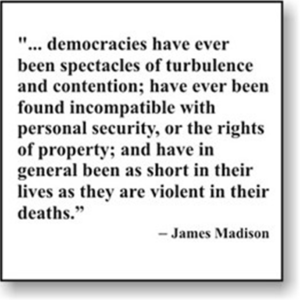 	2022 CANDIDATES:  AUDIT THE VOTE – DON’T LET THEM CHEAT YOU.  NO MORE.  We’ve had it with election fraud.  We must also elect Americans who have the guts to stand up and fight for the Constitution and constitutional government and condemn the poison of democracy.
	Footnotes:
	[1]  Despite rumors of resignation, Putin’s gray cardinal Surkov keeps job
	[2]  Follow up on Quo Warranto as it relates to removing Obama/Soetoro
https://newswithviews.com/death-to-democracy-in-america-top-goal/ ARUTZ SHEVAIran returns thousands of COVID vaccines because they were manufactured in the US Iran’s Supreme Leader banned the country from importing American vaccines last year. Elad Benari 22.02.22 04:32	Iran has returned 820,000 doses of coronavirus vaccines donated by Poland because they were manufactured in the United States, The Associated Press reported Monday.	According to the report, which cited Iranian state TV, Mohammad Hashemi, an official in the country’s Health Ministry, said that Poland donated about a million doses of the British-Swedish AstraZeneca vaccine to Iran.	“But when the vaccines arrived in Iran, we found out that 820,000 doses of them which were imported from Poland were from the United States,” he added.	Hashemi said “after coordination with the Polish ambassador to Iran, it was decided that the vaccines would be returned.”	Iran has for months wrestled with the worst outbreak in the Middle East of COVID-19. Last year, Iran’s Supreme Leader Ayatollah Ali Khamenei banned the country from importing American Pfizer-BioNTech and Britain's AstraZeneca COVID-19 vaccines, and also said that he is "not optimistic (about) France" either.	Iran generally uses the China-made Sinopharm vaccine as well as the Russian Sputnik-V vaccine.	The Islamic Republic has also used its domestically produced COVIran Barekat vaccine, though there is no data on its safety or efficacy. https://www.israelnationalnews.com/news/322674  qIdaho high school hit with ‘corrosive’ antisemitic vandalism Idaho high school was defaced with Nazi symbols and racist vandalism, including over 20 swastika. Israel National News 21.02.22 18:25	A high school in Hailey, Idaho was defaced with ‘corrosive’ antisemitic and racist vandalism, including over 20 swastikas, which was discovered last week, KTVB reported.Wood River School, located in the Blaine County School District, released a statement saying that police are investigating the defacement of a bathroom with nearly two dozen Nazi symbols and also multiple anti-Black racial slurs.	The Blaine County School District attributed the graffiti to two or three students, and said that the district and the school are working with police in their investigation into the incident. They are also looking for anyone with information to contact school administration.	In a joint statement, the school and the board called the vandalism a “corrosive act” and denounced the “hatred that spawned [the graffiti.]”	"The Blaine County School District is dedicated to the proposition that all students are entitled to a quality education irrespective of their race, color, religion or creed," the statement said. "We abhor and will not tolerate any student conduct that displays racism, anti-Semitism or hatred of any kind."	"Acts have consequences and in cases like this, the consequences can reach far beyond anything the perpetrators may have imagined. We have an obligation to assure that our students understand that racism, in any form, is unacceptable,” the statement added.	The incident follows other similar cases of antisemitic vandalism occurring in high schools across the United States, including two Atlanta area high schools whose bathrooms were defaced with antisemitic graffiti during the 2021 High Holy Days.	Many of the instances are reportedly part of a trend where students vandalize and steal school property and post photos on social media platform TikTok. https://www.israelnationalnews.com/news/322656 02/21/2022 NEWS  - Purimis coming - March 17 see below!Rabbi Lord Jonathan Sacks visits the City of Davidhttps://www.youtube.com/watch?v=l4q8NtHkEbs Read the Prophets & PRAY WITHOUT CEASING!That is the only hope for this nation!Exodus 8:29(8:25) And Moses said: 'Behold, I go out from thee, and I will entreat the LORD that the swarms of flies may depart from Pharaoh, from his servants, and from his people, tomorrow; only let not Pharaoh deal deceitfully any more in not letting the people go to sacrifice to the LORD.' 30(8:26) And Moses went out from Pharaoh, and entreated the LORD. 31(8:27) And the LORD did according to the word of Moses; and He removed the swarms of flies from Pharaoh, from his servants, and from his people; there remained not one. 32(8:28) And Pharaoh hardened his heart this time also, and he did not let the people go.Bennett: Iran deal will mean a more violent Middle EastSpeaking to US Jewish leaders as progress is made in Vienna talks, PM pledges that Israel is up to the growing challengeBy Lazar Berman Today, 8:59 pm 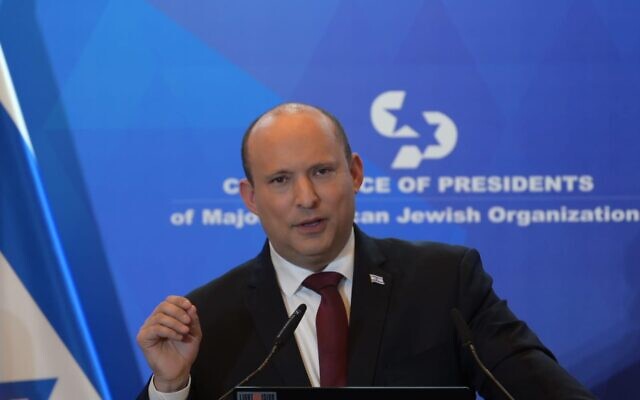 Prime Minister Naftali Bennett addresses the Conference of Presidents meeting in Jerusalem on February 20, 2022. (Amos Ben Gershom/GPO)	Prime Minister Naftali Bennett warned Sunday that the emerging Iran deal will “likely create a more violent, more volatile Middle East.”	Bennett stressed that it is Israelis and those who live in the Middle East who will bear the brunt of the consequences of the deal under discussion in Vienna, but added that there is “no point in playing the blame game.”	The prime minister’s remarks came as Western officials indicate that a deal is possible within days.	The biggest problem with the deal, Bennett argued, is the so-called sunset clause.	“In two-and-a-half years, which is right around the corner,” Bennett said, “Iran will be able to develop, install and operate advanced centrifuges.”	Speaking in Jerusalem to the Conference of Presidents of the Major American Jewish Organizations, he also lamented the fact that the deal would give Iran access to billions of dollars when the regime is on the ropes.	“Right now they are very weak,” he said. “The rial has depreciated. They are at their weakest spot in history, and we are going to pour tens of billions of dollars back into this apparatus of terror.”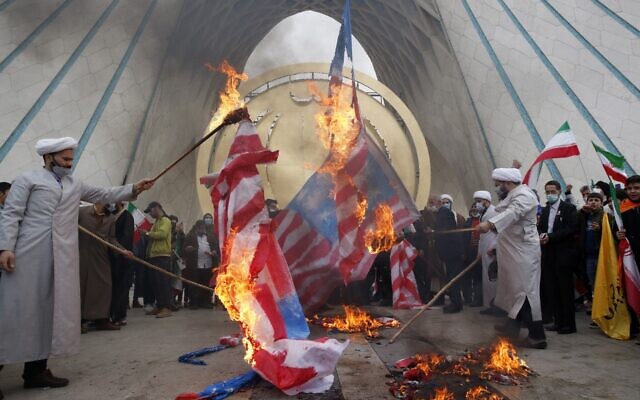 Clerics burn representations of the US flag under the Azadi (freedom) monument tower during the annual rally commemorating the anniversary of Iran’s 1979 Islamic Revolution, in Tehran, Iran, Friday, Feb. 11, 2022 (AP Photo/Vahid Salemi)	More money for Iran means more UAVs, more attacks on shipping and more rockets on Israel, Bennett warned.	Bennett concluded on a positive note, assuring the audience at the Inbal Hotel that Israel is up to the challenges created by a potential nuclear deal.	In a swipe at his predecessor Benjamin Netanyahu, Bennett said that Israel has prioritized rebuilding relations with its neighbors, and is committed to working with legislators from both parties in the United States.	“Israel is becoming bipartisan once again,” he said.	Relations with US President Joe Biden and the administration will remain close and robust despite disagreements over the Iran deal, Bennett pledged, noting the Republican and Democratic lawmakers who are in Israel this week.	Bennett made similar remarks earlier in the day at the start of the weekly cabinet meeting. He said Israel was making preparations for the day after the agreement emerging from the Vienna nuclear talks, which he said appears to be “shorter and weaker” than the previous deal and would allow Tehran to build “stadiums of advanced centrifuges” when it lapses.	While publicly lobbying against a return to the multilateral accord, Israel is preparing itself for world powers and Iran to reach an agreement within days to revive the deal aimed at curbing the Islamic Republic’s nuclear program, Israeli television reported Friday.	Israel opposed the original agreement, formally known as the Joint Comprehensive Plan of Action, with then-prime minister Netanyahu arguing that it actually paved the path to an Iranian nuclear arsenal.	The Netanyahu government then backed former US president Donald Trump’s decision to withdraw the US from the deal in 2018 and initiate a “maximum pressure” campaign against Iran, which led Tehran to publicly ramp up nuclear work in violation of the JCPOA.	Biden is now seeking to revive the accord, on the condition that Iran will return to compliance.	Defense Minister Benny Gantz met with US Vice President Kamala Harris on Saturday and told her any future nuclear deal with Iran must include consistent enforcement by the International Atomic Energy Agency. https://www.timesofisrael.com/bennett-iran-deal-will-mean-a-more-violent-middle-east/ [this will in all likelihood end up being THE greatest error of the “Bi-Dum" group yet. Feeding a terrorist group with money is beyond stupid it is pure wicked and evil. Anyone who has watched over the past few years since the days of Ahmadinejad has to be aware of the real intent of these critters. – rdb]Israel appoints ex-general as head of government cyber securityPMO says Portnoy will replace Yigal Unna as chief of Cyber Directorate, which works to strengthen protection of organizations and citizens in dealing with cyber attacks; 40% of private global cybersecurity funding are in IsraelReuters | Published: 02.20.22, 14:46 	The cabinet on Sunday approved the appointment of retired military intelligence general Gaby Portnoy to head the country's National Cyber Directorate, the Prime Minister's Office said.	Portnoy will replace Yigal Unna, who stepped down last month, as chief of cyber security.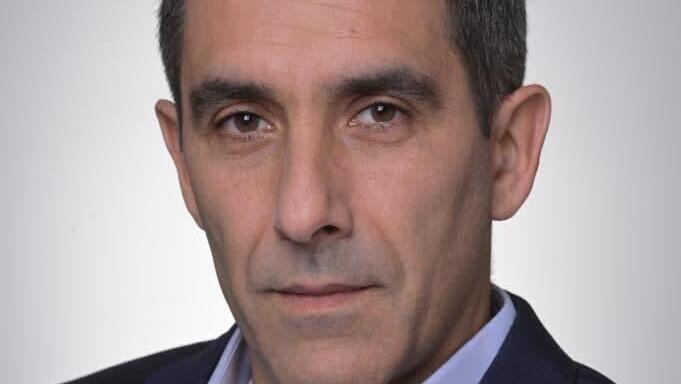 Gabi Portnoy appointed head of National Cyber Directorate (Photo: ENvizion Medical)	The Cyber Directorate is the main body charged with defending Israel's cyberspace and advancing the build-up of its cyber strength. It works to strengthen the protection of organizations and citizens in dealing with cyber attacks and in preparing for emergencies.	Israeli government websites and companies face thousands of attacks daily but most are thwarted.	Portnoy, 52, is chief operating officer of high-tech firm EnVizon Medical.	Prior to that, he spent 31 years in the armed forces, serving in senior positions including head of operations for the Intelligence Corps, retiring with the rank of brigadier-general.	Israel's cyber sector is one of the country's fastest growing, raising $8.8 billion in 2021 to triple the amount of 2020. Another 40 Israeli cyber firms were bought by foreign companies for a total of $3.5 billion, while Israeli cyber exports reached $11 billion in 2021.	The directorate said 40% of the private global investment in cybersecurity funding rounds are in Israel.  https://www.ynetnews.com/article/sklel31lq [This poor fellow will get probably the hardest job in the entire government. The behind the scenes war of today is the cyber arena and it is fierce and relentless. – rdb]Former Supreme Court chief Grunis to head state probe of ‘submarine affair’Expanded commission of inquiry approved last month by the cabinet; Netanyahu expected to be called as chief witnessBy TOI staff Today, 5:22 pm 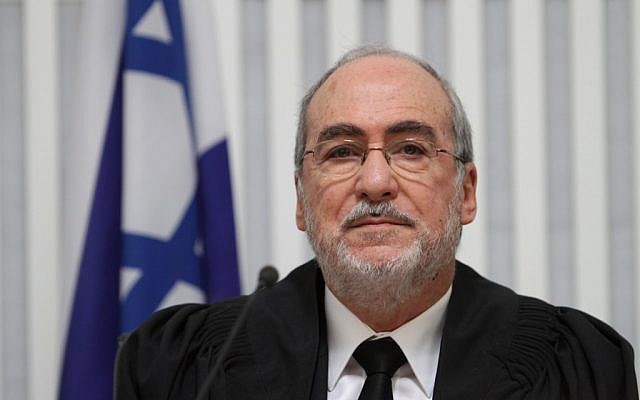 Former Supreme Court president Asher Grunis (Alex Kolomoisky/Flash90)Former Supreme Court president Asher Grunis has been appointed to lead the state commission of inquiry into purchases of naval vessels from a German firm conducted under the government of former prime minister Benjamin Netanyahu.	In a statement Sunday announcing Grunis’s appointment, Supreme Court President Esther Hayut said the panel would also include former Supreme Court justice Zvi Zylbertal, former Bank of Israel governor Karnit Flug, former Israel Navy commander Avraham Ben-Shoshan and former Israeli Air Force procurement division head Jacob Burtman.	The establishment of a state commission of inquiry into the so-called submarine affair was approved last month by the cabinet, though Prime Minister Naftali Bennett abstained in the vote.	Defense Minister Benny Gantz and Foreign Minister Yair Lapid had long called publicly to establish a state commission into the deals, while Netanyahu has decried such a move as a witch hunt.	The commission was originally meant to consist of three officials but was expanded to a panel of five last month “in light of the necessary expertise needed for several issues — legal issues, issues relating to defense and purchasing, and issues relating to policy-making and government conduct,” the Defense Ministry said at the time.	The proposal also appeared to be a response to criticism from within the government and, more significantly, from the opposition, which has claimed that the probe is politically motivated and aimed against Netanyahu.	The commission will examine the murky $2 billion deal to purchase submarines from the German shipbuilder Thyssenkrupp. More specifically, it will attempt to evaluate the procedures and decision-making employed by the political echelon related to the sensitive procurement, which has already resulted in several indictments.	The incident dates back to 2012 and has become known as “Case 3000.” The deal has already led to a number of indictments against several close confidants of Netanyahu, who called for the procurement, though the ex-premier has not been named as a suspect.	David Shimron, Netanyahu’s personal lawyer and cousin, has been charged with money laundering in connection with the deal, and Miki Ganor, Thyssenkrupp’s representative in Israel, has been charged with bribery.	Shaike Bareket, who held the position prior to Ganor, said last month that it was impossible Netanyahu was not familiar with all the details of the deal.	Bareket also said the commission must closely investigate Shimron’s role in the deal. “I think it’s something that needs to be investigated all the way through,” he said, claiming that Shimron associated constantly with Thyssenkrupp officials and presented himself as Netanyahu’s inside man.	Netanyahu is expected to be called as a chief witness in the probe, which will likely make him the first Israeli prime minister ever called to give testimony before a government-backed commission of inquiry. https://www.timesofisrael.com/former-supreme-court-chief-grunis-to-head-state-probe-of-submarine-affair/  [This affair could well be the biggest of the charges against Bibi and his group yet. This was an enormous purchase and under very questionable process. While it may have been transacted by others it would be most unlikely that Bibi didn’t have knowledge of the details  – rdb]Cabinet advances conversion reform that seeks to curb rabbinate’s controlContentious proposal for accepting Jewish conversions meant to give more power to local authorities, but liberal critics say it doesn’t go far enoughBy Judah Ari Gross Today, 8:58 pm 	The cabinet on Sunday approved Religious Services Minister Matan Kahana’s bill to reform the state-sponsored process for converting to Judaism.	Kahana’s proposal is meant to introduce greater competition in religious conversion, allowing not only the national rabbinate to approve conversions — as is the case today — but also regional and municipal rabbinates.	In a tweet following the approval of the bill in the cabinet, Kahana hailed the reform as “making history.” [It could also make one of the biggest rhubarbs in Israel’s history because it is addressing the idea of who is or can be a Jew, a very touchy subject. – rdb]	“Together we have taken a step toward preserving the Jewish identity of the State of Israel: a state-sponsored conversion law, in accordance with Jewish law, under the auspices of the rabbinate,” Kahana said.	However, critics argue that the reform may ultimately have little effect as local authorities are ultimately controlled by the national rabbinate and other provisions of the bill may similarly keep final say in the hands of the chief rabbi. The progressive Jewish organization Hiddush also spoke out against the bill as it enshrined in law that only Orthodox conversions would be officially recognized in Israel.	The proposed reform has drawn its sharpest criticism from ultra-Orthodox figures, including the chief rabbi, as well as some in the national-religious camp, who argue that it will result in less reliable conversions.	In response to the bill’s approval on Sunday, the country’s two chief rabbis — the Ashkenazi Rabbi David Lau and the Sephardi Rabbi Yitzhak Yosef — sent a letter to the cabinet ministers criticizing the measure.	“The government is discussing a law that will have an impact on many citizens and on the entire Israeli society. Making decisions on a topic so sensitive and important as this while ignoring the stance of the chief rabbis and Israel’s rabbinic judges… causes a rift in the nation and will necessarily cause the formation of disparate communities in Israel,” the letter read.	The chief rabbis said Kahana’s proposal amounted to “mistreatment of the convert, as anyone who goes through this [conversion] process will not be considered a righteous convert by the majority of rabbis and rabbinical judges of Israel.”	Having been approved by the cabinet, the bill will head to the Knesset for a first reading in the coming days. If it passes, it will then head to the Committee on Special National Infrastructure Projects and Jewish Religious Services for further review and potential changes, before being brought back to the plenum for a second and then a final, third reading.	There are roughly 450,000 people living in Israel who have some Jewish ancestry but are not considered Jewish by the rabbinate, mostly immigrants from former Soviet Union countries. In Israel, which does not allow non-religious or civil marriage, people who are not legally considered Jewish but also do not practice another religion live in a state of limbo, unable to marry — or divorce — through the rabbinate or through a church, mosque or any other religious institution.	When he presented his plan last month, Kahana said it “is the only way to deal with this challenge.”	One of the key issues at play is the conversion of children to Judaism. Under some interpretations of Jewish law, children under the age of 13 can convert irrespective of their parents’ religious status. As the conversion of a child is generally considered to be simpler and faster than that of an adult, converting the children of people not recognized as Jews is one way of addressing the hundreds of thousands currently living outside an official religious framework more quickly.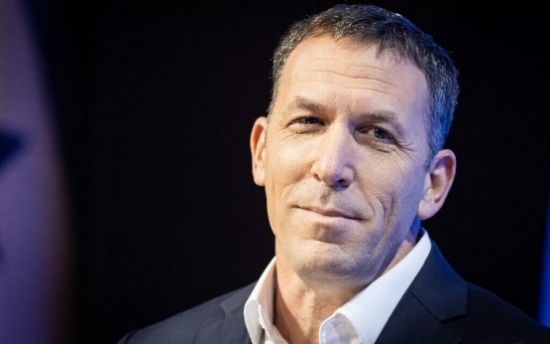 Religious Services Minister Matan Kahana. (Yonatan Sindel/Flash90)	However, that view is not currently accepted by the rabbinate, which maintains that a child’s parents need to have converted to Judaism first, which significantly slows the process.	The bill was drawn up with advice from several leading rabbis in the Modern Orthodox movement, including Rabbi Chaim Druckman, a top figure in religious Zionism. However, ultra-Orthodox rabbis have rejected Kahana’s reform outright.	“I try to be coordinated with the chief rabbis. Unfortunately, this coordination does not always go smoothly,” Kahana said last month.	Seth Farber, the head of the liberal Orthodox Itim organization, lauded Kahana for advancing conversion reform but said that he was potentially undermining his own efforts by being overly deferential to the rabbinate to the extent of failing to truly alter the system.	“There was a big effort by Kahan to try to appease the chief rabbinate,” Farber said. As a result, under the current provisions of the bill, for instance, only rabbis who have been approved by the chief rabbinate would be able to form a conversion court at a municipal level, meaning that even though the proceedings would be conducted under the auspices of the local rabbinate, its authority would still ultimately come from the chief rabbinate.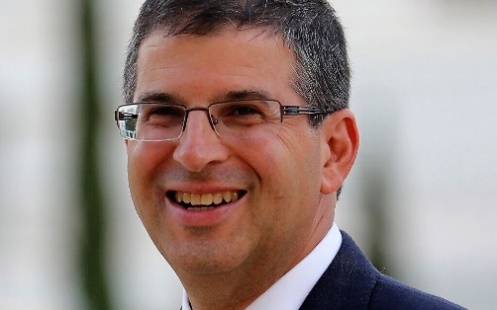 Rabbi Seth Farber, founder of ITIM and Giyur K’Halacha. (KoKo)	Farber also accused the ultra-Orthodox critics of the plan of peddling “misinformation,” saying their claims that municipal rabbinates could not be trusted to ensure proper conversions did not align with the fact that the same rabbinates were entrusted with overseeing similarly critical religious issues. These include kosher supervision, marriages and maintaining a physical enclosure around a city, known as an eruv, that allows those inside to carry things on Shabbat.	“The municipal rabbis were appointed by the chief rabbis and with their approval. So if they’re in charge of kashrut, eruv and marriages, why shouldn’t we trust them for conversion if they’re qualified?” Farber asked.	Farber’s organization runs a program called “Giur K’Halacha,” or in English “Conversion in accordance with the law,” which is geared specifically to helping immigrants from the former Soviet Union to convert to Judaism. Farber told The Times of Israel that he and his organization see this as critical for ensuring that Israel “maintains a Jewish character,” while the chief rabbinate does not attach similar importance to this effort.	“There is a fundamental disagreement about the nature of conversion in Israel today. We see conversion as part of a response that is necessary for the ‘ingathering of the exiles'” — a religious phrase referring to the immigration of Jews from all over the world to Israel — “and because of that there are a set of Jewish laws that can be exercised to perform conversions in a way that is consonant with Jewish law but at the same time also meets the needs of the former Soviet Union,” he said.	“It doesn’t surprise me that the chief rabbinate that in the past 20 years has not been as sensitive to the historical opportunity that the immigration of millions of people has provided… sees these people as ‘goyim,'” Farber said, using a sometimes pejorative term for non-Jews.	Indeed, Israelis who immigrated or whose parents immigrated from the former Soviet Union have long accused the rabbinate of discriminating against them, forcing them to offer documentation of their Jewishness far beyond that which other Israelis have to provide, including DNA tests in some cases.	Looking at the issue from a slightly different perspective, Rabbi Uri Regev, the CEO of the more progressive organization Hiddush, criticized the proposal as a blow to religious freedom.“It looks to enshrine Orthodox control over reform in Israel instead of advancing Jewish pluralism,” Regev said in a statement.Reform and Conservative conversions performed in Israel are not recognized for religious purposes — though they are accepted for the purposes of citizenship — and Kahana’s plan would maintain that.	It looks to enshrine Orthodox control over reform in Israel instead of advancing Jewish pluralism	“The correct approach… is to give equal status to conversations from all the central streams of the Jewish people, ending the exclusive authorities of the rabbinic courts, and allowing civil marriages so that every convert can get married in Israel,” he said. 	The approval of the conversion bill by the government was, however, hailed by some liberal groups.	Tani Frank, the director of the Center for Judaism and State Policy at the Shalom Hartman Institute and Triguboff Institute, said the government “should be congratulated for approving the Conversion Law, which will allow many people who came to Israel under the Law of Return to join the Jewish people.”	However, echoing some of Farber’s criticisms, Frank said that the government needed to ensure that “a variety of municipal rabbis” would be allowed to take part in the system and that “the independence of local rabbis to establish conversion courts must be strengthened” so that the law could “fulfill its goal of widening the gates of entry to the Jewish people.” https://www.timesofisrael.com/cabinet-advances-conversion-reform-that-seeks-to-curb-rabbinates-control/ US Ambassador Nides: I'll meet settlers, but won't visit West Bank settlements But when it comes to the settlements, "I'm trying not to do symbolic things that just make it worse," said US Ambassador to Israel Tom Nides.By TOVAH LAZAROFF Published: FEBRUARY 20, 2022 21:39 Updated: FEBRUARY 20, 2022 22:10 	US Ambassador Tom Nides said he would meet with settlers, but would not visit West Bank settlements because it is symbolically harmful.
	“It is not right for me today to go in my motorcade and go hang out in a settlement,” Nides told a Jerusalem meeting of the Conference of Presidents of Major Jewish Organizations.	He explained that he intended to visit all of Israel, but when asked about the settlements, he confirmed that he had no plans to visit them. [Sounds like dividing The Land to me. – rdb]
	“I am trying not to do things that aggravate people. I will meet with anyone who wants to meet with me. Any settler who lives in a settlement and wants to meet with me, come meet with me,” he said.
	“I will meet with anyone who has a view about settlements. I will meet with anyone who is Right, Left... I don’t care,” Nides said.	But when it comes to the settlements, he said, “I’m trying not to do symbolic things that just makes it worse.”
	Historically, US ambassadors to Israel have not crossed the pre-1967 lines as part of their formal duties and did not visit the settlements.	Former President Donald Trump changed that policy. Ambassador David Friedman, Trump’s appointee, was the first official in his post to formally visit Jerusalem’s Western Wall, which along with the Temple Mount, is Judaism’s holiest site. [Anyone who considers the Western Wall a settlement is a fool. – rdb]	Nides has reverted back to the prior policy, with one exception. Like Friedman, he too has visited the Western Wall. Nides noted that he has gone to the Western Wall scores of times since arriving in Israel last year and has visited with Rabbi Shmuel Rabinowitz who heads the Western Wall Heritage Foundation.
	“I have gone to the Wall, the Kotel, four dozen times. I have a friend who is very sick with cancer. I go every day. I pray at the Wall. I don’t make a big fuss of it. I put a note in and I leave,” he said. MORE -  https://www.jpost.com/arab-israeli-conflict/article-698102 Israel to open to unvaccinated tourists starting March 1Under new plan, tourists must submit to pre- and post-flight PCR tests, but returning Israelis will no longer need to show a negative COVID test before flying homeBy TOI staff Today, 6:38 pm 	Prime Minister Naftali Bennett and Health Minister Nitzan Horowitz announced Sunday a plan to ease certain COVID restrictions on travel and education, set to come into effect on March 1.	Under the new guidelines, both vaccinated and unvaccinated tourists of all ages will be allowed into the country, as long as they submit a negative PCR test before boarding the flight and take another one after landing in Israel.	Israeli citizens returning to Israel will not have to take a pre-flight test, but only a PCR upon landing.	Unvaccinated Israelis will not have to quarantine after their return to Israel as long as they test negative upon landing.	The announcement came after the Health Ministry last week recommended easing COVID-19 restrictions as the fifth wave of infections fueled by the Omicron variant continues to recede.	Under the new regulations, mandatory home COVID tests for Israeli schoolchildren will be canceled as well — for middle schoolers on Thursday and elementary school students on March 10.“We are seeing a steady decline in the morbidity data; therefore, this is the time to gradually open what we were the first in the world to close,” Bennett said after a meeting on the matter Sunday with Horowitz and Tourism Minister Yoel Razvozov.“Our indicators must be in sync with the situation on the ground. What we are telling the public must be in sync with what is expected of it,” he said. “In order to maintain the public’s trust and be certain that the citizens of Israel are implementing the directives and the government’s decision, we must open up as the situation improves – and it is improving significantly.”“At the moment, the situation in Israel is good… At the same time, we will continue to closely monitor the situation and in the event of a new variant, we will again act quickly,” Bennett added.	The Health Ministry had originally recommended only allowing unvaccinated tourists under the age of 12 to enter the country, and only if they are accompanied by vaccinated parents.However, Razvozov strongly opposed the proposal, demanding that all unvaccinated children under the age of 18 be allowed in, citing tourism-related considerations.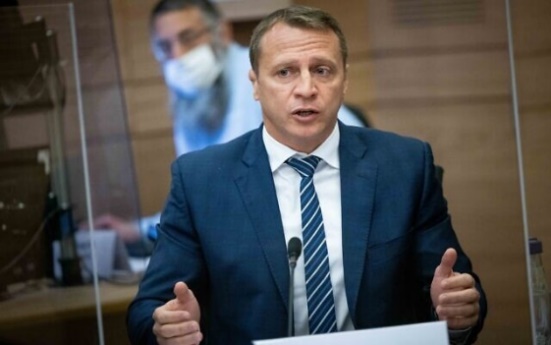 Tourism Minister Yoel Razvozov at the Knesset on December 7, 2021 (Yonatan Sindel/Flash90)	Minister of Diaspora Affairs Nachman Shai hailed the government’s decision, saying it was a boon to the people around the world who have struggled to visit the country during the coronavirus pandemic.	“I am happy that the prime minister has responded positively to the requests of thousands of families around the world, Jews and non-Jews alike, who have sought to meet up once again after a long period of separation caused in part by restrictions such as the ban on entry for unvaccinated children,” Shai said.	“After two years of the Covid-19 pandemic the time has come to return to a more normal reality and to live alongside this virus, along with appropriate measures to preserve public health. The opening of Israel’s skies is great news for anyone with family in Israel who can now come and celebrate Passover and Purim together here in Israel. We’re waiting for you!” he said in a statement Sunday. Considering the ineffective nature of the JAB they have actually be living “alongside the virus” pretty much from the onset of this fear porn scam. – rdb]	Israel’s complete closing of its borders to non-citizens at the time was harshly criticized by Jewish leaders around the world, who argued that as the nation-state of the Jewish people and the home to roughly half the world’s Jewish population, the country had a responsibility to keep itself open to Jewish visitors.	Addressing those criticisms at a conference on the Israel-Diaspora relationship in Jerusalem last week, Shai said that while the country made extensive efforts to explain its thought process in closing the borders he “wasn’t sure those explanations were accepted” by Jewish communities abroad.	Health Ministry figures on Sunday showed that there were 10,354 new virus cases diagnosed the day before, the lowest daily caseload since 6,615 on January 2. The number of people diagnosed tends to be lower on weekends due to a reduction in the number of tests carried out.	Although there was a slight rise in the number of seriously ill patients, reaching 832 on Sunday morning, overall there was a reduction in the number of people who were hospitalized — 1,803, down from 1,918 the day before. [Will these critters ever wake up and start with early treatment for this virus? I am amazed at the fact that they weren’t smart enough to do as has been done in multiple countries which is give out a pack of either Iver or HCq with the Zinc and vit D and C and azithromycin when they first get a positive. – rdb]	Over the past seven days, 575 people became seriously ill with COVID-19, a drop of 36 percent from the week before that, according to the ministry.	With the deaths of seven more people on Saturday, the toll since the start of the pandemic in early 2020 rose to 9,841.	A senior Health Ministry official told the Kan public broadcaster that if the fall in cases continues, it is likely a decision will be made to cancel the requirement for wearing face masks in indoor public spaces before the Passover festival in April.	The official said such a move, which would revoke one of the last remaining significant virus rules, would totally depend on a continued downward trend in infections until then.	The unnamed official said that due to the large numbers infected during the Omicron wave and data showing that infection with the variant may offer future protection against similar strains, there could be a relatively long stretch before the rise of a future wave of infections.	However, he noted that any variant that is significantly different from Omicron could set off its own infection spike.Last week, ministers agreed they would not extend the Green Pass system beyond March 1. The certification grants entry to some public venues to those who are vaccinated, have recovered from COVID-19, or have recently tested negative for the virus. https://www.timesofisrael.com/israel-to-open-its-skies-to-unvaccinated-tourists-starting-march-1/ Israel edging toward 10,000 COVID-19 deathsFebruary's death toll climbs to 964; 1,676 coronavirus patients have passed away in 2022; Israel ranked 85th in the world in coronavirus deaths per capita; severe cases continue decliningYaron Druckman |  Published: 02.20.22, 20:56 	Israel was edging ever closer to 10,000 COVID-19 fatalities after the Health Ministry pegged the updated death toll since the onset of the pandemic at 9,933 Sunday evening.	Ministry data shows that 40 COVID-19 patients have passed away over the weekend, but these figures could be higher due to reporting backlog.	Israel recorded 226 coronavirus-related deaths last week compared to 412 the week before.The number of daily deaths over the country's fifth wave of coronavirus morbidity peaked at 70 three times over February. The highest such figure since the first case of coronavirus was detected in Israel in March 2020 was recorded in January of last year and stood at 75.	Since the beginning of 2022, 1,676 coronavirus patients have passed away, 964 of them in February alone.Data shows that over the last two years, one of every 950 deaths recorded in Israel was related to coronavirus.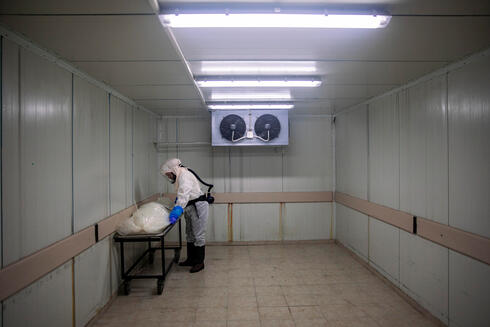 Chevra Kadisha workers in hazmat suits prepare body of COVID-19 victim for burial, in Holon  (Photo: AP)	Israel is ranked 85th in the world in COVID-19 deaths per capita with 1,052 deaths per million people. The global average stood at 1,320 deaths per million people but is heavily affected by China where no COVID-19 deaths have been reported over in past 12 months.	The country with the highest number of coronavirus deaths per capita is Peru, where 0.62% of the population died from the pathogen, followed by Bulgaria with 0.51 and then at the top Bosnia, Hungary, Northern Macedonia, Montenegro, Georgia, Croatia, Czech Republic, Slovakia and Romania.	The United States has recorded 2,870 COVID deaths per million people, almost three times higher than Israel. The United Kingdom recorded 2,345 per million, France 2,069 per million, and Iran 1,575 per million. [That has to do with a coordinated campaign by the CDC and governmental groups to prevent appropriate and adequate treatment for sick patients. Instead they simply wanted everyone to wait until they couldn’t breath and then put them on a Vent with toxic remdesivir so they could generate more revenue. – rdb]	Meanwhile, the number of daily coronavirus cases is also expected to top 10,000 on Sunday as the Health Ministry reported 9,599 Israelis have tested positive since midnight.	Israeli hospitals were treating 822 COVID-19 patients in critical condition, 263 of them were connected to ventilators.As of Sunday, the number of active coronavirus cases in Israel continued its downward trajectory and stood at 138,824, most of them either displayed mild or no symptoms at all.	Jerusalem is home to the most active virus carriers in the country with 7,600 cases. The capital is then followed by Tel Aviv with 7,589 cases, Haifa with 4,788, Be'er Sheva with 4,733, Petah Tikva with 4,399, Rishon LeZion with 3,682 and Netanya with 3,439.	Earlier Sunday, the Prime Minister's Office announced that Israel will begin allowing entry to all tourists, regardless of whether they have been vaccinated against COVID-19, from March 1.	Entry into Israel will still require two PCR tests, one before flying in and one upon landing in the country, the statement said. https://www.ynetnews.com/health_science/article/byujibge9  	In 1st, Israel advancing plan to expand national park onto E. Jerusalem church landsVisiting US lawmakers raise concern with PM about move slated to clear preliminary hurdle next month; church leaders blast plan to ‘nationalize one of Christianity’s holiest sites’By Jacob Magid Today, 6:36 am 	Israeli officials are preparing to advance an unprecedented project to expand a national park onto church-owned lands and Christian holy sites in East Jerusalem, sparking fierce opposition from local Christian leaders, The Times of Israel has learned.	The move would not strip the landholders of their ownership, but it would give the government some authority over Palestinian and church properties and religious sites, leading church officials and rights groups to characterize the measure as a power grab and a threat to Christian presence in the Holy Land. [There will be screams and cries from these groups like we haven’t heard in years. – rdb\The Church of the Russian Ascension, towering over the Mount of Olives, dates back to Helena, the mother of Byzantine emperor Constantine. (Shmuel Bar-Am) 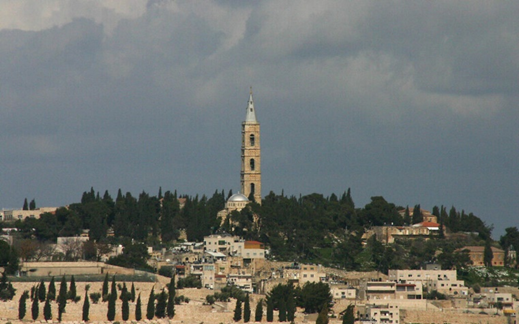 	Opponents of the project also highlight the ties the state body advancing the plan has to nationalist groups that are working to anchor Jewish presence in contested East Jerusalem areas, including the flashpoint Sheikh Jarrah neighborhood. Rights groups believe the planned park expansion is part of a larger nationalist strategy to “encircle” Jerusalem’s Old City by taking control of adjacent areas of East Jerusalem.	Plan 101-674788 would see the borders of the Jerusalem Walls National Park extended to include a large section of the Mount of Olives along with additional parts of the Kidron and Ben Hinnom Valleys. It is slated to come before the Jerusalem municipality’s Local Planning and Construction Committee for preliminary approval on March 2. That hearing was originally scheduled to take place on April 10 — Palm Sunday — but was recently moved up.	The Israel Nature and Parks Authority (INPA), which is promoting the project, says the expansion is designed to restore long-neglected lands and better preserve historical landscapes, and that it will not harm the church properties incorporated into the national park. [There are substantial sections in the Eastern valley that are not well kept and are deserted with lots of rubble. The parts that are currently in the National Park in general are pretty well done as are those in which maintained by the City of David. Anyone who has beenin Israel knows that areas left in Arab hands typically look like deserted battle grounds. – rdb]	The national park expansion plan is being advanced amid increasingly strained ties between the Israeli government and church leaders, who have claimed their communities are under threat by radical Israeli groups.	A visiting delegation of Democrats from the US House of Representatives was briefed on the matter and subsequently raised their concern regarding the project with Prime Minister Naftali Bennett during a meeting on Thursday. Bennett did not appear familiar with the previously unpublicized plan, but he told the US lawmakers that he was doing everything he could to reduce tensions in Jerusalem and prevent steps that might trigger new violence, two congressional sources told The Times of Israel.	On Friday, Greek Orthodox Patriarch of Jerusalem Theopolis III, Catholic Church Custos of the Holy Land Francesco Patton and Armenian Patriarch of Jerusalem Nourhan Manougian penned a letter to Environmental Protection Minister Tamar Zandberg, whose office oversees the INPA, calling on her to take steps to get the planned expansion shelved.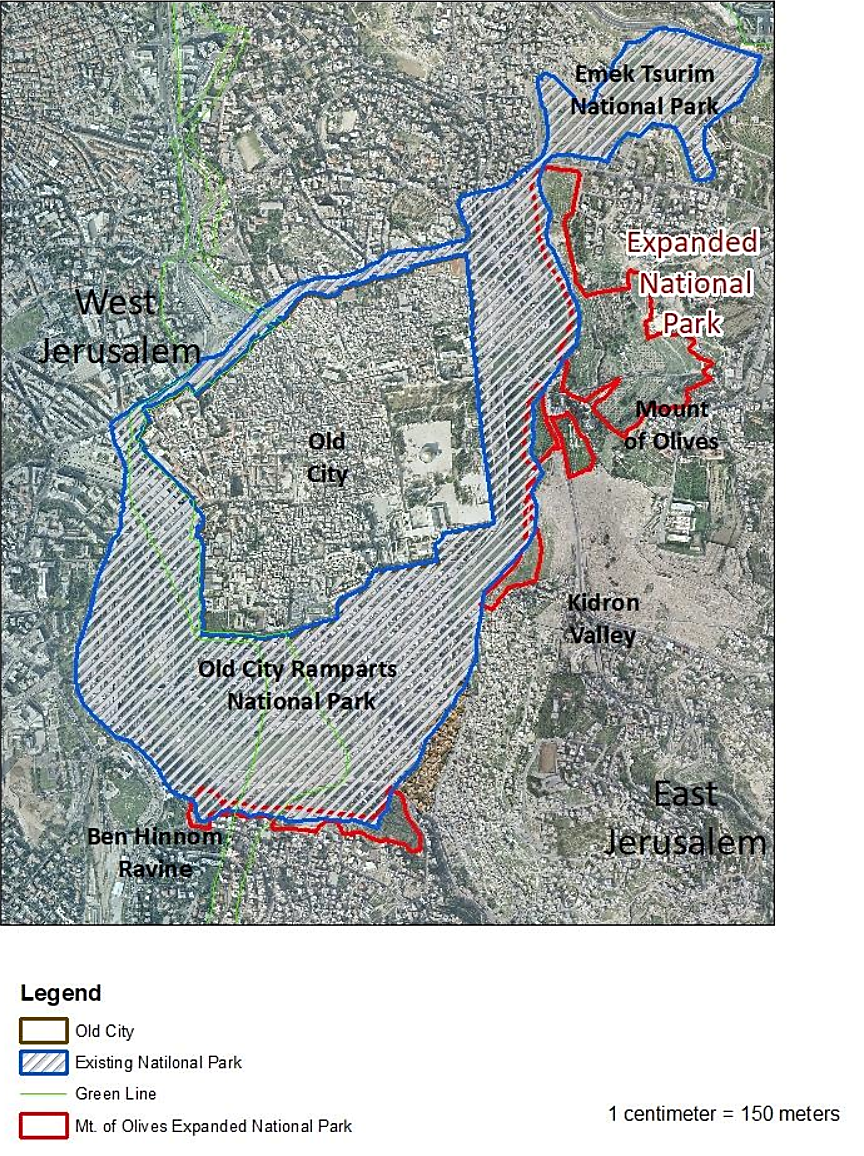 A map produced by left-wing watchdogs showing the areas designated to be incorporated in the Jerusalem Walls National Park. (Courtesy)	“Although the plan is officially presented by the INPA, it seems that it was put forward and is being orchestrated, advanced and promoted by entities whose apparent sole purpose is to confiscate and nationalize one of the holiest sites for Christianity and alter its nature,” the church leaders wrote, referring to the Mount of Olives, where Christians believe several key events in Jesus’s life took place.	“This is a brutal measure that constitutes a direct and premeditated attack on the Christians in the Holy Land, on the churches and their ancient, internationally guaranteed rights in the Holy City. Under the guise of protecting green spaces, the plan appears to serve an ideological agenda that denies the status and rights of Christians in Jerusalem,” the letter obtained by The Times of Israel said.	The church leaders also sent the letter to the Jerusalem consuls general of France, Turkey, Italy, Greece, Spain, the UK, Belgium and Sweden, in an apparent effort to enlist international support for their opposition.	A spokeswoman for the INPA said that while the churches may not support the project, the INPA hopes to reach out to all of them before the planning committee discussion next month in order to hold a dialogue on the matter.	She insisted, moreover, that the project would not harm the churches and is designed to preserve the historic terrain, as national parks are meant to do.	But church leaders aren’t convinced and the move appears poised to intensify the already heated debate they have been having with Israeli authorities.	In December, the patriarchs and heads of churches in Jerusalem issued a rare joint statement warning that Christian communities have become the target of “radical groups” in Israel whose goal is to drive them out of Jerusalem. The church leaders pointed to the strategic acquisition of property in Christian areas and called on the Israeli government to act against the Jewish nationalist groups threatening their presence.	The Foreign Ministry responded by calling the accusations “baseless” and warned that they “could lead to violence and bring harm to innocent people.” It also said that Christians in Israel enjoy “full freedom of religion.”Phase two complete?	The Jerusalem Walls National Park opened in the 1970s. When the state moved to draw the borders for the project, it carefully avoided including much of the Mount of Olives where over a dozen historical Christian holy sites are located, including the Bridgettine Sisters Monastery, the Church of Viri Galilaei, the Grotto of Gethsemane and the Garden of the Apostles.	A “phase two” plan to expand the national park was considered by authorities at the time but was ultimately dismissed due to the sensitivity of the land they were seeking to incorporate.	Nearly five decades later, phase two has returned to the docket. An INPA spokeswoman said the goal of the project is to restore lands in the Ben Hinnom Valley, which were “neglected for years and suffer from vandalism and arson [attacks].”	Much of the 68 acres slated to be incorporated in the Jerusalem Walls National Park is considered to be state land, the spokeswoman said.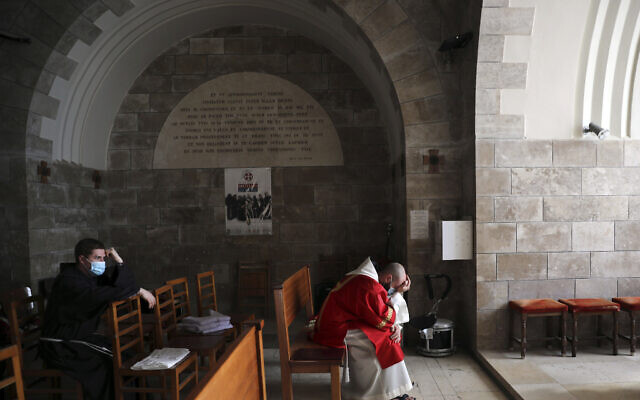 Priests pause on Palm Sunday on the Mount of Olives in Jerusalem, Sunday, March 28, 2021. (AP Photo/Mahmoud Illean)	This may be the case for the lands in question in the Ben Hinnom Valley, but the Mount of Olives territory, which makes up the majority of what the INPA seeks to incorporate into the national park, is privately owned. A presentation of the plan shared internally to municipal officials and obtained by The Times of Israel includes a map delineating which parts of the Mount of Olives land are owned by private Palestinian landowners and which are owned by the Franciscan, Armenian or Greek Orthodox Churches.The INPA-City of David Foundation connection	The INPA spokeswoman explained that declaring areas as national parks has allowed it to launch projects aimed at beautifying the area.	“As part of our activities, we are running a joint venture with the City of David Foundation [in which] schools and youth work, among other things, to clean, restore terraces and plant trees. The results of these projects speak for themselves — the neglected places become lovely nooks that first and foremost serve the residents of the area,” the INPA spokeswoman said. The City of David Foundation is known in Hebrew as Elad.	But the involvement of the nonprofit City of David Foundation is what critics fear most, given its alleged modus operandi.	Left-wing watchdogs say INPA has allowed the City of David Foundation to advance a nationalist political agenda in East Jerusalem.	This was even identified by former state comptroller Yosef Shapira in a 2016 report on the operations of the INPA and the Israel Antiquities Authority (IAA) in the Old City.	“The dereliction of [the INPA and IAA] led to a situation in which, in practice, the [City of David] foundation became a major factor in the area of management and operation of tourist sites in the Old City basin in Jerusalem, without substantial oversight by the state authorities in charge of the area and… is tantamount to a total disavowal by the State of its authorities,” Shapira wrote. [As a person who has been to Israel multiple times and has worked in the archeology arena and has observed the work of the City of David group, I can assure you that they have done an amazing job of trying to walk a very fine line when promoting the archeological and scientific aspects of the areas in their control as well as continuing to preserve the natural features of the area. They are a tightly run organization who works carefully with the Antiquities group and still tries to fulfill the needs of the domestic areas. I do not believe one minute that they aren’t coordinating with State authorities in what they do.- rdb]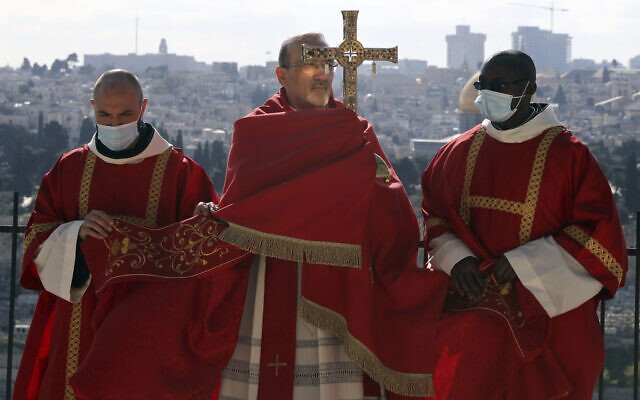 Latin Patriarch of Jerusalem Pierbattista Pizzaballa, center, holds a cross on Palm Sunday on the Mount of Olives in Jerusalem, Sunday, March 28, 2021. (AP Photo/Mahmoud Illean)	INPA works with the City of David Foundation at the City of David National Park, and logos for both are featured at entrances to the site in the East Jerusalem neighborhood of Silwan. The City of David has also sought to purchase Palestinian homes and move in Jewish Israelis.	“The joint partnership between the City of David Foundation and the INPA is done in accordance with the law,” the former group said in a statement.From national park to cable car	Incorporating additional lands into a national park does not strip the impacted landowners of their property ownership, but it does give the INPA the ability to carry out a long list of actions, including carrying out inspections, granting work permits and conducting landscaping, restoration and preservation projects.	Rights groups say the INPA has used the authority to bar Palestinian farmers from harvesting their olives from trees incorporated into the Emek Zurim National Park near Mount Scopus.	Expanding the Jerusalem Walls National Park would also grant Israeli authorities the ability to carry out projects above church properties on the Mount of Olives, such as the controversial cable car project. The plan to ferry passengers between East and West Jerusalem was set aside late last year due to opposition from Transportation Minister Merav Michaeli, the leader of the center-left Labor party.  [This is probably the most controversial aspect of what the INPA is trying to do. Traffic and parking are horrendous near the entrance to the Temple Mount area. There will be rows of busses extending around the entire east side of the Mount and for private visitors it is nearly impossible to get around in this area if you aren’t on a tour bus. Most visitors don’t know the public transport system so they are left out of the Davidson museum and the Western wall unless they walk long distances. The cable car will be able to transport large numbers of people from an existing area with a parking lot to the entrance of the mount and will help with the congestion. It seems like a win – win to me. The proposed plan does not destroy the existing environment. – rdb]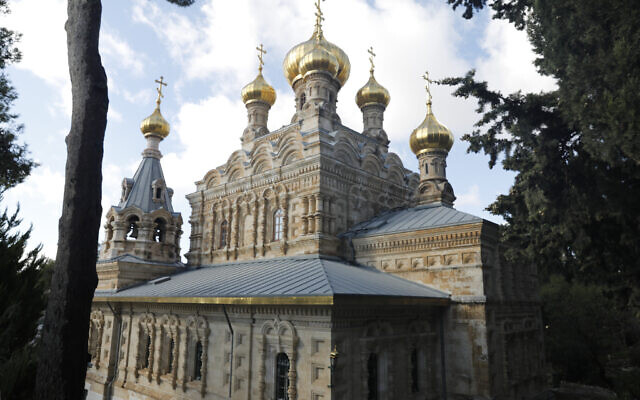 	But the Jerusalem municipality still supports the cable car plan, as does with the City of David Foundation, which is building a tourism center in Silwan that would serve as the final station on the cable car’s route.This Friday, Jan. 24, 2020 photo shows the Russian Orthodox Church of Mary Magdalene on the Mount of Olives in Jerusalem. (Ahmad Gharabli via AP)	Critics say the cable car will turn Jerusalem’s most precious historical vistas into a theme park, and Palestinians see the project as an effort by Israel to assert additional control beyond the Green Line.	Israel annexed East Jerusalem in 1980 in a move not recognized by the international community. Palestinians hope to see the capital of their yet-unrealized state in East Jerusalem, an aspiration opposed by the Israeli right.‘Cynical misuse of heritage’	By gradually moving Jewish families into the Sheikh Jarrah and Silwan neighborhoods north and south of the Old City and expanding the Jerusalem Walls National Park to include the Mount of Olives east of the Old City, the City of David Foundation will be able to encircle the area with Jewish residential, archaeological and environmental projects, Israeli left-wing watchdogs fear. [Who, in reality holds title to the Land of Israel? It isn’t any person it is THE Creator of the land. The Land was given to the Jewish people to hold but it is still HIS land. In the Scripture he refers to Israel as HIS land. He has in the past taken HIS people out of HIS land for their disobedience but He promised to return them to HIS land. Never forget that. He also promises disaster to those who DIVIDE HIS land. – rdb]	In a joint statement to The Times of Israel, the human rights organizations of Bimkom, Emek Shaveh, Ir Amim and Peace Now said, “There is a direct link between what is happening in Sheikh Jarrah and this expansion plan.”	“We object to the cynical misuse of heritage and environment protection as a tool by Israeli authorities for justifying settlement expansion, for reshaping the historical narrative and for determining ownership over the historical basin.”	Danny Seidemann, a Jerusalem expert and founder of the left-wing Terrestrial Jerusalem watchdog, said, “The motivations underlying the scheme have nothing to do with preservation, and the motives are entirely ulterior motives — the ideology of the biblically motivated settler organizations along with a government that willingly does their bidding, conveniently turns a blind eye or just doesn’t get it.”	For its part, the City of David Foundation said “the claims that are being brought against the project are largely spearheaded by organizations with a political agenda that receive large amounts of funding by the European Union with the goal of keeping Jerusalem in a state of neglect and squalor in order to bolster their narrative that Jews and Arabs cannot benefit together under Israeli sovereignly in all of Jerusalem.” https://www.timesofisrael.com/in-1st-israel-advancing-plan-to-expand-national-park-onto-e-jerusalem-church-lands/  [the entire fight is one over a fundamental issue. Do you believe that the Torah Of Moses is True or not? Is there a God who created and has control of the earth? – rdb] Russia closes airspace over Sea of Azov starting at midnightIndependent trackers reported that a number of Russian naval vessels entered the Sea of Azov as well on Sunday.By TZVI JOFFRE Published: FEBRUARY 20, 2022 19:50 Updated: FEBRUARY 20, 2022 21:03 	Russia's Aeronautical Information Center issued a NOTAM (a Notice to Airmen) on Sunday which will close most of the airspace over the Sea of Azov starting at midnight between Sunday and Monday, as the US continued to warn that Russia intends to invade Ukraine.A new NOTAM issued starting at midnight until Saturday in the Sea of Azov. There are a few NOTAMs with the "Tempo Danger Area" label in the Black Sea as well, some of which are already in effect and others which are taking effect later this week. https://t.co/WRX5Znc20Y— Tzvi Joffre (@TzviJoffre) February 20, 2022A number of NOTAMs have also been issued partially closing the airspace over the Black Sea, with some of the NOTAMs having already taken effect and others taking effect later this week.	A Black Sea Fleet flotilla just sailed thru Kerch Strait. ~10 ships.
Includes:
197th ASB LSTs Saratov, Novocherkassk & Caesar Kunikov
184th CBD Grisha III ASW FFL Eysk
& Pr. 22160 PC Pavel Derzhavin
259th MBD Tarantul III FFL Naberezhnye Chelny
				This feels like a distraction. https://t.co/mw5VhDqHME pic.twitter.com/2dQ0oWL5a8				— Evergreen Intel (@vcdgf555) February 20, 2022	Independent trackers reported that a number of Russian naval vessels entered the Sea of Azov as well on Sunday.	The NOTAMs come amid heavy fighting in the separatist-held Dunbass region and as CBS News reported on Sunday that the US has intelligence that Russian commanders have been given orders to proceed with an invasion of Ukraine.	US Secretary of State Antony Blinken told CBS's Face the Nation as well that the US believes Russia is "moving forward" with plans to invade.	Ukrainian Defense Minister Oleksiy Reznikov, in an interview with Ukrainian television on Sunday, rejected claims that an invasion was imminent, saying that Russian assault groups had "not yet been formed in any place where they surround Ukraine."	Reznikov added that, in his opinion, "to say that there will be an attack the day after tomorrow is inappropriate." The defense minister stressed that this did not mean, however, that the risks are low or that there is no threat. https://www.jpost.com/breaking-news/article-698088 Russia, Ukraine press for more talks as fighting in border region intensifiesSpeaking with Macron, Putin blames escalation on ‘provocations by Ukrainian security forces’; Zelensky calls for immediate ceasefire; Blinken warns Kyiv on ‘brink of invasion’By Dave Clark and Yulia SILINA Today, 8:39 pm 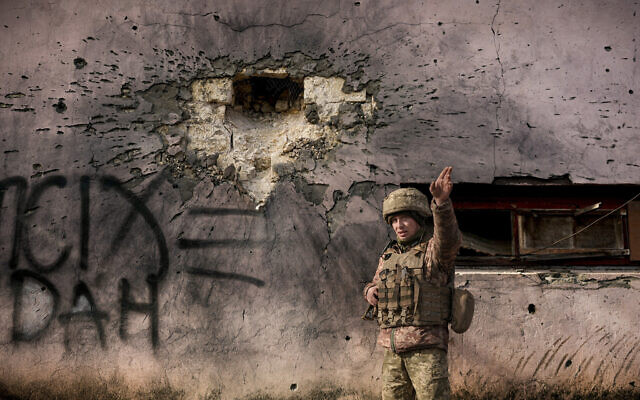 A Ukrainian serviceman points to the direction of the incoming shelling next to a building which was hit by a large caliber mortar shell in the frontline village of Krymske, Luhansk region, in eastern Ukraine, Saturday, Feb. 19, 2022. Ukrainian President Volodymyr Zelenskyy, facing a sharp spike in violence in and around territory held by Russia-backed rebels and increasingly dire warnings that Russia plans to invade, on Saturday called for Russian President Vladimir Putin to meet him and seek resolution to the crisis. (AP Photo/Vadim Ghirda)	Kyiv, Ukraine (AFP) — Ukraine and Russia both called Sunday for intensified diplomatic efforts to avert all-out war, but blamed each other for a sharp escalation in shelling on the frontline separating Kyiv’s forces from Moscow-backed separatists.	After separate calls with France’s President Emmanuel Macron, both Russian leader Vladimir Putin and Ukraine’s Volodymyr Zelensky pressed for more talks.	Washington is warning a Russian invasion of Ukraine is imminent, and Macron’s office had dubbed the calls “the last possible and necessary efforts to avoid a major conflict in Ukraine.”	US Secretary of State Antony Blinken said Russia remained “on the brink” of invading Ukraine, but promised that President Joe Biden was ready to talk to Putin and that Washington would seek a diplomatic solution until Russian “tanks are actually rolling.” [Question folks – How long has Russia be “on the brink of invading?” – rdb]	During his 105-minute discussion with Macron, Putin said “the cause of the escalation is provocations carried out by the Ukrainian security forces,” according to a Kremlin statement.	Putin repeated a call for “the United States and NATO to take Russian demands for security guarantees seriously.”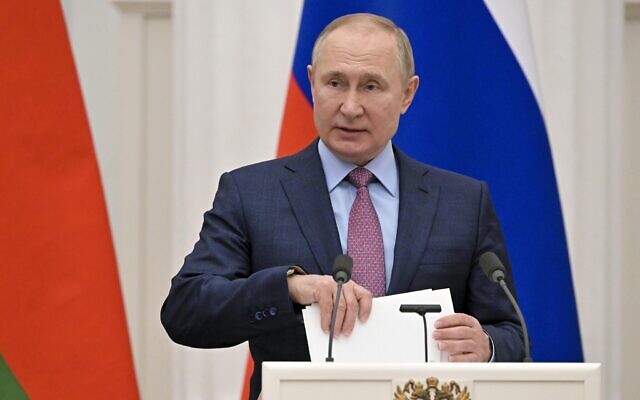 Russian President Vladimir Putin prepares to leave a news conference in the Kremlin in Moscow, Russia, Feb. 18, 2022. (Sergei Guneyev, Sputnik, Kremlin Pool Photo via AP)		But he added that the two leaders “believe it is important to intensify efforts to find solutions through diplomatic means.”	Macron’s office also said the two had agreed on “the need to favor a diplomatic solution to the ongoing crisis and to do everything to achieve one,” adding that both countries’ foreign ministers would meet “in the coming days.”	Macon, Biden, German leader Olaf Scholz and other allied leaders were to hold calls later Sunday, the Elysee said.	Moscow has demanded that the NATO alliance permanently rule out Ukraine’s bid for membership and the withdrawal of Western forces deployed in eastern Europe since the end of the Cold War.	Zelensky called for an immediate ceasefire and the resumption of talks under the Trilateral Contact Group of Russia, Ukraine and the Organization for Security and Cooperation in Europe (OSCE).	“We stand for intensifying the peace process,” he tweeted, adding that he had informed Macron about “new provocative shelling” on the frontline between Ukrainian forces and Russian-backed rebels.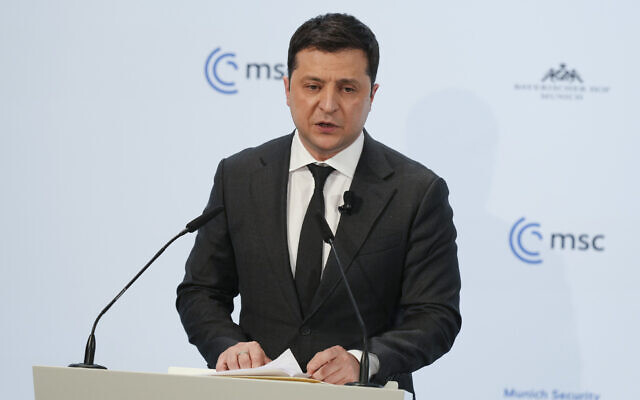 Ukrainian President Volodymyr Zelensky delivers a speech during the Munich Security Conference in Munich, Germany, on February 19, 2022. (AP/Michael Probst)	Following the call, the OSCE said it would hold an extraordinary meeting on Monday to seek ways to de-escalate the situation.	Earlier, fears of escalation mounted after Belarus announced that Russian forces would remain on its soil after Sunday’s scheduled end to joint drills.	Moscow had previously said the 30,000 troops it has in Belarus were carrying out readiness drills with its ally, to be finished by Sunday, allowing the Russians to head back to their bases.Screws tighten	But the Belarus defense ministry said Putin and Belarus leader Alexander Lukashenko had decided to “continue inspections,” citing increased military activity on their shared borders and an alleged “escalation” in east Ukraine.	The French presidency nevertheless said Putin had once again told Macron that the Russian troops would eventually leave.The extended drills will be seen as a further tightening of the screws on Ukraine, already facing increased shelling from Russian-backed separatist rebels and a force of what Western capitals says is more than 150,000 Russian personnel on its borders.	More bombardments were heard by AFP reporters overnight close to the frontline between government forces and the Moscow-backed rebels who hold parts of the districts of Lugansk and Donetsk.	“These weeks they started shelling harder. Now they are shelling again. This shelter, of course, is not equipped, but it saved people in 2014. There is no water here, people bring it with them,” said 33-year-old handyman Oleksiy Kovalenko.Natalya Zibrova, a 48-year-old teacher, remained in her flat with her daughters, despite the shelling. MORE - https://www.timesofisrael.com/russia-ukraine-press-for-more-talks-as-fighting-in-border-region-intensifies/ [The drama goes on and on. Will they or won’t they? What will be the fallout if they do and just how could this play in the Gog/Magog conflict if it does at all. Considering the Syrian buildup that Russia has done this past week it must make you ponder that question. – rdb]Ukraine Crisis: 75 Ukrainian Jews make Aliyah today on the verge of war75 Ukrainian immigrants landed in Israel Sunday afternoon on the verge of a looming shadow of war that befell the country. Here are their stories.By ZVIKA KLEIN  	Published: FEBRUARY 20, 2022 18:49 Updated: FEBRUARY 20, 2022 20:43 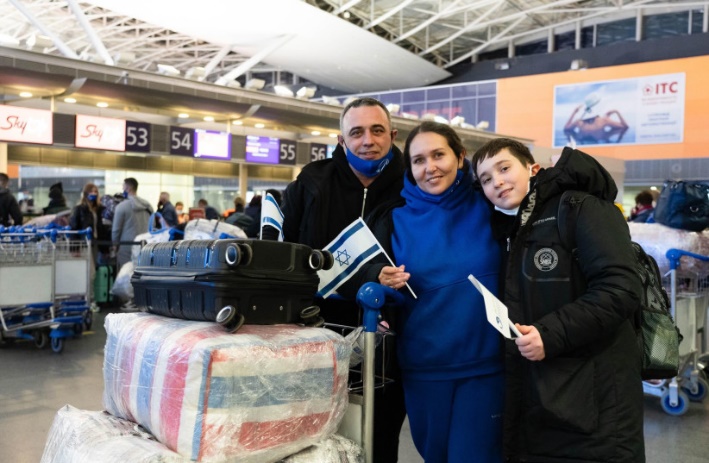 Churpin family making Aliyah from Ukraine  (photo credit: EKATERINA LEVCHENKO)	About 75 immigrants from Ukraine landed in Israel Sunday afternoon on a preplanned flight of International Fellowship of Christians and Jews (IFCJ), the Jewish Agency and the Ministry of Immigration and Absorption, were absorbed by employees of the Ministry of Immigration and Absorption at Ben-Gurion Airport.	Aliyah and Integration Minister Pnina Tamano-Shata said at the airport: “Our message to the Jews of Ukraine is very clear: Israel will always be their home, our gates are open to them as usual, and of course in emergencies. 	Today we are happy to receive dozens of immigrants from Ukraine.” Tamano-Shata also spoke of the secret emergency rescue planned by the government of Israel published exclusively by The Jerusalem Post last week. “I have laid down all the relevant factors, to work in cooperation and to be prepared for any scenario of a massive immediate increase in aliyah from Ukraine.”	President of IFCJ Yael Eckstein added that “We and our partners continue the joint effort of bringing immigrants at all times. The arrival of olim to Israel is the essence of Zionism and the mutual obligation we have, that exists in the Jewish people.” MORE - https://www.jpost.com/aliyah/article-698083 Government buries COVID data because it's 'misinterpreted' by 'anti-vaxxers'Stats indicate vaccinated MORE likely to get COVID-19 than unvaccinatedBy Art Moore Published February 20, 2022 at 11:24am 	After its data indicated vaccinated people were more vulnerable to COVID-19 infection than the unvaccinated, Scotland's national health system announced it would stop publishing its weekly chart of COVID-19 hospitalizations and deaths by vaccine status.	Public Health Scotland said the data has been "inappropriately misinterpreted" by "anti-vaxxers" without adequate context, the Herald newspaper of Scotland reported.	PHS said it will concentrate instead on "more robust and complex vaccine effectiveness data."	An epidemiologist who was an adviser to the Trump administration, Dr. Paul Alexander, cited the Scottish data in testimony during a panel last month hosted by Sen. Ron Johnson, R-Wis. Alexander said the data "demonstrates conclusively that the vaccine is driving massive infections in the vaccinated."	The Canadian health researcher cited a table published by PHS showing that by the week beginning Jan. 22, the age-standardized COVID case rate per 100,000 in Scotland was 381.5 among the unvaccinated compared to 570 in the double-vaccinated and 447 per 100,000 in the boosted.	The Herald noted that similar patterns have been observed in England and the Canadian province Ontario.	But Public Health Scotland contended the size of the unvaccinated population in Scotland has been overestimated because it's based on the number of people registered with GPs. The argument is that it's unknown how many of these people are still in Scotland or simply have deregistered. The number of the unvaccinated in Scotland based on GP registrations is 8% higher than the official figure used by the National Records of Scotland. Consequently, PHS argues the case rates for the unvaccinated group during omicron became misleadingly low. And people who are vaccinated are more likely to be tested.	PHS now will publish the data quarterly rather than once a week. And it will focus on vaccine efficacy against infection based on trials and real-world studies. [In other words make up doctored data. – rdb]	The Herald noted that Scottish officials acknowledge that the move will fuel claims among vaccines skeptics of a "cover-up."	A spokesman for PHS said the "main important point around all of the analysis is we understand whether the vaccines are working against catching it and against getting severe COVID, and that's where the vaccine effectiveness studies come in, which are a completely different methodology."	"The case rates, hospitalisation rates, the death rates are very simple statistics, whereas for the vaccine effectiveness studies we use modelling, we compare people who have tested negative to those who have tested positive and match them on their underlining co-morbidities," the spokesman said.	He said people "are looking at those simple data and trying to make inferences about the vaccination, whether the vaccines work, inappropriately and sometimes willfully.""	There are so many caveats, and they just pull certain figures out that should not be used," the spokesman said."	What we are going to do is do a lot more on the vaccine effectiveness side and try and make people understand how effective the vaccine is.Dr. Aaron Kheriaty, who was fired by the University of California for refusing to get vaccinated, cited data from highly vaccinated Ontario, Canada, that was similar to the Scottish data, The Herald noted, showing a higher infection case rate among the vaccinated than the unvaccinated.	Investigative reporter Daniel Horowitz contends Scotland stop publishing the data simply because it contradicted the government's "narrative."	"Obviously, there can be confounding factors, but those factors actually cut both ways," he wrote for The Blaze. 	"However, at the end of the day, these are age-stratified adjusted case rates per 100,000 and are completely fair game to use. No vaccine that is anywhere near as effective as they make it out to be should be netting these results."	Horowitz pointed to the latest chart, showing a lower rate of infection among the unvaccinated: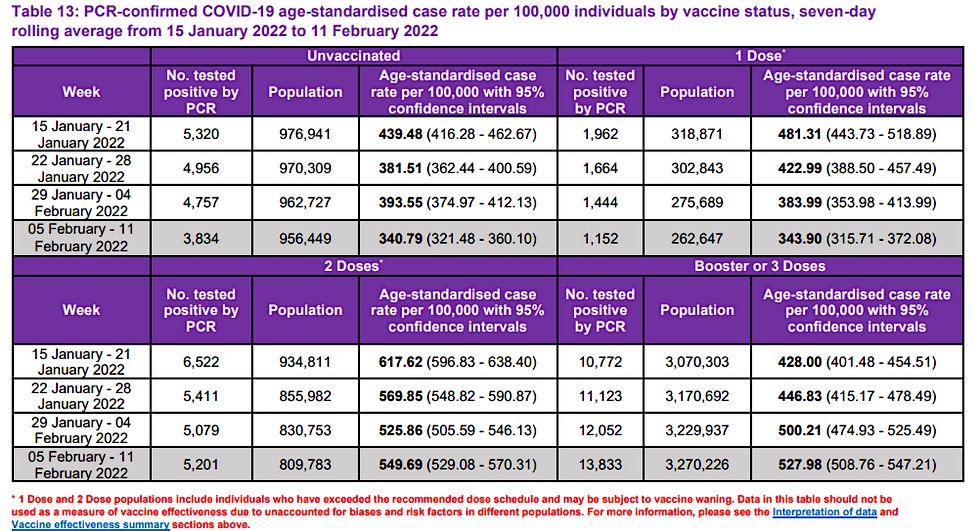 	He noted that for the past two weeks, PHS has been placing disclaimers at the bottom of the charts.	"What the chart clearly shows is what we have been seeing throughout the world — from the U.K., Canada, and Israel, for example — namely, that the second shot has gone negative a long time ago and the third shot is gradually following in the same direction," he wrote. "The public health officials themselves are demanding that people get boosters because they say the other shots wane. Well, logic would dictate that now that we are three to five months into the boosters in most places, they are waning as well. We also know that waning efficacy is potentially associated with a Trojan horse effect of antibody dependent disease enhancement, something the FDA admitted was never studied in the long run (at the time they thought the shots wouldn’t wane) but would be a risk 'potentially associated with waning immunity.'"	Horowitz addressed the Scottish government's argument that the figures are skewed because the vaccinated test more often than the unvaccinated.	That's a speculative theory in favor of the vaccine, he argued, but what is without dispute is that Scotland counts the first 21 days of the first vaccine as "unvaccinated" and the first 14 days of the third vaccine as "double-vaccinated."	He pointed to data from the Canadian province Alberta, which also has been removed since researchers and reporters like Horowitz began citing it, that about 40% of cases, 47.6% of hospitalizations and 56% of deaths among the vaccinated occurred within 14 days of vaccination.	"So if anything, many of the cases and deaths ascribed to the unvaccinated are caused by the immune suppression of the first shot," he wrote, "and many cases and deaths ascribed to the double-vaccinated makes that cohort look even worse than it already is in order to ameliorate the image of the boosters. https://www.wnd.com/2022/02/4983444/ Residents sue own state for giving 'non-whites' COVID-help priority'Deprives deserving individuals of much-needed medical treatments solely due to their race'By Bob Unruh Published February 20, 2022 at 11:44am 	Two lifelong New Yorkers have filed a lawsuit against the city and state over the decision by officials to give priority to anyone who is "non-white" for proven treatments against the COVID-19 virus.	Officials with the Pacific Legal Foundation said the case was filed in U.S. District Court for the Eastern District of New York.	It is being pursued on behalf of Jonathan Roberts and Charles Vavrusky, and names as defendants Mary Bassett, as commissioner for New York's state Health Department, and the city's Department of Health and Mental Hygiene.	Explained the foundation: "Two recently authorized oral antiviral treatments are up to 88% effective in reducing the risk of hospitalization and death from COVID-19. One available monoclonal antibody treatment is effective against the Omicron variant of COVID-19. 	system."	But it said officials, "rather than limiting the criteria for administering medical treatment to scientific data concerning risk," they added "a patient’s race as an additional consideration, granting priority status for individuals of 'non-white race or Hispanic/Latino ethnicity.'"	That's despite the fact the Mayo Clinic found nothing inherent about race that puts anyone at a higher risk based on that. MORE - https://www.wnd.com/2022/02/residents-sue-state-giving-non-whites-covid-priority/ Commentary:The World Economic Forum’s Woke War on Business
Connor Tomlinson Posted: Feb 20, 2022 12:01 AM
	It took some time for the authoritarian ideas of the World Economic Forum (WEF) to become excoriated in the mainstream press. But one of the most nefarious elements of Stakeholder Capitalism are Universal  Environmental, Social, and Government (ESG) Scores.  But what are ESG scores, and could they be a gateway to a social credit system?
	Stakeholder Capitalism is WEF founder Klaus Schwab’s model for imposing his ethical prescriptions onto free-market exchange. Businesses will no longer be beholden to “the prevailing shareholder-primacy model of profit maximization”, but instead to “more socially conscious” stakeholders: experts in fields like environmental sustainability, racial and gender equity, and increased immigration. These stakeholder criteria are determined by the UN’s seventeen Sustainable Development Goals: including the elimination of all poverty (relative and absolute), gender equality, and economic equity between nations. This is an aspect of his ““Great Reset” of capitalism.”
	Schwab asks us to envision a world where these values are totalised across “every sector.” The union of monopolistic business and government policy is a core tenet of fascism. Under lockdowns, businesses and governments accrued unprecedented power and profits while we were under house arrest. Politicians have stocks and shares in many of the businesses they legislate against — and big businesses support measures like universal corporation tax rates to impair their opposition. The unification of the public and private spheres to form a national body politic — a corpus — is the etymology of the term corporation. As emissaries of the WEF’s ethic, all commerce and governing bodies become organs of an international state, which everything is for, and nothing is outside or against.
	Businesses will be subjected to performance evaluations concerning compliance with ESG targets, to ensure their continued eligibility for WEF partnership perks. This involves gathering data on their employees and customers. This requires a vast digital infrastructure with algorithms tracking everything from purchasing habits to demographic trends. Your consumer behaviour will be scored on its carbon footprint, or proportion of patronage of “Black owned business”. The disparity between the targets and a business’ performance will provide an incentive for businesses to nudge their customer bases toward partaking in what they see as “ethical” and “sustainable” consumer behaviours.
	To accelerate the process, businesses will form special interest lobbying groups to pressure governments into passing legislation that increases compliance with environmental and social policies. Eventually, boycotts will be done on your behalf. Dissidents to this new public-private ideology will not be able to buy from any business working with the WEF. Given the WEF’s partnerships with governments, monopolistic enterprises like Amazon and Silicon Valley social media giants, and international bodies like the WHO and WTO: that will be the majority of businesses.
	Soon, there could be speakeasies for groceries — like in Lithuania, which banned those not vaccinated against COVID from supermarkets and pharmacies. Your social media posts could bar you from buying essential goods. Like store signs swearing Party support in Soviet occupied Europe, or Mom and Pop shops begging to be spared from 2020’s riots, adopting ESG scores are the new pledge of fealty to the WEF’s authoritarian international rule.
	But that is only if world leaders acquiesce to this public-private corporate partnership. Why would Prime Ministers and Presidents pay patronage to an unelected Bond villain in Davos?
	In many instances, the WEF’s is responsible for their rise through a Party apparatus to elected office. Their Global Leadership Fellows programme has coached many influential political figures in their doctrine of international cooperation, utilitarian policymaking, and diversity, equity, and inclusion. Graduates of their related Young Global Leaders initiative include Transport Secretary Pete Buttigieg, New Zealand’s Prime Minister Jacinda Ardern, French President Emmanuel Macron, the Prime Minister of Belgium, the Prime Minister of Finland, the Crown Prince of Norway. Those not listed on the website, but cited by Schwab, include Vladimir Putin, former German Chancellor Angela Merkel, and Canadian Prime Minister Justin Trudeau.
	It will be difficult to seek safe harbour from compliance with this digital commerce system when most world leaders attended the same political summer-school.
	However, as the Canadian truckers’ protest goes to show, the best laid plans of this globalist Internationale aren’t going over as well as they had hoped. In their ivory-tower elitism, they forgot the working man and woman have more conscience than they do. The internet has liberalised access to information like the printing press did the Good Word from the clutches of corrupt Churches. All it takes is for goods distributors, businesses, and everyday consumers to conscientiously object, and their great narrative comes undone.
	The only fear is that this grassroots uprising will be the excuse to expedite automation, and put the heavy-goods haulers out of business. It may take a few luddites to resist the algorithmic determination of our lives, and expropriation of our property, lest we end up nihilistic and immiserated.
	Reject their tenets of the new institutional religion. Buy and make American. Follow the example of the freedom convoy, and don’t allow any political figure — elected or otherwise — to tell you what to put in your body or thoughts to have in your head.Connor Tomlinson is the Head of Research at the British Conservation Alliance, and a political commentator with Young Voices UK. He appears regularly in C3 Magazine, AIER, and on talkRadio.  https://townhall.com/columnists/connortomlinson/2022/02/20/the-world-economic-forums-woke-war-on-business-n2603534 What Happened To The Integrity Of Our Elected Officials, Part 1
By Roger Anghis|February 20th, 2022
	One of the things that I have noticed since I have begun to study the politics of America is the severe downgrade of the quality of character in the people we send to Washington to ‘represent’ us.  They are all sworn to uphold the Constitution of the United States and should always put America and the American people first. Most of the people that are in Washington do very little of either and mock the ones that do.
	Most people pay no attention to what these elected officials do until what they’ve done affects their pocketbook.  Usually, by then it’s too late. The damage is done and in Washington, it is very hard to undo anything.  Ronald Reagan once said that the closest thing to eternal life on earth is a government program.  To prove his point there was a half-cent tax that was implemented to pay the debt of WW I. That debt has long been paid but the tax is still there.
	When we had elected officials that followed the Constitution our nation flourished. Now we have politicians that look out more for themselves ignoring their oath of office and the principles of the Constitution.  A conversation between Representative Pete Stark (D) of California and a voter at a town hall meeting asked about government overreach concerning the failed Obamacare bill: “I think that there are very few constitutional limits that would prevent the federal government from rules that could affect your private life. The basis for that would be how would it affect other people.”
	After the questioner asks what possible constitutional limits there are, then, if Obamacare can pass constitutional muster, Stark replies: “The federal government yes, can do most anything in this country.”
	The questioner, outraged: “You, sir, and people like you are destroying this nation.”
	Stark, smirking: “And I guess you’re here to save it. And that makes me very uncomfortable.”[1] What this member of the Democrat Party was insinuating was that the federal government had the right to govern every individual as it pleases them but our Constitution put serious restraints on the federal government because we have a representative government and that government only has the power that We the People give it. Patrick Henry stated: “The Constitution is not an instrument for the government to restrain the people, it is an instrument for the people to restrain the government – lest it come to dominate our lives and interests.”  All this demanding that we get the ‘jab’ is, for all intents and purposes, bull!  They do not have the constitutional authority to do it but if we let them they will go as far as they want.
	We the people must stand up to this type of tyranny if we want to stay free.  Look at Australia. People who exercise their right to determine what is put in their bodies are being arrested and put in internment camps. Their guns were taken away from them years ago.  They have no form of defense so the government does what it wants.  That is what the Democrats want to do here.  They demand total control over our lives.  Right now there are too many people that can and will stand up and say No! and can back it up with firepower.  Thomas Jefferson stated: “What country can preserve its liberties if their rulers are not warned from time to time that their people preserve the spirit of resistance? Let them take arms.” I never want to see us get to the point where bloodshed is required but at the same time, I will not stand by and let the government dictate how I can live, where I can work, IF I can work, and what I have to do, healthwise, to keep them happy.  That is not their job. Their number one job is to protect America and they are failing at that miserably.
	When it comes to the Second Amendment there are members of Congress that don’t feel that we should support it and they want to eliminate it.  The only reason is then they can do what they want just like the government is doing in Australia and what Hitler did in Germany in the 1930s. There are around 320 million guns in America that they know of. I think it is more around 500 million.  Nations won’t attack American soil because they know that just the hunters in four states would constitute the largest standing army in the world.  Not all gun owners hunt. Let that sink in.
	Many members of Congress, virtually all of them Democrats,  say that the Second Amendment is only for the militia, not the individual.  This just shows the ignorance of these people concerning the great history of America. But that is what they want, an ignorant populace that is unaware of the rights that are being taken from them.  Samuel Adams made a statement concerning the individual owning a gun: “The Constitution shall never be construed… to prevent the people of the United States who are peaceable citizens from keeping their own arms.”  Richard Henry Lee a Founding Father, jurist, and member of the Continental Congress declared: “To preserve liberty, it is essential that the whole body of people always possess arms, and be taught alike, especially when young, how to use them…”  It is hard to understand today’s politicians that feel that it is perfectly acceptable to just throw away a provision of our Constitution that is actually the glue that holds it all together. In my humble opinion that is exactly why they want to eliminate it.
	If we allow this to happen, America is gone. I believe that there are too many that have and will continue to refuse to see this happen. We just need a leader that has the guts to stand up against the embedded tyranny. This is still God’s nation and as long as He has one person willing to take that stand, we will see America saved from the clutches of the enemy. Courage is contagious. One man with it will stiffen the spines of many others. https://newswithviews.com/what-happened-to-the-integrity-of-our-elected-officials-part-1/ 
	
Supply Chain Siege
By Rob Pue|February 20th, 2022
	It was long overdue, but it needed to happen.  Around the world, citizens have been rising up to protest the New World Order Globalists, though the mainstream media has put a virtual “media blackout” on this information.  But now, citizens of Canada have decided they’ve had enough.  Enough of the lockdowns, mask and jab mandates, Nazi-esque requirements to show proof of injections to move about freely in public, and enough of the tyrannical edicts of a Communist dictator.
	Since the start of 2021, the world’s been experiencing a “supply chain shortage.”  Cargo ships sitting off shore, unable to unload their wares; ports backed up with not enough workers to unload them; severe restrictions put on truckers and rail companies to move the supplies.  But this has been a “siege” — a “managed” supply chain crisis — orchestrated and manipulated carefully by those controlling the narrative and agenda.
	Now, things have changed.  When Canadian prime minister Justin Trudeau decided he’d make it mandatory for truckers to be jabbed in order to cross the border to the US, and for US truckers to enter Canada, enough was enough.  From British Columbia to Nova Scotia, truckers took to the road in a massive show of solidarity against the reprehensible dictatorship that has ruled that country for far too long.  And while massive protests in places like France, England, Germany and Australia could be ignored by the media because they’re so far removed from America, Canada’s situation hits closer to home.
	I’m proud of what the Canadian truckers have accomplished, but also concerned that American truckers have not yet begun a similar protest.  That NEEDS to happen too.  The chickens need to come home to roost.
	For two years now, I’ve watched as frightening news stories have been coming out of Canada.  It’s no secret that Chinese troops have been training with Canadian military and have been stationed close to the American border for years now.  It’s no secret that despite what parliament representatives of the Canadian people want, the Canadian leadership has stated openly that COVID concentration camps, as we see in Australia, are now completed and ready to receive their human hostages — in every Canadian province.  It’s no secret that Trudeau fancies himself a modern-day Fidel Castro and has been a champion of Communist ideology all his life.
	Like Barack Hussein Obama, the current resident of our White House — and others preceding them — Trudeau is prime minister because the Globalists CHOSE him.  They placed him in power to do their bidding, and he’s been a perfect little puppet for Klous Schwab and the World Economic Forum.  And like American governors, the Canadian premiers and most all of Canadian parliament are under the same boots.
	Proverbs 29, “When the righteous are in authority, the people rejoice, but when the wicked beareth rule, the people mourn.”  Friends, the WORLD has been in mourning since March of 2020 when “Event 201” went live.  The Biden campaign phrase “Build Back Better” has now been used by rulers world-wide.  It’s no coincidence that they’re all saying the exact same thing.  But in order to build something back, it first needs to be destroyed.  Psalm 11, “If the foundations be destroyed, what can the righteous do?”
	The Canadian truckers are showing us what the righteous can do.  Though the Leftist media portrays them as terrorists, racists, bigots and violent extremists, nothing could be further from the truth.  As the trucks have rolled across Canada, decorated with patriotic flags and messages of freedom and hope, I’ve seen, among those messages, many stating “Jesus is Lord,” “God bless Canada,” “Our Hope is in Christ alone,” and many more.  The same can be said of those standing along the roadways to cheer the truckers on, holding signs with similar sentiments.
	This is a PEACEFUL protest, involving millions.  More than 50,000 trucks, and millions of Canadian citizens standing with them in solidarity, along frozen highways, braving sub-zero temperatures as they gather on overpasses, offering their aid and assistance, sacrificially, because what’s going on right now is probably the most important, the most urgent, the most powerful thing the people can do.
	But Trudeau, his cronies — and their puppet masters — are not going to back down easily.  These New World Order Globalists have been working toward their ultimate goal for more than a hundred years.  Not only do they NOT care what the people want or think, or what science may prove (and by the way, none of this has EVER been about ‘COVID,’) these devils have made incredible progress toward their goal of world domination in only two years.  They’re not giving up now.  I just hope the people don’t either.  I hope the pain and punishments, the heartaches and heartbreaks, the imprisonment and deaths that are sure to come as a result of their courageous stand do not break their spirits, sending them back into abject slavery.  If you think retribution is not coming, you’re sadly mistaken.  There is a price to pay for freedom, and it’s expensive.
	Almost immediately, Canadian premiers (the equivalent of American governors) sent forth edicts that it’s now illegal to stand and cheer for the passing trucks in the convoys.  Fines of $10,000 are levied on any who dare disobey.  In Ottawa, while the atmosphere has been described as a “love fest;” indeed one husband-and-wife trucker team stated it was the “greatest outpouring of kindness and atmosphere of love we’ve ever seen at any event in our lives,” the Canadian media is pushing the same old Statist propaganda, saying it’s all about “white supremacy,” “racism,” “white nationalism,” and violence.  But there IS no violence — at least not from the truckers or their supporters.  The only violence we’ve seen has come from government officials and police.
	And in case you haven’t heard, Canadian pastor Artur Pawlowski was once again arrested at his home on February 8th — by a stealth SWAT team as he attempted to leave home to go preach to the truckers.
	In order to break the protesters’ will, orders went forth that fuel stations are not allowed to sell fuel to the truckers.  The government has ordered hotels not to rent any rooms to anyone… hotels are being paid by the government to remain empty.  Canadian citizens then began walking in to the heart of the protest, carrying heavy loads of diesel fuel to keep the engines running — and bringing food and supplies to the truckers and their families, but these people are now being immediately arrested for doing so.
	Meanwhile, truckers are in danger of freezing to death in the sub-zero temperatures.  They sleep in their trucks.  Many are there with their wives and young children and they depend on the trucks being able to run in order to have heat.
	And for some, the punishment for fighting for freedom has already become too much.  The Ambassador Bridge between Detroit and Windsor, Ontario was cleared of all trucks on February 14th after Ontario premier Doug Ford declared there would be fines of $100,000 and a year in jail for anyone blocking roads, bridges or walkways.  But meanwhile, a major border crossing between British Columbia and Washington State remains closed, as is the border blockade in Coutts, Alberta, just north of Montana.  The Canadian government also cut off cellular communications in these regions to further hurt the truckers.
	The spark that set this fire ablaze was when Trudeau made it mandatory for all truckers, Canadian and American, to be fully jabbed and show their papers in order to cross their southern border.  Interestingly, the US southern border remains wide open, with a red carpet fully rolled out, to welcome any and all, regardless of jab status, as illegal aliens invade our country at the invitation of the Leftist Elites — even as these illegals loot, destroy and kill once they arrive here, over-taking farms, ranches and entire border towns, now in a state of emergency.  Covert American government agencies are strategically relocating millions of illegals into cities and towns all across the US, under the cover of darkness, so American citizens remain clueless — until it’s too late.  But that’s another story.
	I should also mention the wicked tactics of GoFundMe — the fundraising platform that initially raised more than $10 million to back the Freedom Convoy with fuel and supplies and other necessities.  As most of you know, GoFundMe shut the truckers’ account down, and attempted to confiscate all the money, then give it to OTHER groups, including Leftist/Marxist groups like Black Lives Matter.  When this didn’t fly, GoFundMe agreed to return the money directly to the donors.  But the Toronto-Dominion Bank had already seized some of those funds.
	Then the truckers used an alternative crowd-funding site called GiveSendGo.  Another $10 million was quickly raised in support of these freedom fighters.  But a Canadian judge attempted to seize those funds as well.  Here was GiveSendGo’s response: “Know this! Canada has absolutely ZERO jurisdiction over how we manage our funds here at GiveSendGo.  All funds for EVERY campaign on GiveSendGo flow directly to the recipients of those campaigns, not least of which is The Freedom Convoy campaign.”  Good for them.
	Now, even so-called “conservative” politicians are calling for an end to the protests, promising they will not stop fighting for freedom until they achieve it.  It seems the Canadian “conservatives” are just as full of lies and empty promises as their American counterparts.  Meanwhile, Trudeau is promising a “crackdown,” and one of his advisors stated, “Trust me, I will not run out of ways to make this hurt: cancel their insurance; suspend their drivers’ licenses; prohibit any future regulatory certification for truckers, etc…”
	The Freedom Convoy is having a positive effect.  So far, the provinces of Alberta, Saskatchewan, Quebec and Prince Edward Island have announced they will either be substantially lifting COVID restrictions or ending them altogether, this week.  But meanwhile, Ontario is doubling down. Trudeau, Ontario and the mayor of Ottawa have cut off supplies, threatened outrageous monetary fines and jail time, authorized police to confiscate fuel and food brought in by citizens to help the truckers and they would LIKE to slash their tires and tow their trucks.
	But as one commentator asked, “How many trucks can Trudeau tow when tow trucks won’t tow trucks?”  Indeed.  Towing companies are refusing to remove the trucks.  But sadly, like good little Nazis, the local police continue to “just follow orders” as they arrest and persecute their fellow citizens.
	Wisconsin author Tony Horvath has recently written a fictional book titled “The Corn Seige,” in which he imagines a glimpse into the future — roughly two years from now.  In his story, the plans of the Global Leftists are thwarted because ordinary Americans, living in “flyover country,” simply stop doing business with those who have been oppressing them.  County sheriffs get on board and set up blockades, keeping those from Leftist areas of the country out of their counties.  Within “flyover country,” all is well.  People have plenty of food, power, heat and supplies.  People are free and life is normal.   But the liberal cities are cut off.  Truckers no longer deliver there.  Power companies cut off power supplies.  All those “peasants” who run the engine of the American economy simply stop doing business with those who hate them.  It’s an interesting book, and there are similarities with the Freedom Convoy.  Indeed, if given no other option but to end the blockades or lose everything, I hope the truckers will simply PARK their trucks — and thereby take back control of the “supply chain crisis” that’s currently being run by those seeking the destruction of our economy and all of Western civilization.
	But as much as we admire and cheer for those truckers currently standing in our place on the front lines, it’s my fervent prayer that WE don’t buckle under the pressure.  Because however this ends up, it’s going to affect ALL of us.  Remember, 75% of everything you see in the stores arrives there by truck.  The truckers have tremendous power to break the backs of the tyrants and I hope they do that.  But I also hope that those cheering them on today will not be calling for their blood tomorrow, when things begin getting tough — for the rest of us. https://newswithviews.com/supply-chain-siege/ARUTZ SHEVALikud MK David Amsalem: I'm disappointed in Netanyahu "He didn't do a thing to overhaul the judiciary," says unrepentant Likud MK. "In 12 years, he did nothing." Israel National News  Published: 20.02.22 22:15     Updated: 20.02.22 22:17David Amsalem Eliran Aharon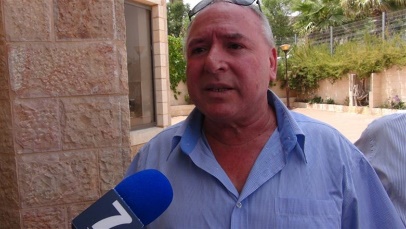 	"I did not exaggerate," MK David Amsalem insisted on Sunday, following his dispute with Supreme Court Justice Esther Hayut. "Nobody is going to tell me how to speak," Amsalem added, in an interview on Channel 13. "I won't descend to the level of Lapid, who calls people 'dogs' or 'Yigal Amir's playthings.' I won't descend to the level of Liberman who [used disgusting and improper] language."	Amsalem added that he was "very disappointed that Netanyahu called Hayut" to apologize for what Amsalem said. "She heads this organization that is basically a branch of the Meretz party. We're going to reform the judiciary to its core," he added. "If Netanyahu won't help us do that, then: Read my lips - I'll be the first person to condemn this government."	Asked if he had been commissioned by Netanyahu to overhaul the judiciary, Amsalem said, "Netanyahu never sent me on any mission whatsoever. No one tells me what to say and I don't ask him either - nor do I tell him what to say. And he didn't do a thing to overhaul the judicial system, nothing - for 12 years."	Amsalem did concede that he respects the authority of the Supreme Court, "as we have no other. I object to many of the judges who sit on the Court, however. Some of them behave as if the Court were a branch of the Meretz party. I was speaking metaphorically when I said that the judges hand down rulings that are divorced from reality and logic. Gantz wanted to appoint a friend of his to the Court, so I appealed - and I did so at my own expense," he stressed. https://www.israelnationalnews.com/news/322605 Calls for Hamas to attack Israel heard in Jerusalem Demonstrators against the Jewish presence in the Shimon Hatzadik neighborhood of Jerusalem have begun calling for Hamas to attack Israel. Israel National News 20.02.22 23:35	A video documenting a demonstration held in the Shimon Hatzadik neighborhood of Jerusalem on Friday against the Jewish presence shows dozens of demonstrators shouting threatening messages at Jews.		The demonstrators shouted: "Jews, remember Khaybar (a Jewish settlement in the Arabian Peninsula conquered by Muhammad)! Muhammad's army will return!"	Addressing Hamas, the demonstrators shouted: "Disciples of Ayyash (a former senior officer in the al-Qassam brigade) take action - put a rifle next to your Quran!"  https://www.israelnationalnews.com/news/322609 Judea & Samaria Virtual Mega Event for American Jews Yesha Council head: "We're in the midst of a silent war over Israel's borders, a war we can't afford to lose." Ido Ben Porat Published: 20.02.22 21:22     Updated: 20.02.22 21:30Matan Kahana Yonatan Sindel/Flash90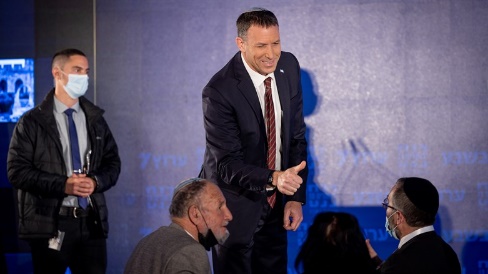 	More than 200 key figures from Jewish communities across the United States participated in Sunday's "Judea and Samaria Virtual Mega Event" conference, which focused on the illegal Arab takeover of Area C.	The conference was held in order to cater to a great demand on the part of American Jews to fully comprehend the burning issues in Judea and Samaria, including the politics of the region, key figures in the settlement enterprise, and the organizations that operate in the region.	The conference was organized in cooperation with the Zionist Organization of America (ZOA), the Yesha Council, and the "My Israel" organization. Among those participating were: Israel's Ambassador to the UN, Gilad Erdan; Minister of Religious Affairs, Matan Kahana; and David Elhayani, Head of the Jordan Valley Regional Council and Chairman of the Yesha Council, who made a presentation on the current situation in Area C.
	During his speech, the Israeli Ambassador to the UN, Gilad Erdan, said: "I represent the State of Israel before an organization that does not recognize the right of the State of Israel to any part of Judea and Samaria, the cradle of our heritage. Instead of focusing on the primary factors that threaten the stability of the region, such as the Iranian nuclear program, discussions in the Security Council focus on condemning the State of Israel, which is attacked far more than genuine threats such as Iran and North Korea. But I will never be deterred, and I will never let the rights of the State of Israel be ignored. I will continue to fight to make people understand the situation that we are dealing with."
	Ambassador Erdan then directly addressed his Amerian audience, and said: "We are fighting for a common goal, the right of the Jewish people to return to their land. I appreciate and thank you for all your help and support."
	Minister Matan Kahana then spoke, saying: "The lands of Judea and Samaria are important not only for religious and national reasons, but also security reasons. We are in an ongoing struggle for our right to settle the land of our ancestors. Our government is committed to the settlement enterprise and we will continue building in Judea and Samaria.	"Over the years," he added, "the State of Israel has not fought hard enough against the Arab takeover of state lands in Judea and Samaria. This is a battle we must not lose, for this is a battle for our ancestral home. We must not give up this valuable security asset."
	David Elhayani, chairman of the Yesha Council, added: "We are currently in the midst of a silent war over the borders of the State of Israel. In the last three years, over 5,000 illegal homes have been built in Area C. Every day, and without any deterrence, Palestinians build illegally on state lands, in strategic areas for the State of Israel, next to Israeli settlements, within and above archeological sites and nature reserves. Since I took office as head of the Yesha Council, I adopted this issue as one of the utmost priority. MORE - https://www.israelnationalnews.com/news/322603 02/20/2022 NEWS  - Purimis coming - March 17 see below!Rare Silver 2000-Year-Old Coin Found in Jerusalem by 11-Year-old Girlhttps://www.youtube.com/watch?v=nhhel0jJDhE Read the Prophets & PRAY WITHOUT CEASING!That is the only hope for this nation!Exodus 8:25(8:21) And Pharaoh called for Moses and for Aaron, and said: 'Go ye, sacrifice to your God in the land.' 26(8:22) And Moses said: 'It is not meet so to do; for we shall sacrifice the abomination of the Egyptians to the LORD our God; lo, if we sacrifice the abomination of the Egyptians before their eyes, will they not stone us? 27(8:23) We will go three days' journey into the wilderness, and sacrifice to the LORD our God, as He shall command us.'Gantz to meet US VP Harris at Munich conference for talks on Ukraine, IranDefense Minister said set to lay out Israel’s position on Vienna nuclear talks, amid expectations world powers and Iran may soon reach dealBy TOI staff Today, 8:08 pm 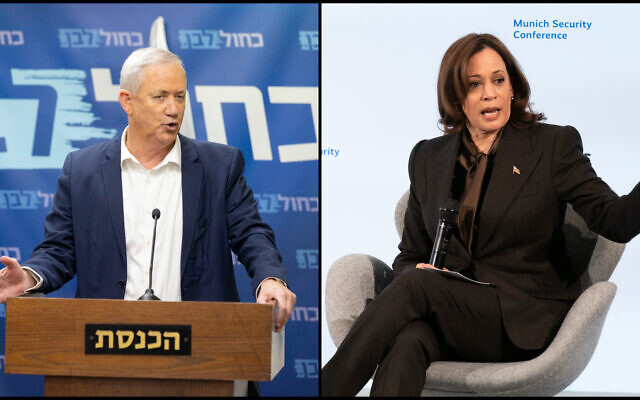 Defense Benny Gantz leads a Blue and White faction meeting at the Knesset, on February 14, 2022; US Vice President Kamala Harris speaks during the Munich Security Conference, on February 19, 2022. (Olivier Fitoussi/Flash90; AP Photo/Andrew Harnik, Pool)	Defense Minister Benny Gantz will meet with US Vice President Kamala Harris on the sidelines of the annual Munich Security Conference on Saturday evening, according to his office.	Earlier Saturday, Gantz met with the Greek prime minister and country’s defense minister; Finland’s defense minister; and Georgia’s prime minister, foreign minister and defense minister.	The meeting will be the second time Harris has met with a senior Israeli official since taking office. In October, she met with Foreign Minister Yair Lapid during his visit to Washington.	Gantz is expected to discuss the situation in Ukraine and the ongoing Iran nuclear talks issue with Harris, according to the Walla news site.	The report said Gantz will present Harris with Israel’s position on the nuclear negotiations taking place in Vienna.	Israel is readying for world powers and Iran to reach an agreement next week to revive the deal aimed at curbing the Islamic Republic’s nuclear program, Israeli television reported Friday, despite Jerusalem’s efforts to lobby against a joint US-Iranian return to the multilateral accord.	Gantz has previously said he was prepared to accept a scenario in which the US negotiates a fresh nuclear deal with Iran, not rejecting such a multilateral accord out of hand.	“I support an agreement that will be broader, stronger and longer — taking Iran back, dismantling its current capabilities and placing effective inspections on its sites and on its weapons production,” he said in November.[Anyone who thinks that Iran will adhere to any agreement is extremely naïve. They really haven’t from the onset of the supposed first deal.- rdb]	Israel opposed the original agreement, formally known as the Joint Comprehensive Plan of Action, when it was signed in 2015, with then-prime minister Benjamin Netanyahu arguing that it actually paved the path to an Iranian nuclear arsenal.	The Netanyahu government then backed former US president Donald Trump’s decision to withdraw the US from the deal in 2018 and initiate a “maximum pressure” campaign against Iran, which led Tehran to ramp up nuclear work in violation of the JCPOA.	US President Joe Biden is now seeking to revive the accord, on the condition that Iran will return to compliance.The eighth round of Vienna talks — which involve Iran, Britain, China, France, Germany and Russia directly, and the US indirectly — resumed in late November. https://www.timesofisrael.com/gantz-to-meet-us-vp-harris-at-munich-conference-for-talks-on-ukraine-iran/  [“Bi-Dum" is a Bozo and always has been. His actual understanding of the reality of the world is pathetic. The only thing he understands is how can he “milk” a situation to get more money from it. – rdb]Putin oversees nuclear drills as US warns Russia ‘poised to strike’ UkraineUS defense chief says Russian forces moving into positions ‘to be able to conduct an attack’; Ukrainian soldier killed amid ‘dramatic increase’ in clashes with separatistsBy Michael MAINVILLE and Dmitry Zaks Today, 4:35 pm 	MOSCOW (AFP) — Russia test-fired nuclear-capable missiles on Saturday as Russian President Vladimir Putin oversaw a dramatic military exercise and as the United States again warned that it believes Moscow plans to invade Ukraine within days.	Ukrainian President Volodymyr Zelensky meanwhile arrived in Germany to shore up support among Western allies, despite a significant increase in shelling in the country’s east in which a Ukrainian soldier was killed.	The fierce US warnings and the evacuation of civilians from Russian-backed rebel regions in Ukraine have brought fears of a major conflict in Europe to their highest level after weeks of tensions.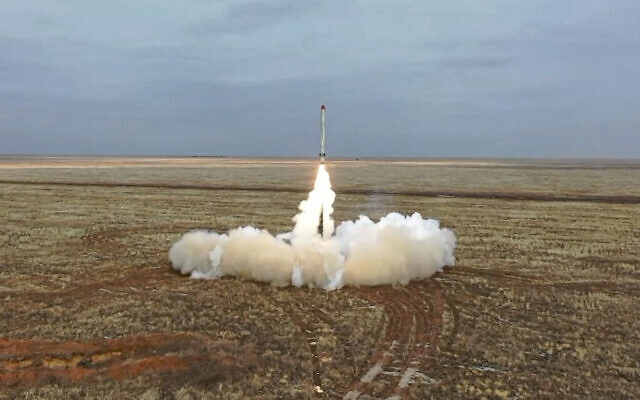 This photo, taken from video provided by the Russian Defense Ministry Press Service on February 19, 2022, shows a Russian Iskander-K missile launched during a military exercise at a training ground in Russia. (Russian Defense Ministry Press Service via AP)	The Kremlin insists it has no plans to attack its neighbor, which has angered Moscow by seeking closer ties with NATO and the European Union.	But Moscow is doing nothing to reduce fears, with state media accusing Kyiv of plotting an assault on the rebel-held pro-Russia enclave in eastern Ukraine.	Russian television showed images of Putin and Belarusian leader Alexander Lukashenko sitting at a round table in the Kremlin situation room, in front of a bank of screens showing military commanders as they test-fired their latest hypersonic, cruise and nuclear-capable ballistic missiles.	“All the missiles hit their targets, confirming their performance objectives,” the Kremlin said, adding that the drills included Tu-95 bombers and submarines.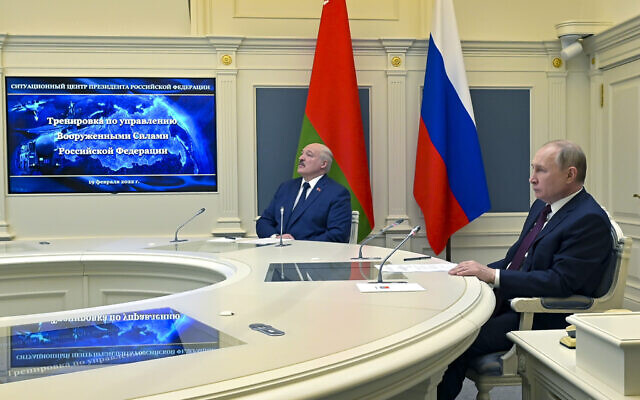 Russian President Vladimir Putin (right) and Belarusian President Alexander Lukashenko watch military drills via videoconference in Moscow, Russia, on February 19, 2022. (Alexei Nikolsky, Sputnik, Kremlin Pool Photo via AP)	Earlier, Kremlin spokesman Dmitry Peskov had made a reference to nuclear launch codes.	“Such test launches, of course, are impossible without the head of state. You know about the famous black suitcase and the red button,” he said.‘Poised to strike’	Russia’s defense ministry said the exercise involved nearly all branches of the armed forces, including its strategic rocket forces, as well the Northern and Black Sea fleets, which have nuclear-armed submarines.	The US insists that, with some 150,000 Russian troops on Ukraine’s borders — as many as 190,000, when including the Russian-backed separatist forces in the east — Moscow has already made up its mind to invade.	Some of the Russian forces, around 30,000 troops, are in Belarus for an exercise which is due to end on Sunday. Moscow has said that these forces will return to barracks, but US intelligence is concerned that they could take part in an invasion of Ukraine.	US President Joe Biden said Friday that he was sure Putin had made the call to invade, regardless of warnings that it would trigger huge Western sanctions, and the attack could come in the next few days with targets that would include the capital Kyiv.[How many times has “Bi-Dum" said “just in a few days” they will invade? – rdb]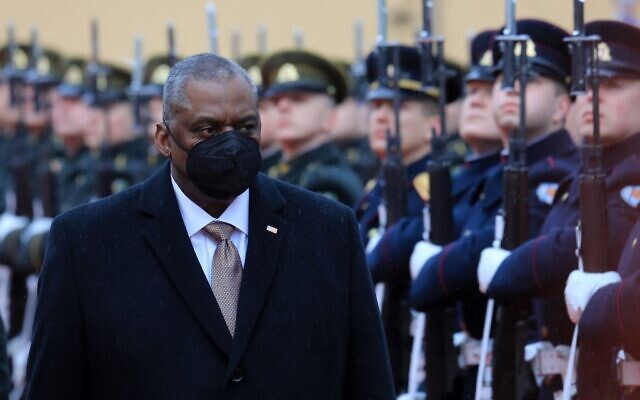 	On Saturday, visiting NATO ally Lithuania, US Secretary of Defense Lloyd Austin said Russian forces “are now poised to strike” and “moving into the right kinds of positions to be able to conduct an attack.”US Secretary of Defense Lloyd Austin reviews an honor guard during a welcome ceremony at the Lithuanian defense ministry in Vilnius, on February 19, 2022. (Petras Malukas/AFP)	Russia has announced a series of withdrawals of its forces from near Ukraine in recent days, saying they were taking part in regular military exercises and accusing the West of “hysteria” with claims of an invasion plan.	But Putin has also stepped up his rhetoric, demanding written guarantees that Ukraine will never be allowed to join NATO and that the US-led military alliance roll back deployments in eastern Europe to positions from decades ago.‘Dramatic increase’ in clashes	The volatile frontline between Ukraine’s army and separatists in the Moscow-backed breakaway regions of Donetsk and Luhansk has seen a “dramatic increase” in ceasefire violations, international monitors from the OSCE said.	Hundreds of artillery and mortar attacks were reported in recent days, in a conflict that has rumbled on for eight years and claimed the lives of more than 14,000 people.	Ukraine’s armed forces accused the rebels of a huge new wave of attacks on Saturday, saying there had been dozens of exchanges of fire by 7:00 a.m. local time, with one soldier dying from shrapnel wounds.	The soldier, a captain in an intelligence unit, was the fourth Ukrainian soldier to die in the first seven weeks of this year. At least 66 were killed in 2021, according to official sources.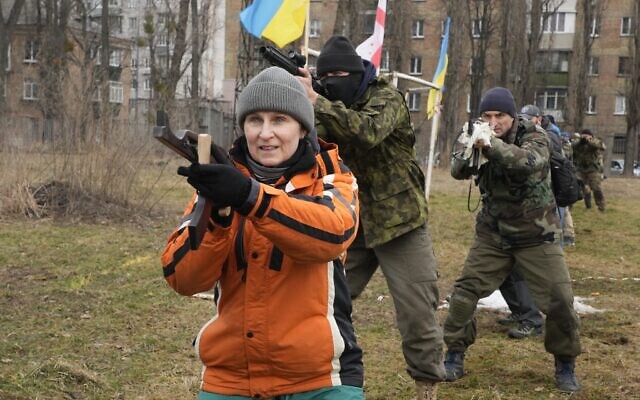 Civilians train with members of the Georgian Legion, a paramilitary unit formed mainly by ethnic Georgian volunteers to fight against the Russian aggression in Ukraine in 2014, in Kyiv, Ukraine, on February 19, 2022. (AP Photo/Efrem Lukatsky)	The rebels, who also accused Ukrainian forces of new attacks on Saturday, declared general mobilizations in the two regions, calling up men to fight even as they announced mass evacuations of women and children into Russia.	The governor of the neighboring Russian region of Rostov declared a state of emergency as the first busloads of several thousand crossed the border, followed by Russian state media camera crews.Advertisement Moscow and the rebels have accused Kyiv of planning an assault to retake the regions, claims fiercely denied by Ukraine and dismissed by the West as part of Russian efforts to manufacture a pretext for war.Russia’s Investigative Committee, which probes major crimes, said it had opened an investigation into media reports that a shell fired by Ukrainian forces exploded about a kilometer across the border in Russia’s Rostov region.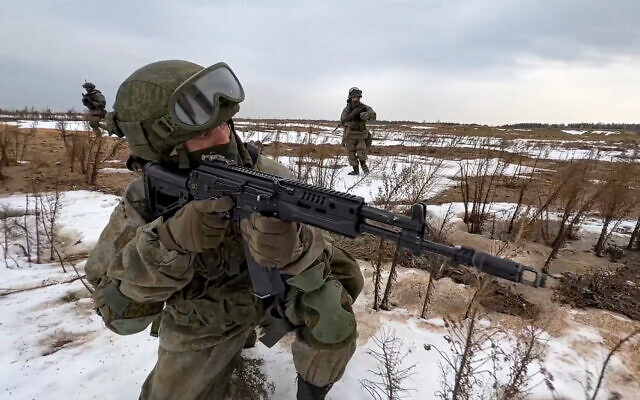 Russian news agencies earlier quoted anonymous sources as saying the shell had landed in the region, but had not caused any injuries or damage.In this photo made from video provided by the Russian Defense Ministry Press Service on February 19, 2022, Russian marines take their position during the Union Courage-2022 Russia-Belarus military drills at the Obuz-Lesnovsky training ground in Belarus. (Russian Defense Ministry Press Service via AP)	Despite the invasion warnings, Zelensky’s office said he would not change plans to personally attend Saturday’s Munich Security Conference.	“Volodymyr Zelensky expects concrete agreements concerning the delivery to our country of additional military and financial support,” his office said, adding that he would return to Kyiv later Saturday. https://www.timesofisrael.com/putin-oversees-nuclear-drills-as-us-warns-russia-poised-to-strike-ukraine/  [Everything in every war boils down to two things – Power and Riches. It never changes. – rdb]‘What are you waiting for?’ Zelensky seeks urgent world backing; asks Putin to meet‘We will protect our country with or without [outside] support,’ vows Ukrainian president, as threat of Russian invasion growsBy Jim Heintz, Dasha Litvinova and Lori Hinnant Today, 10:05 pm Ukrainian President Volodymyr Zelensky delivers his speech during the Munich Security Conference in Munich, Germany, on February 19, 2022. (AP Photo/Michael Probst)	MOSCOW (AP) — Ukrainian President Volodymyr Zelensky, facing a sharp spike in violence in and around territory held by Russia-backed rebels and increasingly dire warnings that Russia plans to invade, on Saturday called for Russian President Vladimir Putin to meet him and seek resolution to the crisis.	“I don’t know what the president of the Russian Federation wants, so I am proposing a meeting,” Zelensky said at the Munich Security Conference, where he also met with US Vice President Kamala Harris. Zelensky said Russia could pick the location for the talks.	“Ukraine will continue to follow only the diplomatic path for the sake of a peaceful settlement.”	There was no immediate response from the Kremlin.	Zelensky also pleaded with Ukraine’s allies to start imposing sanctions on Russia right away, to try to deter an invasion. “What are you waiting for?’’ he asked in Munich, cautioning that it would be too late for sanctions after “parts of our country will be occupied.”	“Just putting ourselves in coffins and waiting for foreign soldiers to come in is not something we are prepared to do,’’ Zelensky said. “We will protect our country,” he promised, “with or without [outside] support.”	Zelensky spoke hours after separatist leaders in eastern Ukraine ordered a full military mobilization on Saturday, while Western leaders made increasingly dire warnings that a Russian invasion of its neighbor appeared imminent.[This is rather interesting. Just a day or so ago Zelensky was questioning why all the rhetoric about the Russian invasion and now he is wanting people to take action. Having a bit to difficulty balancing out the two different approaches. – rdb]	In new signs of fear that a war could start within days, Germany and Austria told their citizens to leave Ukraine. German air carrier Lufthansa canceled flights to the capital, Kyiv, and to Odessa, a Black Sea port that could be a key target in an invasion.Advertisement 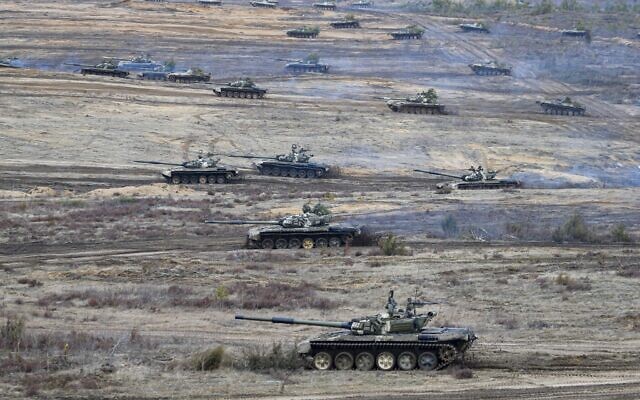 Tanks move during the Union Courage-2022 Russia-Belarus military drills at the Obuz-Lesnovsky training ground in Belarus, on February 19, 2022. (AP Photo/Alexander Zemlianichenko Jr)	NATO’s liaison office in Kyiv said it was relocating staff to Brussels and to the western Ukraine city of Lviv. Meanwhile, top Ukrainian military officials came under a shelling attack during a tour of the front of the nearly eight-year separatist conflict in eastern Ukraine.	The officials fled to a bomb shelter before hustling from the area, according to an Associated Press journalist who was on the tour.	Violence in eastern Ukraine has spiked in recent days as Ukraine as each side accused the other of escalation. Russia on Saturday said at least two shells fired from a government-held part of eastern Ukraine landed across the border, but Ukrainian Foreign Minister Dmytro Kuleba dismissed that claim as “a fake statement.” [So these are “separatist Ukrainians” who want to be part of Russia and not actually Russians who are causing the problem. Russia is there for their support in case Ukrainians interfere with them. That is how I understand this long standing problem. – rdb] 	Sporadic violence has broken out for years along the line separating Ukrainian forces from the Russia-backed rebels, but the recent shelling and bombing spike could set off a full-scale war.	The US and many European countries have alleged for months that Russia, which has moved about 150,000 troops near the Ukrainian border, is trying to create pretexts to invade.	“They are uncoiling and are now poised to strike,” US Defense Secretary Lloyd Austin said Saturday during a visit to Lithuania.	Harris opened her meeting with Zelensky by saying the world was at “a decisive moment in history.”	Earlier Saturday, Denis Pushilin, the head of the pro-Russia separatist government in Ukraine’s Donetsk region, cited an “immediate threat of aggression” from Ukrainian forces in his announcement. Ukrainian officials vehemently denied having plans to take rebel-controlled areas by force.	“I appeal to all the men in the republic who can hold weapons to defend their families, their children, wives, mothers,” Pushilin said. ”Together we will achieve the coveted victory that we all need.”	A similar statement followed from his counterpart in the Luhansk region. On Friday, the rebels began evacuating civilians to Russia with an announcement that appeared to be part of their and Moscow’s efforts to paint Ukraine as the aggressor.	German Foreign Minister Annalena Baerbock said the evacuation orders could be a tactic to provide the spark for a broader attack. [Lets look  at this in a parallel situation. In  Israel it is just fine for a group of separatists to break off and form a news “never before heard of state called the “PA”’ BUT in the Ukraine it isn’t ok for a group who think of themselves as ethnically different to break off and either form a different state or join with one that they think is more in line with their history. HUMMMM? Is this a double standard???? I think so. – rdb]	“To say it very clearly, Ukraine did not give any grounds for the evacuation that was ordered yesterday,” she said. “Those are the facts on the ground. We must not allow supposed reasons for war to be constructed out of hot air.”	US President Joe Biden said late Friday that, based on the latest American intelligence, he was now “convinced” that Russian President Vladimir Putin has decided to invade Ukraine and assault the capital.	“As of this moment, I’m convinced he’s made the decision,” Biden said. “We have reason to believe that.” He reiterated that the assault could occur in the “coming days.” [Poor Joe is only convinced of what the Obamanation and his group tell him to be convinced of. – rdb]	Meanwhile, Russia conducted massive nuclear drills on Saturday. The Kremlin said Putin, who pledged to protect Russia’s national interests against what it sees as encroaching Western threats, was watching the drills together with Belarusian President Alexander Lukashenko from the situation room.	Notably, the planned exercise involves the Crimea-based Black Sea Fleet. Russia annexed the Crimean Peninsula after seizing it from Ukraine in 2014. MORE -  https://www.timesofisrael.com/zelensky-calls-on-putin-to-meet-as-tensions-soar-on-ukraine-russia-border/ Foreign Ministry issues fresh call for Israelis in Ukraine to leave immediately‘An eruption [of war] will be quick and severe,’ ministry says, amid growing Western warnings that Russia may soon launch invasion; Israeli embassy in Kyiv kept open for nowBy TOI staff Today, 8:56 pm 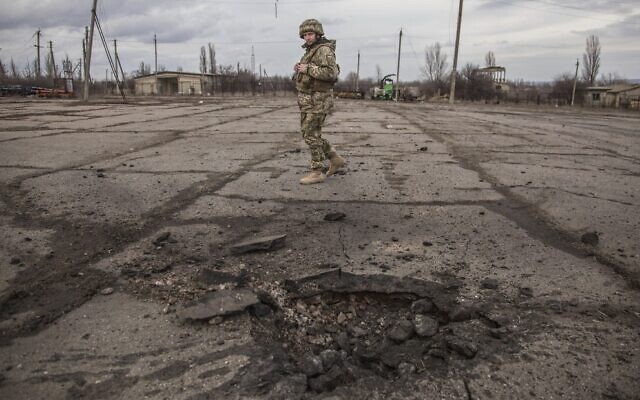 A Ukrainian soldier looks at a hole from a shell fired by pro-Russian separatists in the village of Novoluhanske, Luhansk region, Ukraine, on February 19, 2022. (AP Photo/Oleksandr Ratushniak)	The Foreign Ministry on Saturday issued a fresh call for Israelis in Ukraine to immediately leave the country, amid growing Western warnings of a looming Russian invasion.	The ministry made the appeal after holding a situational assessment and following talks that director-general Alon Ushpiz held with unspecified figures at the Munich Security Conference.	A Foreign Ministry statement also cited “the events in eastern Ukraine,” apparently referring to intensifying clashes there between Ukrainian forces and Russian-backed separatists.	“An eruption [of war] will be quick and severe,” the statement said.	The ministry said it decided to keep Israeli Ambassador Michael Brodsky in Kyiv to assist Israelis seeking to leave. He and embassy staff will open the consular section on Sunday “to provide travel documents to citizens that require this,” according to the statement.  MORE -  https://www.timesofisrael.com/foreign-ministry-issues-fresh-call-for-israelis-in-ukraine-to-leave-immediately/ Police arrest 5 allegedly on their way to commit murder in northern Arab villageCops believe the suspects, some of them armed, planned to kill rivals in village of Bi’ina following attempted car bombingBy Emanuel Fabian Today, 9:57 pm 	Police on Saturday evening arrested five people — some of them armed — who were allegedly on their way to commit a murder in northern Israel.	The five are suspected of plotting a killing in the Arab village of Bi’ina.	Law enforcement officials said the suspects were apparently targeting the relatives or affiliates of 10 people arrested Thursday over an attempted car bombing.	Three of the suspects were arrested while traveling in a stolen vehicle in northern Israel, police said. The two passengers — masked and wearing gloves — were allegedly armed with an AK-type assault rifle and an FN pistol “with a bullet in the chamber.”	Police said they believe the suspects planned to set the car on fire after the allegedly planned murder.	The driver of an apparent getaway vehicle was also arrested after a brief chase and the fifth suspect was arrested at his home, police added.	According to police, all five suspects are relatives of a man who was the target of an attempted car bombing attack on Thursday. They were to be brought before a court later Saturday for a remand hearing.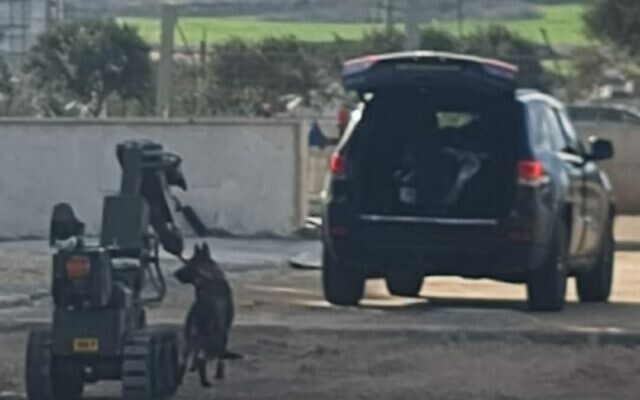 A police robot and dog are seen at the scene of an attempted car bombing in northern Israel, on February 17, 2022. (Israel Police)	On Thursday, police said they foiled an attack “moments before a powerful bomb went off” under a car in northern Israel, saving the lives of three people, including a 14-year-old boy.	Officers who were tracking the car — which police said belonged to “known criminals” — noticed the suspicious activity of a rival gang in the area, law enforcement officials said.	The officers decided to halt the car before it entered a less populated area, fearing the rival gang had planted explosives. Police said the bomb found under the car below the driver’s seat would have severely hurt passersby, due to its size.	Officers also found a GPS tracking device that was planted in the car.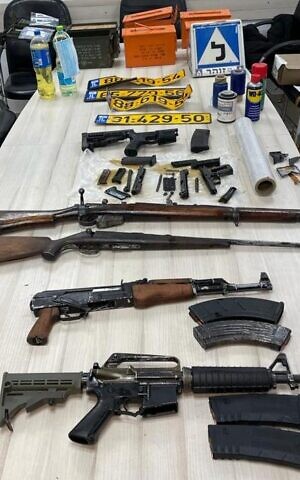 Five suspects in two vehicles nearby were arrested after a brief chase, police said.	Another five were arrested at the gang’s apartment, where officers said they found a drone, advanced surveillance equipment, means to remotely detonate the bomb, and several assault riflesWeapons are recovered after a raid against a crime gang’s apartment in northern Israel, on February 17, 2022. (Israel Police)	Northern District Police Chief Shimon Lavi praised the officers, saying “the vehicle could have exploded at any moment.”	On Saturday, Lavi said his district was “pouncing on armed criminals,” adding that “these criminals must be put behind bars for many years.”	Prime Minister Naftali Bennett hailed police for the “excellent work” following Saturday’s arrests.	“We are fighting crime in Arab society,” he wrote on Twitter.	Arab Israeli communities have seen a surge in violence in recent years, driven mainly, but not exclusively, by organized crime.  https://www.timesofisrael.com/police-arrest-5-allegedly-on-their-way-to-commit-murder-in-northern-arab-village/ [The best occupation of a substantial group of arabs seems to murder and terrorism of their own groups. – rdb]Knesset bill to adopt IHRA definition of antisemitism proposedThe bill's sponsor MK Zvi Hauser said he was surprised to find out that unlike parliaments around the world, the Knesset had not adopted the IHRA decision.By GIL HOFFMAN Published: FEBRUARY 19, 2022 19:33 Updated: FEBRUARY 19, 2022 20:37 	A proposal submitted over the weekend would require the Knesset to adopt the International Holocaust Remembrance Alliance (IHRA) definition of antisemitism.	The IHRA working definition has been adopted by 35 countries, at least a dozen American states, the European Union Parliament and more than 1,000 organizations and universities worldwide. It was formally endorsed by the government of Israel in 2017 but never by the Knesset.	“Antisemitism is a certain perception of Jews, which may be expressed as hatred toward Jews,” the definition states. “Rhetorical and physical manifestations of antisemitism are directed toward Jewish or non-Jewish individuals and/or their property, toward Jewish community institutions and religious facilities.”	Along with the definition, 11 examples of antisemitism were published by IHRA, some of which have to do with Israel, including “applying double standards by requiring of it a behavior not expected or demanded of any other democratic nation” and “denying the Jewish people their right to self-determination” by “claiming that the existence of a State of Israel is a racist endeavor.”	The proposal’s sponsor, MK Zvi Hauser (New Hope), said he was surprised to find out that unlike parliaments around the world, the Knesset had not adopted the IHRA decision. He said the Knesset agreed unanimously Thursday night to deal with the matter.	“I expect the proposal to pass by a wide margin,” Hauser said.	Former MK Michal Cotler-Wunsh, who has been a proponent of the IHRA definition for many years, said it was very important for the Knesset to adopt it, especially when antisemitism is rampant around the world. A candidate for chair of the Jewish Agency, she noted that the definition includes the demonization, delegitimization and double standards against Israel.	“Israel, the Jewish and democratic nation-state of an indigenous people, returned to its ancestral homeland, founded upon foundational principles anchored in the Declaration of Independence, [and] has tremendous ability and responsibility to hold and demand its violators be held accountable,” she said.	“Its officials, members of government and parliament, must recognize the opportunity, and be able to utilize formal and informal opportunities to engage with counterparts worldwide, highlighting the imperative to address worrying increasing displays of antisemitism,” Cotler-Wunsh said. “The IHRA is a critical tool to that end, as in order to identify and combat antisemitism, it must first be defined.”	But one former MK who asked not to be named expressed skepticism that the bill could be implemented by the Knesset.	“MKs violate IHRA by demonizing Israel and holding it to double standards every day,” the former MK said.  https://www.jpost.com/israel-news/politics-and-diplomacy/article-697014 Labor MK claims progress in prisoner swap talks with HamasBrother of slain IDF soldier held in Gaza says family not updated on ‘review’ cited by Emilie Moatti; defense officials deny Israel nearing agreement with terror groupBy Emanuel Fabian Today, 7:26 pm 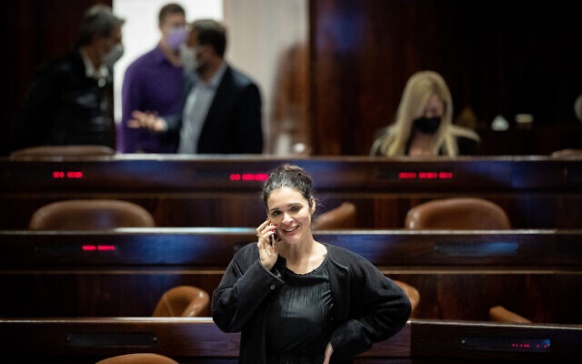 Labor MK Emilie Moatti in the Knesset, on February 7, 2022. (Yonatan Sindel/Flash90)	Labor MK Emilie Moatti on Saturday claimed progress has been made toward a deal with Hamas that would see the return of two Israeli civilians and the remains of two IDF soldiers being held by the Gaza-ruling terror group.	“There is progress on the issue of the prisoners and missing persons. It is sensitive and confidential and there are moves that I will not detail, but I am optimistic that they will be home soon,” Moatti, a member of the Knesset Foreign Affairs and Defense Committee, said during an event in Petah Tikva.	“It is based on a review we received 3 weeks ago that I will not detail,” she added.	However, security officials involved in the matter denied any progress has been made, according to Hebrew-language media reports.	Israeli officials have generally refrained from commenting on the status of talks, which are being brokered by Egypt.	Two Israeli civilians and the bodies of two Israel Defense Forces soldiers are currently being held in Gaza. Avera Mengistu and Hisham al-Sayed entered the Strip of their own accord, and their families say they suffer from mental illness. Hamas is also holding the remains of Oron Shaul and Hadar Goldin, who were killed in the Strip during the 2014 Gaza war.	Shaul’s brother, Aviram, responded to Moatti’s remarks on Twitter, saying he hoped the current government was not “throwing sand in the eyes of families and the public” as it “continues the same policy of the Bibi government and is not working to get the prisoners back,” referring to former prime minister Benjamin Netanyahu.“Oh, and another important thing, if you asked yourself if the family was updated on this review, so no,” he added.	The families have previously criticized the government for the lack of progress or updates.	Hamas has so far insisted on separating prisoner negotiations from any discussions related to a potential long-term truce or the reconstruction of the Gaza Strip, following an 11-day military conflict last May.	Israel, meanwhile, has linked a prisoner swap to further negotiations on a broader agreement. It insisted following fighting in May that it would not allow material or money to enter the Strip until a deal is reached, but seemingly softened those demands in September, allowing in Qatari cash and some materials.	Gaza has been tightly blockaded by both Israel and Egypt for a decade and a half; both countries say allowing freer movement of goods and people could strengthen Hamas and allow it to rebuild terror infrastructure.	A November report claimed Israel and Hamas were nearing an agreement which would include Palestinians handing over a recording testifying to the condition of two Israeli captives alongside the repatriation of the remains of the two soldiers.	That deal is expected to include the release of some number of Palestinian prisoners, in the mold of past swaps. Hamas is thought to be seeking high-value security prisoners, in prison for serious terror attacks, whose release Israel would be less likely to agree to. https://www.timesofisrael.com/labor-mk-claims-progress-in-prisoner-swap-talks-with-hamas/ COVID-19 in Israel: Testing for schoolchildren may end March 1A total of 12,562 new COVID-19 cases were recorded throughout Israel on Friday, according to a Saturday evening Health Ministry update.By JERUSALEM POST STAFF, SHIRA SILKOFF Published: FEBRUARY 18, 2022 10:53 Updated: FEBRUARY 19, 2022 21:09 	Compulsory COVID testing for schoolchildren might end on March 1, according to a report from N12 over the weekend.	While a final decision on the subject has not yet been made, Health Minister Nitzan Horowitz would reportedly support such a move, and a decision on the matter might be made as soon as Sunday.	A total of 12,562 new COVID-19 cases were recorded throughout Israel on Friday, according to a Saturday evening Health Ministry update, bringing the total number of active coronavirus cases in the country to 141,086.	Currently, 822 patients are in serious condition, with 312 critical, 256 on ventilators and 28 connected to ECMO machines.	The death toll currently stands at 9,841, and the R rate has dropped to 0.67.	A total of 710,166 Israelis have received four doses of the COVID-19 vaccine, while 4,459,640 have received three doses. Some 6.1 million have received two, and 6.7 million have received one.	There has been a decrease of 44.2% in the number of new daily cases reported over the last seven days in comparison to the previous week. Additionally, serious cases have fallen by 38% and deaths by 48.1%. A total of 208 coronavirus-related deaths were recorded over the last week. https://www.jpost.com/breaking-news/article-696917 As COVID wanes, 200,000 Israeli tourists set to visit Morocco in 2022As Rabat is reopening to tourists following pandemic, it is also quickly putting together packages geared towards Israelis, having resumed ties with Jewish state in late 2020 as part of Abraham Accords The Media Line, Ynet | Published: 02.19.22, 19:03 	Hundreds of thousands of Israeli tourists are expected to travel to Morocco this year now that the kingdom has officially reopened to visitors. Morocco reopened its borders to tourists on February 7 following a two-month closure due to the COVID-19 pandemic. As a result, the tourism sector in the country is quickly putting together an array of packages geared towards Israeli travelers.	Henri Abikzer, the owner of Fast Voyages, a tour agency based in Rabat, told said that he expects at least 200,000 Israelis to come by the end of the year.	“There are 1 million Moroccan Jews [or Jews of Moroccan extraction] in Israel,” said Abikzer, who is also the vice president of the Jewish community in Rabat. “They left some 30 to 40 years ago.”	At its peak, the Moroccan Jewish community reached roughly 300,000 people in the mid-20th century; however, the vast majority left the North African country once the state of Israel was established in 1948. Today, only a few thousand Jews remain there.	“There are people who are nostalgic and wish to revisit the country,” he said. “There’s going to be a huge wave of visitors over the Passover holidays and this will be followed by a period of pilgrimages. There are many Jewish saints in southern, northern and eastern Morocco.”	Rabat announced the resumption of ties with Israel in late 2020, joining the United Arab Emirates, Bahrain and Sudan in reaching normalization pacts. Before normalization, Israelis wishing to visit Morocco were forced to travel there via another country, such as Turkey.	Several airlines are now offering direct flights between Tel Aviv and Rabat, Casablanca, or Marrakesh. Israeli airlines El Al and Israir, as well as Royal Air Maroc have nonstop flights that are approximately six hours long, making travel between the two countries fairly simple and convenient. Israel’s Arkia Airlines is also expected to launch direct flights in late March or April.	“The flights have greatly facilitated things,” Abikzer said. “In a few hours [Israeli] travelers can be in Casablanca or Marrakesh.”	Abikzer’s agency Fast Voyages is currently putting together special travel packages for Israelis, including 7- and 14-day tours.	“The organized tours have not yet begun because the skies were closed for over two months – almost 70 days – and we need three to four months to put together a package,” he explained.	Others in the tourism sector are also optimistic about the coming year.	Mohsine Taouchikht, co-founder of the Morocco Travel Land tour agency, said that the kingdom’s rich multicultural history and reputation for its generous hospitality would draw throngs of travelers.	“Morocco is expecting to receive a huge number of Israeli visitors [thanks] to Morocco being a safe country,” Taouchikht said.	Morocco Travel Land currently has on offer a number of different guided tours geared towards Israelis. The Jewish heritage package, for example, includes visits to synagogues and museums around the country, kosher meals, and meetings with members of the local Jewish community visits to historically Jewish areas.	“The tour packages offered to Jewish travelers are varied,” Taouchikht noted. “Morocco is a huge country and was inhabited by Jewish people in the past; as a result of this many Jewish people want to visit the places where their ancestors lived.” https://www.ynetnews.com/travel/article/sywcdxhy5 
Iran regime plans to enrich itself by seizing Baha’i properties, says NGOHuman rights experts have noted that the Baha’is are the most persecuted non-Muslim religious minority group in Iran.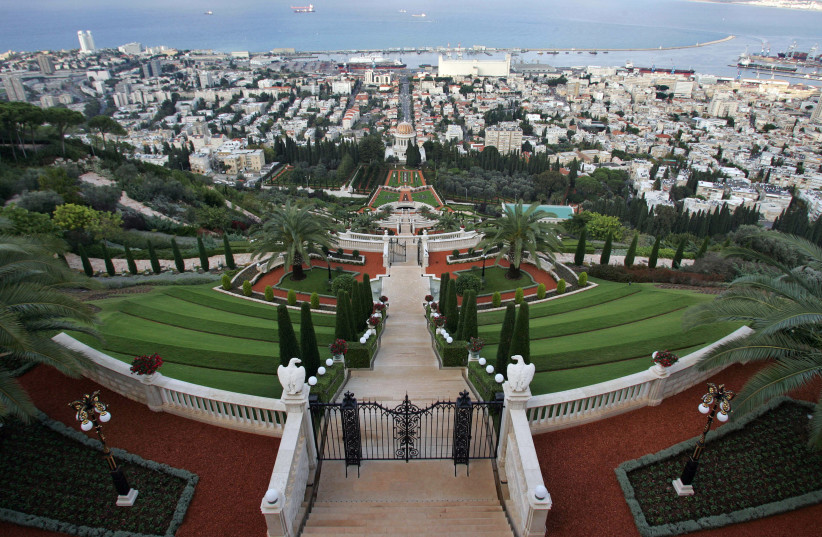 By BENJAMIN WEINTHAL Published: FEBRUARY 19, 2022 20:20 Updated: FEBRUARY 19, 2022 21:50 A holy shrine of the Baha'i faith is seen in the northern Israeli city of Haifa in November 2006 picture. Founded in the 19th century by a Persian nobleman, Baha'i is considered by some scholars to be an offshoot of Islam. The faith sees itself as an independent religion and its 5 million followers (photo credit: ISRAEL BAHAI/ REUTERS/AMMAR AWAD (ISRAEL))	The Baha’i International Community (BIC) has announced last week that Iran’s regime is seeking to increase its wealth by confiscating Baha’i properties.	“The seizure by the Execution of Imam Khomeini’s Order [EIKO] of Baha’i properties is a novel and very worrying development for Iranian Baha’is,” said Diane Ala’i, representative of the BIC to the United Nations in Geneva. “This development demonstrates that the highest levels of Iran’s leadership are orchestrating the persecution of the Baha’is in Iran.”	Ala’i added, “Iran’s leadership is enriching itself while impoverishing and displacing the Baha’is.”	The BIC wrote, “A Revolutionary Court in the province of Semnan has ordered that properties belonging to six Baha’is should be transferred to EIKO. Semnan Province manager for EIKO Mr. Hamid Ahmadi, initiated the action to secure a court order for the confiscations.”	Ala’i noted that “seizures in Semnan, Mazandaran and Kohgiluyeh and Boyer-Ahmad provinces may be just the beginning. The risk is that more properties will continue to be seized, in a piecemeal fashion, in an attempt to evade the notice of the international community. Supporters of human rights inside and outside Iran must condemn this outrageously unjust ruling and demand that it be rescinded without delay.”	Human rights experts have noted that the Baha’is are the most persecuted non-Muslim religious minority group in Iran. According to the BIC, Iran has executed more than 200 Baha’is since the 1979 Islamic Revolution.	The BIC said it “is gravely concerned that an organization entirely controlled by Iran’s leadership - a parastatal (sic) body called the Execution of Imam Khomeini’s Order, also known as Setad, which controls extensive assets across Iran – is orchestrating a rising trend of confiscations of properties belonging to Iranian Baha’is.”	In a separate but related development, Oberlin College professor of religion Mohammad Jafar Mahallati, who reportedly laid the ideological foundation for the persecution of the Baha’is’ while serving as a diplomat at the UN in the early 1980’s, is facing new scrutiny that he allegedly whitewashed his family’s role in anti-Baha’i activities in Shiraz, Iran.	Amnesty International wrote in a 2018 report that Mahallati carried out crimes against humanity by covering up the massacre of at least 5,000 Iranian political prisoners in 1988 when he served as Tehran’s ambassador to the UN. Mahallati denied the allegation.	In 1983, Mahallati, as an Iran diplomat to the UN, denigrated the Baha’is by falsely comparing their activities to acts of immorality, sexual abuse and murder, according to critics and experts.	AFTER ARTICLES in The Jerusalem Post, on Fox News and in the student paper Oberlin College Review about Mahallati’s incitement against the Baha’is, Mahallati sent a letter to an Oberlin dean in late 2021. In his letter, Mahallati scrambled to present a different picture of his attacks on the Baha’i community by carting out the clerics in his family to show they allegedly sought to protect the Baha’is.	However, a 2011 report by the Iran Human Rights Documentation Center titled “A Faith Denied: The Persecution of the Baha’is in Iran” revealed that Mahallati’s grandfather Ayatollah Bahaoddin Mahallati was complicit in the destruction of the Baha’i shrine in Shiraz. The report documents a conversation between a Baha’i and Ayatollah Mahallati.	The ayatollah “knew all the details and said, ‘Yes, that is the house of heresy. It has been so for 130 years and now it should be demolished.’’’	The Baha’i individual replied, “The brick and wood of a house cannot be heresy. Besides, what is the fault of innocent people living on this street or the houses in the vicinity that they should be constantly threatened with the demolition of their houses?”	Ayatollah Mahallati responded, “These people either should become Muslims, or anything may befall them.”	Dexter Van Zile , an analyst of human rights abuses in Muslim majority-countries, noted, “This testimony seriously undercuts Prof. Mahallati’s narrative that his family protected the rights of Baha’is in Shiraz. His own grandfather is accused of affirming the destruction of a Baha’i shrine in 1979.” MORE - https://www.jpost.com/middle-east/iran-news/article-697017 [The mullahs will do anything to anyone to get their way and their money. – rdb]China blasts ‘smokescreen of war’ Beijing also hit out at Washington’s predictions about the possibility of Russia invading Ukraine By Layla Guest19 Feb, 2022 17:58 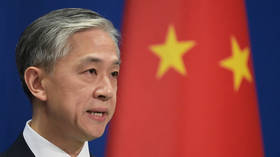 Chinese Foreign Ministry spokesman Wang Wenbin © GREG BAKER / AFP Washington should help de-escalate tensions on the Russian-Ukrainian border and drop persistent threats of punitive measures against Moscow, Beijing’s top diplomat has said amid a growing standoff between East and West.	Speaking in a briefing on Friday, Chinese Foreign Ministry spokesman Wang Wenbin weighed in on US predictions that Russia’s armed forces could soon begin pouring over the border of the Eastern European nation to wage an offensive.	According to him, “the credibility of the US intelligence community has been tested on many occasions, including Iraq and Ukraine.”	“I would like to stress once again that in seeking a political resolution of the Ukraine issue, nobody should put up a smokescreen of war and use it as leverage, or threaten others with sanctions and pressure, still less resort to the means of inciting bloc confrontation,” Wang added.	The diplomat insisted that “efforts should be made on the basis of the Minsk II agreement to properly treat the reasonable security concerns of all sides, including Russia, through dialogue and negotiation, and work for the full resolution of the Ukraine crisis and related issues.”	His remarks come amid a critical climate on the countries’ shared frontier in recent months, with Western leaders repeatedly voicing concerns that Moscow is pulling troops to the borderlands ahead of invading Ukraine.	In January, US President Joe Biden threatened his Russian counterpart Vladimir Putin with unprecedented crippling sanctions should he give his country’s army the greenlight for an incursion. “He’s never seen sanctions like the ones I will impose,” Biden warned at the time.	The Kremlin, however, has repeatedly denied that it has any plans to attack and has argued that the movement of its troops on its own territory is an internal matter. Amid the flurry of accusations, Russia embarked on a pursuit that Beijing has openly backed to obtain security guarantees from the West to rule out NATO enlargement.	Chinese President Xi Jinping and Putin released a joint declaration earlier this month calling on the US-led military bloc to refrain from further expansion and to drop its “Cold War” mentality. https://www.rt.com/russia/549882-china-blasts-smokescreen-war/ Epstein-linked modeling agent found dead in French jail cellSource says Jean-Luc Brunel, who was charged with rape of minors, found hanged, in echo of his former associate’s deathBy Guillaume DAUDIN Today, 5:25 pm 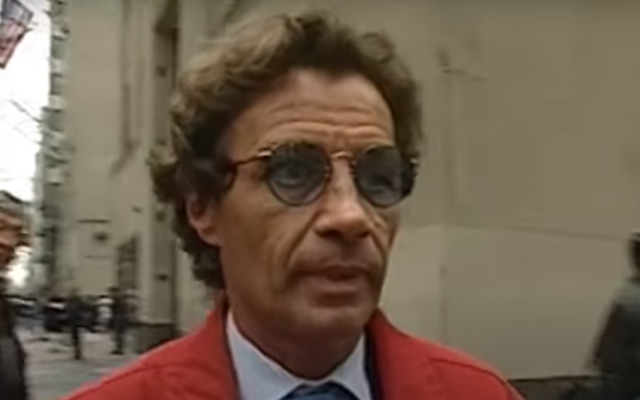 Jean-Luc Brunel. (Screenshot/YouTube)	PARIS (AFP) — Prominent French model agent Jean-Luc Brunel, a close associate of disgraced US billionaire Jeffrey Epstein, has been found dead in his Paris prison cell, prosecutors said Saturday, in an echo of the jail suicide of his friend.	Epstein, arrested in July 2019 on charges of trafficking underage girls for sex, was found hanged in his New York jail cell the following month awaiting trial over abuses against underage women.His former associate Brunel, who was in his mid-70s, had been charged with the rape of minors and held in prison since December 2020.He was briefly freed in late 2021, but then re-incarcerated on a Paris court of appeal ruling.	A source close to the investigation told AFP Brunel had been found dead overnight Friday in the Prison de la Sante. Paris prosecutors later confirmed he had died.	The source said he had been found hanged, but this was not confirmed by prosecutors.	Police are now investigating the cause of death, added the source, who asked not to be named.	Brunel’s death means his case is closed, unless other suspects are implicated in the same case in the future.‘Leaving behind secrets’	Brunel had denied the charges. He was first detained in December 2020 at Paris Charles de Gaulle airport.“His tragedy is that of a 75-year-old man crushed by a media-judicial system, about which there will now be time to ask questions,” his lawyers, Mathias Chichportich, Marianne Abgrall and Christophe Ingrain, said in a statement.	“Jean-Luc Brunel had always maintained his innocence and had intensified his efforts to prove it,” it said, adding that his apparent suicide was “not guided by guilt, but a profound sense of injustice.”	Allegations from women who say they were abused in France in the Epstein case prompted French prosecutors to open their own investigation.	That probe focused on Brunel, who was accused in US court documents of rape and of procuring young girls for his friend.	Anne-Claire Le Jeune, lawyer for the plaintiffs, expressed “frustration and bitterness over not being able to obtain justice, just as for the victims of Epstein.”  MORE -  https://www.timesofisrael.com/epstein-linked-modeling-agent-found-dead-in-french-jail-cell/  [Do you suppose this fellow got “Clintonized”? – rdb]Graphic: Trudeau's forces turn violent, crush elderly woman with walkerAppear to trample crowd, beat othersBy C. Douglas Golden, The Western Journal Published February 19, 2022 at 1:48pm 	When law enforcement in Ottawa began a crackdown against COVID-19 protesters in the Canadian capital on Friday, Ottawa Police Chief said they would "continue to push forward to take control of our streets," according to The Associated Press.	The cost of taking control of Ottawa's streets from protesters? Knocking over an elderly woman who was using a walker with a horse, apparently.	If video circulated on social media is any indication, the unidentified woman was one of several caught underhoof as authorities moved against Freedom Convoy protesters as part of an operation that saw over 100 people arrested.	The move is one of numerous outrages we've seen since the beginning of the crackdown, which was amplified after Canadian Prime Minister Justin Trudeau invoked the never-before-used Emergencies Act earlier this week. (Here at The Western Journal, we've been documenting the abuses -- and we'll continue to, as long as the crackdown lasts. You can help our mission by subscribing.)	On its official Twitter account, Ottawa Police showed their ranks trying to push protesters back by progressively moving a line of heavily armored "Public Order Police" forward at a slow pace in order to clear the Freedom Convoy protesters:	This was a considerably less minatory depiction of what was going on than could be seen on one video, which involved mounted officers appearing to trample protesters to get them to move:	The officers, according to the Toronto Sun, were from the Toronto Police Mounted Unit. The individuals who were knocked over and apparently trodden on included, by the looks of a screenshot from above, an elderly woman with a mobility device:This started a bit of a kerfuffle, as the Canucks might say. Candice Malcolm, founder of conservative Canadian publication True North, noted that two of Ottawa Police's tweets seemed to refer to a "bicycle" that was "thrown" at a horse. This is one of them:	Malcolm noted two things. First, those tweets seem to be connected to the fracas you saw above. Second, if there was a bicycle thrown at the horse, cameras would have caught it:	Malcolm later noted that if you watch the initial ground-level video, you can see the man with the bicycle on the left of the screen starting at 0:09. At least here, he makes no move to throw the bike:	Thank you Twitter. Here is footage of the real bicycle. Watch for yourself (0:09 on). Doesn’t look like anything was thrown, or came close to the horses, from my perspective. pic.twitter.com/OYmtRLuXa5— Candice Malcolm (@CandiceMalcolm) February 19, 2022	Furthermore, several other videos show the woman being knocked down by Canadian police in more graphic fashion. In one, it's clear the police move in just after the crowd-dispersal horses ran over the woman, without stopping to give her aid first:WARNING: The following videos contain graphic language and violence that some viewers will find offensive.Another camera angle of the incident shows the elderly woman trampled by police horse in Ottawa.pic.twitter.com/xrK4s5JHoX— Daniel James Dulhunty (@dulhunty) February 19, 2022	Malcolm's reporting was the most thorough, even if it relied on reports that weren't fully substantiated. However, True North is generally reliable in these matters and they reported the woman in question was "an elderly First Nations woman who had pleaded that the protest was peaceful."	She was apparently under the misapprehension that peaceful protests about COVID-19 policies are treated in the same manner as "fiery but mostly peaceful" protests touched off by outrages of a leftist bent.I shouldn’t have said thugs. But it was totally reckless.— Candice Malcolm (@CandiceMalcolm) February 19, 2022	True North's Friday reporting noted the woman's "condition in hospital is unknown at this time."	Malcolm did find a Facebook report from a woman claiming to be related to the victim, who said she was all right but for a sore shoulder. This, again, couldn't be substantiated.	I've been making calls trying to confirm a report circulating that the woman trampled by a police horse had died. Someone sent this to me. I'm still working to independently verify this, but I hope and pray that this accurate and the woman is okay. pic.twitter.com/B3qaT7YQKD— Candice Malcolm (@CandiceMalcolm) February 19, 2022	According to The New York Times, demonstrations that "go beyond lawful protest" can be quashed under the broad powers of the Emergency Act, but Trudeau's government offered assurances "fundamental rights" cannot be abrogated under the law. [That is a blatant lie. – rdb]	The Times also tried to link Trudeau's repression of the protests with one of his father's most daring moves as prime minister.	"Mr. Trudeau’s extraordinary response brought back memories of October 1970 and a tumultuous period known as the October Crisis, when Prime Minister Pierre Elliott Trudeau -- Justin Trudeau’s father -- quashed a wave of terrorism by a violent Quebec separatist group by invoking the War Measures Act, and then sending in troops to Montreal," they reported. "It was the only time in Canadian history that the war act was applied in peacetime."	Never mind the fact that any comparison between Pierre Eliot Trudeau and his progeny brings to mind Sen. Lloyd Bentsen's legendary quip in the 1988 vice presidential debate after Dan Quayle compared himself to JFK: "Senator, I served with Jack Kennedy. I knew Jack Kennedy. Jack Kennedy was a friend of mine. Senator, you're no Jack Kennedy." 	The apple didn't just fall far from the tree in this case; it feels like it was actively chucked halfway across the orchard.	The October Crisis that caused Pierre Eliot Trudeau to invoke the war act involved terrorist Quebecois separatist groups which specialized in bombings, kidnappings and assassinations. One of its leaders once bragged that "we are going to win because there are more boys ready to shoot members of Parliament than there are policeman."	Justin Trudeau, meanwhile, dealt with peaceful truckers who blocked streets and border crossing access points to call attention to a government unwilling even to speak with groups that opposed -- gasp! -- vaccine mandates and passports.	When Pierre Eliot Trudeau was asked where he would draw the line in going after the Quebecois terrorist groups, he had a three-word response that went down in posterity: "Just watch me."	His son, meanwhile, will be remembered for a less-flattering line on why he needed to crack down on the Freedom Convoy and others protesting COVID-19 policy: "I can understand frustrations with mandates, but mandates are the way to avoid further restrictions."	And while cell phones weren't around in 1970, when the October Crisis unfolded, it's safe to say old ladies with mobility devices weren't trampled by horses to restore order.	This is the cost of Justin Trudeau's policies and his willingness to enforce them. If an elderly lady gets in the way, well, you can't make an omelet without breaking a few helpless citizens.https://www.wnd.com/2022/02/graphic-trudeaus-forces-turn-violent-crush-elderly-woman-walker-appear-trample-crowd-beat-others/ Canadian clergy rebuke Trudeau for invoking Emergencies Act, other 'tyrannical actions'The clergy warned Trudeau is dividing Canada and 'exposing this government and people to the judgment of God'By Jon Brown | Fox News February 18, 2022 7:02pm EST	A group of Canadian clergy sent an open letter to Canadian Prime Minister Justin Trudeau earlier this week rebuking him for invoking the Emergencies Act to quell the Freedom Convoy and for other actions they described as "tyrannical."	"We are writing to you as representative pastors of Christian congregations from across the nation and as law-abiding citizens who respect the God-defined role of civil government and uphold the Canadian Charter of Rights and Freedoms, the highest law of our land, which recognizes the supremacy of God over all human legislation," read the letter, which was signed by 29 clergymen and remains open for other Canadians to sign.	Explaining their repeated, earnest attempts to prayerfully redress their grievances with all levels of government regarding "indefinite suspension of civil liberties, coercive mandates and perpetual state interference in the life, freedom and worship of the church," the pastors denounced Trudeau for cracking down on the Freedom Convoy instead of hearing them out. They emphasized that members of the clergy are a part of the convoy.	"The Ottawa protest has presented your government with a wonderful opportunity to meet with and speak to ordinary Canadians lawfully and peaceably requiring the restoration of their constitutional rights," they wrote. 	"However, in response to their singing, praying, dancing, candy floss, bouncy castles, speeches about the Constitution and outpourings of patriotic love for the country, your government has not only refused to meet with these citizens to hear their concerns, you have insulted, denigrated and lied about them, further dividing a hurting and broken nation."	The pastors went on to rebuke Trudeau and his government for seemingly believing that they have the authority to bestow and remove fundamental rights at will.	"Your government does not grant people the right to their bodily integrity, the right to work or earn a living, the right to decide for their children or to be with their families or dying loved ones, the right to gather to worship and obey God, the right to travel in their own land or enter and leave. Civil government exists to protect these pre-political and fundamental freedoms, not bestow and remove them as if it can function in the place of God." 	The pastors also condemned Trudeau "in the strongest possible terms" for his "unprecedented" invocation of the Emergencies Act to stop the Freedom Convoy protests and blockades. "There is no national emergency and to invoke one to crush peaceful political dissent is a totalitarian act of repression displaying weakness not strength," they said.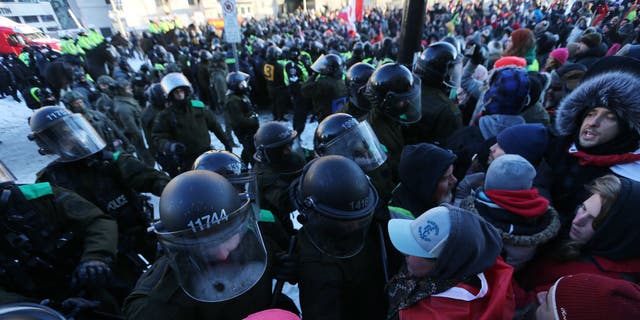 Police clash with convoy protesters in Ottawa, Ontario, on Feb. 18, 2022. (Steve Russell/Toronto Star)	"These tyrannical actions are exposing this government and people to the judgment of God, and we are deeply concerned that you do not appreciate the significance of God’s wrath upon a rebellious and lawless nation," they warned in closing.		The pastors concluded by urging Trudeau "to repent of the sins of pride, rebellion against God, and bearing false witness."	"You have not displayed a brotherly care and love for these honest hard-working people who have tried to peacefully bring their very serious concerns to your attention," they added.	Video circulated widely on social media Friday of police decked out in riot gear cracking down on convoy protesters in Ottawa by arresting them, tear-gassing them, and deploying officers on horseback through the crowds.	Among the signatories of the open letter was Rev. Tim Stephens, who was arrested twice last year in front of his family when his Fairview Baptist Church in Calgary continued to congregate. His second arrest, which happened after a police helicopter found his church gathering outside, prompted Sen. Josh Hawley, R-Mo., to send a letter to the U.S. Commission on International Religious Freedom (USCIRF) urging it to consider adding Canada to its watch list. https://www.foxnews.com/world/canadian-clergy-rebuke-trudeau-invoking-emergencies-act-other-tyrannical-actions  [This is one of THE best missives addressing the obscene over reach of government that has been going on that I have ever seen. – rdb]Commentary:Is America a Republic, or as RINOs and Dems call it, A Democracy?
By Karen Schoen|February 19th, 2022
	The goal of the Marxist Left is to keep the American people in a constant state of fear. Once you dumb people down in school and people don’t learn how to think, use common sense, logic, and reason they become easy prey for the cowardly Globalist, Communist, Fascists, RINOs, called the Marxist Democrat Party. They are freedom’s enemy.
	Their plan has been in the making for decades. People don’t want to volunteer to give up freedom. So in order to win the Globalists must control the media and lie. We will lose as long as we refuse to address the enemy and call them out by name. We may win battles here and there, but they will win the war because they go unchallenged.
	The Midterms will determine the level of freedom that Americans are willing to give up. Therefore, the Globalists will be on high alert to demonize Americans, MAGA, and anyone they view as in their way. You will be hearing how the MAGA people are going to steal our democracy.
	First off, America is a Republic, not a democracy. So tell them they can have the democracy; we’re keeping the Republic. A Democracy means mob rule. A Republic guarantees equality for all individuals under the law. US Constitution Article IV Section 4 The United States shall guarantee to every State in this Union, a Republican form of government and shall protect each of them against invasion (oops, a black eye to the open borders crowd.) The word democracy doesn’t appear in the Constitution.
	There is one thing that the Globalist, Communist, Fascists, RINOs, the Marxist Democrat Party will never be able to overcome in the 2022 election… and that is, there are more of us than there are of them!
	They have stolen all the money (1% of the population controls 90% of the wealth); have devised a way to put the corporations in line, controlling and censoring goods and thoughts, instead of analyzing risk assessment to the value of a corporation, the ESG (Environment, Social (Justice) Governance score takes precedence. They have destroyed America’s energy, healthcare, education, and small businesses sectors.
	They lie endlessly and are trying their best to beat us into submission. However, judging by the crowds at Trump rallies, mandate demonstrations, and worldwide demonstrations like the Canadian Freedom Truckers rally, the mandate rallies in England, France, and Italy, they will not bring the GREAT RESET to the world without a fight.
	America is different than any other country in the world. The land and assets and riches of America belong to We The People, not they, the government. What they are doing is outright theft. The greatest asset of America is We The People. We the American people, earn our citizenship every day as we work and toil to make sure that our country is and always will be the shining city on a hill.
	We live in a culture of pervasive obedience. People are giving up their personal agenda, even their ability to reason, out of fear and willingly adhering to the masses. What has recently been called mass formation psychosis, aka Hegelian Dialectic, but you don’t need a fancy term to see it; it’s everywhere.
	We have a tremendous amount of issues facing each and every one of us because everything is connected. What you do affects other people without you even realizing it. Let’s take a hard look at 2021, not the talking points that we hear. We all know what the disasters are. But what we are not putting together is who are these people, what policies do they support, and why do they want to destroy America?
	Let’s understand who they are and what their motives are.
	Globalists – Think United Nations. They want to control the world. They have no allegiance to any country. They pay to influence elections for their favored candidates and lie to get them in office. Look at how the Defund the Police program “helped” the Democrat cities destroy themselves with crime, drugs, suicide, and homelessness.
	Notice, their program is NEVER to blame. To them the “common good” means, you give the government all your means of production and distribution of all goods and services. Then the globalists will “share” all sectors equitably – determined by them. Of course, they never share their stuff, only yours. Their view of We the People is there are too many people in the world to control, so depopulation is the name of their game. Globalists don’t care who lives or dies. People are just data points and now are just collateral damage.
	Every time we do something online, we are monitored, and our data points are captured. Their goal is to create the perfect droid who will behave like a human without pesky human traits like empathy or reason—no one to rise up in descent. Your Social Credit score will control your behavior. No more money, just a digital card. You will get a card, and when you don’t behave, you will be punished and lose points. No food, travel, children, or ownership in anything. This affects every action you do as you interact with others. Your body, your family, especially children all belong to the government. Did you get your birthing license yet? You are just the birthing partner of the government.
	Their UNESCO programs in all American schools provide “limited learning for lifelong labor.” Get your kids out of public government indoctrination clinics that teach nothing other than hate. The only thing Globalists understand is money. Keeping your kids out of government schools decreases their funding.
	Communism – The goal of all “isms” is to destroy any hope of individual thought or individual ownership. Globalists and Communists seek to suppress fundamental human rights granted by G-d, because they are atheists. Communists do not believe in G-d. Only government can grant you your rights. What will you lose? Gone are rights to property, freedom of the press, assembly, speech, movement, and religion. No wonder why they hate the US Constitution; Globalists nullified the 1st Amendment. All goods and services must be distributed equitably. Of course, everyone gets the same except the Globalists who control who gets what. Once you have achieved total compliance and have a good Social Credit score, you get to share the crumbs. Globalists never share their stuff, only yours. “You will own nothing and like it.” is their battle cry from Klaus Schwab, World Economic Forum.
	Once the people realize the scam, they protest. Communists can not ever have opposition. Therefore over 100 million people who questioned or thought they might question were killed over the last one hundred years. Since Communists have no plan after the revolution, they NEVER face the consequences of their actions. The plandemic forced businesses to close and people to stay home and take care of their families. The wonderful government now pays people to stay home. Ignorant sheeple buy into their lies. Now the populace relies on the Communist government to live. But workers are still needed. Their answer is to bring in illegals who will work at a fraction of the salary. The Communist government then stops the give-away programs. Workers who return to work only to find their jobs now command less because there is now a pool of new laborers working for less. Under Communism, the government is made up of criminal Globalists in both parties, who own and control everything.
	“Global Sustainability requires the deliberate quest of poverty, reduced resource consumption and set levels of mortality control,” – Professor Maurice King.
	For the common good. How do you make people give up their dreams? You lie to them and use racism to divide them.
	Fascism – Margaret Thatcher said, Socialism works until you run out of other people’s money. Hence Fascism took root as the funding mechanism. Fascism is Capitalism in decay, – Vladimir Lenin.
	Did you ever wonder why major corporations become “WOKE” so fast? It was not really fast. This plan used to keep corporations in line is called ESG (Environment, Social ((Justice)), Governance). This scoring was introduced in 2015 to the banking community as a way to assess risk. It is just being implemented now. What a wonderful way to force public and private companies and major corporations into compliance. They convinced our legislators to change the capitalist model to fascist PPP – Public Private Partnerships. Where the public taxpayer pays and the private gets the profit. Thank you, Rick Scott, for bringing PPPs to Florida. Once the government partners with corporations, regulations can be used to destroy competition. Legislators can then do some insider trading. You and I would go to jail if we did this.
	The business scores points by forcing businesses to incorporate programs like Diversity, Inclusion, Equity (DIE) into their instructional programs. If they have low points, then loans, subsidies, government contracts, etc., will be no more. You will now see ESG Risk assessment scores on the stock exchange sheets. Go woke and destroy your country if they only cared, or go broke.
	What do these globalists want? Everything you own.
	From widely-respected economist Martin Armstrong: “I am deeply concerned that too many Americans are totally blind to the truth. They think this election is just about Biden v Trump. This is the World Economic Forum Agenda summary on eight predictions for 2030, which includes the surrender of the United States to the United Nations. They say the US will no longer be the world Superpower. They will end eating meat, hence Gates’ investment in meat alternatives. They will make fossil fuels history which is why Biden said in the debate he would end the fossil fuel industry and he will rejoin the globalists movement in the United Nations.
	“You’ll own nothing” — and “you’ll be happy about it.”
	“The US won’t be the world’s leading superpower.”
	“You won’t die waiting for an organ donor” — 3D printers will make them.
	“You’ll eat much less meat” — Meat will be “an occasional treat, not a staple, for the good of the environment and our health.”
	“A billion people will be displaced by climate change” – Soros’ Open Borders.
	“Polluters will have to pay to emit carbon dioxide.” – “There will be a global price on carbon. This will help make fossil fuels history.”
	“You could be preparing to go to Mars” — Scientists “will have worked out how to keep you healthy in space.”
“Western values will have been tested to the breaking point.” – “Checks and balances that underpin our democracies must not be forgotten.”
	This is the agenda that has been set in motion by this fake COVID-19 Pandemic which was instigated by these people, and the lockdowns were intended to crush the economy, set it in the direction of nationalizing all industry, and wipe out small business. They are developing passports that will require vaccines in order to travel. They are deliberately trying to reduce international travel to reduce pollution and to prevent mass uprisings against their new Communist Agenda. Yes, they are moving from Socialism, where you still own something, to Communism, where the government owns everything. It is no coincidence that Pikkety is behind this in league with Klaus Schwab. Communism began in France. They sold the idea to Karl Marx, who was first a socialist.
	This is what is at stake in this election. This is not about liking or disliking Trump. They want people to vote on such a superficial basis that he is obnoxious, insults people, and is one of the hated rich.”
	I’ll end with a few thoughts from Xiaodan Li:
	“To achieve the Socialist goal, the ruling elites divide society by race and class (working vs. poor criminals) in order for them to justify the use of power for wealth transfer.
	Socialism promotes collective good over individual well-being and government control over self-governance.
	Socialist politicians promise equality in outcome for all. In America, we have equal opportunity for all.
	Socialist government authorities dictate which industries will survive.”
	Under Soros’ and his ilk, “The cornerstone of capitalism, rule of law, individual freedoms, and private property will be destroyed.”
	Time for serious boycotts. Check your bank on the stock exchange. If you see an ESG score, then it’s time to move to a state or local bank. Move your social media to a platform that will not censor. Why are you giving money to people who hate you?
	There is only one way to stop a political bully, fight them with the truth. Are you ready?
	I will not comply, will you? I believe America is worth saving. https://newswithviews.com/is-america-a-republic-or-as-rinos-and-dems-call-it-a-democracy/ 
Double-Speak, Lies, and the Drive For an Article V Convention of States
By Tom DeWeese|February 19th, 2022
	The drive for an Article V Convention of States is assaulting state legislatures at an intense level. Obviously, proponents of such an action are counting on the discontent of Americans as the Biden cabal proves the misery of massive federal intrusion into every aspect of our lives. Americans naturally want to rein it in.
	The problem is the Article V Convention of States strategy is a false hope being perpetrated by forces pretending to be conservative, promising a workable solution to balance the federal budget, stop out-of-control regulations, and give the government back to the people. In truth, the Article V Convention of States movement is one of the greatest flimflams ever perpetrated on the American people. It’s nearly the equivalent of combining the lies of the covid pandemic with election fraud and climate change. In short, the drive for the Article V Convention of States is just that dangerous because unaware state legislators are falling for it, and naive and trusting constituents are supporting them. The Republic is at stake.
	The Convention of States Project is the main force pushing the lie in state legislatures. 1984 author George Orwell would have been impressed by this group’s mastery of “double-speak.” They claim that Article V of the U.S. Constitution allows the States to call for a convention that will only consider amendments to the U. S. Constitution. They insist that such a “Convention of States” is not a Constitutional Convention. They claim that the states can control the convention agenda as well as the process of choosing the delegates. Further, they claim that, since anything the convention produces must be approved by a three-fourths majority of the states, there is no possibility that bad things can happen. Worse, they create the impression that freedom-loving advocates of limited government will control the process – you know – Conservatives! NONE OF THESE CLAIMS ARE TRUE!
	Here Are the Facts
	Article V of the Constitution grants only the following powers regarding such a convention:
	• First, state legislatures must apply to Congress for a convention.
• Second, when two-thirds of the States have presented such an application Congress then calls for the convention.
• Three-Fourths of the States are then needed to ratify the actions of the convention.
	That’s it. Those are the only guidelines provided in the Constitution for a Convention of States. There are no guidelines on how delegates will be chosen, or how the agenda will be decided. Once enough States apply for the convention, all those decisions concerning when there will be a convention, where it will be held, and who will be delegates, are decided by Congress. This becomes a Constitutional Convention or a Con Con. There is no such thing as a Convention of States controlled by the States.
	Today, that means that Nancy Pelosi will lead the decision process on how delegates are chosen and who they will be. Can you imagine what that delegate line-up will look like under her direction? Picture every radical interest group like ANTIFA and Black Lives Matter joining forces with the producers in global corporations and the wonderful insight of the World Economic Forum. And, of course, we will need a solid representation of illegal aliens, who will have so much at stake in the outcome of such a historic gathering. Yep, let’s put the genius of Madison, Jefferson, and Washington on the operating table for these forces to give it a lobotomy! Do you think anyone who isn’t marching in goose-step with, or having ideas and credentials not in line with cultural Marxism will be allowed?
	Yet, Convention of States Project head, Mark Meckler is busy assuring state legislators that the States can bypass Congress, States will make the rules, control the delegates, limit the convention topic, and will consider only amendments to the Constitution.
	The fact is, once chosen, the delegates to a Constitutional Convention become the most powerful force in the country. They have no boss. They are free to move forward as they see fit. To prove that point, here is a little history.
	There has been only one Con Con in U.S. history. That was in 1787. It was not intended to be a Con Con. At the time the nation was operating under the Articles of Confederation. There were problems with how the states were dealing with each other through interstate commerce and it was known that the Articles of Confederation needed some revisions. So, it was decided to call a meeting of the States to discuss such revisions. The States did not want this convention to create a new constitution. Rhode Island refused to send delegates for fear that it could become such a convention. Delegates from several other states were given specific instructions by their state governments to not participate in a Constitutional Convention. There was also a very strongly worded resolution by Congress limiting the meeting to the “sole and express purpose of revising the Articles of Confederation.” Those instructions were completely ignored. As soon as the delegates arrived in Philadelphia, the doors were closed, and the meeting was kept secret until finally they were opened to announce a completely new Constitution for the nation. That is a Precedent!
	Second, the Articles of Confederation specifically ordered that no changes could be made to that legal document unless 100% of the States supported the changes. Obviously a new Constitution to replace the Articles of Confederation qualifies as a change! However, then a very radical event took place. As the new Constitution was presented to the people to be ratified by the States, the 100% rule of the Articles of Confederation was completely ignored. Instead, Article VII of the new Constitution, which at this point was only a proposed document to be considered, was used as the guideline to ratify the new constitution. Article VII says “But ratification of the new Constitution The Ratification of the Conventions of nine states, shall be sufficient for the Establishment of this Constitution between the States so ratifying the Same.” So, in fact, the rules of an unratified document were used to ratify itself. That is a Precedent!
	Why are these details important to the debate over an Article V Convention of States? Because, as Mark Meckler and his Convention of States Project are assuring that such things could never happen, that states will control the issues discussed, and that there will not be a Constitutional Convention, there are very specific precedents to the contrary already established. You can be assured that they will be used by those forces who seek to trash the current Constitution. For example, what would stop the delegates from writing a new constitution that simply said the majority of delegates could formally ratify it into law? There would be no need for the states to approve it. It would simply become law. The precedent is there to allow it.
New Constitutions have Already Been Written
	Now add to the debate that many forces have already written their own preferred versions of a new constitution to replace our Republic. There are more than twenty such constitutions in existence, just waiting for the opportunity offered from a Convention of States.
	The National Constitution Center, a quasi-official branch of the federal government, sponsored a Constitution Drafting Project. They brought together three teams of leading constitutional scholars. The three teams included Team Libertarian, led by representatives from the CATO Institute and the Goldwater Institute; Team Progressive, led by representatives from the Georgetown Law School, Columbia Law School, and the New York University School of Law; and Team Conservative, led by representatives from Princeton University, Stanford Law School, and Arizona University. Just the folks you would want to replace James Madison and Thomas Jefferson. In 2021, they released their three proposed new constitutions.
	According to constitutional expert Publius Huldah, each would transfer massive new powers to the Federal government and would legalize many of the unconstitutional acts that have been going on for 100 years. The Progressive Constitution would make abortion, pedophilia, and bestiality constitutionally granted rights. Team Conservative was headed up by Princeton professor Robbie George, who also happens to be a Board Member of the Convention of States Project. That version of a Conservative constitution makes a severe attack on gun rights, authorizing the state and federal governments to ban the possession of all arms, unless they are “ordinarily used for self-defense recreational purposes…” The question must be asked, why would a board member of the very group which promises that there would be no new constitution, actually help write a new constitution?
	Meanwhile, a second movement dedicated to writing a new constitution is called Constitution 2020. George Soros heavily bankrolled this movement. The project seeks to create a “progressive” consensus as to what the U.S. Constitution should provide. It would focus on the issues of Equity, Citizenship, and “hopeful pragmatism.”
	Mark Meckler of the Convention of States Project argues that there is no possibility of a runaway convention, because the states would be in control of it. The reality is that the runaway has already begun as massive forces are gleefully preparing what will happen when the convention doors are shut to the public.
	If the American Republic is to survive, then state legislators must see through the lies and deliberate fraud contained in the Convention of States resolutions which they face. Know this. The Constitution of the United States is not in need of fixing. Instead, those we have entrusted to protect it must be eliminated. The Constitution cannot protect us unless we protect the Constitution. https://newswithviews.com/double-speak-lies-and-the-drive-for-an-article-v-convention-of-states/ 
Anti-Racists Often Ignore This Non-Religious Source of Racism
Richard Weikart Posted: Feb 19, 2022 12:01 AM
	Black History Month is a time to reflect on the great achievements of African-Americans and black Africans, while also confronting the sordid history of racism. Thankfully, racism has declined considerably over the past decades. However, we still need to combat vestiges of racism in our society, so that we can properly love our neighbor, regardless of their race or ethnicity.
	Indeed, scholars today are cranking out multitudes of books about racism. Three prominent examples from 2021—published by academic presses—are Anthea Butler, White Evangelical Racism, Randall Balmer, Bad Faith: Race and the Rise of the Religious Right, and J. Russell Hawkins, The Bible Told Them So: How Southern Evangelicals Fought to Preserve White Supremacy. One can hear a similar refrain on NPR: for example, in the July 2020 report, “White Supremacist Ideas Have Historical Roots in U.S. Christianity.” NPR also warned in many reports during 2021 about white supremacism inherent in “Christian nationalism.”
	What often seems neglected in this discussion is the history of scientific racism, which was in some ways more virulent than most religious forms of racism. This is not to say that historians have completely ignored scientific racism. Indeed, I have contributed to this scholarly discussion in some of my earlier works, as well as in my newly released book, Darwinian Racism: How Darwinism Influenced Hitler, Nazism, and White Nationalism.
	However, it seems that the way scientific racism is presented differs substantially from the way religious racism is treated. Many scholarly works and NPR stories on religious racism assume that religion—especially evangelical Christianity—is still heavily tainted by racism. Indeed, an op-ed in Scientific American in 2021, “Denial of Evolution Is a Form of White Supremacy,” overtly slammed creationists as white supremacists. The writer completely ignored the fact that Ken Ham, a leader among young-earth creationists, co-authored a book (with an African American), in which he vigorously opposes racism. Contrary to the anti-racist discourse of the progressive left, most evangelical Christians are firmly opposed to racism. Indeed, many African Americans and Hispanics belong to evangelical churches.
	Most works on scientific racism admit that scientists erred in the past by promoting racist ideas, but then the historians celebrate the triumph of science, since later scientists overcame these misguided ideas. Of course, most scientists today—just as most religious leaders today—do reject racism. One of the outliers— Nobel-Prize-winning biologist James Watson—is often condemned by colleagues when he makes racist statements.
	So, if the vast majority of scientists reject racism, one might conclude that scientific racism is no longer a problem. However, this ignores the elephant in the room.
	What elephant? Well, how about examining the white nationalist scene today to see what they actually believe? To be sure, white nationalism is a fringe movement, albeit a vocal fringe. Nonetheless, how do they justify their racist ideology? While researching my book, Darwinian Racism, I examined the websites and publications of many neo-Nazi, white nationalist, and alt-right individuals and organizations. What I discovered was that most white nationalists and white supremacists today embrace a social Darwinist version of scientific racism and vehemently oppose Christianity.
	One of the most virulent pieces of social Darwinist racism I have ever read is the 1896 book Might Is Right by Ragnar Redbeard (pseudonym), which is currently popular among white supremacists. Indeed, in 2019, shortly before a 19-year-old gunman at the Gilroy Garlic Festival killed three and wounded 17, he recommended on social media that people read Redbeard’s book. Many white nationalist websites recommend this book, and some even sell it. The subtitle of Redbeard’s book is Survival of the Fittest, and it is laced with Darwinian themes, such as the inescapable necessity of a struggle for existence between races. In addition to demeaning non-white races, Redbeard’s book also vociferously attacks Christianity.
	Many white nationalists claim that Darwinism directly supports their ideology, because they think that races have evolved to different levels. They are convinced that races are pitted in a merciless struggle for existence. Their penchant for white supremacy is their bid to win the Darwinian struggle for existence.
	Those doing battle against the religious roots of racism do often uncover vestiges of racism and this can be helpful. However, sometimes they seem to be letting the most flagrant proponents of racism off the hook. Could it be that they are uncomfortable recognizing that most white nationalists today are thoroughly secular and are inspired by Darwinism and science, rather than religion?Richard Weikart is professor emeritus of history at California State University, Stanislaus, Senior Fellow at Discovery Institute’s Center for Science and Culture, and author of seven books, including the new release, Darwinian Racism: How Darwinism Influenced Hitler, Nazism, and White Nationalism. https://townhall.com/columnists/richardweikart/2022/02/19/antiracists-often-ignore-this-nonreligious-source-of-racism-n2603451 ARUTZ SHEVAStorm 'Eunice' hits Europe, leaving at least 14 dead Storm Eunice wreaks havoc, leaves nearly 200,000 remain without electricity in southern England. Israel National News 19.02.22 23:54Debris from the rooftops of three houses torn off during storm Eunice PA Images via Reuters Connect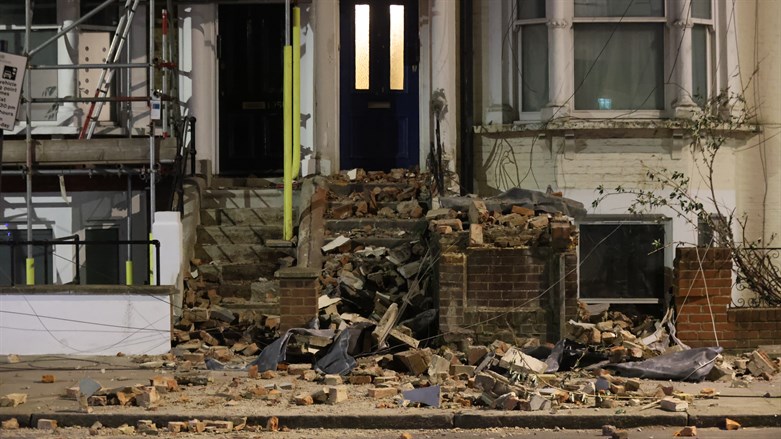 	At least 14 people were killed over the weekend as storm Eunice swept through northwestern Europe.	The storm uprooted trees in Britain, sending objects flying and tearing roofs off of homes.	Deaths were reported in Belgium, the Netherlands, Germany, Poland, the Irish Republic and the UK, BBC reported. The site added that across Europe, "millions" had lost power, and transportation was disrupted.	Friday saw the cancellation of over 500 flights in the Gatwick, Heathrow and Manchester airports, BBC said. And German rail operator Deutsche Bahn reported that "more than 1,000 km" (620 miles) of track was damaged.	According to UK Business Secretary Kwasi Kwarteng, on Saturday afternoon 190,000 customers still had no electricity. He added that restoration efforts were being impacted by continued strong winds across southern England.	"1.2 million customers have had power restored," Kwarteng tweeted. "190k are off-supply 8,000 field staff and engineers are working day and night to restore power We expect most customers to have supplies restored promptly."	"Strong winds across southern England are impacting restoration efforts This morning I spoke to SSEN community to ensure customers have their power restored as quickly as possible I would like to thank our emergency services and engineers who are working tirelessly." https://www.israelnationalnews.com/news/322557 IDF Chief of Staff visits Singapore Airshow At Asia's largest airshow, IDF Chief of Staff Kochavi receives briefings from international defense community, presents Israel's capabilities. Israel National News 19.02.22 19:29	The IDF's Chief of the General Staff, Lieutenant General Aviv Kochavi, on Friday visited the 2022 Singapore Airshow.	This is the largest airshow in Asia and one of the most important airshows in the world.	On his way to Singapore, Kochavi flew over Saudi Arabia, and made a stop in the United Arab Emirates.	Throughout the visit, Kochavi received briefings from members of the international defense community and met with the Israeli defense industry representatives attending the event.	"I applaud the cooperation and participation of leaders from the Israeli defense industry in the convention," Kochavi said.	"The convention allows us to both learn and test advanced technological systems from across the globe and to present the IDF’s advanced capabilities. These defensive means allow the IDF to act in a precise, professional and effective manner in the face of a wide variety of challenges across the region."https://www.israelnationalnews.com/news/322540 Masked thieves break into military museum, steal weapons Police arrest six suspects, all in their 20s and 30s and residents of a Bedouin Arab town. Israel National News 19.02.22 21:51The stolen weapons Israel Police spokesperson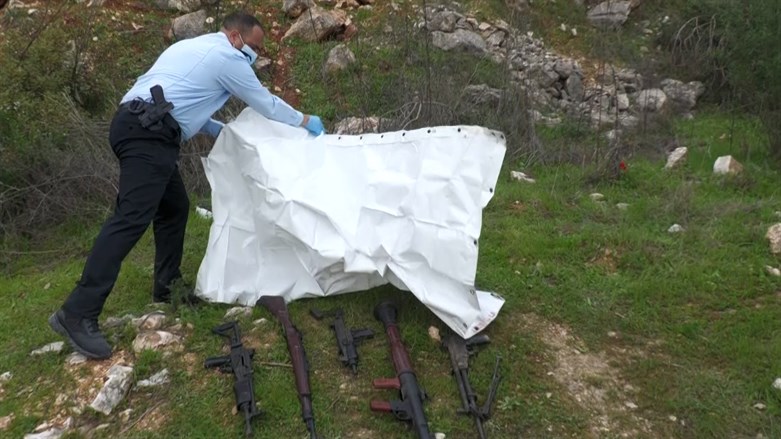 	Deactivated old weapons were stolen Friday night from the Golani Museum at the memorial site for the brigade of that name, located at the Golani Junction.	Israel Police have arrested six people suspected of breaking into the Golani museum.	The suspects are in their 20s and 30s, and are residents of the Bedouin Arab town of Tuba-Zangariyye in northern Israel. It is suspected that the thieves planned to make the weapons usable again, to be used in criminal activities.	The suspects were spotted by a female telephone receptionist employed by SWS Security - North and the Valleys. She was watching security cameras at the site when she identified two masked suspects. Immediately, the receptionist passed the information to the police, who arrived at the scene and began collecting evidence.	On Saturday morning, Israel Police located a mortar stolen from the museum. Later, police said they had located the rest of the weapons, which had been hidden under rocks and bushes in an open area. The items will be returned to the museum.	 On Saturday night, the suspects will be brought to court for an extension of their arrest. https://www.israelnationalnews.com/news/322548 Reservist commander: 'We are Israel's insurance policy' IDF reservists 'must be ready to go from 0 to 100 when the day comes'. Israel National News 19.02.22 23:07Brigade 551 exercise IDF spokesperson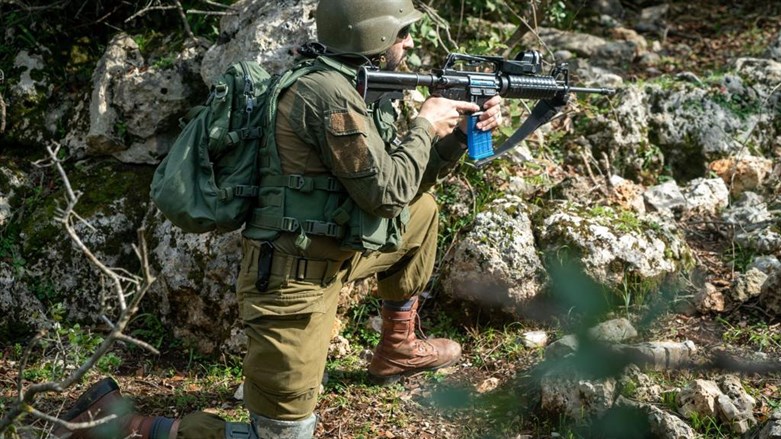 	At the end of a week of training commanders in the IDF's 551st reservist brigade, the brigade commander, Col. Ephraim Avni, tells Israel National News - Arutz Sheva about the challenges in the north and the lessons learned from the incident in the Egoz special forces unit in which two soldiers were killed by friendly fire.	Avni is proud of the brigade's officers, who leave their daily routine behind when called for reserve duty. "I know the officers will do anything to succeed. There's a reason why they leave families and come for fifty or sixty days a year to succeed and to be best prepared."	The commander tells of how new threats are always developing on the northern border: "Drone warfare is stepping up a notch and the enemy has developed better firepower than we have seen so far, so our brigade needs to be prepared and practiced. We were in the Golan Heights this week, and are now moving to the Shlomi area. 	Anything can happen, and our commanders must be able to go from zero to one hundred when the day comes."The IDF is drawing lessons from the disaster in the Egoz unit, in which the late Major Itamar Elharar and the late Major Ofek Aharon were shot by a fellow IDF officer. "One of the first things we did was to try and study and learn from the incident. We can never say 'that won't happen to me."	The unit commander tells us that the reserve brigade includes veterans of many special forces units: "My mission is to create a common language between them all. There are sometimes gaps and differences, but training as we have this week, together with improving personal ability, brings the brigade to be the best in the army."	The brigade commander has an important message for the Israeli public: "The reservists are the State of Israel's insurance policy. Thanks to them, we can be sure that when the next war comes, we will win." https://www.israelnationalnews.com/news/322552 02/19/2022 NEWS  - Purimis coming - March 17 see below!HOLY LAND UNCOVERED | Inside the Tower of Davidhttps://www.youtube.com/watch?v=-tERXCRkFaE  Read the Prophets & PRAY WITHOUT CEASING!That is the only hope for this nation!Exodus 8:22(8:18) And I will set apart in that day the land of Goshen, in which My people dwell, that no swarms of flies shall be there; to the end that thou mayest know that I am the LORD in the midst of the earth. 23(8:19) And I will put a division between My people and thy people - by to-morrow shall this sign be.' 24(8:20) And the LORD did so; and there came grievous swarms of flies into the house of Pharaoh, and into his servants' houses; and in all the land of Egypt the land was ruined by reason of the swarms of flies.IAF flies over Beirut after drone enters Israel; Hezbollah claims responsibilityIsraeli aircraft fly at low altitude in apparent message to the Iran-backed terror group, which says drone carried out reconnaissance for 40 minutes before returning to LebanonBy TOI staff Today, 6:27 pm 	The Hezbollah terror group on Friday claimed responsibility for launching a drone into Israel that evaded Israeli air defenses before returning to Lebanon.
	The Israel Defense Forces said it fired an Iron Dome interceptor missile at the small unmanned aircraft but missed and also scrambled fighter jets and attack aircraft, setting off warning sirens across wide swaths of the north.
	In a statement, Hezbollah said the “Hassan” model drone was on a reconnaissance mission that reached 70 kilometers (43 miles) inside Israeli territory. It was not clear if the drone shot recorded any images while in Israeli airspace.
	“The Islamic resistance launched the Hassan drone into occupied Palestinian territory and it surveyed the area for forty minutes,” the statement said.
	Hezbollah said the drone “returned safely” to Lebanon, while noting the failed interception attempts.
	The IDF earlier said the drone returned to Lebanon “after a few minutes” and that the aircraft was a “glider” variety, but did not specify the exact model. The military also did not accuse Hezbollah of launching the drone in an initial statement on the incident.
	The Hezbollah statement was issued as Israeli Air Force aircraft flew over Beirut at low altitude, in an apparent warning to the Iran-backed terror organization.
	Citing an unnamed Lebanese security source, Al Jazeera reported two Israeli fighter jets flew from the Mediterranean Sea over the Lebanese capital before departing several minutes later.	Hebrew media reports said the Israeli jets flew over Beirut’s Dahiya neighborhood, a Hezbollah stronghold, deliberately setting off sonic booms.
	אחרי חדירת הטיסן: בלבנון מדווחים על גיחות של מטוסי חיל האוויר בשמי לבנון ובאיזור ביירות@kaisos1987 pic.twitter.com/6d0Q4KqV35
	— כאן חדשות (@kann_news) February 18, 2022
	According to Channel 13 news, Israel has been bracing for larger drones than the one Hezbollah sent across the border, which reportedly reached as far as the Sea of Galilee. 
	The network said the IAF remained on alert for any additional drone incursions.
	Additionally, the report said the warning sirens in northern Israel were set off by the Iron Dome and not the small drone, which the interceptor missiles are not designed to counter.
	Friday’s infiltration came a day after the military downed a drone on the Lebanese border that it said belonged to the Hezbollah terror group and after warnings by Israeli officials of drone attacks in recent days. Troops also shot down a drone that entered Israel from Gaza.
	On Wednesday, Hezbollah leader Hassan Nasrallah claimed the Iran-backed group had begun manufacturing its own drones. “We have been producing drones in Lebanon for a long time, and whoever wants to buy them, submit an order,” he said.
	Lebanon and Israel are technically in a state of war and the heavily guarded border is commonly penetrated by drones from both sides. Last month, Nasrallah claimed that Lebanon’s ability to shoot down Israeli drones had halted regular unmanned flights over the border. Israeli officials did not directly comment on the Hezbollah leader’s claims, but have expressed concerns over the terrorist militia’s anti-aircraft capabilities in the past.
	On Sunday, Israeli troops accidentally opened fire on an IDF drone near the Lebanese border, after suspecting it was an enemy aircraft.
	A top Israeli official warned earlier this week that UAV attacks were likely to increase, saying they were a growing problem worldwide. “It is cheap and easy to carry out attacks with them,” the senior official said, speaking on condition of anonymity during a state visit to Bahrain by Prime Minister Naftali Bennett.
	Israeli military officials have repeatedly warned of the threat posed by drones, both simple off-the-shelf varieties that can be used for surveillance and more powerful models, some based on Iranian designs, that can be used to carry out complex attacks. https://www.timesofisrael.com/iaf-flies-over-lebanon-after-drone-enters-israel-hezbollah-takes-responsibility/ Man shot to death in Jaffa; police suspect murderNonprofit says man was the 13th Arab homicide victim since start of year; separately, Taibe resident seriously injured in car blastBy TOI staff Today, 8:44 pm 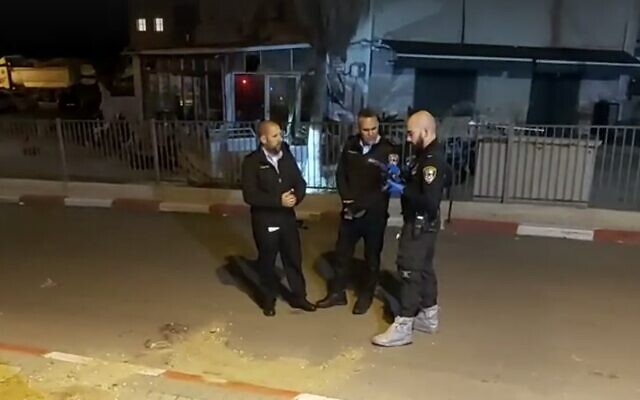 Police at the scene of a suspected murder in Jaffa, February 18, 2022. (Screenshot)		A man in Jaffa was shot to death Friday in what police called a suspected murder.		The man, who the Maged David Adom ambulance service said was around 30-years-old, was brought in critical condition to Wolfson Medical Center in nearby Holon, where he was pronounced dead.		Police opened an investigation into the shooting.		The suspected murder victim was not immediately named. According to the Abraham Initiatives nonprofit, he was the 13th Arab killed in a homicide since the start of the year.	In a separate incident Friday, a man in the central Arab Israeli city of Taibe was seriously wounded after a blast went off in his car.	The man, who was reported to be around 50-years-old, was taken to Meir Medical Center in Kfar Saba.	Police believe the explosion was linked to a feud between families in Taibe, the Haaretz daily reported.ניסיון חיסול בטייבה: גבר כבן 50 נפצע קשה בהתפוצצות רכבו pic.twitter.com/YXsJuY0mea— כאן חדשות (@kann_news) February 18, 2022	Arab Israeli communities have seen a surge in violence in recent years, driven mainly, but not exclusively, by organized crime. 	Arab Israelis blame police, who they say have failed to crack down on powerful criminal organizations and largely ignore the violence, which includes family feuds, mafia turf wars and violence against women.The Abraham Initiatives, which monitors and campaigns against violence in the Arab community, said there were 125 Arabs killed in Israel in 2021 as a result of violence and crime, of whom 62 were below the age of 30.Prime Minister Naftali Bennett and Public Security Minister Omer Barlev have vowed to crack down on the violence, as well as on illegal weapons. https://www.timesofisrael.com/man-shot-to-death-in-jaffa-police-suspect-murder/ Making connections between Hamas, UAE, Sheikh Jarrah and Israel-TurkeyDIPLOMATIC AFFAIRS: Hamas is trying to sabotage budding reconciliation between Israel and Turkey like it did in 2017.By HERB KEINON Published: FEBRUARY 17, 2022 21:32 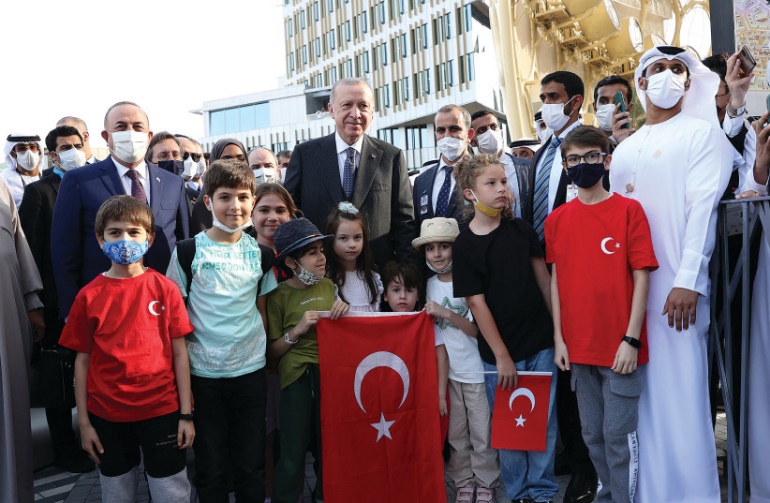 TURKISH PRESIDENT Recep Tayyip Erdogan poses with children as he visits the Turkish Pavilion of Expo 2020 in Dubai on Monday.(photo credit: PRESIDENTAL PRESS OFFICE)	On February 6, 2017, after a lull of some five-and-a-half months, Hamas fired a rocket that landed in a field in southern Israel. This attack triggered a forceful Israeli retaliation.	A few hours later, Turkey’s Tourism Minister Nabi Avci arrived in Israel – the first Turkish minister to visit in seven years – to participate in a tourism expo.	According to Hay Eytan Cohen Yanarocak, who served as Avci’s translator during a press conference held with then-tourism minister Yariv Levin, the events were connected. It was obvious at the time, he said, that Hamas fired the rocket to provoke an Israeli retaliation that would then poison the atmosphere for the Turkish minister’s visit. For had not Turkey set itself up as Gaza’s great defender?	Why is that relevant today? Because the same dynamic is at play now.	Yanarocak, an expert on Turkey at the Jerusalem Institute for Strategy and Security (JISS) and Tel Aviv University’s Moshe Dayan Center for Middle Eastern and African Studies, made the connection between the warming of ties between Israel and Turkey, President Isaac Herzog’s planned trip to Ankara next month, and the violence that rocked the east Jerusalem neighborhood of Sheikh Jarrah this week. Hamas warned that it would respond to the current developments in Sheikh Jarrah, as it did on May 10 when it fired 150 rockets at Israel, including seven toward Jerusalem and Beit Shemesh, ostensibly over planned evictions in the contentious east Jerusalem neighborhood.	Just as Hamas fired a rocket five years ago to sabotage a visit by a Turkish minister, so, too, is it trying to torpedo an Israeli-Turkish reconciliation, Yanarocak said. And it is clear why.	If Turkey wants to dramatically improve ties with Israel, which it clearly does, it will have to pay a price. A big part of that price will be to significantly curtail Hamas’s operations in Turkey, if not kick out of the country the leaders of the terrorist organization, some of whose members carry Turkish diplomatic passports and have even obtained Turkish citizenship.	But that would not be the only price Hamas would pay, Yanarocak said. Any diplomatic rapprochement between Turkey and Israel would inevitably also lead to Turkey – currently stalwart backers of Hamas – increasing its engagement with Hamas’s rivals in the Palestinian Authority.	Hamas, therefore, has a keen interest in sabotaging Israeli-Turkish ties. Yanarocak said it is important to keep in mind that there are actors in the region that would “not like to see Turkey and Israel together,” and that will take steps to try and ensure it doesn’t happen.	BUT NOT ALL is bleak because there are also powerful – and very wealthy – regional players that want to see the two countries mend fences so they can stand together against the biggest regional menace of all: Iran.	Turkey’s overtures to Israel began in earnest, Yanarocak said, after Abu Dhabi Crown Prince Mohammed bin Zayed (MBZ) made a landmark visit to Turkey in the fall. Why landmark? Because it was the first such visit in a decade, and came after Turkish President Recep Tayyip Erdogan accused the United Arab Emirates and MZB of being behind the attempted coup against him in 2016.But, Yanarocak said, there is a popular expression in Turkish: “Yesterday is yesterday, and today is today.”	That coup was yesterday. For Erdogan, what is desperately needed today – with his country in economic free fall and badly isolated in the region – is to repair ties with the UAE. During that visit MBZ pledged some $10 billion worth of investments for Turkey – an economic infusion desperately needed – and in January the UAE went even further and agreed to bolster the floundering Turkey’s foreign currency reserves by engaging in a $4.74b. currency exchange swap. Erdogan reciprocated with a visit to the UAE this week.	Ten billion dollars buys a lot of sway, and – according to Yanarocak – one thing it purchased was the fine-tuning of Turkish foreign policy to make it more compatible with that of the UAE. Worth noting, Israel is now a significant component in the UAE’s foreign policy.	According to Yanarocak, MBZ wants to move Turkey into the Abraham Accords axis – meaning that there will likely be a Turkish rapprochement with Egypt and Saudi Arabia as well – to strengthen the anti-Iranian, Sunni camp in the region.	Ironically, one of the by-products of the Abraham Accords, which Erdogan vociferously opposed in 2020 and over which he threatened to suspend ties with the UAE, is closer Turkish ties with Israel.	BUT THERE is more than just the UAE to Erdogan’s about-face on Israel. The second key engine driving this change of policy is the Eastern Mediterranean, where the Turks view the three-way Israel-Greece-Cyprus diplomatic and military alliance that has developed as a national security threat.	After the US announced last month that it was removing its hand from the proposed EastMed pipeline that would have pumped natural gas from Israeli and Cypriot natural gas fields to Greece, and from there on to Italy and further into Europe, Turkey sensed an opportunity to try and weaken that alliance.	The Turks, Yanarocak said, are hoping that this reconciliation with Israel will come at the expense of the Israel-Greece-Cyprus relationship.	“But Israeli decision-makers are not going to compromise their strategic relationship with Cyprus and Greece for a fragile normalization with Turkey,” he said.	An indicator of this is the scheduled visit of Herzog to Greece and Cyprus before he goes to Turkey next month, a clear signal to those countries that warmer ties with Turkey do not mean cooler ties with them.	“There are many important things that Cyprus and Greece can offer that Turkey cannot,” Yanarocak said. First, both are European Union members, and it is important for Israel to have strong allies inside the EU besides Germany and Hungary.	Second, he continued, Cyprus provides the IDF with important training grounds for military drills and maneuvers, as its mountainous regions are topographically similar to the mountainous regions in Lebanon. Greece, moreover, allows the IAF to train in its airspace.	Another major component in Turkey’s overtures toward Israel is the American angle, Yanarocak said.	“Erdogan sees Israel as a bridge to Joe Biden. During the last two weeks when Erdogan had COVID, no Western leader called him to wish him well, except for Herzog,” Yanarocak said.	He added that a good place for Erdogan to start mending fences with the West will be by shaking Herzog’s hand. “This will provide a good picture for investors thinking of investing in Turkey, because when you mend fences with Israel, you may assume that other Western states, particularly the United States, may follow the same path in the very near future.”	Efraim Inbar, the president of the JISS, who has written extensively on Israel-Turkey relations for years, said that the Turks have always believed that Israel and Jewish organizations in Washington have a strong influence on American foreign policy and that improving relations with Israel could be helpful for Ankara in Washington. MORE - https://www.jpost.com/middle-east/article-696867 [When you put the squeeze on someone it is amazing how receptive they can be to opportunities for bailing them out. Turkey is a major problem prophetically because they are known as Togarmah in the prophets. – rdb]Israel said readying for signing of ‘spectacularly bad’ Iran deal next weekTV network cites Israeli security officials warning that revived agreement won’t take into account the nuclear gains Tehran has made since Trump withdrew from the accord in 2018By TOI staff Today, 11:23 pm 	Israel is readying for world powers and Iran to reach an agreement next week to revive the deal aimed at curbing the Islamic Republic’s nuclear program, Israeli television reported Friday, despite Jerusalem’s efforts to lobby against a joint US-Iranian return to the multilateral accord.	Israel opposed the original agreement, formally known as the Joint Comprehensive Plan of Action, when it was signed in 2015, with then prime minister Benjamin Netanyahu arguing that it actually paved the path to an Iranian nuclear arsenal. The Netanyahu government then backed former president Donald Trump’s decision to withdraw the United States from the deal in 2018 and initiate a “maximum pressure” campaign against Iran, which led Tehran to ramp up nuclear work in violation of the JCPOA.	US President Joe Biden is now seeking to revive the accord, conditioning doing so on Iran returning to compliance.	Quoting an unnamed Israeli security official, Channel 13 news reported that while Israel considered the original deal to have been bad, the revived accord taking shape is “spectacularly bad,” as it does not factor in the progress Iran has made since.	Referring to a leaked draft of the imminent accord, the source said Iran will not be required to destroy its advanced centrifuges under the revived agreement. Tehran will have to reduce its uranium enrichment levels, but it has already developed the capability to enrich at high levels. It will also be required to cease producing uranium metal, a crucial component of the bomb-making process. However, the source noted that Iran now has the knowledge to be able to manufacture such materials in the future.	“In essence, it is an agreement that leaves Iran as a nuclear threshold state,” the network said, citing the security source.	According to Channel 13, furthermore, the Biden administration has told Israel that Trump enabled Iran to become a “nuclear threshold state” in terms of uranium production and that a failure to revive the old agreement — as Jerusalem is hoping — would leave Tehran weeks away from accumulating enough nuclear material needed for a bomb, rather than months away from the bomb under the terms of the deal.	A diplomat familiar with the talks disputed that assessment, telling The Times of Israel that the deal being negotiated would likely leave Iran between six months to a year away from having enough nuclear material needed for a bomb (weaponization would take another year or two, according to most estimates).	Jerusalem appears to argue that is a price worth paying, rather than granting sanctions relief.	A small ray of hope for Israel is that the sanctions relief being proposed by negotiators in Vienna would only occur gradually and not all at once, the Kan public broadcaster reported.	Negotiators still have a number of issues to settle before a deal can be signed, but Israel believes that will still happen next week, according to Kan.	Accordingly, Jerusalem is preparing a number of actions it plans to take in the coming days, including holding briefings with ambassadors, a possible public address by Prime Minister Naftali Bennett responding to an announcement of a resurrected JCPOA, and private conversations that Defense Minister Benny Gantz and Foreign Ministry Director-General Alon Ushpiz will hold on the sidelines of the Munich Security Conference.	Separately Friday, a senior European Union official told Reuters, “I expect an agreement in the coming week, the coming two weeks or so. I think we have now on the table text that is very, very close to what is going to be the final agreement.”	“Most of the issues are already agreed. But as a principle in this kind of negotiation, nothing is agreed until everything is agreed. So we still have… some questions, some of them rather political and difficult to agree,” the official said.	The United States said Thursday that “substantial progress” during negotiations in Vienna to save the Iran nuclear deal had been made, deeming an agreement possible within days if Iran “shows seriousness” on the matter.	An eighth round of Vienna talks, which involve Iran as well as Britain, China, France, Germany and Russia directly, and the United States indirectly, resumed in late November. https://www.timesofisrael.com/israel-said-readying-for-signing-of-spectacularly-bad-iran-deal-next-week/  [This is a MOST troubling issue because to anyone with eyes knows that Iran has one reason for what they are doing and it is destroying Israel and anyone who doesn’t agree with their ideology. – rdb]Israelis and Jewish citizens in no rush to leave UkraineDespite invasion fears, around 10,000 to 15,000 Israeli Ukrainians and Ukrainian Jews think it is premature to 'pack up and go,' while Ukrainians living in Israel say they are in no rush to bring their relatives over TheMediaLine, Ynet | Published: 02.18.22, 18:51 	Prime Minister Naftali Bennett on Sunday urged all Israeli citizens to leave Ukraine amid fears of an imminent invasionby Russia. 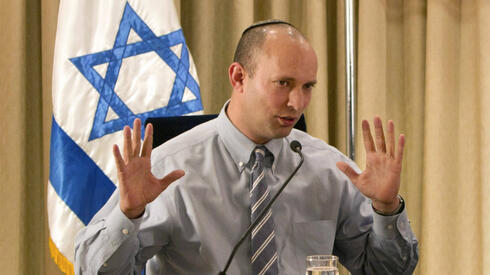 	“It was agreed to raise the travel warning for the area, along with calling on Israeli citizens to immediately leave,” Bennett’s spokesperson said.Prime Minister Naftali Bennett (Photo: Reuters)	However, most Israelis living in the country, thought to number around 10,000 to 15,000 people, including Israeli Ukrainians, and Ukrainian Jews for that matter, are in no hurry to leave, with few believing that a Russian invasion is imminent.	The website "worldpopulationreview.com" estimates that Ukraine currently has a core Jewish population of about 48,000 people and an “enlarged Jewish population” (including individuals with partial Jewish heritage) numbering around 140,000.	Also on Sunday, Foreign Minister Yair Lapid met Ukrainian First Deputy Foreign Minister Emine Dzhaparova in Jerusalem, where the two discussed the escalating situation in Ukraine and how it could affect Israel. Dzhaparova warned that reductions in grain exports could cut Israel’s bread supply in half.Lior Haiat, the spokesperson for the Foreign Ministry in Jerusalem, said that the Israeli government has been following the situation in Ukraine closely.
	“We have information coming from our diplomats both in Kyiv and in other countries,” he added. “We have reached a point when we think it is safer for Israeli citizens to leave Ukraine as quickly as possible because there are still direct flights from Ukraine to Israel and we don’t know if those flights will continue.”
	Haiat noted the family members of Israel diplomats stationed in Ukraine arrived home on Sunday.
	However, he clarified, “The entire team of Israeli diplomats in Kyiv is still working, the embassy is open, and we even sent other diplomats to help Israeli citizens who will need urgent Israeli consular help.”
	He emphasized that Israel is prepared to help not only Israelis but also members of the Jewish community. “We will help every Jew who wants or needs to immigrate to Israel; this is the reason that Israel exists,” Haiat said.
	Daniel Aharon is the founder and CEO of Ach Gadol [“Big Brother”] for Lone Soldiers, an organization that supports active duty IDF soldiers who do not have immediate family in Israel who can help them. He said there are around 7,000 lone soldiers in the IDF, around half of them Israelis who do not have ties with their parents, and half expats from all around the world.
	Among the expats, “I would say a third are Russian speakers,” Aharon explained. “Russian-speaker soldiers are the biggest segment of lone soldiers in the IDF.”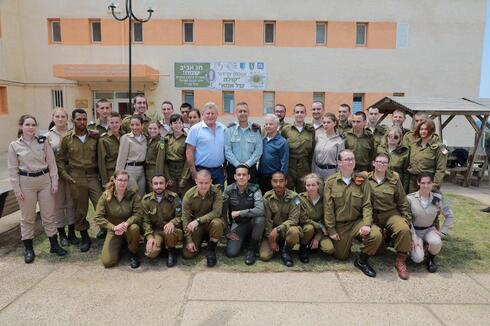 Lone soldiers  (Photo: Dana Kopel)Ach Gadol currently provides support to 125 Ukrainian-Israeli lone soldiers, he said.	Over the past two days, he reached out to all the lone soldiers who came from Ukraine, offering his organization’s help in case they wish to bring their families to Israel in light of the situation.		Only one soldier responded to the offer, and he wants his family to immigrate to Israel for personal reasons, not because of a possible Russian invasion, Aharon reported.	Haiat said the Foreign Ministry has seen similar reactions. “For the time being we haven’t heard of an increase in requests for immigration to Israel among Ukrainian Jews,” he said.	Aharon believes that from the Ukrainians’ perspective, there is no reason to rush for the exit. “The situation in Ukraine now doesn’t seem that critical to the Ukrainians that they will get up and run away,” he said.	“What we are hearing from the United States, that [Russian President Vladimir] Putin is going to invade this week, that’s not the way things look to the Ukrainians.”	Aharon said there is not the same “hysteria” among Ukrainians as we see coming from Western countries. “Much of this hysteria coming from the West is probably being deliberately generated to serve geopolitical interests against Russia,” he added. [This is something to really note. If those living with the problem are singing a different song, you have to wonder what is really going on. I would strongly question who is the one with the ‘false flag’. Once again you have to wonder what is behind it all and you know it has to be $$$$$$$m. -rdb]~That is why, Aharon said, “You won’t find many cases of lone soldiers or [IDF] volunteers who are rushing to bring their families to Israel.”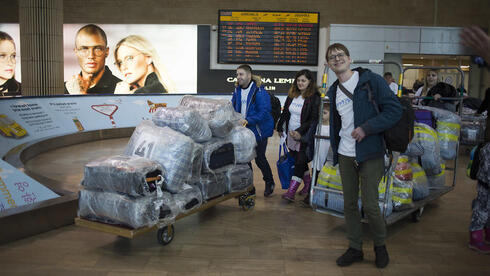 Jewish immigrants from Ukraine arrive in Israel  (Photo: AP)~David, a Ukrainian Jew who immigrated to Israel some two decades ago but still has family in Ukraine, agrees. “I personally don’t feel that something unusual is about to happen,” he said.	Rather this is an “internet war,” where everyone is trying to report and predict what will happen next, Veretekha said.	Kateryna Popova, also a Ukrainian Jew from the south of the country, said opinions among Ukrainians are rather divided. “While some people, especially those who were affected by the previous situation in the [country’s] east, are really worried; others think it is a political manipulation and an empty threat,” she explained.	Two self-proclaimed people’s republics in Ukraine’s eastern Donbas region, Donetsk and Lugansk, have declared independence, with Russian support.	Popova also thinks it is too early to consider leaving Ukraine, especially since for many Ukrainian Jews it would be very challenging to immigrate to Israel because of the language barrier, and of course the financial factor and the higher cost of living.	“Jews in Ukraine are still waiting, and if the situation does escalate they will have no choice,” she explained.Still, considering the unpredictability of the situation, many Ukrainians are ready to “pack up and go” if needed, Popova acknowledged.	Haiat said the Israeli government is in close contact with the Jewish community in Ukraine. “They know that in the given case, Israel will help them in any way that it can,” he said. https://www.ynetnews.com/magazine/article/hyrjwo9kq [This really put a different spin on the hype that is coming on the American Fake news. – rdb]Shellfire shakes eastern Ukraine, as separatists announce evacuation to RussiaPutin warns ‘situation deteriorating’ as US accuses Moscow of trying to provoke an incident to falsely justify invasion; US envoy says up to 190,000 Russian troops massed on borderBy AFP and TOI staff Today, 5:01 pm 	STANYTSIA LUGANSKA, Ukraine — Shellfire rang out in eastern Ukraine on Friday as Kyiv and Washington accused Russia of seeking to provoke an incident to falsely justify an invasion and Moscow-backed rebels said they were evacuating civilians from their breakaway enclave. [Notice the primary source for this article AFP(Agence France-Presse (AFP). HUMMM? So who provides the information and the slant? = rdb]	An AFP reporter near the frontline between government forces and rebel-held territory in the Lugansk region heard the thud of explosions and saw damaged civilian buildings	All eyes were on Russian President Vladimir Putin’s next move as Moscow announced he will oversee a weekend drill of “strategic forces” — ballistic and cruise missiles.	“Right now we are seeing a deterioration of the situation,” Putin said at a press conference with his Belarus counterpart Alexander Lukashenko in Moscow.	Russia has demanded that the United States withdraw all forces from NATO members in central and eastern Europe and is turning up the pressure on Ukraine.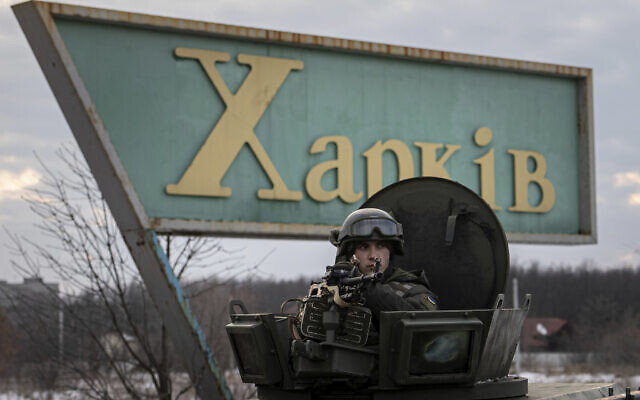 	US Secretary of State Antony Blinken told the Munich Security Conference that what has happened “in the last 24-48 hours is part of a scenario that is already in place of creating false provocations, of then having to respond to those provocations and then ultimately committing new aggression against Ukraine.” [Who is really creating these issues? Do you really trust or believe anyone in our government?  – rdb]A Ukrainian National guard soldier guards the mobile checkpoint together with the Ukrainian Security Service agents and police officers during a joint operation in Kharkiv, Ukraine, February 17, 2022. (AP Photo/Evgeniy Maloletka)	The US ambassador to the Organization for Security and Cooperation told The Guardian that the number of soldiers Putin has amassed on Ukraine’s border is much higher than previously believed.	“We assess that Russia probably has massed between 169,000-190,000 personnel in and near [eastern] Ukraine [controlled by Russian-backed separatists] as compared with about 100,000 on January 30,” Michael Carpenter said.	Russia has denied it has any such plan and claims to have begun withdrawing some of its troops that Ukraine says are on its borders.	But Putin has done nothing to dial down tensions, ordering the missile drills even as there are reports of an increase in shelling from Russian-backed rebels in eastern Ukraine.	The separatist leader of eastern Ukraine’s self-proclaimed Donetsk People’s Republic said rebel authorities will begin evacuating civilians to Russia on Friday.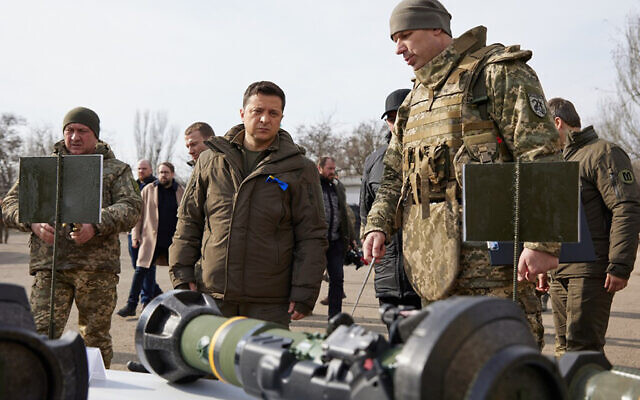 	“Women, children and the elderly are subject to be evacuated first,” Denis Pushilin said.Ukrainian President Volodymyr Zelenskyy, center, inspects weapons during a visit to Ukrainian coast guards in Mariupol, Donetsk region, eastern Ukraine, Thursday, Feb. 17, 2022. (Ukrainian Presidential Press Office via AP)	Visiting Poland, US Defense Secretary Lloyd Austin said Washington was seeing “more” Russian forces moving into the Ukraine border region despite Moscow’s announcements.	US President Joe Biden is to hold video talks with Western allies, including the leaders of Britain, Canada, France, Germany and NATO, later on Friday to discuss the crisis.Advertisement 	On Thursday, a shell punched a hole in the wall of a kindergarten in government-held territory near the frontline in the Ukrainian village of Stanytsia Luganska. [So who shot the shell and with which group were they affiliated – rdb]Invasion pretext	The 20 children and 18 adults inside escaped serious injury but the attack sparked international howls of protest.	“The children were eating breakfast when it hit,” school laundry worker Natalia Slesareva told AFP at the scene.	“It hit the gym. After breakfast, the children had gym class. So, another 15 minutes, and everything could have been much, much worse.”	On Friday, part of the village remained without electricity. Konstantin Reutsky, director of the Vostok SOS aid agency, told AFP that houses and a shop had been damaged.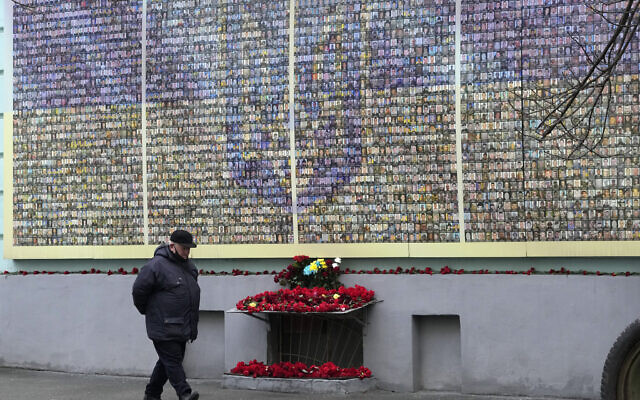 A man passes the Memorial Wall of Fallen Defenders of Ukraine in the Russian-Ukrainian War, in Kyiv, Ukraine, Friday, Feb. 18, 2022. (AP Photo/Efrem Lukatsky)	The Ukrainian joint command center said the rebels had violated the ceasefire 45 times between midnight and 2:00 pm Friday, while the Donetsk and Lugansk separatist groups said the army had fired 27 times in the morning.	“There are no losses among the military personnel of the joint forces as a result of enemy actions,” the Ukrainian command center said, accusing the rebels of firing artillery from civilian population areas.	“Ukrainian defenders returned fire to stop enemy activity only in case of a threat to the lives of servicemen.”	The conflict in Ukraine’s east has rumbled on for eight years, claiming the lives of more than 14,000 people and forcing more than 1.5 million from their homes.	But now, after Russia surrounded its neighbor with armored battle groups, missile batteries and warships, there are fears that Ukraine will be drawn into a clash that Russia could use as a pretext for invasion.	Speaking in parliament, Ukraine Defense minister Oleksiy Reznikov insisted government forces would keep their cool.	“Ukraine is stepping up its defenses. But we have no intention of conducting military operations” against the separatists or Russian-annexed Crimea, he said.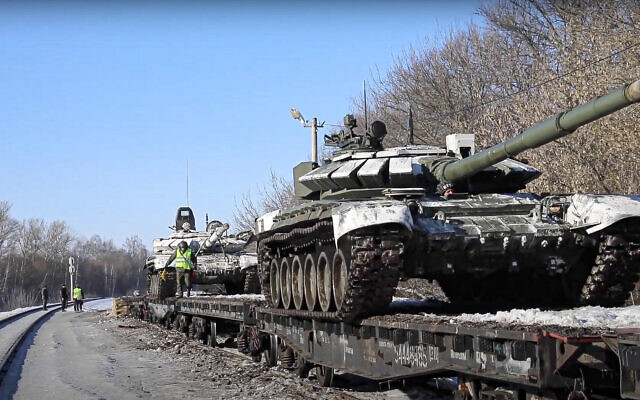 Russian army tanks are loaded onto railway platforms to move back to their permanent base after drills in Russia, February 16, 2022. (Russian Defense Ministry Press Service via AP)‘Keep a cool head’	“Our mission is not to do any of the things the Russians are trying to provoke us into doing,” Reznikov added. “We have to push back but keep a cool head.”	The Russian defense ministry further upped the ante by announcing that Putin would on Saturday oversee an “exercise of strategic deterrence forces… during which ballistic and cruise missiles will be launched.”	The air force, units of the southern military district, as well as the Northern and Black Sea fleets, would be involved.	Russia’s aggressive stance has sent diplomatic shockwaves through the West, scrambling to counter an unpredictable foe during what has been described as the worst threat to European security since the Cold War.	Leaders of the Group of Seven wealthy nations will hold a virtual conference next Thursday with the Ukraine crisis high on the agenda, Germany, which holds the group’s rotating presidency, said Friday.	Opening the Munich Security Conference German Foreign Minister Annalena Baerbock said Russia is making an “absolutely unacceptable threat” with its troop build-up.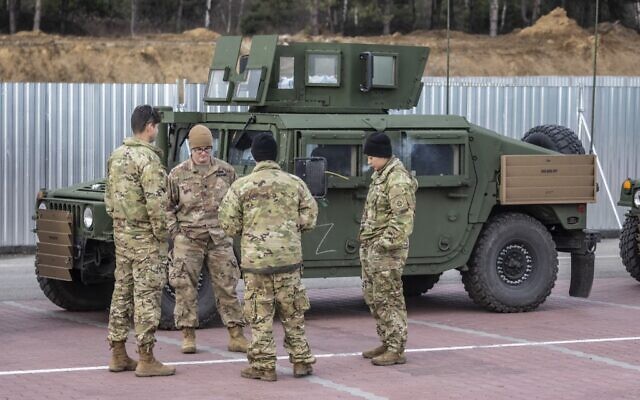 US soldiers stand next to their vehicles at a temporary base installed close to the Rzeszow-Jasionka Airport, southeastern Poland, February 16, 2022. (Wojtek RADWANSKI / AFP)	“This crisis is therefore not a Ukraine crisis. It is a Russia crisis. We urge Russia to withdraw its troops immediately,” she said.	“Initial signals to this effect were a glimmer of hope, but we need to see action now. Because the Russian threat remains real.”	UN chief Antonio Guterres told the opening ceremony that if the crisis escalates into a war “it would be catastrophic.”	“With a concentration of Russian troops around Ukraine, I am deeply concerned about heightened tensions and increased speculation about a military conflict in Europe,” he said. https://www.timesofisrael.com/shellfire-shakes-eastern-ukraine-as-separtists-announce-evacuation-to-russia/ [A couple of interesting questions to ask. What is China doing now with all the press focused on Russia. Also why has Russia been building their forces in Syria over this past week? HUMMMM? Is this potentially going to end up world-wide? – rdb]New York mayor meets with Jewish leaders, police brass on rising antisemitismEric Adams calls meeting with Jewish community representatives, vows to investigate anti-Jewish crimes ‘thoroughly’ amid spate of attacks in cityBy Luke Tress Today, 9:54 pm 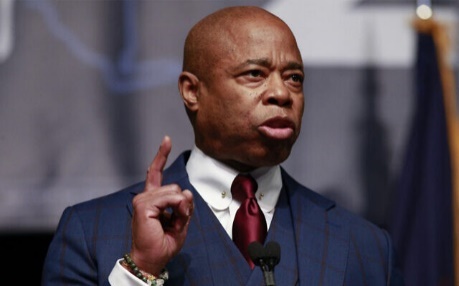 New York Mayor Eric Adams speaks during the New York Democratic Party 2022 state Nominating Convention, in New York, February 17, 2022. (Kena Betancur/AFP) 	NEW YORK — New York City Mayor Eric Adams convened Jewish community leaders and city officials on Thursday to discuss a wave of antisemitic attacks in the city.	Adams called the meeting following a spate of incidents, including antisemitic vandalism against an Israeli restaurant on Thursday, as part of his administration’s effort to take a tough stance against anti-Jewish hate crimes.“He came out very, very strongly that he’s not going to tolerate this,” said Rabbi David Niederman, the head of the United Jewish Organizations of Williamsburg and North Brooklyn, who attended the meeting.	Around 40 Jewish community leaders from different areas of the city attended, along with top police officials and the head of the city’s education department.	Adams made clear that he has been discussing how to combat antisemitic crime with police officials, Niederman said.“He said he is going to ensure that the department is not going to be shy to call something a hate crime if it is,” he said. “They will investigate very thoroughly to ensure that this stuff does not happen and they’ll take all necessary steps for enforcement and prosecution.”.@NYCMayor hosts Jewish community leaders for a roundtable strategy meeting on combatting the rise of anti-Semitic hate crimes in New York City. pic.twitter.com/pbJPBDCgi0— City of New York (@nycgov) February 17, 2022	The New York Police Department has consistently investigated attacks on Jews as hate crimes since Adams took office at the beginning of the year. Some local politicians have criticized the legal system for quickly letting the suspects free on bail. 	Alexander Rosemberg, the Anti-Defamation League’s deputy regional director for the New York and New Jersey region, said Adams at the meeting had “conveyed to the Jewish community that he’s aware of the situation we’re going through,” and was trying to put the correct measures in place.	Adams is dealing with a host of problems, but his “heart is in the right place” when it comes to the antisemitism issue, Rosemberg said.	Rosemberg said the meeting’s attendees felt grateful toward Adams for calling the meeting and there was a feeling of collaboration in the room.“Everybody wanted to bring their ideas forward, to say ‘this is what we’re willing to do for the city,'” Rosemberg said.	One possible measure under discussion is to make reporting crime on Shabbat easier, since many of the assaults happen during the Jewish Sabbath, when observant Jews do not carry communication devices.	The education department said at the meeting it will work on countering antisemitism and hate crimes with educational programs.“He has education as a preventive measure front and center,” Rosemberg said of Adams.	The mayor’s office did not immediately respond to a request for comment.	Adams forged strong ties to New York Jewish communities as Brooklyn’s borough president before becoming mayor and has forcefully condemned antisemitic incidents since taking office. He had a long career with the New York Police Department before entering politics.	He has appointed Orthodox Jews to his transition team and to his administration. This week he appointed Joel Eisdorfer, a Hasidic community leader from Borough Park, as a senior adviser, to widespread applause from Jewish leaders.	There has been a slew of antisemitic attacks against New York Jews in recent weeks, mostly physical assaults against visibly Jewish individuals and hateful graffiti.	Most recently, on Thursday, vandals sprayed “Fuck Jews” three times on a newly opened Israeli restaurant on the Upper West Side of Manhattan.	The last two weekends saw assaults against Jews during Shabbat. Last week, an attacker hit a Jewish teenager in the face, vandals scrawled antisemitic graffiti on a dental office and an assailant smashed the windshield of a Jewish school bus with children on board. A suspect in the assault was arrested on Thursday.	The previous weekend, New York police said they were investigating three alleged antisemitic attacks in Brooklyn over Shabbat. Two were physical assaults and one was antisemitic graffiti.	Other recent incidents in the New York region in recent weeks have included numerous acts of vandalism such as spray painting swastikas, verbal abuse, blasting Jews with snow, spitting on children and physical violence.	New York Governor Kathy Hochul has also forcibly condemned antisemitic incidents and ordered state police to assist in investigations.	The New York Police Department’s hate crimes unit reported 22 hate crimes against Jewish people from January 1 through the first week of February, compared to eight in the same time period last year.	Hate crimes usually do not lead to arrests in New York. The 198 confirmed hate crimes against Jews in New York last year only resulted in 58 arrests.	Jews are targeted in hate crimes more than any other group in New York City, by far. Anti-Jewish attacks accounted for 38 percent of all confirmed hate crimes in New York City last year, according to NYPD statistics.	Rosemberg, of the ADL, said many incidents likely go unreported, and called on the public to report on any suspected hate crime. https://www.timesofisrael.com/new-york-mayor-meets-with-jewish-leaders-police-brass-on-rising-antisemitism/ [New York is not a place for Jewish people to live. There are huge numbers of people who are very prejudiced in that megalopolis .  Living in the big cities in a shtetel 200 years ago wasn’t safe for Jewish people then and living in a shtetel in the suburbs of New York isn’t safe today. – rdb]Nearly 24,000 Deaths After COVID Vaccines Reported to VAERS, Data ShowVAERS data released Friday by the Centers for Disease Control and Prevention included a total of 1,119,063 reports of adverse events from all age groups following COVID vaccines, including 23,990 deaths and 192,517 serious injuries between Dec. 14, 2020, and Feb. 11, 2022.By  Megan Redshaw  02/18/22 	The Centers for Disease Control and Prevention (CDC) today released new data showing a total of 1,119,063 reports of adverse events following COVID vaccines were submitted between Dec. 14, 2020, and Feb. 11, 2022, to the Vaccine Adverse Event Reporting System (VAERS). VAERS is the primary government-funded system for reporting adverse vaccine reactions in the U.S.	The data included a total of 23,990 reports of deaths — an increase of 375 over the previous week — and 192,517 reports of serious injuries, including deaths, during the same time period — up 4,382 compared with the previous week.	Excluding “foreign reports” to VAERS, 760,102 adverse events, including 10,909 deaths and 79,111 serious injuries, were reported in the U.S. between Dec. 14, 2020, and Feb. 11, 2022.Foreign reports are reports foreign subsidiaries send to U.S. vaccine manufacturers. Under U.S. Food and Drug Administration (FDA) regulations, if a manufacturer is notified of a foreign case report that describes an event that is both serious and does not appear on the product’s labeling, the manufacturer is required to submit the report to VAERS.	Of the 10,909 U.S. deaths reported as of Feb. 11, 18% occurred within 24 hours of vaccination, 23% occurred within 48 hours of vaccination and 60% occurred in people who experienced an onset of symptoms within 48 hours of being vaccinated.	In the U.S., 546 million COVID vaccine doses had been administered as of Feb. 11, including 321 million doses of Pfizer, 206 million doses of Moderna and 18 million doses of Johnson & Johnson (J&J).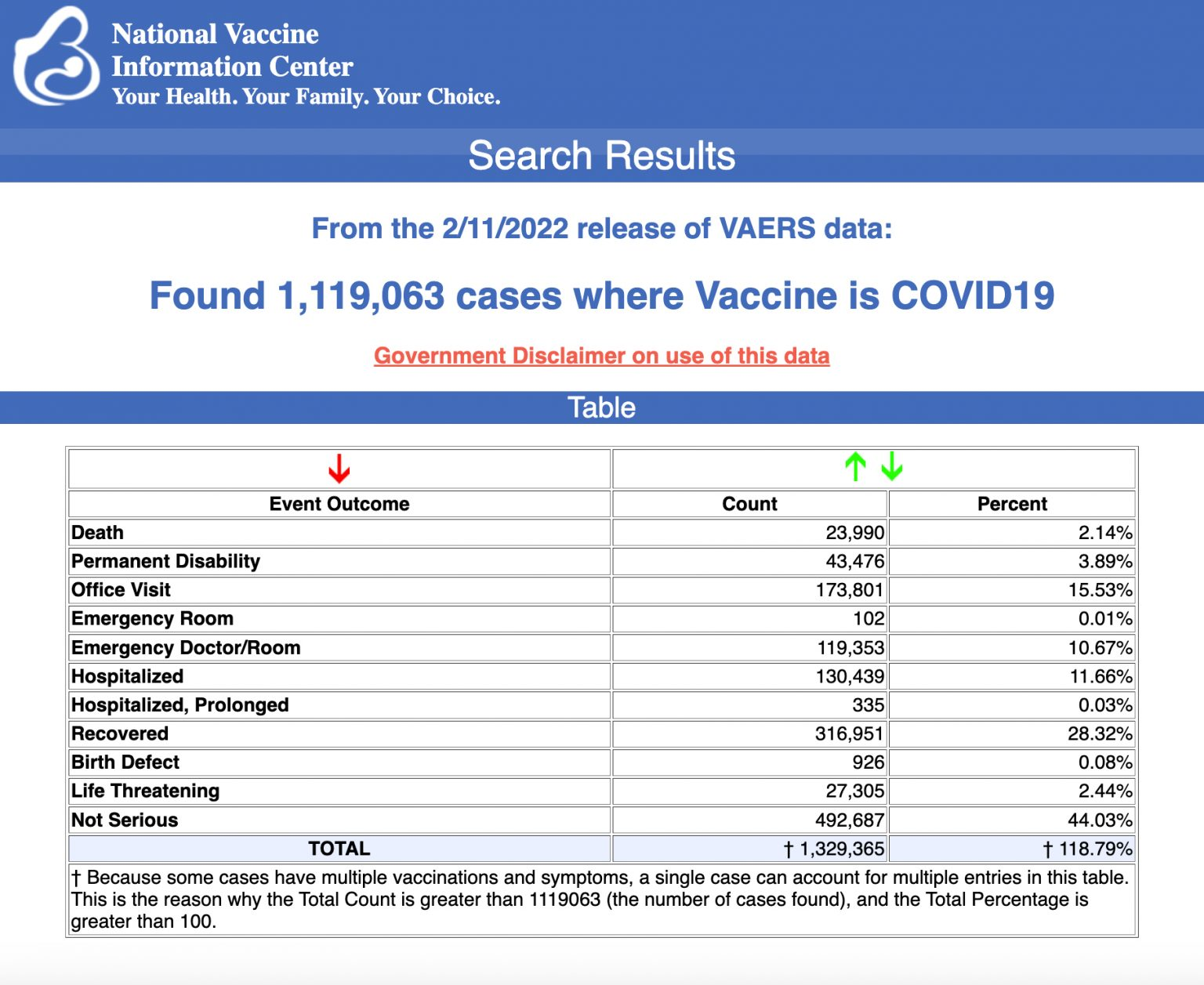 Every Friday, VAERS publishes vaccine injury reports received as of a specified date. Reports submitted to VAERS require further investigation before a causal relationship can be confirmed. Historically, VAERS has been shown to report only 1% of actual vaccine adverse events.U.S. VAERS data from Dec. 14, 2020, to Feb. 11, 2022, for 5- to 11-year-olds show:8,173 adverse events, including 179 rated as serious and 3 reported deaths.The most recent death involves a 7-year-old girl (VAERS I.D. 1975356) from Minnesota who died 11 days after receiving her first dose of Pfizer’s COVID vaccine when she was found unresponsive by her mother. An autopsy is pending.16 reports of myocarditis and pericarditis (heart inflammation).29 reports of blood clotting disorders.https://childrenshealthdefense.org/defender/vaers-cdc-deaths-injuries-covid-vaccines-data Police arrest top Freedom Convoy leaders in sweep of protestersChief vows to end demonstration against COVID vaccines this weekendBy Art Moore Published February 18, 2022 at 11:10am 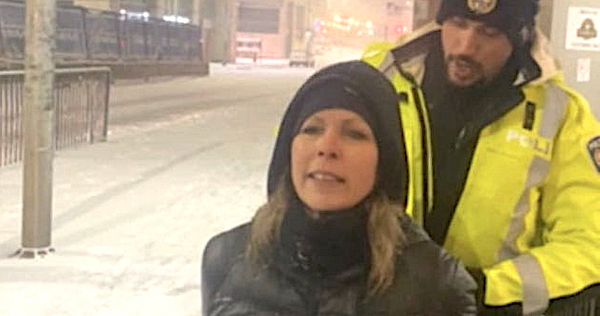 Ottawa, Canada, police on Feb. 17, 2022, arrest Freedom Convoy leader Tamara Lich, who organized a GoFundMe fundraiser for the truckers. (Video screenshot)	Police in Canada's capital said Friday morning they have launched a sweep to arrest Freedom Convoy protesters against the government's COVID vaccine mandates as the Parliament delayed a vote needed by Prime Minister Justin Trudeau to continue using powers under the Emergencies Act.	Earlier Thursday, Deputy Prime Minister Chrystia Freeland announced that bank accounts of donors to the trucker protesters had been frozen and online fundraising is being tracked by the government's anti-money-laundering unit. Thursday evening key protest leaders Tamara Lich, 47, and Christopher Barber, 46, were arrested as police imposed a "secure zone" with 100 checkpoints around the perimeter to cut off support for the demonstrators.	Lich launched the GoFundMe account that was shut down after it raised millions for participants in the protest.	She and Barber are scheduled to appear in court Friday. Both face the charge of counseling to commit the offense of mischief. Barber also is charged with counseling to commit the offenses of disobeying a court order and obstructing police.	See the arrest of Freedom Convoy organizer Tamara Lich:	Lich posted a clip to social media Wednesday in which she said she was expecting to be arrested. She thanks supporters and said she was "ready" and "not afraid."See Lich's post:	Early Friday morning, Ottawa police dispatched an alert warning of a "large police presence" closing in on Parliament Hill and advising protesters to "leave immediately."	"Some protesters are surrendering and are being arrested. We ask protesters to remain peaceful and lawful," the alert said.	Ottawa's police chief, Peter Sloly, resigned this week amid criticism that he was not quelling the protest. His successor, interim Police Chief Steve Bell, has vowed to end the protest this weekend.	"We absolutely are committed to end this unlawful demonstration. We have the plan, we have the commitment, we have the resources," Bell said Thursday at a news conference.	See police arresting protesters Friday in Ottawa:	Police are starting to make arrests, many protesters who have formed a line in front of police remain @ctvottawa pic.twitter.com/eWhrTZzYo1— Claudia Cautillo (@ClaudiaCTV) February 18, 2022	Canadian law requires that the Emergencies Act be brought before Parliament within seven days for approval. With the canceling of the vote Friday, the House of Commons will be required to act by Monday.	During debate Thursday, as Trudeau urged members to support his extraordinary powers, Conservative Party leader Candice Bergen, argued the prime minister's request is "not consistent with fundamental freedoms."	"The government should not have the power to close the bank accounts of Canadians on a whim," Bergen told Parliament.	"I urge all members of this House: Proceed with extreme caution. Now is the time to stand up for your constituents, to show real leadership, to help heal our divisions, to listen to those we disagree with."	Conservative Party member Dane Lloyd pointed out to Trudeau that the deputy director of intelligence for FINTRAC, the anti-money-laundering intelligence unit, told Parliament there is no evidence that the funding of the protesters on which the government is cracking down is tied to "ideologically motivated extremism."	He asked Trudeau to explain the basis for the government freezing the accounts of Canadians.	Trudeau didn't answer the question, instead restating is insistence that the invoking of the Emergencies Act doesn't take away the basic rights of citizens guaranteed by the nation's charter.See Lloyd's exchange with Trudeau:        https://www.wnd.com/2022/02/police-arrest-top-freedom-convoy-leaders-sweep-protesters/    [Trudeau – Canada’s version of the demented old man in the Whitehouse. Both were born of evil and wickedness and will die with it. May the King of the Universe bring His wrath on them. This is totally reprehensible and uncalled for. The Canadian people need to demand a snap election and throw that critter out the door, or better yet give him the let them eat cake treatment. – rdb] - US Trucker Convoy Organizer to Newsmax: Thousands Expected to Join(Newsmax/"Eric Bolling: The Balance") By Solange Reyner    |   Friday, 18 February 2022 06:03 PM 	Thousands of semitruck drivers are expected to take part in the coast-to-coast "People's Convoy" to protest government COVID-19 mandates starting Wednesday, Feb. 23, says organizer Maureen Steele.	"We have well over 1,000 truckers. I've lost count right now and I know it's going to grow," Steele told Newsmax's "Eric Bolling: The Balance."	"Our support staff is enormous. We have the Unity Project and they have hundreds of nonprofits that are under them so they literally have thousands of people helping pull this event off. So, it's a huge undertaking, as you can imagine, getting all these trucks and all these people across the country and managing safety and logistics and comms. It's an enormous group of people. I know Canada had hundreds. We have thousands," she added.Steele says the protest will depart on Interstate 40 heading east from Barstow, California.	Truckers are demanding an end to the Emergency Powers Act concerning the pandemic, and to "restore our nation's constitution."	Steele also said she has concerns of being arrested after key organizers of the Canadian trucker "Freedom Convoy" were arrested, "but I'm not organizing this alone."	 "Freedom isn't free. Now is our time as Americans that we ensure freedom for our future generations, and we are doing it lawfully. We have the right to gather, we have the right to protest, we won't be violating any laws. If there are any other rogue convoys that are unlawful, that is not ours." https://www.newsmax.com/newsmax-tv/trucker-convoy-canada/2022/02/18/id/1057531/ [Good for these folks. It is time that the people of the US stand up for the God given rights that we have. No more of this usurpation of the Constitution. – rdb]Former Border Patrol commissioner: Biden intentionally created immigration crisis'Handed over our southern border to the cartels'By Bob Unruh Published February 18, 2022 at 7:18pm Mark Morgan, the former Customs and Border Patrol commissioner, has confirmed that Joe Biden intentionally created the crisis at the nation's southern border, where an estimated two million illegal aliens have arrived over the past year.	"And the reality is, it's true. This administration has intentionally and willfully turned over, handed over our southern border to the cartels. And they've taken away every one of the vast set of tools, authorities that they had under President Trump to do their job, to secure a border and safeguard the country," Morgan explained.	He appeared recently in an interview on "Just the News, Not Noise," with cohosts John Solomon and Amanda Head.	He charged Biden with "ignoring" the problem. "They're pretending it doesn't exist, but the American people aren't buying it, I think the polls reflect it."	Biden created the problems on the border by – immediately when he took office – trashing all of President Trump's border security efforts, such as the border wall project and his "Remain in Mexico" practice that had aliens seeking asylum wait in Mexico until an American court hearing date.	The Supreme Court months ago ordered Biden to restart the practice, but Morgan said the administration is "just absolutely defying the court order."	He pointed out during December 178,000 illegal aliens arrived at the border. But the Biden administration only directed 260 to the Remain in Mexico plan.	"And let's keep in mind, the [Homeland Security] secretary [Alejandro Mayorkas] — as he's doing his just-shut-up-and-take-it tour to the agents out there — he's been very clear that he's also actively trying to end the program," he explained.	Border Patrol agents remain "heroes," he said, because, "They still get up, put that badge on their chest."	"They're doing it to try to do everything they can to still safeguard this country," he said. "But look, make no mistake, they feel now that they're nothing more than a travel agency — Uber drivers, a taxi cab service ...	He warned there also is a higher threat of terrorism because of Biden's practices.	Illegals have been found arriving at the U.S. border from 150 different nations, including China, Afghanistan, Ukraine and Russia.	"They absolutely have expanded our national security vulnerability directly due to their open border policy."	The border crisis was one of the assignments Biden handed off to Kamala Harris, and she's claimed to be studying the root causes. One study facetiously suggested that all America has to do is make Central America as good as the United States and there wouldn't be an illegal immigration problem.	But WND reported just weeks ago a poll showed a vast majority of Americans believe Harris is guilty of doing a "poor job."	The poll from Convention of States Action, in partnership with The Trafalgar Group, surveyed more than 1,000 likely 2022 election voters.	Seventy-five percent hold the "poor job" opinion. Only 6.5% claimed she done "excellent" work.	"These numbers signal clearly that the American people see Vice President Harris’ management of the southern border crisis as an unmitigated disaster. The Biden administration is bungling this crisis beyond what most people could have imagined," said Mark Meckler, president of Convention of States Action. "Once again, the solution is strong leadership from governors and state legislators who care about their constituents and are not confused as to who is in charge, the people who voted them into office."	And, the Daily Caller News Foundation reported, Biden and his administration have misled Americans about the situation.	"It’s absurd and it’s just a lie to say that a 70% increase [in the number of migrants encountered at the southern border] from February to March is seasonal, or more than a 400% increase from March [2020] to March [2021] is seasonal, it’s just disingenuous, it’s a blatant lie that’s being told,” Morgan said at that time.	One Biden strategy that has been seriously criticized is his plan to deliver planes loaded with illegals to various small cities across the nation – often in the dead of night and without notification to local authorities.	An email from a whistleblower, for example, noted that DHS was secretly transporting migrants across the U.S. from an Air Force base in Texas.	“Over the next few days, weeks, or months you may see passenger aircraft on our ramp transporting undocumented non-citizens,” the email said. “In coordination with the Department of Homeland Security and the Department of Defense, U.S. Immigration and Customs Enforcement and Del Rio Border Patrol will be using the Laughlin AFB runway to transport undocumented non-citizens via a Boeing 747.”	“Do not take photographs and refrain from posting anything on social media. If anyone asks you about it, refer them to public affairs,” the email added. https://www.wnd.com/2022/02/former-border-patrol-commissioner-biden-intentionally-created-immigration-crisis/ Viral: Biracial father tells school board CRT is 'a big fat lie''I can do anything I want and I teach that to my children'By Art Moore Published February 18, 2022 at 5:34pm 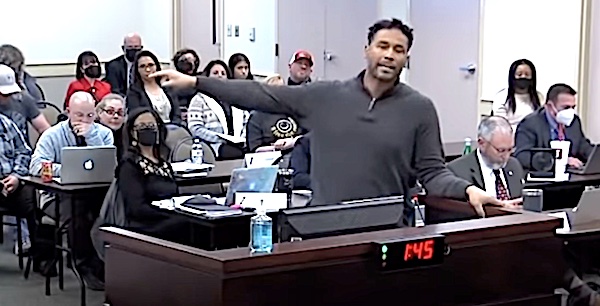 North Carolina father Brian Echevarria speaks to the Cabarrus County School Board on Feb. 14, 2022. (Video screenshot)	Calling Critical Race Theory a "big fat lie," a biracial North Carolina father told a local school board that anyone telling his children they are oppressed "based on the color of their skin, would be absolutely wrong and absolutely at war with me."	A video of the remarks of the father of three, Brian Echevarria, to the Cabarrus County School Board on Feb. 14 went viral on social media.	"I'm biracial, I'm bilingual, I'm multicultural. The fact is, in America, in North Carolina, I can do anything I want and I teach that to my children," Echevarria said.	"And the person who tells my pecan-color kids that they’re oppressed, based on the color of their skin, would be absolutely wrong and absolutely at war with me."	Echevarria, who is running for the North Carolina General Assembly, said the debate over CRT and masks in schools across the country has shown that parents are "the most powerful group in the country" and can "drive policy change."	"The community, I think we recognize, now the political juice has been sucked out of the mask distraction, that we have to move forward," he said.	Parents, he said, are "taking back the wheel."See Echevarria's remarks:	After a revolt from parents, the Cabarrus County School Board voted last week to make masks optional for students. Last year, the voted addressed the CRT controversy with a resolution against teaching discrimination."CRT, all of that, the parents don’t want it. It’s a big fat lie," Echevarria said.	Believing in CRT, he said, "means you look at your black neighbor and say they're oppressed and you look at your white neighbor and say they're evil — regardless of the experience you've had with them."	"We know that's not true because we believe the lives we live," he said.	"In America, in North Carolina, I can do anything I want and I teach that to my children," Echevarria said. https://www.wnd.com/2022/02/viral-biracial-father-tells-school-board-crt-big-fat-lie/   [God bless this fellow and may he win his election and start reforming the problems that these leftist toad have created. – rdb]Commentary:Another Bright Shiny Object Distracting Those Silly AmericansBy Guest Writer|February 18th, 2022  By Kat Stansell
	With news of the Chinese Olympics all over the media, Xi and Putin met in a summit on Feb. 4, 2022. This meeting produced an “unprecedented 5400 word joint statement” which has “consolidated their alliance against the United States.” We , it seems, have entered a new Cold War, while we were waiting for the sporting events to start.
	What else could we expect? The strength of the United States has been gravely eroded by pathetic actions of the feckless coup in Washington, DC. America is no longer a threat, but has become a weak sister on the international stage, a veritable laughingstock, who has the respect of few around the world. This puts us and our freedoms in direct danger of destruction, from the outside as well as the inside. The Russia/China alliance has been being built over the last decade, but was severely interrupted by the strong leadership of Donald Trump from 2017 – 2020. As soon as the CCP got Joe Biden installed behind the barbed wire in DC, they knew they would be free to dominate the world.
	Chinese media is gushing about a “new era in international relations NOT defined by the U.S.” (Global Times) It is being regarded as “a scathing rejection of the US-led Western hegemony that increasingly threatens global security and stability.” ”Certain states’ attempts to impose their own ‘democratic standards’ on other countries…to draw dividing lines on the grounds of ideology…prove to be nothing but the flouting of democracy” Russia and China believe that this undermines the stability of the world order. THEIRS.
	The goals of this Communist alliance are broad but direct.
	Their alliance is based on the heavy-fisted use of totalitarian control, rather than western democracy, which has been redefined as the enemy of civilization. Russia has basically handed China the right to attack Taiwan, and China has told Russia they may go ahead and attack Ukraine. They state that they will “cooperate to oppose ‘democratic’ revolutions and may even cooperate to reorder the balance of power in Europe in Russia’s favor.”
	“Any defense initiative by the US and the West is a threat to China and Russia”, as defined by this agreement. They urge the West to “eliminate the unrestricted development of global ABM systems”. The agreement is silent to the joint actions of Russia and China to bolster their own militaries and nuclear arsenals, or to secure “Low Earth Orbit and the Moon” for their control. Of course.
	In the words of Richard Fischer writing for Geostrategy Direct, “the Feb. 4, China-Russia Summit and statement marks the formal emergence of an alliance-level of cooperation between two dictatorships, explicitly aimed at destroying the power of the United States and other democracies… like Taiwan and Ukraine which threaten the power of the CCP and the Putin dictatorship.”
	The gravity of this situation cannot be overemphasized. The uncontested, stolen US election in Nov. 2020 has allowed China to set up a beachhead in our nation’s capitol while making official the cooperation between the world’s two largest Communist countries. Donald J. Trump, like him or not, was the one President of the United States who demanded the respect of both Russia and China. Neither were destined to become our allies over the long haul, but both were backing down from aggressive stances while he was in office. Putin and Xi both respected Trump’s willingness and courage to stand up to them. Strong men respect strong men. This is why, of course, the CCP needed Trump out, and the installation of a failing puppet at the helm of our ship of state.
	Globalists have been working for centuries to bring the United States to this point. They are salivating at our demise.
	We, in our communities across this nation, are the last chance to save our republic. Acting locally, we can and MUST reverse the willful ignorance and criminal activity in our governments, county, state and federal. WE MUST ELECT THE CONSTITUTIONAL CONSERVATIVES TO OFFICE AROUND THE COUNTRY. The first step is securing our ballots for the upcoming Nov. 2022 election. This can only be done by people working together in local groups where they have the most power and influence. If we do not, if we stand idly by once again, we will play right into the new China/Russia alliance and hand those espousing our death and destruction the green light to proceed. https://newswithviews.com/another-bright-shiny-object-distracting-those-silly-americans/ Biden’s “Victory” Against Putin02/18/2022 Caroline Glick
	Several commentators have argued in recent days that the crisis between Russia and Ukraine has been a godsend for President Joe Biden ahead of the midterm elections in November.
	The argument is fairly straightforward. With tough talk and without endangering any U.S. forces, Biden is managing to block Russian President Vladimir Putin from carrying through on his plan to invade Ukraine. Since Biden and his advisors have been signaling that such an event would precipitate a U.S.-Russian war, (i.e., World War III), simply by talking tough, Biden is preventing a world war. Obviously, this is an historic, indeed, epic achievement that without question blots out Biden’s incompetent and strategically disastrous surrender in Afghanistan from the public’s memory.
	While at first glance, this claim seems reasonable, (on Thursday morning, when these lines are being written, Russia has not invaded Ukraine), it is problematic on several counts. The first problem with the claim is that according to an ABC News poll, most Americans don’t care about the events in Ukraine and believe that the U.S. should stay out of the conflict. It’s hard to see how Biden’s actions in an area that Americans are unconcerned with will move the needle of public support in Biden’s favor. Americans cared about Biden’s decision to lose the war in Afghanistan and leave in humiliation because it was an American war which he chose to end dishonorably. Ukraine is not America’s war. So the public doesn’t care.
	Beyond the fact that Americans don’t really care about what happens to Ukraine, there is a second problem which is that Biden’s messaging on Ukraine and Russia is demonstrably false and misleading.
	The first misleading message that the administration has been using is that a Russian invasion of Ukraine would precipitate World War III because it would put the U.S. in a direct shooting war with Russia. This claim is simply wrong. In his speech Tuesday Biden made clear that the U.S. will not go to war to defend Ukraine. It will not send U.S. forces to fight on Ukraine’s behalf. This is a statement that Biden and his advisors have made multiple times in recent weeks. And the statement on its own is enough to make clear that there is no chance of a world war opening as a consequence of a Russian invasion.
	Biden’s dismissal of a U.S.-Russian war as a possible outcome of a Russian invasion is not a function of any anti-war predisposition on his part. It is a function of four considerations, which are not subject to change.
	First, the U.S. public is unprepared, and unwilling to go to war against Russia. With 53 percent of Americans opposing U.S. involvement the Ukraine crisis, a presidential decision to go to war is unthinkable.
	Second, the U.S. has no formal commitment to defend Ukraine’s independence. For nearly twenty years, successive administrations have worked behind the scenes to block any possibility of Ukrainian membership in NATO because they don’t want to be formally committed to protecting Ukraine from Russia.
	This then brings us to the third reason the U.S. will not take up arms to defend Ukraine. While the U.S. national interest is advanced by an independent Ukraine willing to stand up to Russia, and welcome the U.S. and the EU as allies, that interest cannot compete with t the U.S. interest in avoiding war with Russia. And as a result, it is against the U.S.’s national interest to wage war for Ukraine.
	Finally, the U.S. has little military capacity to fight a ground war in Ukraine against Russia. Russia has 150,000 troops deployed along its border with Ukraine. Russian President Vladimir Putin can manage their logistical supply lines because they are in Russia.
	The U.S. has neither the forces nor the will to send tens of thousands of soldiers to Ukraine to fight the Russian army. It cannot compete.
	So far from rebuilding U.S. credibility on the world stage after his Afghanistan debacle, Biden’s empty threats of world war have exposed America’s weakness and the hollowness of the U.S.’s commitment to its allies.
	Biden hasn’t only been bluffing about the prospect of world war. He is also bluffing about sanctions. Biden said Tuesday that if Russia invades Ukraine, the U.S. will impose sanctions on “key industries” in Russia. But just as his talk of World War III was entirely empty, so his threats of sanctions have no foundation in reality.
	Immediately after pledging to impose sanctions in retaliation for a Russian invasion of Ukraine, Biden said that such sanctions – presumably on Russia’s energy exports to the West — will also hurt Americans in their pocketbooks.
	With inflation rates in the U.S. at 39-year highs, and with public faith in their president’s stewardship of the economy at all time lows, you don’t need to be an A-list political consultant to understand there is zero chance that in an election year Biden will impose sanctions on Russia that will boomerang against U.S. consumers. 
	The argument that Biden comes out ahead from the Ukraine crisis also ignores what Putin has gained from the crisis on the one hand, and what the U.S. has lost on the other hand.
	Without ordering any of his soldiers to cross the Russian border into Ukraine, Putin has already achieved what he set out to accomplish: keeping Ukraine permanently out of NATO.
	While Biden hasn’t formally agreed not to bring Ukraine into NATO, his announcement that the U.S. will not defend Ukraine against a Russian invasion, while 150,000 Russian troops are poised at the Ukraine border threatening to invade leaves no room for doubt that Ukraine will not be made a NATO member nation. Not now, and not in the foreseeable future. To all intents and purposes, Biden’s speech on Tuesday transformed Ukraine from a U.S. client state into a Russian satellite state. 
	This brings us to NATO itself. Tuesday Biden claimed that the Ukraine crisis has made NATO stronger and more unified than ever. But the opposite is the case. By threatening Kiev, Putin exposed that at least as far as Russia is concerned, NATO is no longer a functioning military alliance. Poland, the Baltic states and other former Warsaw Pact nations that joined NATO after the Cold War continue to view Russia as a threatening enemy. Germany, France and other Western European NATO members view Russia as a partner. Throughout the current crisis on Ukraine, German Chancellor Olaf Scholz has been acting more like Russia’s ally than America’s. Scholz recently put forward the suggestion that Ukraine accept the status that Finland suffered throughout the Cold War. It was independent in its domestic affairs but compelled to toe Moscow’s line in its security policies and international positions. Notably, last year Putin penned an article touting precisely this position.
	While it still remains unclear if Putin will invade Ukraine, it is also unclear why he would feel it necessary to do so. Simply be sending his troops to the Ukraine border, he ended any chance of Ukraine joining NATO and his effectively destroyed NATO as an anti-Russian military alliance.
	This brings us to the direct losses the U.S. has suffered due to Biden’s handling of the Ukraine crisis. Rather than undo the damage he caused to U.S. credibility with his abject surrender of Afghanistan to the Taliban, Biden exacerbated the damage. By threatening war one moment and pledging not to go to war the next, Biden turned himself – and through him, the United States of America – into a joke on the world stage. When Ukrainian President Volodymyr Zelensky felt compelled to tell Biden to tone down his rhetoric about an imminent Russian invasion twice in under a week, and insist Biden’s warnings did not correspond with the situation on the ground, it became clear that U.S. support is not what it once was. Biden’s “support” for Ukraine, has arguably done Ukraine more harm than good in the present emergency.
	When seen in the context of Biden’s wider foreign policy, Biden’s decision to adopt a saber-rattling posture against while declaring he has no saber to rattle is even more disturbing. While making entirely empty threats at Russia, Biden is genuflecting before Iran and China. Taken together it becomes impossible to claim that Biden’s handling of the Russian threat to Ukraine has strengthened him either domestically or internationally.
	Given its destructive effect on both the U.S. and NATO, what stands behind Biden’s strategically indefensible position on Ukraine?
	It would seem that like most aspects of Biden’s policies, this one too is rooted in domestic U.S. power politics.
	For the past three years, Special Prosecutor John Durham has been investigating the apparent conspiracy hatched and executed by Hillary Clinton’s 2016 presidential campaign to defeat first candidate, and later president Donald Trump by falsely accusing him of being a Russian agent.
	In a court filing last Friday, Durham revealed that the conspiracy was apparently not limited to Clinton’s campaign apparatus. The Obama White House, and U.S. intelligence agencies were also involved in the plot against Trump. Specifically, Durham revealed that both Clinton’s campaign and partners in the White House unlawfully listened to Trump’s electronic communications which were carried out at Trump Towers, in his transition team headquarters, and apparently in the White House, after he was inaugurated in January 2017.
	The false claims against Trump that were generated by the Democrat Party and the national security establishment and pumped into the public’s bloodstream by the media made it impossible for Trump and his advisors to advance their plans to develop constructive relations with Russia. Their intention had been to entice Putin to abandon Russia’s partnership with Iran in Syria, and they hoped to divide Russia away from China as well.
	But with Trump and his closest advisors under investigation by a politicized FBI and Justice Department for allegations of collusion with Russia generated by opposition research funded by the Clinton campaign, and with the media pumping the story into the public bloodstream, Trump could not go through with his planned policies. He was compelled to oppose Russia at all turns. As a consequence, during his presidency, Russia grew closer to both Iran and China, to the detriment of the U.S.
	In light of the fact that the U.S. has no military option to defend Ukraine, and that sanctions on Russia will harm the U.S. economy, the smart move in Ukraine would have been to cut a deal with Putin that conceded Ukraine in exchange for Russia cooperation on other fronts important to the U.S. Had Biden sought such a deal, he would have preserved NATO intact, caused no further harm to U.S. credibility and perhaps, gotten Russia on board in areas where Russia and the U.S. have common interests. But after five years during which Biden and his party have painted Putin as humanity’s Enemy Number 1, Biden had no choice but to continue castigating Putin and Russia. And so he did. And thus NATO, and the U.S.’s credibility as an ally have become the latest victims of the Trump-Russia conspiracy.https://carolineglick.com/bidens-victory-against-putin/  Another Bright Shiny Object Distracting Those Silly AmericansBy Guest Writer|February 18th, 2022  By Kat Stansell
	With news of the Chinese Olympics all over the media, Xi and Putin met in a summit on Feb. 4, 2022. This meeting produced an “unprecedented 5400 word joint statement” which has “consolidated their alliance against the United States.” We , it seems, have entered a new Cold War, while we were waiting for the sporting events to start.
	What else could we expect? The strength of the United States has been gravely eroded by pathetic actions of the feckless coup in Washington, DC. America is no longer a threat, but has become a weak sister on the international stage, a veritable laughingstock, who has the respect of few around the world. This puts us and our freedoms in direct danger of destruction, from the outside as well as the inside. The Russia/China alliance has been being built over the last decade, but was severely interrupted by the strong leadership of Donald Trump from 2017 – 2020. As soon as the CCP got Joe Biden installed behind the barbed wire in DC, they knew they would be free to dominate the world.
	Chinese media is gushing about a “new era in international relations NOT defined by the U.S.” (Global Times) It is being regarded as “a scathing rejection of the US-led Western hegemony that increasingly threatens global security and stability.” ”Certain states’ attempts to impose their own ‘democratic standards’ on other countries…to draw dividing lines on the grounds of ideology…prove to be nothing but the flouting of democracy” Russia and China believe that this undermines the stability of the world order. THEIRS.
	The goals of this Communist alliance are broad but direct.
	Their alliance is based on the heavy-fisted use of totalitarian control, rather than western democracy, which has been redefined as the enemy of civilization. Russia has basically handed China the right to attack Taiwan, and China has told Russia they may go ahead and attack Ukraine. They state that they will “cooperate to oppose ‘democratic’ revolutions and may even cooperate to reorder the balance of power in Europe in Russia’s favor.”
	“Any defense initiative by the US and the West is a threat to China and Russia”, as defined by this agreement. They urge the West to “eliminate the unrestricted development of global ABM systems”. The agreement is silent to the joint actions of Russia and China to bolster their own militaries and nuclear arsenals, or to secure “Low Earth Orbit and the Moon” for their control. Of course.
	In the words of Richard Fischer writing for Geostrategy Direct, “the Feb. 4, China-Russia Summit and statement marks the formal emergence of an alliance-level of cooperation between two dictatorships, explicitly aimed at destroying the power of the United States and other democracies… like Taiwan and Ukraine which threaten the power of the CCP and the Putin dictatorship.”
	The gravity of this situation cannot be overemphasized. The uncontested, stolen US election in Nov. 2020 has allowed China to set up a beachhead in our nation’s capitol while making official the cooperation between the world’s two largest Communist countries. Donald J. Trump, like him or not, was the one President of the United States who demanded the respect of both Russia and China. Neither were destined to become our allies over the long haul, but both were backing down from aggressive stances while he was in office. Putin and Xi both respected Trump’s willingness and courage to stand up to them. Strong men respect strong men. This is why, of course, the CCP needed Trump out, and the installation of a failing puppet at the helm of our ship of state.
	Globalists have been working for centuries to bring the United States to this point. They are salivating at our demise.
	We, in our communities across this nation, are the last chance to save our republic. Acting locally, we can and MUST reverse the willful ignorance and criminal activity in our governments, county, state and federal. WE MUST ELECT THE CONSTITUTIONAL CONSERVATIVES TO OFFICE AROUND THE COUNTRY. The first step is securing our ballots for the upcoming Nov. 2022 election. This can only be done by people working together in local groups where they have the most power and influence. If we do not, if we stand idly by once again, we will play right into the new China/Russia alliance and hand those espousing our death and destruction the green light to proceed. https://newswithviews.com/another-bright-shiny-object-distracting-those-silly-americans/ ARUTZ SHEVAIDF: Iron Dome failed to intercept drone from Lebanon Iron Dome defense network activated, fighter jets scramble after drone aircraft enters Israeli airspace from Lebanon. Israel National News Published: 18.02.22 12:02     Updated: 18.02.22 14:26	Warning sirens were sounded in northern Israel Friday just before noon, after an unmanned aircraft from Lebanon violated Israeli airspace.	The sirens were reported in the Upper Galilee, including towns near the Lebanese border such as Rosh Pina, and the southern Golan Heights.	The IDF said Friday afternoon that it is investigating the matter. The MDA has reported that no one was injured during the incident.	Later, an army spokesperson said that an unmanned aircraft had violated Israeli airspace Friday morning.	"Regarding the sounding of the warning siren: A small unmanned aircraft crossed into Israeli airspace from Lebanon. As a result of the violation, warning sirens were activated and the Iron Dome system fired interceptor missiles, with combat aircraft and helicopters scrambled. The details are being investigated."	In a follow-up statement, an IDF spokesperson said that the Iron Dome interceptor missiles had failed to shoot down the drone aircraft, which later returned to Lebanese airspace.On Thursday, Israeli defense forces shot down an unmanned aircraft operated by the Hezbollah terrorist organization which had crossed over into Israeli airspace from Lebanon. https://www.israelnationalnews.com/news/322509 Israel preparing for Iran deal as soon as next week Prime Minister Naftali Bennett expected to publicly comment on Iran deal as talks near the finish line. Elad Benari, Canada   18.02.22 22:56Naftali Bennett Kobi Gideon/GPO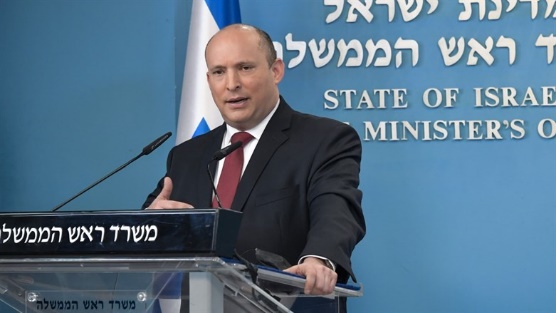 	Israel is preparing for the possibility that world powers and Iran will sign a nuclear agreement as soon as this week, Kan 11 News reported on Friday.	A senior Israeli official said that although there are issues that have not yet been resolved, the talks are headed towards a compromise with Iran.	Israel hopes that the lifting of sanctions on Iran will be gradual, but believes that the United States will encourage commercial companies to do business with Iran, according to Kan 11 News. [So tell us just how good friend “Bi-Dum" is to the land of Israel and just how well you can trust anything he says. HUMMM? – rdb]	The latest progress in the talks will bring Prime Minister Naftali Bennett to publicly comment on the pending agreement, the report said.	In addition, Israeli ambassadors around the world have received messages regarding Israel’s policy on the Iranian issue, and Defense Minister Benny Gantz and Foreign Ministry Director General Alon Ushpiz, who are attending the security conference in Munich, are expected to hold talks on this issue.	Earlier on Friday, a senior European Union official said that a US-Iranian deal to revive Iran's 2015 nuclear agreement was close but success depended on the political will of those involved.	"I expect an agreement in the coming week, the coming two weeks or so. I think we have now on the table text that are very, very close to what is going to be the final agreement," the official said, according to the Reuters news agency.	Iran has gradually scaled back its compliance with the 2015 nuclear deal it signed with world powers in response to former US President Donald Trump’s withdrawal from the agreement in May of 2018.	It has held several rounds of indirect negotiations with the Biden administration on a possible return to the deal.	On Thursday, a US official said a nuclear deal is possible within days if Iran “shows seriousness”.	Stating that "substantial progress has been made in the last week," a State Department spokesperson told AFP that "if Iran shows seriousness, we can and should reach an understanding on mutual return to full implementation of the JCPOA within days.” https://www.israelnationalnews.com/news/322531 "Toward no crimes have men shown themselves so cold-bloodedly cruel as in punishing differences of opinion."
-- James Russell Lowell (1819-1891) American author and diplomatist
PleaseRememberThese Folks In Prayer-Check oftenThey Change!Pray that the world would WAKE UP! Time for a worldwide repentance!	ALL US soldiers fighting for our freedom around the world 	Pray for those in our 	government to repent of their wicked corrupt ways.Pray for KH – multiple problemsPray for BB – Severe sciatic surgery today.Pray for TH - Knee and Blood pressure problems.Pray for EL – Had clot embolized to brain – successful ‘clot buster’ but long road to go. Pray for BB – Severe West Nile Fever –still not mobile- improving!Pray for RBH – cancer recurrencePray for GB – bad reaction from Cancer drugPray for Ella – Child with serious problemsPray that The Holy One will lead you in Your preparations for handling the world problems.  – 	Have YOU made any preparations?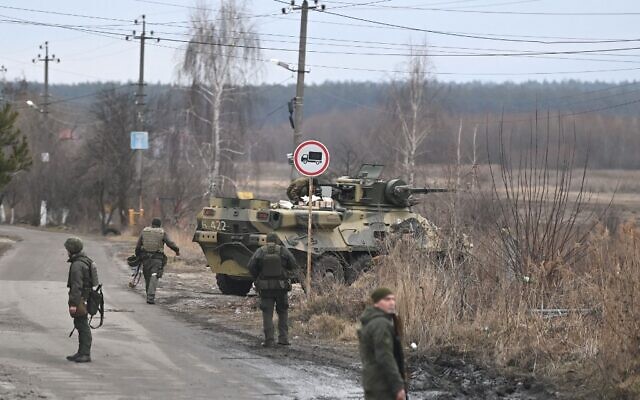 Ukrainian servicemen stand near an armored personnel carrier BTR-3 on the northwest of Kyiv, on February 24, 2022. (Daniel Leal/AFP)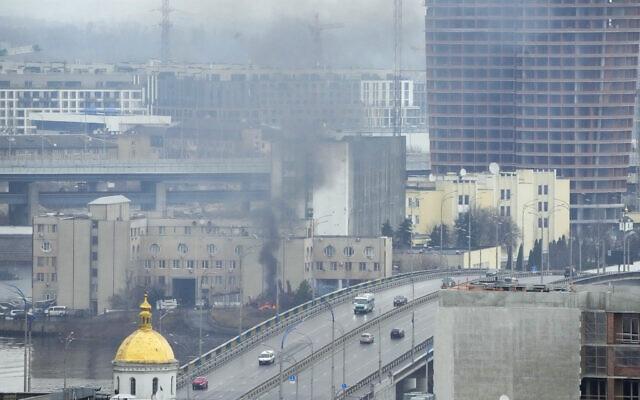 Smoke and flame rise near a military building after an apparent Russian strike in Kyiv, Ukraine, on February 24, 2022. (AP Photo/Efrem Lukatsky)Ukrainian Israelis demonstrate in front of the Russian embassy in Tel Aviv February 24, 2022. (credit: AVSHALOM SASSONI/MAARIV)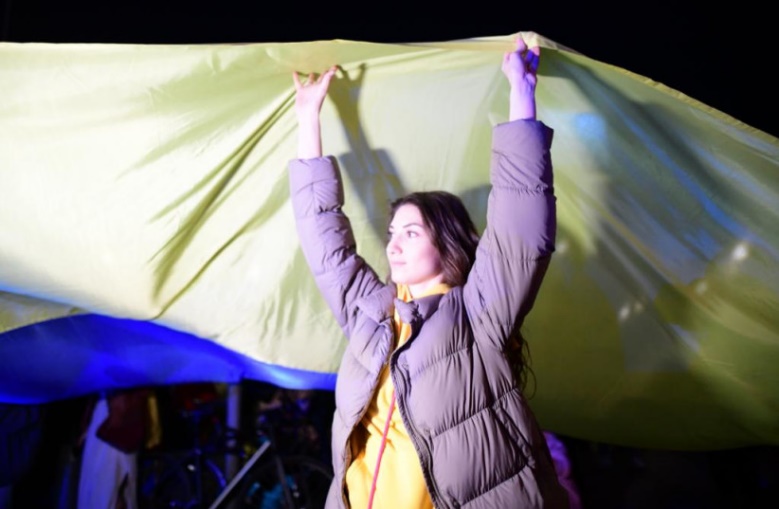 Ukrainian Israelis demonstrate in front of the Russian embassy in Tel Aviv February 24, 2022. (credit: AVSHALOM SASSONI/MAARIV)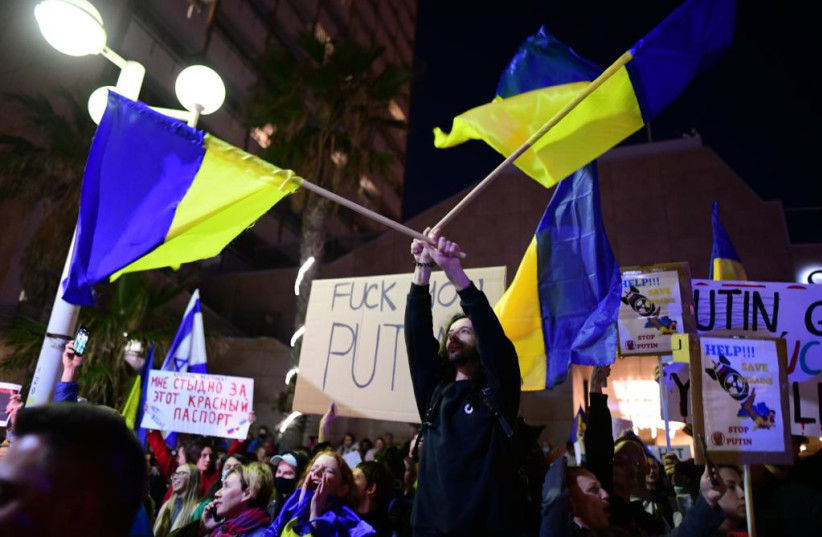 Ukrainian Israelis demonstrate in front of the Russian embassy in Tel Aviv February 24, 2022. (credit: AVSHALOM SASSONI/MAARIV)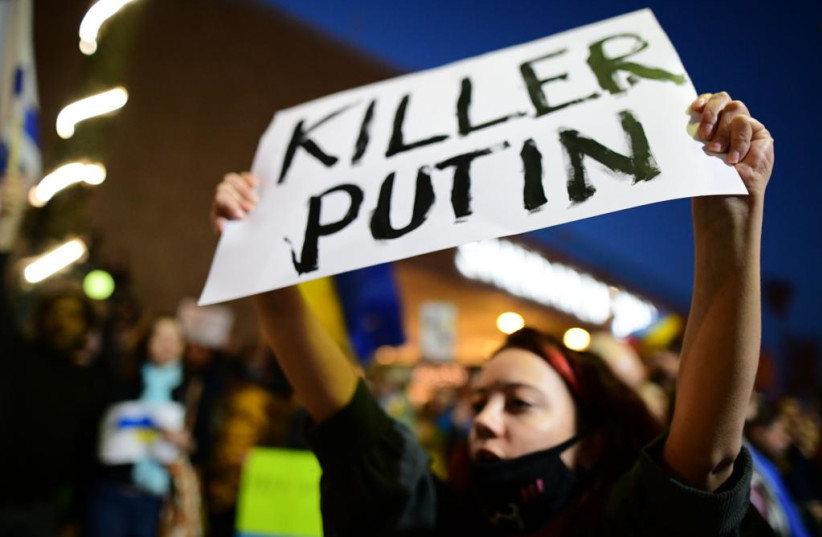 Ukrainian Israelis demonstrate in front of the Russian embassy in Tel Aviv February 24, 2022. (credit: AVSHALOM SASSONI/MAARIV)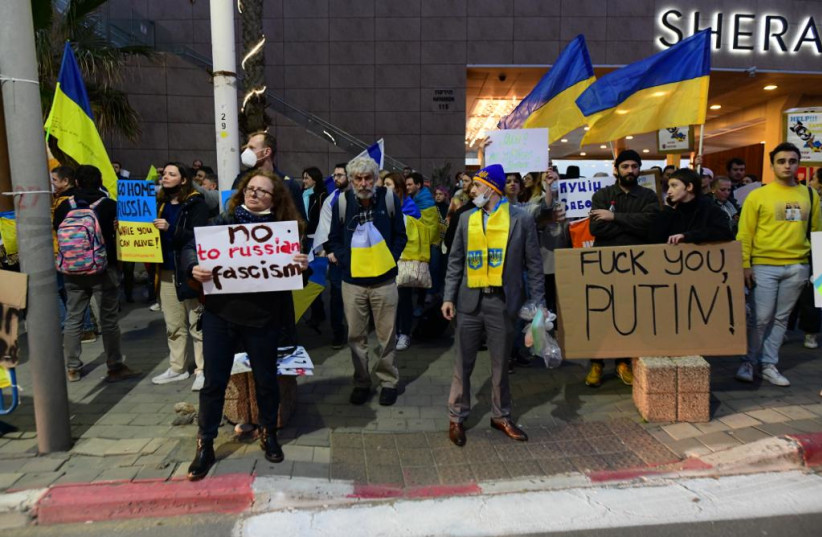 THE SHORASHIM BIBLICAL GIFT CATALOG 005http://mad.ly/7f9f64?pact=20013931524&fe=1Support Shorashim!To be removed from this News list, Please click here and put "Unsubscribe" in the subject line.LEV U’NESHAMA (HEART AND SOUL) – TZFAT, ISRAEL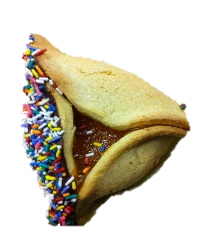 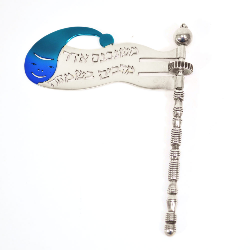 ANNUAL TWO FOR ONE PURIM MITZVAHPurim: Thursday, March 17, 2022 MITZVAH NUMBER ONE: Send Purim Gift Boxes to family and friends in the US. The attractive gift boxes contain an assortment of strictly kosher holiday treats. MITZVAH NUMBER TWO: Profit from your order will help provide Passover food to needy families in Tzfat Israel. One gift box is $26 (100 NIS) including postage and handling. (Expensive postage rates and delivery problems prevent our accepting Canadian orders.)IT’S SIMPLE TO ORDER! (DEADLINE WEDNESDAY, March 2) Shoppers: First email your recipient list with names, addresses and brief personal messages to: mortsmo@aol.comPayment for your order with PayPal: use the recipient email address: mortsmo@aol.com(Tzfat shoppers may leave their cash payments at the Torah Gems Bookstore.)Or . . . simply go to our website: www.levuneshama.com and use either PayPal or your credit card (Israeli or US) on the "How You Can Help" page. If you use Zelle, a US to US bank transfer , you may do so by using the email: mortsmo@aol.comUS shoppers: Send checks made payable to Simcha Smolensky.Send to: Simcha Smolensky, 6933 N Kedzie Ave, Unit 116, Chicago IL 60645Contact me if you have questions: mortsmo@aol.comMITZVAH OPTION: If you don’t want to order Gift Boxes, your donation in any amount will be appreciated. Send your check made payable to Simcha in Chicago or use PayPal or go to our web site, as shown above and select PayPal or use your credit card (Israeli or US). Designate on PayPal that the donation is only for the Purim program. You can help make Passover more joyful for a needy Tzfat family.Yaffa Smolensky, Volunteer Program ManagerEmail: mortsmo@aol.com  web site: www.levuneshama.com"The convoluted wording of legalisms grew up around the necessity to hide from ourselves the violence we intend toward each other. Between depriving a man of one hour from his life and depriving him of his life there exists only a difference of degree. You have done violence to him, consumed his energy."
-- Frank Herbert (1920-1986) American science fiction writerPleaseRememberThese Folks In Prayer-Check oftenThey Change!Pray that the world would WAKE UP! Time for a worldwide repentance!	ALL US soldiers fighting for our freedom around the world 	Pray for those in our 	government to repent of their wicked corrupt ways.Pray for BB – Severe back problem Procedure Friday.Pray for TH - Knee and Blood pressure problems.Pray for EL – Had clot embolized to brain – successful ‘clot buster’ but long road to go. Pray for BB – Severe West Nile Fever –still not mobile- improving!Pray for RBH – cancer recurrencePray for Ella – Child with serious problemsPray that The Holy One will lead you in Your preparations for handling the world problems.  – 	Have YOU made any preparations?THE SHORASHIM BIBLICAL GIFT CATALOG 005http://mad.ly/7f9f64?pact=20013931524&fe=1Support Shorashim!To be removed from this News list, Please click here and put "Unsubscribe" in the subject line.LEV U’NESHAMA (HEART AND SOUL) – TZFAT, ISRAELANNUAL TWO FOR ONE PURIM MITZVAHPurim: Thursday, March 17, 2022 MITZVAH NUMBER ONE: Send Purim Gift Boxes to family and friends in the US. The attractive gift boxes contain an assortment of strictly kosher holiday treats. MITZVAH NUMBER TWO: Profit from your order will help provide Passover food to needy families in Tzfat Israel. One gift box is $26 (100 NIS) including postage and handling. (Expensive postage rates and delivery problems prevent our accepting Canadian orders.)IT’S SIMPLE TO ORDER! (DEADLINE WEDNESDAY, March 2) Shoppers: First email your recipient list with names, addresses and brief personal messages to: mortsmo@aol.comPayment for your order with PayPal: use the recipient email address: mortsmo@aol.com(Tzfat shoppers may leave their cash payments at the Torah Gems Bookstore.)Or . . . simply go to our website: www.levuneshama.com and use either PayPal or your credit card (Israeli or US) on the "How You Can Help" page. If you use Zelle, a US to US bank transfer , you may do so by using the email: mortsmo@aol.comUS shoppers: Send checks made payable to Simcha Smolensky.Send to: Simcha Smolensky, 6933 N Kedzie Ave, Unit 116, Chicago IL 60645Contact me if you have questions: mortsmo@aol.comMITZVAH OPTION: If you don’t want to order Gift Boxes, your donation in any amount will be appreciated. Send your check made payable to Simcha in Chicago or use PayPal or go to our web site, as shown above and select PayPal or use your credit card (Israeli or US). Designate on PayPal that the donation is only for the Purim program. You can help make Passover more joyful for a needy Tzfat family.Yaffa Smolensky, Volunteer Program ManagerEmail: mortsmo@aol.com  web site: www.levuneshama.com"In wartime, truth is so precious that she should always be attended by a bodyguard of lies."
-- Sir Winston Churchill (1874-1965) Prime Minister of the United Kingdom (1940-1945, 1951-1955)PleaseRememberThese Folks In Prayer-Check oftenThey Change!Pray that the world would WAKE UP! Time for a worldwide repentance!	ALL US soldiers fighting for our freedom around the world 	Pray for those in our 	government to repent of their wicked corrupt ways.Pray for TS bat Y  - Returned home but still illPray for BB – Severe sciatic needing procedure.Pray for TH - Knee and Blood pressure problems.Pray for EL – Had clot embolized to brain – successful ‘clot buster’ but long road to go. Pray for BB – Severe West Nile Fever –still not mobile- improving!Pray for RBH – cancer recurrencePray for GB – bad reaction from Cancer drugPray for Ella – Child with serious problemsPray that The Holy One will lead you in Your preparations for handling the world problems.  – 	Have YOU made any preparations?THE SHORASHIM BIBLICAL GIFT CATALOG 005http://mad.ly/7f9f64?pact=20013931524&fe=1Support Shorashim!To be removed from this News list, Please click here and put "Unsubscribe" in the subject line.LEV U’NESHAMA (HEART AND SOUL) – TZFAT, ISRAELANNUAL TWO FOR ONE PURIM MITZVAHPurim: Thursday, March 17, 2022 MITZVAH NUMBER ONE: Send Purim Gift Boxes to family and friends in the US. The attractive gift boxes contain an assortment of strictly kosher holiday treats. MITZVAH NUMBER TWO: Profit from your order will help provide Passover food to needy families in Tzfat Israel. One gift box is $26 (100 NIS) including postage and handling. (Expensive postage rates and delivery problems prevent our accepting Canadian orders.)IT’S SIMPLE TO ORDER! (DEADLINE WEDNESDAY, March 2) Shoppers: First email your recipient list with names, addresses and brief personal messages to: mortsmo@aol.comPayment for your order with PayPal: use the recipient email address: mortsmo@aol.com(Tzfat shoppers may leave their cash payments at the Torah Gems Bookstore.)Or . . . simply go to our website: www.levuneshama.com and use either PayPal or your credit card (Israeli or US) on the "How You Can Help" page. If you use Zelle, a US to US bank transfer , you may do so by using the email: mortsmo@aol.comUS shoppers: Send checks made payable to Simcha Smolensky.Send to: Simcha Smolensky, 6933 N Kedzie Ave, Unit 116, Chicago IL 60645Contact me if you have questions: mortsmo@aol.comMITZVAH OPTION: If you don’t want to order Gift Boxes, your donation in any amount will be appreciated. Send your check made payable to Simcha in Chicago or use PayPal or go to our web site, as shown above and select PayPal or use your credit card (Israeli or US). Designate on PayPal that the donation is only for the Purim program. You can help make Passover more joyful for a needy Tzfat family.Yaffa Smolensky, Volunteer Program ManagerEmail: mortsmo@aol.com  web site: www.levuneshama.com"Foreign influence is truly the Grecian horse to a republic. We cannot be too careful to exclude its influence."
-- Alexander Hamilton (1757-1804) American statesman, Secretary of the TreasuryPleaseRememberThese Folks In Prayer-Check oftenThey Change!Pray that the world would WAKE UP! Time for a worldwide repentance!	ALL US soldiers fighting for our freedom around the world 	Pray for those in our 	government to repent of their wicked corrupt ways.Pray for TS bat Y  - Returned home but still illPray for BB – Severe sciatic needing procedure.Pray for TH - Knee and Blood pressure problems.Pray for EL – Had clot embolized to brain – successful ‘clot buster’ but long road to go. Pray for BB – Severe West Nile Fever –still not mobile- improving!Pray for RBH – cancer recurrencePray for GB – bad reaction from Cancer drugPray for Ella – Child with serious problemsPray that The Holy One will lead you in Your preparations for handling the world problems.  – 	Have YOU made any preparations?U.S. Navy's 5th Fleet  (צילום: AP, Petty Officer 3rd Class Darion Chanelle Triplett/U.S. Navy)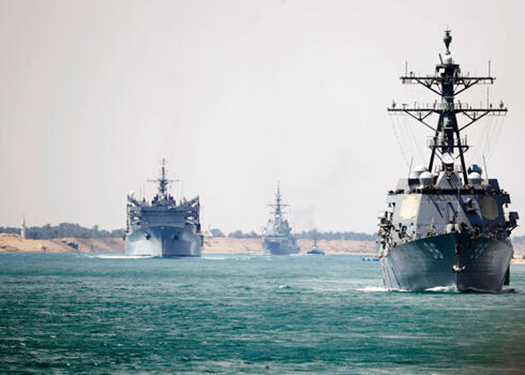 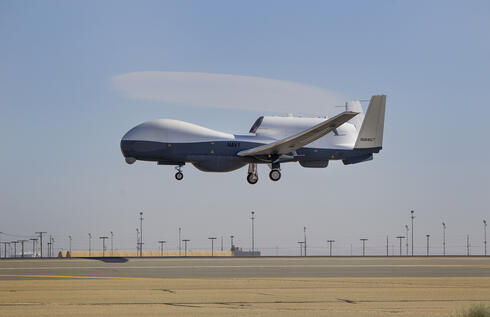 Triton drone (Photo: U.S. Navy)THE SHORASHIM BIBLICAL GIFT CATALOG 005http://mad.ly/7f9f64?pact=20013931524&fe=1Support Shorashim!To be removed from this News list, Please click here and put "Unsubscribe" in the subject line.LEV U’NESHAMA (HEART AND SOUL) – TZFAT, ISRAELANNUAL TWO FOR ONE PURIM MITZVAHPurim: Thursday, March 17, 2022 MITZVAH NUMBER ONE: Send Purim Gift Boxes to family and friends in the US. The attractive gift boxes contain an assortment of strictly kosher holiday treats. MITZVAH NUMBER TWO: Profit from your order will help provide Passover food to needy families in Tzfat Israel. One gift box is $26 (100 NIS) including postage and handling. (Expensive postage rates and delivery problems prevent our accepting Canadian orders.)IT’S SIMPLE TO ORDER! (DEADLINE WEDNESDAY, March 2) Shoppers: First email your recipient list with names, addresses and brief personal messages to: mortsmo@aol.comPayment for your order with PayPal: use the recipient email address: mortsmo@aol.com(Tzfat shoppers may leave their cash payments at the Torah Gems Bookstore.)Or . . . simply go to our website: www.levuneshama.com and use either PayPal or your credit card (Israeli or US) on the "How You Can Help" page. If you use Zelle, a US to US bank transfer , you may do so by using the email: mortsmo@aol.comUS shoppers: Send checks made payable to Simcha Smolensky.Send to: Simcha Smolensky, 6933 N Kedzie Ave, Unit 116, Chicago IL 60645Contact me if you have questions: mortsmo@aol.comMITZVAH OPTION: If you don’t want to order Gift Boxes, your donation in any amount will be appreciated. Send your check made payable to Simcha in Chicago or use PayPal or go to our web site, as shown above and select PayPal or use your credit card (Israeli or US). Designate on PayPal that the donation is only for the Purim program. You can help make Passover more joyful for a needy Tzfat family.Yaffa Smolensky, Volunteer Program ManagerEmail: mortsmo@aol.com  web site: www.levuneshama.com"He that wrestles with usstrengthens our nerves, and sharpens our skill.
Our antagonist is our helper."
-- Edmund Burke (1729-1797) Irish-born British statesman, parliamentary orator, and political thinkerPleaseRememberThese Folks In Prayer-Check oftenThey Change!Pray that the world would WAKE UP! Time for a worldwide repentance!	ALL US soldiers fighting for our freedom around the world 	Pray for those in our 	government to repent of their wicked corrupt ways.Pray for TS bat Y  - Returned home but still illPray for BB – Severe sciatic needing procedure.Pray for TH - Knee and Blood pressure problems.Pray for EL – Had clot embolized to brain – successful ‘clot buster’ but long road to go. Pray for BB – Severe West Nile Fever –still not mobile- improving!Pray for RBH – cancer recurrencePray for GB – bad reaction from Cancer drugPray for Ella – Child with serious problemsPray that The Holy One will lead you in Your preparations for handling the world problems.  – 	Have YOU made any preparations?THE SHORASHIM BIBLICAL GIFT CATALOG 005http://mad.ly/7f9f64?pact=20013931524&fe=1Support Shorashim!To be removed from this News list, Please click here and put "Unsubscribe" in the subject line.LEV U’NESHAMA (HEART AND SOUL) – TZFAT, ISRAELANNUAL TWO FOR ONE PURIM MITZVAHPurim: Thursday, March 17, 2022 MITZVAH NUMBER ONE: Send Purim Gift Boxes to family and friends in the US. The attractive gift boxes contain an assortment of strictly kosher holiday treats. MITZVAH NUMBER TWO: Profit from your order will help provide Passover food to needy families in Tzfat Israel. One gift box is $26 (100 NIS) including postage and handling. (Expensive postage rates and delivery problems prevent our accepting Canadian orders.)IT’S SIMPLE TO ORDER! (DEADLINE WEDNESDAY, March 2) Shoppers: First email your recipient list with names, addresses and brief personal messages to: mortsmo@aol.comPayment for your order with PayPal: use the recipient email address: mortsmo@aol.com(Tzfat shoppers may leave their cash payments at the Torah Gems Bookstore.)Or . . . simply go to our website: www.levuneshama.com and use either PayPal or your credit card (Israeli or US) on the "How You Can Help" page. If you use Zelle, a US to US bank transfer , you may do so by using the email: mortsmo@aol.comUS shoppers: Send checks made payable to Simcha Smolensky.Send to: Simcha Smolensky, 6933 N Kedzie Ave, Unit 116, Chicago IL 60645Contact me if you have questions: mortsmo@aol.comMITZVAH OPTION: If you don’t want to order Gift Boxes, your donation in any amount will be appreciated. Send your check made payable to Simcha in Chicago or use PayPal or go to our web site, as shown above and select PayPal or use your credit card (Israeli or US). Designate on PayPal that the donation is only for the Purim program. You can help make Passover more joyful for a needy Tzfat family.Yaffa Smolensky, Volunteer Program ManagerEmail: mortsmo@aol.com  web site: www.levuneshama.com"To sin by silence when they should protest makes cowards of men."
-- Abraham Lincoln (1809-1865) 16th US PresidentPleaseRememberThese Folks In Prayer-Check oftenThey Change!Pray that the world would WAKE UP! Time for a worldwide repentance!	ALL US soldiers fighting for our freedom around the world 	Pray for those in our 	government to repent of their wicked corrupt ways.Pray for TS bat Y  - Returned home but still illPray for BB – Severe sciatic needing procedure.Pray for TH - Knee and Blood pressure problems.Pray for EL – Had clot embolized to brain – successful ‘clot buster’ but long road to go. Pray for BB – Severe West Nile Fever –still not mobile- improving!Pray for RBH – cancer recurrencePray for GB – bad reaction from Cancer drugPray for Ella – Child with serious problemsPray that The Holy One will lead you in Your preparations for handling the world problems.  – 	Have YOU made any preparations?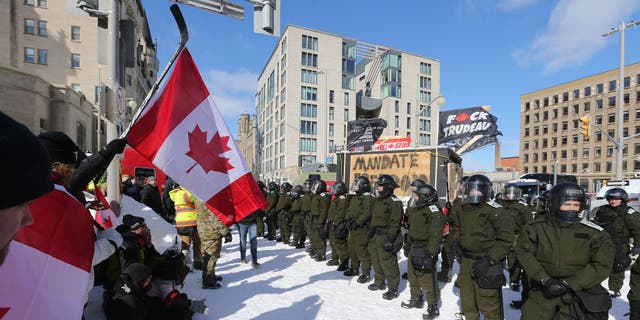 Ottawa Police move a line of protesters from the intersection at Sussex and Rideau Streets in Ottawa, Ontario, on Feb. 18, 2022. (Steve Russell/Toronto Star)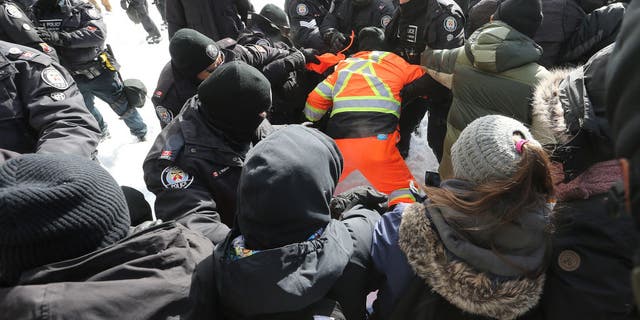 Ottawa Police move a line of protesters from the intersection at Sussex and Rideau Streets in Ottawa, Ontario, on Feb. 18, 2022. (Steve Russell/Toronto Star)THE SHORASHIM BIBLICAL GIFT CATALOG 005http://mad.ly/7f9f64?pact=20013931524&fe=1Support Shorashim!At the Singapore Airshow IDF spokesperson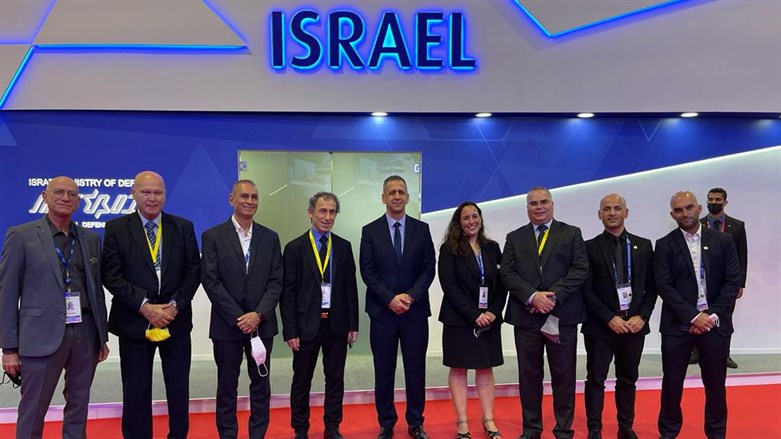 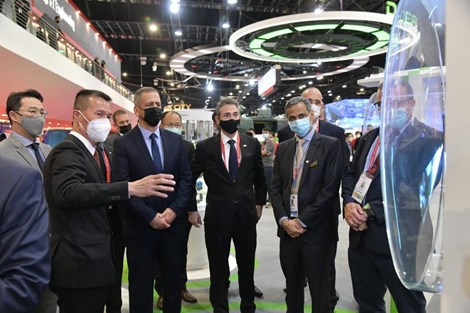 At the Singapore Airshow IDF spokespersonTo be removed from this News list, Please click here and put "Unsubscribe" in the subject line.LEV U’NESHAMA (HEART AND SOUL) – TZFAT, ISRAELANNUAL TWO FOR ONE PURIM MITZVAHPurim: Thursday, March 17, 2022 MITZVAH NUMBER ONE: Send Purim Gift Boxes to family and friends in the US. The attractive gift boxes contain an assortment of strictly kosher holiday treats. MITZVAH NUMBER TWO: Profit from your order will help provide Passover food to needy families in Tzfat Israel. One gift box is $26 (100 NIS) including postage and handling. (Expensive postage rates and delivery problems prevent our accepting Canadian orders.)IT’S SIMPLE TO ORDER! (DEADLINE WEDNESDAY, March 2) Shoppers: First email your recipient list with names, addresses and brief personal messages to: mortsmo@aol.comPayment for your order with PayPal: use the recipient email address: mortsmo@aol.com(Tzfat shoppers may leave their cash payments at the Torah Gems Bookstore.)Or . . . simply go to our website: www.levuneshama.com and use either PayPal or your credit card (Israeli or US) on the "How You Can Help" page. If you use Zelle, a US to US bank transfer , you may do so by using the email: mortsmo@aol.comUS shoppers: Send checks made payable to Simcha Smolensky.Send to: Simcha Smolensky, 6933 N Kedzie Ave, Unit 116, Chicago IL 60645Contact me if you have questions: mortsmo@aol.comMITZVAH OPTION: If you don’t want to order Gift Boxes, your donation in any amount will be appreciated. Send your check made payable to Simcha in Chicago or use PayPal or go to our web site, as shown above and select PayPal or use your credit card (Israeli or US). Designate on PayPal that the donation is only for the Purim program. You can help make Passover more joyful for a needy Tzfat family.Yaffa Smolensky, Volunteer Program ManagerEmail: mortsmo@aol.com  web site: www.levuneshama.com"Political agitation, by the passions it arouses or the convictions it engenders,
may in fact stimulate men to the violation of the law. Detestation of existing politics is easily transformed into forcible resistance of the authority which puts them in execution..."
-- Judge Learned Hand (1872-1961), Judge, U. S. Court of Appeals
PleaseRememberThese Folks In Prayer-Check oftenThey Change!Pray that the world would WAKE UP! Time for a worldwide repentance!	ALL US soldiers fighting for our freedom around the world 	Pray for those in our 	government to repent of their wicked corrupt ways.Pray for TS bat Y  - Returned home but still illPray for BB – Severe sciatic needing procedure.Pray for TH - Knee and Blood pressure problems.Pray for EL – Had clot embolized to brain – successful ‘clot buster’ but long road to go. Pray for BB – Severe West Nile Fever –still not mobile- improving!Pray for RBH – cancer recurrencePray for Ella – Child with serious problemsPray that The Holy One will lead you in Your preparations for handling the world problems.  – 	Have YOU made any preparations?THE SHORASHIM BIBLICAL GIFT CATALOG 005http://mad.ly/7f9f64?pact=20013931524&fe=1Support Shorashim!To be removed from this News list, Please click here and put "Unsubscribe" in the subject line.LEV U’NESHAMA (HEART AND SOUL) – TZFAT, ISRAELANNUAL TWO FOR ONE PURIM MITZVAHPurim: Thursday, March 17, 2022 MITZVAH NUMBER ONE: Send Purim Gift Boxes to family and friends in the US. The attractive gift boxes contain an assortment of strictly kosher holiday treats. MITZVAH NUMBER TWO: Profit from your order will help provide Passover food to needy families in Tzfat Israel. One gift box is $26 (100 NIS) including postage and handling. (Expensive postage rates and delivery problems prevent our accepting Canadian orders.)IT’S SIMPLE TO ORDER! (DEADLINE WEDNESDAY, March 2) Shoppers: First email your recipient list with names, addresses and brief personal messages to: mortsmo@aol.comPayment for your order with PayPal: use the recipient email address: mortsmo@aol.com(Tzfat shoppers may leave their cash payments at the Torah Gems Bookstore.)Or . . . simply go to our website: www.levuneshama.com and use either PayPal or your credit card (Israeli or US) on the "How You Can Help" page. If you use Zelle, a US to US bank transfer , you may do so by using the email: mortsmo@aol.comUS shoppers: Send checks made payable to Simcha Smolensky.Send to: Simcha Smolensky, 6933 N Kedzie Ave, Unit 116, Chicago IL 60645Contact me if you have questions: mortsmo@aol.comMITZVAH OPTION: If you don’t want to order Gift Boxes, your donation in any amount will be appreciated. Send your check made payable to Simcha in Chicago or use PayPal or go to our web site, as shown above and select PayPal or use your credit card (Israeli or US). Designate on PayPal that the donation is only for the Purim program. You can help make Passover more joyful for a needy Tzfat family.Yaffa Smolensky, Volunteer Program ManagerEmail: mortsmo@aol.com  web site: www.levuneshama.com